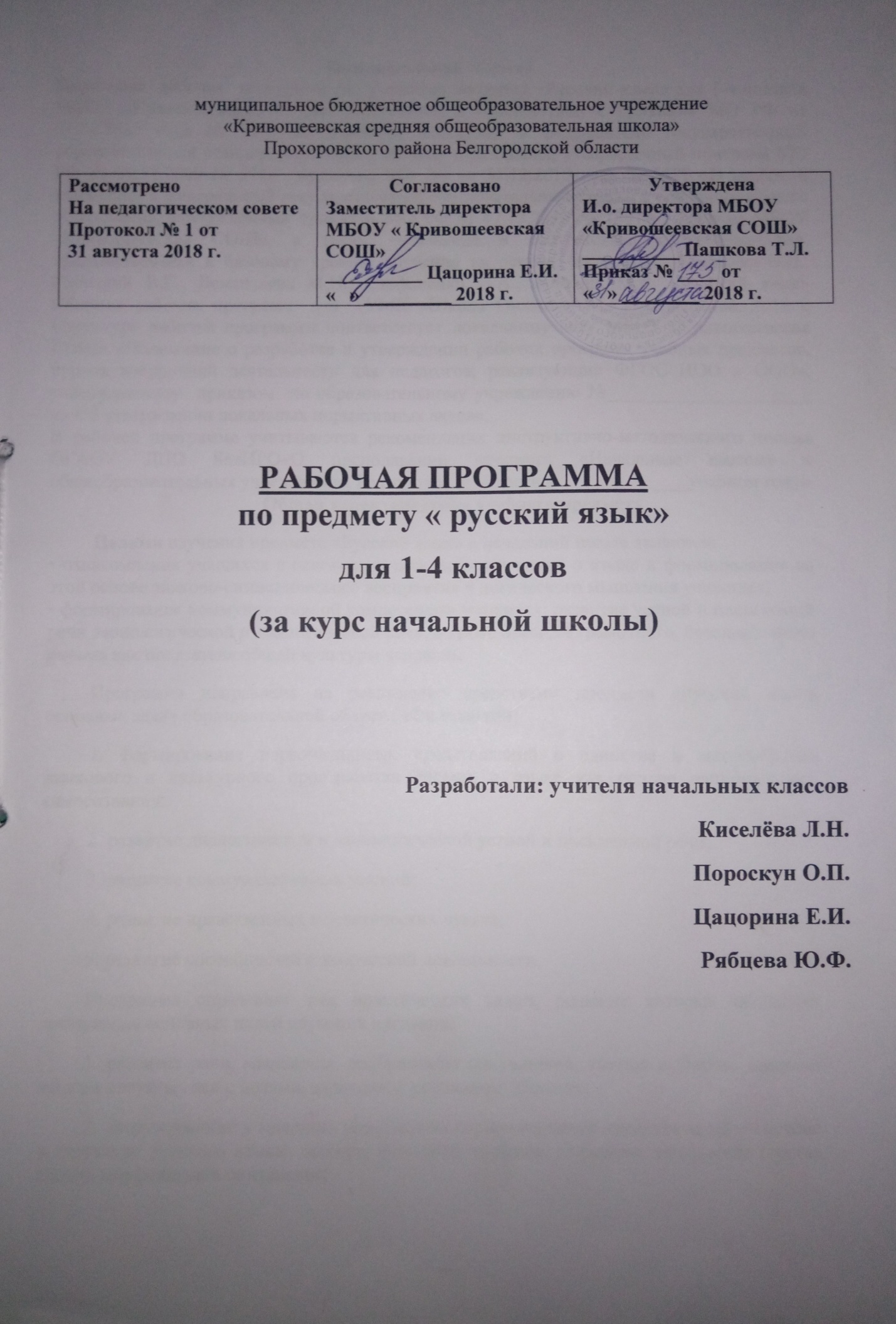 Пояснительная запискаНастоящая  рабочая  программа  по учебному предмету «Русский язык» для 1-4 классов МБОУ «Кривошеевская СОШ»  составлена в соответствии с приказом МО РФ от 31.12.2015 года № 1576 «О внесении изменений в федеральный государственный образовательный стандарт начального общего образования, утверждённый приказом МО РФ от 06.12.2009 № 373» , приказом МО РФ от 31.12.2015 года № 1577 «О внесении изменений в федеральный государственный образовательный стандарт основного общего образования, утверждённый приказом МО РФ от 17.12.2010 № 1897»,  Уставом МБОУ «Кривошеевская СОШ», а также составлена в соответствии с требованиями, предъявляемыми к базовому уровню обучения на основе  авторской  Канакина В.П.. Горецкий В.Г., Дементьева М.Н., Стефаненко Н.А., Бойкина М.В. «Русский язык»  Сборник рабочих программ  1-4  (УМК «Школа России»)- М.: Просвещение, 2011 с Структура рабочей программы соответствует локальному акту МБОУ «Кривошеевская СОШ» «Положение о разработке и утверждении рабочих программ учебных предметов, курсов внеурочной деятельности для педагогов, реализующих ФГОС НОО и ООО», утвержденному  приказом  по образовательному учреждению № __________________ года «» Об утверждении локальных нормативных актов».В рабочей программе учитываются рекомендации инструктивно-методического письма  ОГАОУ ДПО БелИРО«О преподавании предмета «Начальные классы» в общеобразовательных учреждениях Белгородской области в 2018-2019учебном году»Сроки реализации программы 4 года.В  рабочую программу внесены следующие изменения: за счет резервного времени были увеличены темы :в  разделе «Добукварный период» за счет резервных урок добавлен 1 час «Повторение и обобщение  пройденного материала», в разделе «Букварный период» на 14 часов, за счет резервных уроков,  для того, чтобы лучше усвоить темы  раздела и названия всех изучаемых букв. Изменения составляют 8%, что допускается положением о рабочей программе.В рабочую программу внесены следующие изменения. За счет резервного времени были увеличены темы в разделе «Звуки и буквы» на 3 часа для лучшего усвоения данных тем: «Правописание слов с безударным гласным звуком в корне слова».  Раздел «Части речи» увеличен на 2 часа для лучшего усвоения тем. Из-за внесения изменений в данные разделы, раздел «Повторение» сокращен на 5 часов.Изменения составляют 2%, что допускается положением о рабочей программе.В связи с введением родного языка в программу русского языка внесены изменения.В рабочую программу внесены следующие изменения. За счет резервного времени были увеличены темы в разделе «Слово и язык речи» на 2 часа для лучшего усвоения данных тем: «Правописание слов с безударным гласным звуком в корне слова».  Раздел «Состав слова » увеличен на 4 часа для лучшего усвоения тем. Раздел  «Части речи»  был увеличен на 1 час. Из-за внесения изменений в данные разделы, раздел «Повторение» сокращен на 7 часов.Изменения составляют 2%, что допускается положением о рабочей программе.В рабочую программу внесены следующие изменения. За счет резервного времени были увеличены темы в разделе «Повторение» на 1 часа для входной контрольной работы. Раздел «Состав Слово в языке  и речи» увеличен на 2 часа.  Раздел «Имя существительное» увеличен на 2 часа, для более углубленного изучения имени существительного. В разделе «Имя прилагательное» материал увеличен на  3 часа. Раздел «Личные местоимения» добавлен 1 час, для проведения контрольной работы. Раздел «Глагол» уменьшен на 3 часа.Из-за внесения изменений в данные разделы, раздел «Повторение» сокращен на 8 часов.Изменения составляют 7% , что допускается положением о рабочей программе.Планируемые результаты изучения учебного предмета, курса.При изучении курса «Русский язык» достигаются следующие предметные результаты:Формирование первоначальных представлений о единстве и многообразии языкового и культурного пространства России, о языке как основе национального самосознания.2. Понимание обучающимися того, что язык представляет собой явление национальной культуры и основное средство человеческого общения; осознание значения русского языка как государственного языка Российской Федерации, языка межнационального общения.3. Сформированность позитивного отношения к правильной устной и письменной речи как показателям общей культуры и гражданской позиции человека.4. Овладение первоначальными представлениями о нормах русского языка (орфоэпических, лексических, грамматических, орфографических, пунктуационных) и правилах речевого этикета. 5. Формирование умения ориентироваться в целях, задачах, средствах и условиях общения, выбирать адекватные языковые средства для успешного решения коммуникативных задач при составлении несложных монологических высказываний и письменных текстов.6. Осознание безошибочного письма как одного из проявлений собственного уровня культуры, применение орфографических правил и правил постановки знаков препинания при записи собственных и предложенных текстов. Владение умением проверять написанное.7. Овладение учебными действиями с языковыми единицами и формирование умения использовать знания для решения познавательных, практических и коммуникативных задач.8. Освоение первоначальных научных представлений о системе и структуре русского языка: фонетике и графике, лексике, словообразовании (морфемике), морфологии и синтаксисе; об основных единицах языка, их признаках и особенностях употребления в речи;9. Формирование умений опознавать и анализировать основные единицы языка, грамматические категории языка, употреблять языковые единицы адекватно ситуации речевого общения. Освоение курса «Русский язык» вносит существенный вклад в достижение личностных результатов начального образования, а именно: 1. Формирование чувства гордости за свою Родину, российский народ и историю России; осознание своей этнической и национальной принадлежности, формирование ценностей многонационального российского общества; становление гуманистических и демократических ценностных ориентаций.2. Формирование целостного, социально ориентированного взгляда на мир в его органичном единстве и разнообразии природы, народов, культур и религий.3. Формирование уважительного отношения к иному мнению, истории и культуре других народов.4. Овладение начальными навыками адаптации в динамично изменяющемся и развивающемся мире.5. Принятие и освоение социальной роли обучающегося, развитие мотивов учебной деятельности и формирование личностного смысла учения.6. Развитие самостоятельности и личной ответственности за свои поступки, в том числе в информационной деятельности, на основе представлений о нравственных нормах, социальной справедливости и свободе.7. Формирование эстетических потребностей, ценностей и чувств.8. Развитие этических чувств, доброжелательности и эмоционально-нравственной отзывчивости, понимания и сопереживания чувствам других людей.9. Развитие навыков сотрудничества со взрослыми и сверстниками в различных социальных ситуациях, умения не создавать конфликтов и находить выходы из спорных ситуаций.10. Формирование установки на безопасный, здоровый образ жизни, мотивации к творческому труду, к работе на результат, бережному отношению к материальным и духовным ценностям.Изучение курса «Русский язык» играет значительную роль в достижении метапредметных результатов начального образования, таких как:1. Овладение способностью принимать и сохранять цели и задачи учебной деятельности, поиска средств её осуществления.2. Формирование умения планировать, контролировать и оценивать учебные действия в соответствии с поставленной задачей и условиями её реализации, определять наиболее эффективные способы достижения результата.3. Использование знаково-символических средств представления информации.4. Активное использование речевых средств и средств для решения коммуникативных и познавательных задач.5. Использование различных способов поиска (в справочных источниках), сбора, обработки, анализа, организации, передачи и интерпретации информации.6. Овладение навыками смыслового чтения текстов различных стилей и жанров в соответствии с целями и задачами: осознанно строить речевое высказывание в соответствии с задачами коммуникации и составлять тексты в устной и письменной формах.7. Овладение логическими действиями сравнения, анализа, синтеза, обобщения, классификации по родовидовым признакам, установления аналогий и причинно-следственных связей, построения рассуждений, отнесения к известным понятиям.8. Готовность слушать собеседника и вести диалог, признавать возможность существования различных точек зрения и права каждого иметь свою, излагать своё мнение и аргументировать свою точку зрения и оценки событий.9. Определение общей цели и путей её достижения; умение договариваться о распределении функций и ролей в совместной деятельности; осуществлять взаимный контроль в совместной деятельности, адекватно оценивать собственное поведение и поведение окружающих.10. Готовность конструктивно разрешать конфликты посредством учёта интересов сторон и сотрудничества.11. Овладение начальными сведениями о сущности и особенностях объектов, процессов и явлений действительности в соответствии с содержанием учебного предмета «Русский язык».12. Овладение базовыми предметными и межпредметными понятиями, отражающими существенные связи и отношения между объектами и процессами.13. Умение работать в материальной и информационной среде начального общего образования (в том числе с учебными моделями) в соответствии с содержанием учебного предмета «Русский язык».Содержание учебного предмета, курса.Содержание тем  учебного курса (1 класс)Виды речевой деятельностиСлушание. Осознание цели и ситуации устного общения. Адекватное восприятие звучащей речи. Понимание на слух информации, содержащейся в предложенном тексте, определение основной мысли текста, передача его содержания по вопросам. Говорение. Выбор языковых средств в соответствии с целями и условиями для эффективного решения коммуникативной задачи. Практическое овладение диалогической формой речи. Овладение умениями начать, поддержать, закончить разговор, привлечь внимание и т. п. Практическое овладение устными монологическими высказываниями в соответствии с учебной задачей (описание, повествование, рассуждение). Овладение нормами речевого этикета в ситуациях учебного и бытового общения (приветствие, прощание, извинение, благодарность, обращение с просьбой). Соблюдение орфоэпических норм и правильной интонации.Чтение. Понимание учебного текста. Выборочное чтение с целью нахождения необходимого материала. Нахождение информации, заданной в тексте в явном виде. Формулирование простых выводов на основе информации, содержащейся в тексте. Интерпретация и обобщение содержащейся в тексте информации. Анализ и оценка содержания, языковых особенностей и структуры текста.Письмо. Овладение разборчивым аккуратным письмом с учётом гигиенических требований к этому виду учебной работы. Списывание, письмо под диктовку в соответствии с изученными правилами. Письменное изложение содержания прослушанного и прочитанного текстов (подробное, выборочное). Создание небольших собственных текстов (сочинений) по интересной детям тематике (на основе впечатлений, литературных произведений, сюжетных картин, серий картин, репродукций картин художников, просмотра фрагмента видеозаписи и т. п.).Обучение грамотеФонетика. Звуки речи. Осознание единства звукового состава слова и его значения. Установление числа и последовательности звуков в слове. Сопоставление слов, различающихся одним или несколькими звуками. Составление звуковых моделей слов. Сравнение моделей различных слов. Подбор слов к определённой модели. Различение гласных и согласных звуков, гласных ударных и безударных, согласных твёрдых и мягких, звонких и глухих. Слог как минимальная произносительная единица. Деление слов на слоги. Определение места ударения. Смыслоразличительная роль ударения.Графика. Различение звука и буквы: буква как знак звука. Овладение позиционным способом обозначения звуков буквами. Буквы гласных как показатель твёрдости-мягкости согласных звуков. Функция букв е, ё, ю, я. Мягкий знак как показатель мягкости предшествующего согласного звука. Знакомство с русским алфавитом как последовательностью букв. Чтение. Формирование навыка слогового чтения (ориентация на букву, обозначающую гласный звук). Плавное слоговое чтение и чтение целыми словами со скоростью, соответствующей индивидуальному темпу ребёнка. Осознанное чтение слов, словосочетаний, предложений и коротких текстов. Чтение с интонациями и паузами в соответствии со знаками препинания. Развитие осознанности и выразительности чтения на материале небольших текстов и стихотворений. Знакомство с орфоэпическим чтением (при переходе к чтению целыми словами). Орфографическое чтение (проговаривание) как средство самоконтроля при письме под диктовку и при списывании. Письмо. Усвоение гигиенических требований при письме. Развитие мелкой моторики пальцев и свободы движения руки. Развитие умения ориентироваться на пространстве листа в тетради и на пространстве классной доски. Овладение начертанием письменных прописных (заглавных) и строчных букв. Письмо букв, буквосочетаний, слогов, слов, предложений с соблюдением гигиенических норм. Овладение разборчивым, аккуратным письмом. Письмо под диктовку слов и предложений, написание которых не расходится с их произношением. Усвоение приёмов и последовательности правильного списывания текста. Овладение первичными навыками клавиатурного письма.Понимание функции небуквенных графических средств: пробела между словами, знака переноса. Слово и предложение. Восприятие слова как объекта изучения, материала для анализа. Наблюдение над значением слова. Различение слова и предложения. Работа с предложением: выделение слов, изменение их порядка. Интонация в предложении. Моделирование предложения в соответствии с заданной интонацией. Орфография. Знакомство с правилами правописания и их применение: • раздельное написание слов; • обозначение гласных после шипящих (ча—ща, чу—щу, жи—ши); • прописная (заглавная) буква в начале предложения, в именах собственных; • перенос слов по слогам без стечения согласных; • знаки препинания в конце предложения. Развитие речи. Понимание прочитанного текста при самостоятельном чтении вслух и при его прослушивании. Составление небольших рассказов повествовательного характера по серии сюжетных картинок, материалам собственных игр, занятий, наблюдений, на основе опорных слов. Систематический курсФонетика и орфоэпия. Различение гласных и согласных звуков. Нахождение в слове ударных и безударных гласных звуков. Различение мягких и твёрдых согласных звуков, определение парных и непарных по твёрдости-мягкости согласных звуков. Различение звонких и глухих согласных звуков, определение парных и непарных по звонкости-глухости согласных звуков. Определение качественной характеристики звука: гласный — согласный; гласный ударный — безударный; согласный твёрдый — мягкий, парный — непарный; согласный звонкий — глухой, парный — непарный. Деление слов на слоги. Слогообразующая роль гласных звуков. Словесное ударение и логическое (смысловое) ударение в предложениях. Словообразующая функция ударения. Ударение, произношение звуков и сочетаний звуков в соответствии с нормами современного русского литературного языка. Фонетический анализ слова.Графика. Различение звуков и букв. Обозначение на письме твёрдости и мягкости согласных звуков. Использование на письме разделительныхь и ъ.Установление соотношения звукового и буквенного состава слов типа стол, конь; в словах с йотированными гласными е, ё, ю, я; в словах с непроизносимыми согласными.Использование небуквенных графических средств: пробела между словами, знака переноса, красной строки (абзаца), пунктуационных знаков (в пределах изученного). Знание алфавита: правильное называние букв, их последовательность. Использование алфавита при работе со словарями, справочниками, каталогами. Лексика. Понимание слова как единства звучания и значения. Выявление слов, значение которых требует уточнения. Определение значения слова по тексту или уточнение значения с помощью толкового словаря. Представление об однозначных и многозначных словах, о прямом и переносном значении слова, о синонимах, антонимах, омонимах, фразеологизмах. Наблюдение за их использованием в тексте. Работа с разными словарями.Состав слова (морфемика). Овладение понятием «родственные (однокоренные) слова». Различение однокоренных слов и различных форм одного и того же слова. Различение однокоренных слов и синонимов, однокоренных слов и слов с омонимичными корнями. Выделение в словах с однозначно выделяемыми морфемами окончания, корня, приставки, суффикса (постфикса -ся), основы. Различение изменяемых и неизменяемых слов. Представление о значении суффиксов и приставок. Образование однокоренных слов помощью суффиксов и приставок. Сложные слова. Нахождение корня в однокоренных словах с чередованием согласных в корне. Разбор слова по составу.Морфология. Части речи; деление частей речи на самостоятельные и служебные.Имя существительное. Значение и употребление в речи. Различение имён существительныходушевлённых и неодушевлённых по вопросам кто? и что? Выделение имён существительных собственных и нарицательных. Различение имён существительных мужского, женского и среднего рода. Изменение существительных по числам. Начальная форма имени существительного. Изменение существительных по падежам. Определение падежа, в котором употреблено имя существительное. Различение падежных и смысловых (синтаксических) вопросов. Определение принадлежности имён существительных к 1, 2, 3-му склонению. Словообразование имён существительных. Морфологический разбор имён существительных.Имя прилагательное. Значение и употребление в речи. Изменение прилагательных по родам, числам и падежам, кроме прилагательных на -ий, -ья, -ов, -ин. Зависимость формы имени прилагательного от формы имени существительного. Начальная форма имени прилагательного. Словообразование имён прилагательных. Морфологический разбор имён прилагательных.Местоимение. Общее представление о местоимении. Личные местоимения. Значение и употребление в речи. Личные местоимения 1, 2, 3-го лица единственного и множественного числа. Склонение личных местоимений.Числительное. Общее представление о числительных. Значение и употребление в речи количественных и порядковых числительных.Глагол. Значение и употребление в речи. Неопределённая форма глагола. Различение глаголов, отвечающих на вопросы что сделать? и что делать? Изменение глаголов по временам: настоящее, прошедшее, будущее время. Изменение глаголов по лицам и числам в настоящем и будущем времени (спряжение). Способы определения І и ІІ спряжения глаголов (практическое овладение). Изменение глаголов прошедшего времени по родам и числам. Возвратные глаголы. Словообразование глаголов от других частей речи. Морфологический разбор глаголов.Наречие. Значение и употребление в речи.Предлог. Знакомство с наиболее употребительными предлогами. Функция предлогов: образование падежных форм имён существительных и местоимений. Отличие предлогов от приставок.Союз. Союзы и, а, но, их роль в речи. Частица. Частица не, её значение.Синтаксис. Различение предложения, словосочетания, слова (осознание их сходства и различия). Определение в словосочетании главного и зависимого слов при помощи вопроса.Различение предложений по цели высказывания: повествовательные, вопросительные и побудительные; по эмоциональной окраске (интонации): восклицательные и невосклицательные.Простое предложение. Нахождение главных членов предложения: подлежащее и сказуемое. Различение главных и второстепенных членов предложения. Установление связи (при помощи смысловых вопросов) между словами в словосочетании и предложении. Предложения распространённые и нераспространённые. Синтаксический анализ простого предложения с двумя главными членами.Нахождение однородных членов и самостоятельное составление предложений с ними без союзов и с союзами и, а, но. Использование интонации перечисления в предложениях с однородными членами. Нахождение в предложении обращения (в начале, в середине или в конце предложения).Сложное предложение (общее представление). Различение простых и сложных предложений.Орфография и пунктуация. Формирование орфографической зоркости, использование разных способов проверки орфограмм в зависимости от места орфограммы в слове. Использование орфографического словаря.Применение правил правописания и пунктуации:• сочетания жи—ши, ча—ща, чу—щу в положении под ударением;• сочетания чк—чн, чт, нч, щни др.; • перенос слов;• прописная буква в начале предложения, в именах собственных;• проверяемые безударные гласные в корне слова;• парные звонкие и глухие согласные в корне слова;• непроизносимые согласные;• непроверяемые гласные и согласные в корне слова (на ограниченном перечне слов); (непроверяемые буквы-орфограммы гласных и согласных звуков в корне слова• гласные и согласные в неизменяемых на письме приставках;• разделительные ъ и ь;• мягкий знак после шипящих на конце имён существительных (речь, рожь, мышь);• соединительныео и е, в сложных словах (самолёт, вездеход)• е и и в суффиксах имен существительных (ключик — ключика, замочек-замочка).• безударные падежные окончания имён существительных (кроме существительных на -мя, -ий, -ье, -ия, -ов, -ин);• безударные падежные окончания имён прилагательных; • раздельное написание предлогов с именами существительными;• раздельное написание предлогов с личными местоимениями;• раздельное написание частицы не с глаголами;• мягкий знак после шипящих на конце глаголов во 2-м лице единственного числа (читаешь, учишь);• мягкий знак в глаголах в сочетании -ться;• безударные личные окончания глаголов;• раздельное написание предлогов с другими словами;• знаки препинания в конце предложения: точка, вопросительный и восклицательные знаки;• знаки препинания (запятая) в предложениях с однородными членами;• запятая при обращении в предложениях;• запятая между частями в сложном предложении.Развитие речи. Осознание ситуации общения: с какой целью, с кем и где происходит общение?Практическое овладение диалогической формой речи. Выражение собственного мнения, его аргументация с учётом ситуации общения. Овладение умениями ведения разговора (начать, поддержать, закончить разговор, привлечь внимание и т.п.). Овладение нормами речевого этикета в ситуациях учебного и бытового общения (приветствие, прощание, извинение, благодарность, обращение с просьбой), в том числе при обращении с помощью средств ИКТ.Практическое овладение монологической формой речи. Умение строить устное монологическое высказывание на определённую тему с использованием разных типов речи (описание, повествование, рассуждение). Текст. Признаки текста. Смысловое единство предложений в тексте. Заглавие текста.Последовательность предложений в тексте.Последовательность частей текста (абзацев).Комплексная работа над структурой текста: озаглавливание, корректирование порядка предложений и частей текста (абзацев). План текста. Составление планов к заданным текстам. Создание собственных текстов по предложенным и самостоятельно составленным планам.Типы текстов: описание, повествование, рассуждение, их особенности. Знакомство с жанрами письма и поздравления.Создание собственных текстов и корректирование заданных текстов с учётом точности, правильности, богатства и выразительности письменной речи; использование в текстах синонимов и антонимов.Знакомство с основными видами изложений и сочинений (без заучивания учащимися определений): изложение подробное и выборочное, изложение с элементами сочинения; сочинение-повествование, сочинение-описание, сочинение-рассуждение.Добукварный период  (17 часов)Является введением в систему языкового и литературного общения. Особое внимание на этом этапе уделяется выявлению начального уровня развитости устных форм речи и каждого ученика.Букварный период (74 часов)Специфическая особенность  данного этапа заключается в непосредственном обучении чтению. Усвоению его механизма. Первоклассники осваивают два вида чтения6 орфографическое (читаю, как написано) и орфоэпическое (читаю, как говорю).Послебукварный период (24часов)Система языка: лексика, фонетика и орфоэпия, графика, состав слова (морфемика), грамматика (морфология и синтаксис), орфография и пунктуация;  развитие речи.Наша речь (2 часа)Знакомство с учебником. Язык и речь, их значение в жизни людей. Виды речи (общее представление). Речь  устная и письменная. Русский язык – родной язык русского народа.Предложение, текс, диалог (3 часа)Текст. Смысловая связь предложений в тексте. Заголовок текста.Предложение как группа слов, выражающая законченную мысль. Выделение предложений из речи. Установление связи слов в предложении.Диалог. Знаки препинания в конце предложения.Слова, слова, слова (4 часа)Роль слов в речи. Слова –названия предметов и явлений, слова-названия признаков предметов, слова- названия действия предметов. Тематические группы слов. «Вежливые слова». Слова многозначные и однозначные. Слова, близкие и противоположные по смыслу.Слово и слог. Ударение (4 часа)Слог как минимальная произносительная единица. Деление слова на слоги.Ударение. Способы выделения ударения. Словообразующая роль ударения. Зависимость  значения от ударения. Графическое обозначение ударения.Звуки и буквы (34 часа)Звуки и буквы (1 час)Смыслоразличительная роль звуков и букв в слове. Условные звуковые обозначения слов.Алфавит или азбука( 2 час)Значение алфавита: правильное название букв, их последовательность.Гласные звуки и буквы (3 часа)Буквы, обозначающие гласные звуки. Смыслоразличительная роль гласных звуков и букв, обозначающих гласные звуки. Буквы е,ё, ю, я и их  функции в слове.Ударные и безударные гласные звуки (4 часа)Произношение ударного гласного звука в слове и его обозначение буквой на письме.Произношение безударного гласного звука в слове и его обозначение буквой на письме. Особенности проверяемых и проверочных слов. Правило обозначения буквой безударного гласного звука в двусложных  словах. Способы проверки написания буквы, обозначающей безударный гласный звук. Написание слов с непроверяемой буквой безударного гласного звука.Согласные звуки( 3 часа)Буквы, обозначающие согласные звуки. Смыслоразличительная роль согласных звуков и букв, обозначающих согласные звуки.Твердые и мягкие согласные звуки (3 часа)Согласные парные и непарные по твердости – мягкости. Буквы для обозначения твердых и мягких согласных звуков. Обозначение мягкости согласных звуков на письме буквами и, е, ё, ю, я, ь. Слова с непроверяемым написанием.  Мягкий знак (2 часа)Использование на письме мягкого знака как показателя мягкости предшествующего согласного звука в конце слова и в середине слова перед согласными.Глухие и звонкие согласные (5 часов)Звонкие и глухие согласные звуки на конце слова. Произношение парного по глухости – звонкости согласного звука на конце слова и его обозначение буквой на письме.Правило обозначение буквой  парного по глухости-звонкости  согласного звука на конце слова и в двусложных словах. Особенности проверяемых и проверяемых слов.Шипящие согласные звуки (1 час)Буквы шипящих согласных звуков: непарных твердых  ш-ж; непарных мягких ч-щ.Буквосочетание ЧК, ЧН (1 час)Правило правописания сочетаний ЧК, ЧН, ЧТ.Сочетание ЖИ-ШИ, ЧА-ЩА, ЧУ-ЩУ ( 3 часа)Правило правописания сочетаний жи-ши, ча-ща, чу-щу.Перенос слов(5 часов)Правила переноса слов.Заглавная буква в словах (3 часа)Заглавная буква в именах, фамилиях, отчествах, кличках животных,  названия городов и т.д.Повторение изученного (1 час)Повторение изученного материала за 1 класс.Содержание тем  учебного курса (2 класс)Наша речь (3 часа)Язык и речь, их значение в жизни людей. Родной язык, его значение в жизни людей. Виды речевой деятельности человека. Речь устная и письменная. Требования к речи. Речь диалогическая и монологическая.Текст (4 часа)        Признаки текста: целостность, связность, законченность.  Тема и главная мысль текста. Заглавие. Построение текста: вступление, основная мысль, заключение. Развитие речи. Составление рассказа по рисунку и опорным словам.Предложение (12 часов)	Предложение как единица речи, его назначение и признаки. Логическое ударение в предложении. 	Знаки препинания конца предложения.	Главные члены предложения. Второстепенные члены предложения. Подлежащее и сказуемое – главные члены предложения.	Распространенные и нераспространенные предложения. Связь слов в предложении. Развитие речи. Коллективное составление рассказа по репродукции картины И.С. Остроухова «Золотая осень».Слова, слова, слова....(18 часов)	Номинативная функция слова. Слово как общее название многих однородных предметов. 	Многозначные и однозначные слова. Прямое и переносное значение слов.	Синонимы и антонимы. Родственные (однокоренные) слова. Корень слова. Выделение корня в однокоренных словах. Единообразное написание корня в однокоренных словах. Слог. Ударение. Перенос слова. Слогообразующая роль гласных звуков. Словесное и логическое ударение.Звуки и буквы ( 62 часа)	Различие звуков и букв.  Звуки и их обозначение буквами на письме. 	Русский алфавит. Значение алфавита, знание алфавита. Употребление прописной буквы. Использование алфавита при работе со словарями	Гласные звуки. Признаки гласного звука. Смыслоразличительная и слогообразующая роль гласных звуков. Буквы, обозначающие гласные звуки. Буквы е, ё, ю, я и их функция в слове.		Правописание слов с безударным гласным звуком в корне. Произношение ударного гласного звука  и безударного гласного безударного звука в корне слова и его обозначение на письме. Особенности проверяемых и проверочных слов. Способы проверки написания буквы. Представление об орфограмме. Проверяемые и непроверяемые орфограммы. Слова с непроверяемой орфограммой.		Согласные звуки. Признаки согласного звука. Смыслоразличительная роль согласных звуков в слове. Слова с непроверяемым написанием. Согласный звук  (Й) и буква.Слова с удвоенными согласными. Произношение и написание слов с удвоенными согласными.Твердые и мягкие согласные звуки и буквы для их обозначения. Обозначение мягкости согласных звуков на письме буквами и, е,ё, ю, ь.Мягкий знак. Правописание мягкого знака на конце и в середине слова перед другими согласными. Правописание слов с мягким знаком на конце и в середине перед согласным.Правописание буквосочетаний с шипящими звуками. Буквосочетания чк, чн, чт, щн, нч. Орфоэпические нормы произношения слов с сочетаниями. Правописание сочетаний. Буквосочетания жи-ши, ча-ща, чу-щу. Правописание буквосочетаний.Звонкие и глухие согласные звуки и их обозначение буквами.Правописание слов с парными по глухости – звонкости согласными на конце слова и перед согласными. Способы проверки написания буквы, обозначающей парный по глухости – звонкости согласный звук, на конце слова или перед согласным в корне.Фонетический разбор слова.Разделительный мягкий знак. Использование на письме разделительного мягкого знака.Части речи (60 часов)		Части речи. Соотнесение слов – названий, вопросов, на которые они отвечают, с частями речи.	Имя существительное как часть речи: значение и употребление. Синтаксическая функция в предложении. Одушевленные и неодушевленные имена существительные. Собственные и нарицательные имена существительные. Число имен существительных		Глагол как часть речи и употребление его в речи. Синтаксическая функция в предложении. Число глагола. Правописание частицы не с глаголами. Текст – повествование и роль в нем глаголов.		Имя прилагательное как часть речи: значение и употребление. Связь имени прилагательного с именем существительным. Синтаксическая функция в предложении. Единственное и множественное число имен прилагательных. Изменение имен прилагательных по числам. Текст – описание и роль в нем имен прилагательных.		Местоимение как часть речи: значение и употребление. Текст – рассуждение.		Предлоги. Роль предлогов в речи. Ознакомление с наиболее употребительными предлогами. Функция предлогов. Правописание предлогов с именами существительными.Повторение (11 часов)		Повторение пройденного за 2 класс.Содержание тем  учебного курса (3  класс)Язык и речь (2 часа)Виды речи. Речь, ее назначение. Речь – отражение культуры человека. Язык, его назначение и его выбор в соответствии с целями и условными общениями. Формирование представлений о языке как основе национального самосознания.Текст предложение. Словосочетание. (14 часов)Признаки текста: смысловая связь предложений в тексте, законченность, тема, основная мысль. Построение текста: вступление , основная часть, заключение. Типы текстов: повествование, описание, рассуждение. Формирование навыка смыслового чтения текстов различных стилей и жанров в соответствии с учебными целями и задачами. Знаки препинания в конце предложения. Формирование внимательного отношения к окружающим. Сведения из истории главного города России – Москвы; развитие на их основе чувства патриотизма.Главные и второстепенные члены предложения. Распространенные    и нераспространённые  предложения.Формирование навыков работы с графической и текстовой информацией (таблицы и памятки). Запятая внутри сложного предложения.Связь слов в словосочетании. Определение в словосочетании главного и зависимого слов при помощи вопроса.Слово в языке и речи (19 часов)Номинативная функция слова, понимание слова как единства звучания и значения; однозначные и многозначные слова, слова в прямом и переносном значении;  синонимы, антонимы. Работа с толковым словарем, словарями синонимов и антонимов.Использование омонимов в речи. Значение фразеологизмов и их использование в речи. Работа со словарем фразеологизмов развитие интереса к происхождению слов, к истории возникновения фразеологизмов.Обобщение и углубление  представлений об изученных частях речи (имени существительном, имени прилагательном, глаголе, местоимении и их признаках).Формирование умений видеть красоту и образность слов русского языка в пейзажных зарисовках текста.Обобщение и уточнение представлений об однокоренных  (родственных) словах, о корне слова.Слог звуки, и буквы.  Гласные звуки и буквы для их обозначения.  Правописание слов с ударными (сочетания жи-ши, ча-ща, чу-щу) и безударными гласными в корне.Согласные звуки и буквы  для их обозначения. Правописание слов с парными по глухости – звонкости согласными звуками,, на конце слова и перед согласными в корне.Мягкий разделительный  знак (ь).правописание слов с мягким разделительным знаком. Формирование установки на здоровый образ жизни.Состав слова (16 часов)Корень слова. Однокоренные слова. Чередование согласных в корне. Сложные слова. Работа со словарем однокоренных слов. Развитие интереса к истории языка, изменениям, происходящим в нем.Разбор слова по составу. Знакомство со словообразовательным словарем. Изменяемые и неизменяемые слова, их употребление в речи. Разбор слова по составу. Формирование навыка моделирования слов.Формирование умений ставить перед собой орфографическую задачу, определять пути ее решения, решать ее в соответствии с изученным правилом. Формирование умений планировать учебные действия при  решении орфографической задачи. Слова старославянского происхождения и их «следы» в  русском языке. Формирование уважительного отношения к история языка.Части речи (77 часов)Значение и употребление имен существительных в речи. Одушевленные и неодушевленные  имена существительные. Представление об устаревших слова в русском языке. Собственные  и нарицательные имена существительные.  Правописание имен собственных. Изменение  имен существительных по числам. Имена существительные, имеющие форму одного числа. Имена существительные общего рода. Формирование нравственных представлений о качествах и свойствах личности . Формирование навыка культуры речи: норм согласования. Мягкий знак (ь) после шипящих на конце имен существительных женского рода. Изменение имен существительных по падежам. Определение падежа, в котором употреблено имя существительное. Неизменяемые имена существительные. Начальная форма имени существительного. Морфологический разбор имени существительного.Лексическое значение имен прилагательных. Обогащение словарного запаса именами прилагательными. Связь имени прилагательного с именем существительным. Роль имен прилагательных в тексте. Синтаксическая функция имени прилагательного в предложении. Художественное и научное описания. Использование имен прилагательных в тексте – описании. Формирование чувства прекрасного в процессе работы с поэтическими текстами и репродукциями картин русских  художников. Изменение имен прилагательных по родам в единственном числе. Зависимость рода имени прилагательного от формы рода имени существительного. Родовые окончания имен прилагательных. Изменение имен прилагательных по числам. Зависимость формы числа имени прилагательного от формы числа имени существительного. Изменение имен прилагательных, кроме имен прилагательных ни –ий, -ья, -ов, -ин, по падежам. Зависимость падежа имени прилагательного от формы падежа имени существительного.  Начальная форма имени прилагательного. Морфологический разбор имени прилагательного.Личные местоимения 1-го, 2-го, 3-го лица. Личные местоимения единственного и множественного числа. Род местоимений 3-го лица единственного числа. Изменение личных местоимений 3-го лица в единственном числе по родам. Морфологический разбор местоимения.Значение и употребление в речи. Число. Изменение глаголов по числам. Начальная (неопределенная) форма глагола.  Глагольные вопросы: что делать? и что сделать?  Изменение глаголов по числам и временам. Родовые окончания глаголов. Морфологический разбор глагола.Повторение (7 часов)		Повторение пройденного за 3 класс.Содержание тем  учебного курса (4   класс)Повторение  (12 часов)Диалогическая и монологическая речь. «Волшебные слова» русской речи: слова – приветствия, слова – прощания, слова – просьба, слова – извинения и др   Нормы речевого этикета. Развитие  мотива к созданию дневника с записью мудрых мыслей о русском языке. Текст. Признаки текста: смысловое единство предложений в  тексте, заглавие текста, тема, основная мысль, план текста. Составление планов к данным текстам. Комплексная работа над структурой текста: озаглавливание, корректирование порядка предложений   и частей текста (абзацев). Типы текстов: повествование, описание, рассуждение. Создание собственных текстов по предложенным темам с использованием разных типов речи.Виды предложений  по цели высказывания: повествовательные, вопросительные,  и побудительные; по эмоциональной окраске (интонации): восклицательные и невосклицательные. Знаки препинания в конце предложений.Предложения с обращением. Нахождение в предложении обращения в начале, середине, конце. Знаки препинания в предложениях с обращениями.Связь между словами в предложении. Нахождение главных членов предложения: подлежащего и сказуемого. Различие главных и второстепенных  членов предложения. Предложения распространённые  и нераспространенные. Моделирование предложений. Разбор предложения по членам предложения.Определение в словосочетании главного и зависимого слов при помощи вопроса.Предложение (9 часов)Представление о предложениях с однородными членами. Связь однородных членов в предложении: при помощи интонации перечисления, при помощи союзов (и, а, но). Предложения с однородными  членами без союзов и с союзами и, а, но. Запятая между однородными членами, соединенными союзами. Различие простых и сложных предложений. Различие сложного предложения и простого предложения с однородными  членами. Союзы в сложном предложении. Знаки препинания в сложных предложениях.Слова в языке и речи (23 часа)Понимание слова как единства звучания и значения. Выявление слов, значение которых требует уточнения. Определение значения слова по тексту или уточнение значения с помощью толкового словаря. Углубление представлений об однозначных и многозначных словах, о прямом и переносном значениях слов, о синонимах, антонимах, омонимах, устаревших и новых словах, заимствованных словах, фразеологизмах. Наблюдение за использованием слов в тексте. Работа с лингвистическими словарями.Корень, приставка., суффикс, окончание. Значение суффиксов и приставок. Различие однокоренных  слов и различных форм одного и того же слова. Различие однокоренных слов и синонимов, однокоренных слов и слов с омонимичными  корнями. Выделение в словах с однозначно выделяемыми морфемами окончания, корня, приставки, суффикса (постфикса –ся), основы. Различие изменяемых и неизменяемых слов. Образование однокоренных слов с помощью суффиксов и приставок. Разбор слова по составу. Правописание слов с безударным гласным в слове, с парным по глухости – звонкости согласным, с непроизносимым согласным. Правописание двойных согласных в словах. Правописание приставок и суффиксов. Работа с орфографическим словарем.Части речи, деление частей речи на самостоятельные  и служебные. Имя существительное, имя прилагательное, имя числительное, местоимение, глагол, наречие. Имя существительное (45 часов)Определение падежа, в  котором  употреблено имя существительное. Различие падежных и смысловых  (синтаксических) вопросов. Начальная форма имени существительного. Имена существительные, которые употребляются в одной форме. Падежные окончания имен существительных 1-го, 2-го и 3-го склонений.Способы проверки безударных падежных окончаний имен существительных. Правописание имен существительных в творительном падеже, оканчивающихся на шипящий и Ц.Общее представление о склонении имен существительных во множественном числе. Лексические и грамматические нормы употребления имен существительных. Морфологический разбор имен существительных.Имя прилагательное (34 часа)Значение и употребление в речи. Словообразование имен прилагательных. Род и число имен прилагательных. Изменение прилагательных по числам, по родам (в единственном числе). Начальная форма имен прилагательных. Изменение по падежам имен прилагательных в единственном числе. Зависимость формы имени прилагательного от формы имени существительного.Окончания имен прилагательных мужского и среднего рада в каждом из падежей.Иметь представление об окончаниях имен прилагательных множественного числа в каждом из падежей. Морфологический разбор имени прилагательного.Личные местоимения (8 часов)Роль личных местоимений в речи. Личные местоимения 1-го, 2-го и 3-го лица единственного и множественного  числа.Склонение личных местоимений 1-го и 2-го лица единственного и множественного числа. Склонение личных местоимений 3-го лица единственного и множественного числа. Окончания личных местоимений в косвенных падежах. Правописание косвенных форм личных местоимений, раздельное написание местоимений с предлогами. Морфологический разбор личных местоимений.Глагол (31 час)Значение глаголов в языке и речи. Время глаголов (настоящее, прошедшее будущее). Изменение глаголов по временам. Неопределенная форма глагола. Лицо и число глаголов. Глаголы, которые  не употребляются в форме 1-го лица настоящего  и будущего времени. Правописание глаголов во 2-ом лице настоящего и будущего времени в единственном числе.Спряжение глаголов в настоящем и будущем  времени. Личные окончания глаголов 1 и 2 спряжения. Способы определения 1 и 2 спряжения глаголов с безударными личными окончаниями. Правописание глаголов с безударными личными окончаниями. Возвратные глаголы (общее представление). Правописание возвратных глаголов в настоящем и будущем времени. Правописание –тся и –ться в возвратных глаголах.Изменение глаголов прошедшего времени по родам и числам. Правописание родовых окончаний глаголов в прошедшем времени и суффиксов глаголов. Морфологический разбор глагола.Повторение (8 часов)Повторение пройденного за 4класс.1 классКоличество часов:Всего - 165 часов В неделю - 5 часовКонтрольных диктантов         -1 час;Контрольных тестовых работ -1 час;Комплексная контрольная работа  -1 час    Проекты: 1. «Скороговорки»2. «Сказочная страничка»2 класс Количество часов:Всего - 170 часов В неделю - 5 часовКоличество контрольных работ  – 14Проекты:1. «И в шутку и всерьез»2. «Пишем письмо»3. «Рифма»4. «В словари – за частями речи»Контрольные работы:1. Входная контрольная работа2. Контрольная работа по теме «Предложение»3. Контрольный диктант за 1 четверть4. Словарный диктант по теме «Проверяемые и непроверяемые орфограммы»5. Диктант «Правописание слов с безударными гласными»6. Контрольный диктант за 2 четверть7. Диктант по теме «Глухие и звонкие согласные»8. Контрольная работа по теме «Гласные и согласные звуки»9. Контрольное списывание10. Контрольный диктант за 3 четверть11. Тестирование «Части речи»12.  Диктант «Части речи»13. Контрольный диктант за 4 четверть14.  Итоговый контрольный диктант за год3 класс Количество часов:Всего - 170 часов В неделю - 5 часовКоличество контрольных работ  – 15Проекты:1. «Рассказ о слове»2. «Семья слов»3. «Тайна имени»4. «Зимняя страничка»5. «Имена прилагательные в загадках»Контрольные работы:1. Входная контрольная работа2.Контрольный диктант по теме «Предложение»3.Контрольный диктант по теме «Слово в языке и в речи»4.Контрольный диктант по теме «Состав слова»5.Контрольный диктант по теме «Правописание частей слова»6.Контрольный диктант за 1 полугодие.7.Контрольный диктант по теме «Имя существительное»8. Контрольный диктант по теме  «Имя прилагательное»9.Контрольный диктант по теме «Глагол»10.Итоговый контрольный диктант4 класс Количество часов:Всего - 170 часов В неделю - 5 часовКоличество контрольных работ  – 12Проекты:1. «Говорите правильно!»2. Имена прилагательные в «Сказке  о рыбаке и рыбке» А.С.Пушкина»Контрольные работы:1.Входная контрольная работа2.Контрольный диктант по теме «Повторение»3.Контрольный диктант по теме «Предложение»4.Контрольный диктант по теме «Части речи»5.Контрольный диктант по теме «Правописание безударных падежных окончаний имен существительных в единственном числе»6. Контрольный диктант за 1 полугодие7.Контрольный диктант по теме «Имя прилагательное»8.Контрольный диктант по теме «Местоимение»9. Контрольный диктант по теме «Глагол»10. Итоговый контрольный диктантКалендарно-  тематическое  планирование (обучение письму)Календарно-  тематическое  планирование  (1 класс)Календарно-  тематическое  планирование (2 класс)Календарно-  тематическое  планирование  (3 класс)Календарно-  тематическое  планирование  (4 класс)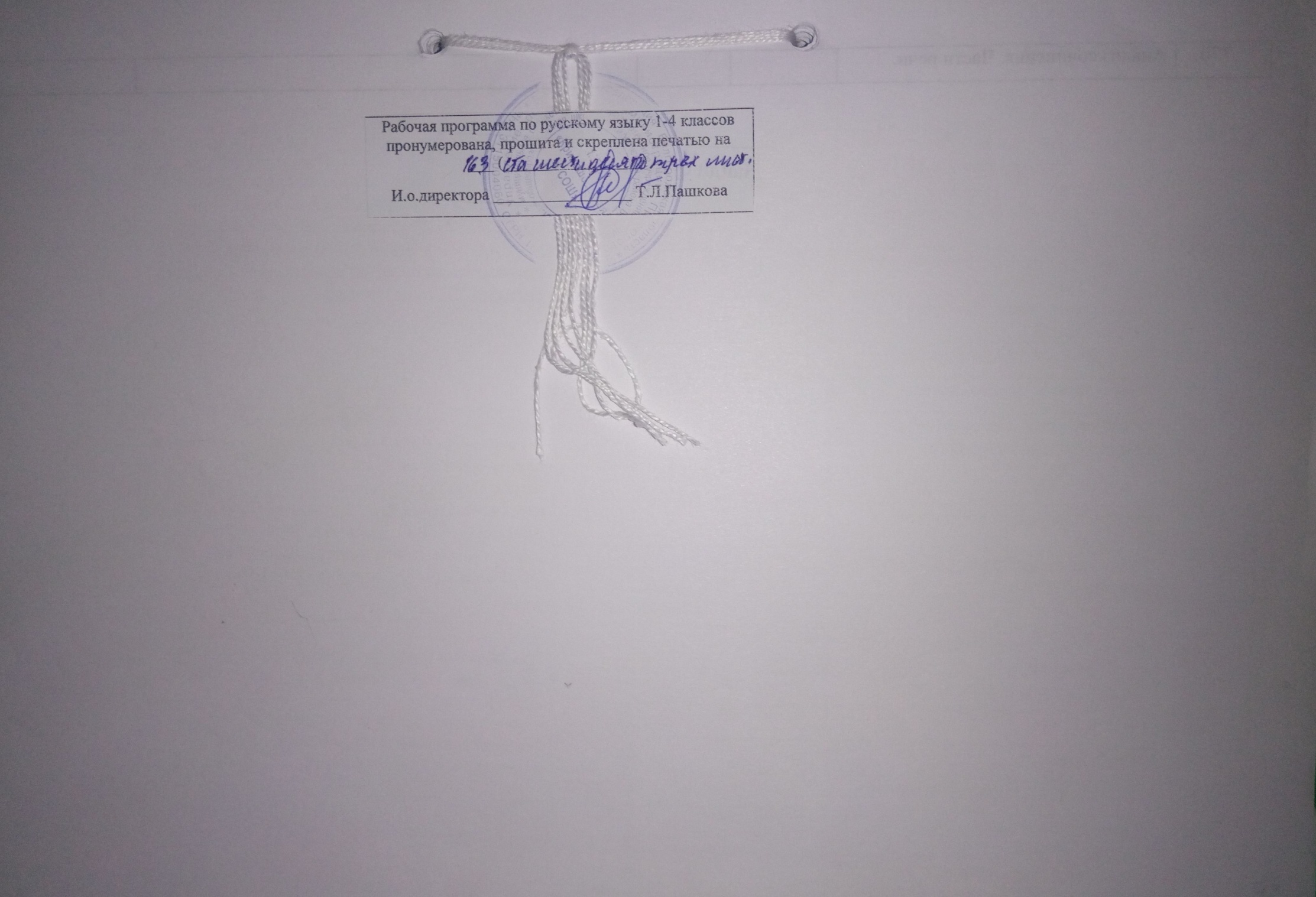 № п/пТема учебного занятияЧасы учебного времениЧасы учебного времениПлановые срокиПлановые срокиХарактеристика основных видов деятельностиПримечание № п/пТема учебного занятияЧасы учебного времениЧасы учебного времениПланФакт Характеристика основных видов деятельностиПримечание Добукварный период – 18 часов Добукварный период – 18 часов Добукварный период – 18 часов Добукварный период – 18 часов Добукварный период – 18 часов Добукварный период – 18 часов Добукварный период – 18 часов 1.Пропись – первая учебная тетрадь1Отвечатьна вопросы учителя о назначении прописи.Ориентироватьсяв первой учебной тетради.Правильно располагать учебную тетрадь на рабочем месте, демонстрировать правильное положение ручки при письме. Воспроизводить с опорой на наглядный материал (иллюстрации в прописи, плакаты и др.) гигиенические правила письма.Называть письменные принадлежности с опорой на иллюстрации прописи.Обводить предметы по контуру.2.Рабочая строка. Верхняя  и нижняя линии рабочей строки.1Принимать учебную задачу урока. Осуществлять решение учебной задачи под руководством учителя.Правильно располагать учебную тетрадь на рабочем месте. Воспроизводить с опорой на наглядный материал (иллюстрации в прописи, плакаты и др.) гигиенические правила письма, демонстрироватьих выполнение в процессе письма.Обводить предметы по контуру.Находить элементы букв в контурах предметных картинок, данных на страницах 3.Письмо овалов и полуовалов1Принимать учебную задачу урока. Осуществлять решение учебной задачи под руководством учителя.Правильно располагать учебную тетрадь на рабочем месте. Применять гигиенические правила письма при выполнении заданий.4.Рисование бордюров1Принимать учебную задачу урока. Осуществлять решение учебной задачи под руководством учителя.Правильно располагать учебную тетрадь на рабочем месте. Применять гигиенические правила письма при выполнении заданий.Соотносить предметную картинку и схему слова. Инсценировать сказку «Колобок».Воспроизводить и применять правила работы группе5.Письмо длинных  прямых наклонных линий1Принимать учебную задачу урока. Осуществлять решение учебной задачи под руководством учителя.Правильно располагать учебную тетрадь на рабочем месте. Применять гигиенические правила письма при выполнении заданий.Обводить предметы по контуру, штриховать, не выходя за контур.Составлять рассказы по сюжетным картинкам, данным в прописи.6.Письмо наклонной  длинной линии с закруглением внизу (вверху). Письмо короткой наклонной линии с закруглением внизу (вверху).1Находить на рисунке предметы, названия которых соответствуют заданным схемам, обосновывать свой выбор (соответствие количества слогов, места ударения в слове).Писать длинную наклонную линию с закруглением внизу (влево). Писать короткую наклонную линию с закруглением внизу (вправо).Обозначать условным знаком (точкой) наиболее удавшийся элемент. Рисовать бордюры по заданному алгоритму. Составлять связные рассказы по иллюстрациям, данным в прописи.Воспроизводить и применять правила работы в парах. Воспроизводить и применять правила работы группе7.Письмо  короткой наклонной линии с закруглением вверху(внизу). Письмо длинных наклонных линий с закруглением внизу (вправо).1Принимать учебную задачу урока. Осуществлять решение учебной задачи под руководством учителя.Правильно располагать учебную тетрадь на рабочем месте. Писать короткую наклонную линию с закруглением вверху (влево). Писать длинную наклонную линию с закруглением внизу (вправо). Чередовать короткую и длинную наклонные линии с закруглением внизу (вправо), соблюдая наклон, высоту, интервалы между ними.Обозначать условным знаком (точкой) наиболее удавшийся элемент.8.Письмо больших и маленьких овалов, их чередование. Письмо коротких наклонных линий.1Применять гигиенические правила письма при выполнении заданий.Обводить графические элементы, предметы по контуру, штриховать, не выходя за контур.Находить недостающие детали в изображённых предметах и воссоздавать рисунок по заданному образцу.Находить на рисунке предметы, названия которых соответствуют заданным схемам, обосновывать свой выбор (соответствие количества слогов, места ударения в слове).9.Письмо коротких и длинных наклонных линий, их чередование. Письмо  коротких и длинных линий с закруглением влево и вправо. 1Принимать учебную задачу урока. Осуществлять решение учебной задачи под руководством учителя.Правильно располагать учебную тетрадь на рабочем месте. Писать короткие и длинные линии, чередовать их, соблюдая наклон, высоту, интервал между ними.Писать короткие и длинные наклонные линии с закруглением внизу вправо и влево.10.Письмо короткой наклонной линии с закруглением внизу вправо. Письмо наклонных линий с петлей вверху и внизу.1Обводить графические элементы, предметы по контуру, штриховать, не выходя за контур.Выполнять слого-звуковой анализ слов по выбору учителя.Писать короткую наклонную линию с закруглением внизу вправо. Писать короткую наклонную линию с закруглением вверху влево и закруглением внизу вправо. 11.Письмо наклонных линий с петлей вверху  и внизу. Письмо полуовалов, их чередование. Письмо овалов.1Принимать учебную задачу урока. Осуществлять решение учебной задачи под руководством учителя.Писать наклонные линии с петлёй вверху и внизу (элементы строчной буквы д и строчной буквы в).Писать полуовалы, чередовать их, соблюдая наклон, высоту и интервал между ними. Писать овалы, не выходя за рабочую строку.Обозначать условным знаком (точкой) наиболее удавшийся элемент.12.Повторение и обобщение пройденного материала. Письмо овалов и полуовалов.1Принимать учебную задачу урока. Осуществлять решение учебной задачи под руководством учителя.Правильно располагать учебную тетрадь на рабочем месте. Применять гигиенические правила письма при выполнении заданий.Обводить графические элементы, предметы по контуру, штриховать, не выходя за контур.Выполнять слого-звуковой анализ слов по выбору учителя.13.Строчная и заглавные буквы Аа1Называть правильно элементы буквы А, а.Сравнивать печатную и письменную буквы. Конструировать буквы А, а из различных материалов. Писать буквы А, а в соответствии с образцом.  Анализировать написанную букву, выбирать наиболее удавшийся вариант, обозначать его условным знаком (точкой), ориентироваться на лучший вариант в процессе письма.Воспроизводить форму изучаемой буквы и её соединения с другой буквой по алгоритму.Соблюдать соразмерность элементов буквы по высоте, ширине и углу наклона. Сравнивать написанные буквы А, а с образцом.14.Строчная и заглавные буквы Оо1Принимать учебную задачу урока. Осуществлять решение учебной задачи под руководством учителя.Воспроизводить правила посадки, владения инструментами, расположения тетради-прописи на рабочем месте.Демонстрировать правильное применение гигиенических правил письма.Анализировать образец изучаемой буквы, выделять элементы в строчных и прописных буквах.Называть правильно элементы буквы О, о.Писать буквы О, о в соответствии с образцом. Анализировать написанную букву, выбирать наиболее удавшийся вариант, обозначать его условным знаком (точкой), ориентироваться на лучший вариант в процессе письма.Воспроизводить форму изучаемой буквы и её соединения с другой буквой по алгоритму.Соблюдать соразмерность элементов буквы по высоте, ширине и углу наклона. Сравнивать написанные буквы О, о с образцом.15.Строчная буква и1Анализировать образец изучаемой буквы, выделять элементы в строчной букве и.Называть правильно элементы буквы и.Сравнивать печатную и письменную буквы. Конструировать букву и из различных материалов. Писать букву и в соответствии с образцом.  Анализировать написанную букву, выбирать наиболее удавшийся вариант, обозначать его условным знаком (точкой), ориентироваться на лучший вариант в процессе письма. 16.Заглавная буква И.1Принимать учебную задачу урока. Осуществлять решение учебной задачи под руководством учителя.Воспроизводить правила посадки, владения инструментами, расположения тетради-прописи на рабочем месте.Демонстрировать правильное применение гигиенических правил письма.Анализировать образец изучаемой буквы, выделять элементы в строчных и прописных буквах.Называть правильно элементы буквы И.17.Строчная  буква ы.1Принимать учебную задачу урока. Осуществлять решение учебной задачи под руководством учителя.Воспроизводить правила посадки, владения инструментами, расположения тетради-прописи на рабочем месте.Демонстрировать правильное применение гигиенических правил письма.Анализировать образец изучаемой буквы, выделять элементы в строчных и прописных буквах.Называть правильно элементы буквы ы.Сравнивать печатную и письменную буквы. Конструировать букву ы из различных материалов.18.Строчная и заглавные буквы Уу1Называть правильно элементы буквы У, у.Сравнивать печатную и письменную буквы. Конструировать буквы У, у из различных материалов.Писать буквы У, у в соответствии с образцом. Анализировать написанную букву, выбирать наиболее удавшийся вариант, обозначать его условным знаком (точкой), ориентироваться на лучший вариант в процессе письма.Воспроизводить форму изучаемой буквы и её соединения с другой буквой по алгоритму.Соблюдать соразмерность элементов буквы по высоте, ширине и углу наклона. Сравнивать написанные буквы У, у с образцом.Букварный период  (72 часа)Букварный период  (72 часа)Букварный период  (72 часа)Букварный период  (72 часа)Букварный период  (72 часа)Букварный период  (72 часа)Букварный период  (72 часа)19.Строчная и заглавные буквы Нн1Принимать учебную задачу урока. Осуществлять решение учебной задачи под руководством учителя. Писать буквы Н, н в соответствии с образцом.  Анализировать написанную букву, выбирать наиболее удавшийся вариант, обозначать его условным знаком (точкой), ориентироваться на лучший вариант в процессе письма. Воспроизводить форму изучаемой буквы и её соединения с другой буквой по алгоритму. Соблюдать соразмерность элементов буквы по высоте, ширине и углу наклона.  Сравнивать написанные буквы Н, н с образцом.Выполнять слого-звуковой анализ слов, данных на странице прописи, соотносить написанные слова со схемой-моделью. Перекодировать звуко-фонемную форму в буквенную (печатную и прописную). 20.Строчная и заглавные буквыСс1Принимать учебную задачу урока. Называть правильно элементы буквы С, с.Сравнивать печатную и письменную буквы. Обводить бордюрные рисунки по контуру.Конструировать буквы С, с из различных материалов.Писать буквы С, с в соответствии с образцом. Анализировать написанную букву, выбирать наиболее удавшийся вариант, обозначать его условным знаком (точкой), ориентироваться на лучший вариант в процессе письма.Воспроизводить форму изучаемой буквы и её соединения с другой буквой по алгоритму.Соблюдать соразмерность элементов буквы по высоте, ширине и углу наклона. 21.Заглавная букваС1Принимать учебную задачу урока. Осуществлять решение учебной задачи под руководством учителя.Выполнять гигиенические правила письма.Анализировать образец изучаемой буквы, выделять элементы в строчных и прописных гласных буквах.Называть правильно элементы буквы С, с.Сравнивать печатную и письменную буквы.Конструировать буквы С, с из различных материалов.22.Строчная и заглавные буквы Кк1Принимать учебную задачу урока. Осуществлять решение учебной задачи под руководством учителя.Выполнять гигиенические правила письма.Анализировать написанную букву, выбирать наиболее удавшийся вариант, обозначать его условным знаком (точкой), ориентироваться на лучший вариант в процессе письма.Называть правильно элементы буквы К, к.Сравнивать печатную и письменную буквы.Конструировать буквы К, к из различных материалов.Обводить бордюрные рисунки по контуру. Писать буквы К, к в соответствии с образцом. 23.Строчная и заглавные буквы Тт1Принимать учебную задачу урока. Осуществлять решение учебной задачи под руководством учителя.Выполнять гигиенические правила письма.Анализировать образец изучаемой буквы, выделять элементы в строчных и прописных гласных буквах.Называть правильно элементы буквы Т, т.Сравнивать печатную и письменную буквы.Конструировать буквы Т, т из различных материалов.Обводить бордюрные рисунки по контуру.Писать буквы Т, т в соответствии с образцом. Анализировать написанную букву, выбирать наиболее удавшийся вариант, обозначать его условным знаком (точкой), ориентироваться на лучший вариант в процессе письма.Воспроизводить форму изучаемой буквы и её соединения с другой буквой по алгоритму.Соблюдать соразмерность элементов буквы по высоте, ширине и углу наклона. 24.Строчная и заглавные буквы Тт1Принимать учебную задачу урока. Осуществлять решение учебной задачи под руководством учителя.Выполнять гигиенические правила письма.Анализировать образец изучаемой буквы, выделять элементы в строчных и прописных гласных буквах.Называть правильно элементы буквы Т, т.Сравнивать печатную и письменную буквы.Конструировать буквы Т, т из различных материалов.Обводить бордюрные рисунки по контуру.Писать буквы Т, т в соответствии с образцом. Анализировать написанную букву, выбирать наиболее удавшийся вариант, обозначать его условным знаком (точкой), ориентироваться на лучший вариант в процессе письма.25.Строчная и заглавные буквы Лл1Принимать учебную задачу урока. Осуществлять решение учебной задачи под руководством учителя.Выполнять гигиенические правила письма.Анализировать образец изучаемой буквы, выделять элементы в строчных и прописных гласных буквах.Называть правильно элементы буквы Л, л.Сравнивать печатную и письменную буквы. Конструировать буквы Л, л из различных материалов.26.Повторение и закрепление написания изученных букв.1Принимать учебную задачу урока. Осуществлять решение учебной задачи под руководством учителя.Выполнять гигиенические правила письма.Обводить по контуру изученные буквы.27.Строчная и заглавные буквы Лл1Принимать учебную задачу урока. Осуществлять решение учебной задачи под руководством учителя.Выполнять гигиенические правила письма.Анализировать образец изучаемой буквы, выделять элементы в строчных и прописных гласных буквах.Называть правильно элементы буквы Л, л.Сравнивать печатную и письменную буквы. Конструировать буквы Л, л из различных материалов.Обводить бордюрные рисунки по контуру.Писать буквы Л, л в соответствии с образцом. Анализировать написанную букву, выбирать наиболее удавшийся вариант, обозначать его условным знаком (точкой), ориентироваться на лучший вариант в процессе письма.28.Строчная и заглавные буквы Рр1Принимать учебную задачу урока. Осуществлять решение учебной задачи под руководством учителя.Составлять план урока в соответствии с заданиями на странице прописей. Выполнять задания в соответствии с требованиями учителя.29.Строчная и заглавные буквы Вв1Принимать учебную задачу урока. Осуществлять решение учебной задачи под руководством учителя. Обводить бордюрные рисунки по контуру. Писать буквы В, в в соответствии с образцом.  Анализировать написанную букву, выбирать наиболее удавшийся вариант, обозначать его условным знаком (точкой), ориентироваться на лучший вариант в процессе письма. Воспроизводить форму изучаемой буквы и её соединения с другой буквой по алгоритму. Соблюдать соразмерность элементов буквы по высоте, ширине и углу наклона.  Сравнивать написанные буквы В, в с образцом.Писать слоги, слова с новой буквой, используя приём комментирования.30.Строчная и заглавные буквы Ее1Принимать учебную задачу урока. Осуществлять решение учебной задачи под руководством учителя.Выполнять гигиенические правила письма.Анализировать образец изучаемой буквы, выделять элементы в строчных и прописных гласных буквах.Называть правильно элементы буквы Е, е.Сравнивать печатную и письменную буквы. Конструировать буквы Е, е из различных материалов. Обводить бордюрные рисунки по контуру, штриховать. Писать буквы Е, е в соответствии с образцом.  Сравнивать написанные буквы Е, е с образцом.Выполнять слого-звуковой анализ слов со звуками [j’э], [’э]. Писать слоги, слова с новой буквой, используя приём комментирования.31.Письмо элементов изученных букв1Выполнять гигиенические правила письма. Анализировать образец буквы и выделять ее элементы. Сравнивать печатную и прописную буквы. Обводить по контуру. Писать буквы в соответствии с образцом32Строчная и заглавные буквы Ее1Обводить бордюрные рисунки по контуру, штриховать.Писать буквы Е, е в соответствии с образцом. Анализировать написанную букву, выбирать наиболее удавшийся вариант, обозначать его условным знаком (точкой), ориентироваться на лучший вариант в процессе письма.Воспроизводить форму изучаемой буквы и её соединения с другой буквой по алгоритму.Соблюдать соразмерность элементов буквы по высоте, ширине и углу наклона. Сравнивать написанные буквы Е, е с образцом.Выполнять слого-звуковой анализ слов со звуками [j’э], [’э].33Строчная и заглавные буквы Пп1Принимать учебную задачу урока. Осуществлять решение учебной задачи под руководством учителя.Анализировать образец изучаемой буквы, выделять элементы в строчных и прописных гласных буквах.Называть правильно элементы буквы П, п.Сравнивать печатную и письменную буквы.Конструировать буквы П, п из различных материалов.34Строчная и заглавные буквы Пп1Называть правильно элементы буквы П, п.Сравнивать печатную и письменную буквы. Обводить бордюрные рисунки по контуру.Писать буквы П, п в соответствии с образцом. Анализировать написанную букву, выбирать наиболее удавшийся вариант, обозначать его условным знаком (точкой), ориентироваться на лучший вариант в процессе письма.Воспроизводить форму изучаемой буквы и её соединения с другой буквой по алгоритму.Соблюдать соразмерность элементов буквы по высоте, ширине и углу наклона. Сравнивать написанные буквы П, п с образцом.Выполнять слого-звуковой анализ слов с новыми звуками [п], [п’].35Строчная и заглавные буквы Мм1Называть правильно элементы буквы М, м.Сравнивать печатную и письменную буквы.Конструировать буквы М, м из различных материалов.Обводить элементы буквы М безотрывно, не выходя за пределы широкой строки. Писать буквы М, м в соответствии с образцом. Анализировать написанную букву, выбирать наиболее удавшийся вариант, обозначать его условным знаком (точкой), ориентироваться на лучший вариант в процессе письма.Воспроизводить форму изучаемой буквы и её соединения с другой буквой по алгоритму.Соблюдать соразмерность элементов буквы по высоте, ширине и углу наклона. Сравнивать написанные буквы М, м с образцом.Выполнять слого-звуковой анализ слов с новыми звуками [м], [м’].Писать слоги, слова с новой буквой, используя приём комментирования.Правильно записывать имена собственные.36Написание слов и предложений с изученными буквами.1Выполнять гигиенические правила письма. Анализировать образец буквы и выделять ее элементы. Сравнивать печатную и прописную буквы. Обводить по контуру. Писать буквы в соответствии с образцом37Строчная и заглавные буквы Мм1Принимать учебную задачу урока. Осуществлять решение учебной задачи под руководством учителя. Анализировать образец изучаемой буквы, выделять элементы в строчных и прописных гласных буквах.Называть правильно элементы буквы М, м.Сравнивать печатную и письменную буквы.Конструировать буквы М, м из различных материалов. Обводить элементы буквы М безотрывно, не выходя за пределы широкой строки.  Писать буквы М, м в соответствии с образцом.  Сравнивать написанные буквы М, м с образцом. Выполнять слого-звуковой анализ слов с новыми звуками [м], [м’]. Писать слоги, слова с новой буквой, используя приём комментирования.38Строчная и заглавные буквы Зз1Принимать учебную задачу урока. Осуществлять решение учебной задачи под руководством учителя.Анализировать образец изучаемой буквы, выделять элементы в строчных и прописных гласных буквах.Называть правильно элементы буквы З, з.Сравнивать печатную и письменную буквы. Конструировать буквы З, з из различных материалов.Обводить элементы буквы З безотрывно, не выходя за пределы широкой строки. Писать буквы З, з в соответствии с образцом. Анализировать написанную букву, выбирать наиболее удавшийся вариант, обозначать его условным знаком (точкой), ориентироваться на лучший вариант в процессе письма.39Строчная и заглавные буквы Зз1Принимать учебную задачу урока. Осуществлять решение учебной задачи под руководством учителя.Анализировать образец изучаемой буквы, выделять элементы в строчных и прописных гласных буквах.Называть правильно элементы буквы З, з.Сравнивать печатную и письменную буквы. Конструировать буквы З, з из различных материалов.Обводить элементы буквы З безотрывно, не выходя за пределы широкой строки. Писать буквы З, з в соответствии с образцом. Анализировать написанную букву, выбирать наиболее удавшийся вариант, обозначать его условным знаком (точкой), ориентироваться на лучший вариант в процессе письма.40Строчная и заглавные буквы Бб1Называть правильно элементы буквы Б, б.Сравнивать печатную и письменную буквы. Конструировать буквы Б, б из различных материалов.Обводить элементы буквы Б безотрывно, не выходя за пределы широкой строки. Писать буквы Б, б в соответствии с образцом. Соблюдать соразмерность элементов буквы по высоте, ширине и углу наклона. Сравнивать написанные буквы Б, б с образцом.Выполнять слого-звуковой анализ слов с новыми звуками [б], [б’].41Закрепления написания изученных букв .Письмо предложений.1Выполнять гигиенические правила письма. Анализировать образец буквы и выделять ее элементы. Сравнивать печатную и прописную буквы. Обводить по контуру. Писать буквы в соответствии с образцом42Строчная и заглавные буквы Бб1Принимать учебную задачу урока. Осуществлять решение учебной задачи под руководством учителя.Анализировать образец изучаемой буквы, выделять элементы в строчных и прописных гласных буквах.Называть правильно элементы буквы Б, б.Сравнивать печатную и письменную буквы. Конструировать буквы Б, б из различных материалов.Обводить элементы буквы Б безотрывно, не выходя за пределы широкой строки. Писать буквы Б, б в соответствии с образцом. 43Строчная и заглавные буквы Дд1Принимать учебную задачу урока. Осуществлять решение учебной задачи под руководством учителя.Называть правильно элементы буквы Д, д.Обводить бордюрные рисунки безотрывно. Писать буквы Д, д в соответствии с образцом. Анализировать написанную букву, выбирать наиболее удавшийся вариант, обозначать его условным знаком (точкой), ориентироваться на лучший вариант в процессе письма.Воспроизводить форму изучаемой буквы и её соединения с другой буквой по алгоритму.Соблюдать соразмерность элементов буквы по высоте, ширине и углу наклона. Сравнивать написанные буквы Д, д с образцом.Выполнять слого-звуковой анализ слов со звуками [д], [д’].44Строчная и заглавные буквы Дд1Принимать учебную задачу урока. Осуществлять решение учебной задачи под руководством учителя.Называть правильно элементы буквы Д, д.Обводить бордюрные рисунки безотрывно. Писать буквы Д, д в соответствии с образцом. Анализировать написанную букву, выбирать наиболее удавшийся вариант, обозначать его условным знаком (точкой), ориентироваться на лучший вариант в процессе письма.Сравнивать написанные буквы Д, д с образцом.Выполнять слого-звуковой анализ слов со звуками [д], [д’].45Строчная и заглавные буквы Дд1Принимать учебную задачу урока. Осуществлять решение учебной задачи под руководством учителя.Называть правильно элементы буквы Д, д.Обводить бордюрные рисунки безотрывно. Писать буквы Д, д в соответствии с образцом. Анализировать написанную букву, выбирать наиболее удавшийся вариант, обозначать его условным знаком (точкой), ориентироваться на лучший вариант в процессе письма.Сравнивать написанные буквы Д, д с образцом.Выполнять слого-звуковой анализ слов со звуками [д], [д’].46 Письмо слов и предложений с изученными буквами. Списывание. 1Выполнять гигиенические правила письма. Анализировать образец буквы и выделять ее элементы. Сравнивать печатную и прописную буквы. Обводить по контуру. Писать буквы в соответствии с образцом47Строчная и заглавные буквы Яя1Принимать учебную задачу урока. Осуществлять решение учебной задачи под руководством учителя.Называть правильно элементы буквы Я, я.Обводить бордюрные рисунки безотрывно. Писать буквы Я, я в соответствии с образцом. Анализировать написанную букву, выбирать наиболее удавшийся вариант, обозначать его условным знаком (точкой), ориентироваться на лучший вариант в процессе письма.Сравнивать написанные буквы Я, я с образцом.Выполнять слого-звуковой анализ слов со звуками [j’а], [’а].Обозначать на письме твёрдость и мягкость предыдущего согласного соответствующими буквами я — а.48Строчная и заглавные буквы Яя1Принимать учебную задачу урока. Осуществлять решение учебной задачи под руководством учителя.Называть правильно элементы буквы Я, я.Обводить бордюрные рисунки безотрывно. Писать буквы Я, я в соответствии с образцом. Анализировать написанную букву, выбирать наиболее удавшийся вариант, обозначать его условным знаком (точкой), ориентироваться на лучший вариант в процессе письма.Сравнивать написанные буквы Я, я с образцом.Выполнять слого-звуковой анализ слов со звуками [j’а], [’а].Обозначать на письме твёрдость и мягкость предыдущего согласного соответствующими буквами я — а.49Строчная и заглавные буквы Яя1Принимать учебную задачу урока. Осуществлять решение учебной задачи под руководством учителя.Называть правильно элементы буквы Я, я.Обводить бордюрные рисунки безотрывно. Писать буквы Я, я в соответствии с образцом. Анализировать написанную букву, выбирать наиболее удавшийся вариант, обозначать его условным знаком (точкой), ориентироваться на лучший вариант в процессе письма.Сравнивать написанные буквы Я, я с образцом.Выполнять слого-звуковой анализ слов со звуками [j’а], [’а].Обозначать на письме твёрдость и мягкость предыдущего согласного соответствующими буквами я — а.50Строчная и заглавные буквы Яя1Принимать учебную задачу урока. Осуществлять решение учебной задачи под руководством учителя.Называть правильно элементы буквы Я, я.Обводить бордюрные рисунки безотрывно. Писать буквы Я, я в соответствии с образцом. Анализировать написанную букву, выбирать наиболее удавшийся вариант, обозначать его условным знаком (точкой), ориентироваться на лучший вариант в процессе письма.Соблюдать соразмерность элементов буквы по высоте, ширине и углу наклона. Сравнивать написанные буквы Я, я с образцом.Выполнять слого-звуковой анализ слов со звуками [j’а], [’а].51Письмо слов и предложений с изученными буквами.1Выполнять гигиенические правила письма. Анализировать образец буквы и выделять ее элементы. Сравнивать печатную и прописную буквы. Обводить по контуру. Писать буквы в соответствии с образцом52Строчная и заглавные буквы Гг1Принимать учебную задачу урока. Осуществлять решение учебной задачи под руководством учителя.Называть правильно элементы буквы Г, г.Обводить бордюрные рисунки безотрывно. Писать буквы Г, г в соответствии с образцом. Воспроизводить форму изучаемой буквы и её соединения с другой буквой по алгоритму.Соблюдать соразмерность элементов буквы по высоте, ширине и углу наклона. 53Строчная и заглавные буквы Гг1Принимать учебную задачу урока. Осуществлять решение учебной задачи под руководством учителя.Называть правильно элементы буквы Г, г.Обводить бордюрные рисунки безотрывно. Писать буквы Г, г в соответствии с образцом. Воспроизводить форму изучаемой буквы и её соединения с другой буквой по алгоритму.Соблюдать соразмерность элементов буквы по высоте, ширине и углу наклона. 54.Строчная  буква ч1Принимать учебную задачу урока. Осуществлять решение учебной задачи под руководством учителя.Называть правильно элементы буквы ч.Обводить бордюрные рисунки безотрывно. Писать букву ч в соответствии с образцом. Сравнивать написанную букву ч с образцом.Выполнять слого-звуковой анализ слов со звуком [ч’].55.Строчная  буква ч1Принимать учебную задачу урока. Осуществлять решение учебной задачи под руководством учителя.Называть правильно элементы буквы ч.Обводить бордюрные рисунки безотрывно. Писать букву ч в соответствии с образцом. Сравнивать написанную букву ч с образцом.Выполнять слого-звуковой анализ слов со звуком [ч’].56.Заглавная буква Ч1Принимать учебную задачу урока. Осуществлять решение учебной задачи под руководством учителя.Называть правильно элементы буквы Ч.Обводить бордюрные рисунки безотрывно. Писать букву Ч в соответствии с образцом. Воспроизводить форму изучаемой буквы и её соединения с другой буквой по алгоритму.57.Буква ь1Принимать учебную задачу урока.Осуществлять решение учебной задачи под руководством учителя.Называть правильно элементы буквы ь.Воспроизводить форму изучаемой буквы и её соединения с другой буквой по алгоритму.Соблюдать соразмерность элементов буквы по высоте, ширине и углу наклона. Сравнивать написанную букву ь с образцом.Выполнять слого-звуковой анализ слов с мягким знаком на конце слова.58.Буква ь1Принимать учебную задачу урока.Осуществлять решение учебной задачи под руководством учителя.Называть правильно элементы буквы ь.Воспроизводить форму изучаемой буквы и её соединения с другой буквой по алгоритму.Соблюдать соразмерность элементов буквы по высоте, ширине и углу наклона. Сравнивать написанную букву ь с образцом.Выполнять слого-звуковой анализ слов с мягким знаком на конце слова.59.Строчная и заглавные буквы Шш1Принимать учебную задачу урока. Осуществлять решение учебной задачи под руководством учителя.Называть правильно элементы буквы Ш, ш.Обводить бордюрные рисунки безотрывно. Писать буквы Ш, ш в соответствии с образцом. Воспроизводить форму изучаемой буквы и её соединения с другой буквой по алгоритму.Соблюдать соразмерность элементов буквы по высоте, ширине и углу наклона. Сравнивать написанную букву Ш с образцом.Выполнять слого-звуковой анализ слов со звуком [ш].60.Строчная и заглавные буквы Шш1Принимать учебную задачу урока. Осуществлять решение учебной задачи под руководством учителя.Называть правильно элементы буквы Ш, ш.Обводить бордюрные рисунки безотрывно. Писать буквы Ш, ш в соответствии с образцом. Воспроизводить форму изучаемой буквы и её соединения с другой буквой по алгоритму.Соблюдать соразмерность элементов буквы по высоте, ширине и углу наклона. Сравнивать написанную букву Ш с образцом.Выполнять слого-звуковой анализ слов со звуком [ш].61.Письмо слогов и слов с изученными буквами1Принимать учебную задачу урока. Осуществлять решение учебной задачи под руководством учителя.Называть правильно элементы букв И, Ш, и, ш. Писать буквы И, Ш, и, ш в соответствии с образцом. Соблюдать соразмерность элементов буквы по высоте, ширине и углу наклона. 62.Строчная и заглавные буквы Жж1Принимать учебную задачу урока. Осуществлять решение учебной задачи под руководством учителя.Называть правильно элементы букв И, Ш, и, ш. Писать буквы И, Ш, и, ш в соответствии с образцом. 63.Строчная и заглавные буквы Жж1Принимать учебную задачу урока. Осуществлять решение учебной задачи под руководством учителя.Называть правильно элементы букв И, Ш, и, ш. Писать буквы И, Ш, и, ш в соответствии с образцом. 64.Строчная и заглавные буквы Ёё1Принимать учебную задачу урока. Осуществлять решение учебной задачи под руководством учителя.Называть правильно элементы буквы ё. Писать букву ё в соответствии с образцом. Сравнивать написанную букву с образцом.Выполнять слого-звуковой анализ слов со звуками [ж], [ш], [j’о].Обозначать на письме твёрдость и мягкость предыдущего согласного соответствующими буквами ё—о.65.Строчная и заглавные буквы Ёё1Принимать учебную задачу урока. Осуществлять решение учебной задачи под руководством учителя.Называть правильно элементы буквы ё. Писать букву ё в соответствии с образцом. Сравнивать написанную букву с образцом.Выполнять слого-звуковой анализ слов со звуками [ж], [ш], [j’о].Обозначать на письме твёрдость и мягкость предыдущего согласного соответствующими буквами ё—о.66.Заглавная буква Ё1Принимать учебную задачу урока. Осуществлять решение учебной задачи под руководством учителя.Называть правильно элементы букв Ё, ё.Обводить бордюрные рисунки безотрывно. Писать буквы Ё, ё в соответствии с образцом. Сравнивать написанные буквы Ё, ё с образцом.Выполнять слого-звуковой анализ слов со звуками [j’о], [’о].Обозначать на письме мягкость предыдущего согласного буквой ё, а твёрдость предыдущего согласного буквой о.Наблюдать за звуком [ш] на конце слова, подбирать проверочные слова по образцу, данному в прописи (ёрш — ерши), сопоставлять звучание [ж] и [ш] на конце слова, правильно обозначать эти звуки в конце слова, сравнивать проверочные слова по звучанию и написанию.67.Строчная и заглавные буквы Йй1Принимать учебную задачу урока. Осуществлять решение учебной задачи под руководством учителя.Называть правильно элементы букв Й, й.Обводить бордюрные узоры по образцу. Писать буквы Й, й в соответствии с образцом. Анализировать написанную букву, выбирать наиболее удавшийся вариант, обозначать его условным знаком (точкой), ориентироваться на лучший вариант в процессе письма.Воспроизводить форму изучаемой буквы и её соединения с другой буквой по алгоритму.Соблюдать соразмерность элементов буквы по высоте, ширине и углу наклона. Сравнивать написанные буквы Й, й с образцом.Выполнять слого-звуковой анализ слов со звуком [j’].Наблюдать за звуком [j’] на конце и в середине слова, слышать его, обозначать на письме буквой й.68.Строчная и заглавные буквы Хх1Принимать учебную задачу урока. Осуществлять решение учебной задачи под руководством учителя.Называть правильно элементы букв Х, х.Обводить по контуру бордюрные узоры безотрывно, самостоятельно копировать их в соответствии с образцом, заданным в прописи.Писать буквы Х, х в соответствии с образцом. Сравнивать написанные буквы Х, х с образцом.Выполнять слого-звуковой анализ слов со звуками [х], [х’].Грамотно обозначать буквой на письме парный согласный, находящийся в конце слова, подбирать проверочное слово, обосновывать выбор буквы согласного.69.Строчная и заглавные буквы Хх1Принимать учебную задачу урока. Осуществлять решение учебной задачи под руководством учителя.Называть правильно элементы букв Х, х.Обводить по контуру бордюрные узоры безотрывно, самостоятельно копировать их в соответствии с образцом, заданным в прописи.Писать буквы Х, х в соответствии с образцом. Сравнивать написанные буквы Х, х с образцом.Выполнять слого-звуковой анализ слов со звуками [х], [х’].Грамотно обозначать буквой на письме парный согласный, находящийся в конце слова, подбирать проверочное слово, обосновывать выбор буквы согласного.70.Строчная и заглавные буквы Хх1Принимать учебную задачу урока. Осуществлять решение учебной задачи под руководством учителя.Называть правильно элементы букв Х, х.Обводить по контуру бордюрные узоры безотрывно, самостоятельно копировать их в соответствии с образцом, заданным в прописи.Писать буквы Х, х в соответствии с образцом. Сравнивать написанные буквы Х, х с образцом.Выполнять слого-звуковой анализ слов со звуками [х], [х’].Грамотно обозначать буквой на письме парный согласный, находящийся в конце слова, подбирать проверочное слово, обосновывать выбор буквы согласного.71.Письмо изученных букв, слогов. Письмо элементов изученных букв.1Принимать учебную задачу урока. Осуществлять решение учебной задачи под руководством учителя.Выполнять гигиенические правила письма, осуществлять взаимоконтроль и оценку их выполнения.Называть правильно элементы изученных букв.Обводить по контуру узор в прописи, копировать с опорой на образец. Писать каллиграфически правильно изученные буквы, выбирать наиболее удавшийся вариант, обозначать его условным знаком (точкой), ориентироваться на лучший вариант в процессе письма.72.Строчная и заглавные буквы Юю1Принимать учебную задачу урока. Осуществлять решение учебной задачи под руководством учителя.Выполнять гигиенические правила письма, осуществлять взаимоконтроль и оценку их выполнения.Называть правильно элементы букв Ю, ю.Обводить по контуру бордюрные узоры, самостоятельно копировать их в соответствии с образцом, заданным в прописи.Писать буквы Ю, ю в соответствии с образцом. Сравнивать написанные буквы Ю, ю с образцом.Выполнять слого-звуковой анализ слов со звуками [j’у], [’у].Грамотно обозначать буквой ю на письме мягкость предыдущего согласного, а буквой у — твёрдость предыдущего согласного. 73.Строчная и заглавные буквы Юю1Принимать учебную задачу урока. Осуществлять решение учебной задачи под руководством учителя.Выполнять гигиенические правила письма, осуществлять взаимоконтроль и оценку их выполнения.Называть правильно элементы букв Ю, ю.Обводить по контуру бордюрные узоры, самостоятельно копировать их в соответствии с образцом, заданным в прописи.Писать буквы Ю, ю в соответствии с образцом. Сравнивать написанные буквы Ю, ю с образцом.Выполнять слого-звуковой анализ слов со звуками [j’у], [’у].Грамотно обозначать буквой ю на письме мягкость предыдущего согласного, а буквой у — твёрдость предыдущего согласного. 74.Строчная и заглавная буквы Юю1Принимать учебную задачу урока. Осуществлять решение учебной задачи под руководством учителя.Выполнять гигиенические правила письма, осуществлять взаимоконтроль и оценку их выполнения.Называть правильно элементы букв Ю, ю.Обводить по контуру бордюрные узоры, самостоятельно копировать их в соответствии с образцом, заданным в прописи.Писать буквы Ю, ю в соответствии с образцом. Сравнивать написанные буквы Ю, ю с образцом.Выполнять слого-звуковой анализ слов со звуками [j’у], [’у].Грамотно обозначать буквой ю на письме мягкость предыдущего согласного, а буквой у — твёрдость предыдущего согласного. 75.Строчная и заглавные буквы Цц1Принимать учебную задачу урока. Осуществлять решение учебной задачи под руководством учителя.Выполнять гигиенические правила письма, осуществлять взаимоконтроль и оценку их выполнения.Называть правильно элементы букв Ц, ц.Обводить по контуру отдельные элементы буквы ц в широкой строке.Писать буквы Ц, ц в соответствии с образцом. Воспроизводить форму изучаемой буквы и её соединения с другой буквой по алгоритму.76.Письмо слогов и слов с буквами Ц,ц и другими изученными буквами.1Принимать учебную задачу урока. Осуществлять решение учебной задачи под руководством учителя.Выполнять гигиенические правила письма, осуществлять самоконтроль и самооценку.Обозначать правильно границы предложения.Использовать слова-опоры при составлении рассказа на заданную тему.Записывать текст из 4—6 предложений по опорным словами.Выполнять правила работы в паре.Оценивать свою деятельность по шкале самооценки77.Строчная и заглавные буквы Цц1Принимать учебную задачу урока. Осуществлять решение учебной задачи под руководством учителя.Воспроизводить форму изучаемой буквы и её соединения с другой буквой по алгоритму.Соблюдать соразмерность элементов буквы по высоте, ширине и углу наклона. Сравнивать написанные буквы Ц, ц с образцом.Выполнять слого-звуковой анализ слов со звуком [ц], характеризовать его, указывая на его постоянный признак — твёрдость.Изменять форму числа имени существительного в соответствии с образцом прописи.Писать слова с изученными буквами под диктовку и с комментированием.Составлять предложения из слов, содержащих новые буквы Ц, ц.78.Строчная и заглавные буквы Ээ1Принимать учебную задачу урока. Осуществлять решение учебной задачи под руководством учителя.Выполнять гигиенические правила письма, осуществлять самоконтроль и самооценку.Писать буквы Э, э в соответствии с образцом. Анализировать написанную букву, выбирать наиболее удавшийся вариант, обозначать его условным знаком (точкой), ориентироваться на лучший вариант в процессе письма.Воспроизводить форму изучаемой буквы и её соединения с другой буквой по алгоритму.79.Строчная и заглавные буквы Ээ1Принимать учебную задачу урока. Осуществлять решение учебной задачи под руководством учителя.Выполнять гигиенические правила письма, осуществлять самоконтроль и самооценку.Называть правильно элементы букв Э, э.Обводить по контуру бордюрные узоры, самостоятельно копировать их в соответствии с образцом прописи.Писать буквы Э, э в соответствии с образцом. Анализировать написанную букву, выбирать наиболее удавшийся вариант, обозначать его условным знаком (точкой), ориентироваться на лучший вариант в процессе письма.Воспроизводить форму изучаемой буквы и её соединения с другой буквой по алгоритму.Соблюдать соразмерность элементов буквы по высоте, ширине и углу наклона. Сравнивать написанные буквыЭ, э с образцом.Выполнять слого-звуковой анализ слов со звуком [э].Записывать правильно слова с сочетанием жи.Записывать с заглавной буквы имена собственные.Списывать без ошибок слова и предложения с печатного и письменного шрифта.Устанавливать связь слов в предложении, восстанавливать деформированный текст.Соблюдать паузу при интонировании предложения с тире.Списывать без ошибок предложение с тире по образцу, данному в прописи.Обозначать правильно границы предложения.Самостоятельно придумывать мужские имена, записывать их в строке прописи.Оценивать свою деятельность по шкале самооценки80.Строчная и заглавные буквы Ээ1Принимать учебную задачу урока. Осуществлять решение учебной задачи под руководством учителя.Выполнять гигиенические правила письма, осуществлять самоконтроль и самооценку.Называть правильно элементы букв Э, э.Обводить по контуру бордюрные узоры, самостоятельно копировать их в соответствии с образцом прописи.Писать буквы Э, э в соответствии с образцом. Анализировать написанную букву, выбирать наиболее удавшийся вариант, обозначать его условным знаком (точкой), ориентироваться на лучший вариант в процессе письма.Воспроизводить форму изучаемой буквы и её соединения с другой буквой по алгоритму.Соблюдать соразмерность элементов буквы по высоте, ширине и углу наклона. Сравнивать написанные буквыЭ, э с образцом.Выполнять слого-звуковой анализ слов со звуком [э].Записывать правильно слова с сочетанием жи.Записывать с заглавной буквы имена собственные.Списывать без ошибок слова и предложения с печатного и письменного шрифта.Устанавливать связь слов в предложении, восстанавливать деформированный текст.Соблюдать паузу при интонировании предложения с тире.Списывать без ошибок предложение с тире по образцу, данному в прописи.Обозначать правильно границы предложения.Самостоятельно придумывать мужские имена, записывать их в строке прописи.Оценивать свою деятельность по шкале самооценки81.Письмо предложений и коротких текстов с изученными буквами.1Принимать учебную задачу урока. Осуществлять решение учебной задачи под руководством учителя.Выполнять гигиенические правила письма, осуществлять самоконтроль и самооценку.Называть правильно элементы букв Ц, ц.82.Строчная буква  щ1Принимать учебную задачу урока. Осуществлять решение учебной задачи под руководством учителя.Выполнять гигиенические правила письма, осуществлять самоконтроль и самооценку их выполнения.Называть правильно элементы буквы щ.Обводить по контуру бордюрные узоры в широкой строке, самостоятельно продлевать их, не выходя за пределы строки.Писать букву щ в соответствии с образцом. Анализировать написанную букву, выбирать наиболее удавшийся вариант, обозначать его условным знаком (точкой), ориентироваться на лучший вариант в процессе письма.Записывать правильно слова с сочетаниями ща, щу.Списывать без ошибок слова и предложения с печатного и письменного шрифта.83.Строчная буква  щ1Принимать учебную задачу урока. Осуществлять решение учебной задачи под руководством учителя.Выполнять гигиенические правила письма, осуществлять самоконтроль и самооценку их выполнения.Называть правильно элементы буквы щ.Обводить по контуру бордюрные узоры в широкой строке, самостоятельно продлевать их, не выходя за пределы строки.Писать букву щ в соответствии с образцом. Анализировать написанную букву, выбирать наиболее удавшийся вариант, обозначать его условным знаком (точкой), ориентироваться на лучший вариант в процессе письма.Записывать правильно слова с сочетаниями ща, щу.Списывать без ошибок слова и предложения с печатного и письменного шрифта.84.Заглавная буква Щ1Принимать учебную задачу урока. Осуществлять решение учебной задачи под руководством учителя.Называть правильно элементы буквы Щ.Обводить по контуру бордюрные узоры в широкой строке, самостоятельно продлевать их, не выходя за пределы строки.Писать букву Щ в соответствии с образцом. 85.Строчная и заглавные буквы Фф1Принимать учебную задачу урока. Осуществлять решение учебной задачи под руководством учителя.Называть правильно элементы букв Ф, ф.Обводить по контуру бордюрные узоры, самостоятельно копировать их в соответствии с образцом прописи.Писать буквы Ф, ф в соответствии с образцом. Соблюдать соразмерность элементов буквы по высоте, ширине и углу наклона. 86.Письмо текстов с изученными буквами 1Принимать учебную задачу урока. Осуществлять решение учебной задачи под руководством учителя.Выполнять гигиенические правила письма, осуществлять самоконтроль и самооценку.Называть правильно элементы букв Ц, ц.Обводить по контуру бордюрные узоры, самостоятельно копировать их в соответствии с образцом, заданным в прописи.Писать буквы Ц, ц в соответствии с образцом, каллиграфически правильно писать изученные буквы. 87Строчная и заглавные буквы Фф1Принимать учебную задачу урока. Осуществлять решение учебной задачи под руководством учителя.Называть правильно элементы букв Ф, ф.Обводить по контуру бордюрные узоры, самостоятельно копировать их в соответствии с образцом прописи.Писать буквы Ф, ф в соответствии с образцом. 88.Строчная буква ъ1Принимать учебную задачу урока. Осуществлять решение учебной задачи под руководством учителя.Выполнять гигиенические правила письма, осуществлять самоконтроль и самооценку.Воспроизводить форму изучаемой буквы и её соединения с другой буквой по алгоритму.Записывать предложения, содержащие слова с буквами ь, ъ, с комментированием.Списывать без ошибок слова и предложения с письменного шрифта.Обозначать правильно границы предложения.Писать под диктовку изученные буквы, слоги, слова.Оценивать свою деятельность по шкале самооценкиПослебукварный период  (25 часов)Послебукварный период  (25 часов)Послебукварный период  (25 часов)Послебукварный период  (25 часов)Послебукварный период  (25 часов)Послебукварный период  (25 часов)Послебукварный период  (25 часов)91Оформление предложений1Принимать учебную задачу и осуществлять ее решение. Записывать без ошибок слова с изучаемыми сочетаниями. Выполнять слого-звуковой анализ слов. Записывать предложения, содержащие имена собственные. Списывать с печатного и письменного текста. Анализировать правописание слов и предложений. Делать выводы и обобщения92Слова, отвечающие на вопросы «Кто?» и «Что?»1Принимать учебную задачу и осуществлять ее решение. Записывать без ошибок слова с изучаемыми сочетаниями. Выполнять слого-звуковой анализ слов. Записывать предложения, содержащие имена собственные. Списывать с печатного и письменного текста. Анализировать правописание слов и предложений. Делать выводы и обобщения93Слова, отвечающие на вопросы «Кто?» и «Что?»1Принимать учебную задачу и осуществлять ее решение. Записывать без ошибок слова с изучаемыми сочетаниями. Выполнять слого-звуковой анализ слов. Записывать предложения, содержащие имена собственные. Списывать с печатного и письменного текста. Анализировать правописание слов и предложений. Делать выводы и обобщения94Слова, отвечающие на вопросы «Что делать?» и «Что сделать?»1Принимать учебную задачу и осуществлять ее решение. Записывать без ошибок слова с изучаемыми сочетаниями. Выполнять слого-звуковой анализ слов. Записывать предложения, содержащие имена собственные. Списывать с печатного и письменного текста. Анализировать правописание слов и предложений. Делать выводы и обобщения95Слова, отвечающие на вопросы «Что делать?» и «Что сделать?»1Принимать учебную задачу и осуществлять ее решение. Записывать без ошибок слова с изучаемыми сочетаниями. Выполнять слого-звуковой анализ слов. Записывать предложения, содержащие имена собственные. Списывать с печатного и письменного текста. Анализировать правописание слов и предложений. Делать выводы и обобщения96Слова, отвечающие на вопросы «Какой?», «Какая?», «Какое?», «Какие?»1Принимать учебную задачу и осуществлять ее решение. Записывать без ошибок слова с изучаемыми сочетаниями. Выполнять слого-звуковой анализ слов. Записывать предложения, содержащие имена собственные. Списывать с печатного и письменного текста. Анализировать правописание слов и предложений. Делать выводы и обобщения97Слова, отвечающие на вопросы «Какой?», «Какая?», «Какое?», «Какие?»1Принимать учебную задачу и осуществлять ее решение. Записывать без ошибок слова с изучаемыми сочетаниями. Выполнять слого-звуковой анализ слов. Записывать предложения, содержащие имена собственные. Списывать с печатного и письменного текста. Анализировать правописание слов и предложений. Делать выводы и обобщения98Предлоги 1Принимать учебную задачу и осуществлять ее решение. Записывать без ошибок слова с изучаемыми сочетаниями. Выполнять слого-звуковой анализ слов. Записывать предложения, содержащие имена собственные. Списывать с печатного и письменного текста. Анализировать правописание слов и предложений. Делать выводы и обобщения99Местоимение 1Принимать учебную задачу и осуществлять ее решение. Записывать без ошибок слова с изучаемыми сочетаниями. Выполнять слого-звуковой анализ слов. Записывать предложения, содержащие имена собственные. Списывать с печатного и письменного текста. Анализировать правописание слов и предложений. Делать выводы и обобщения100Диктант 1Принимать учебную задачу и осуществлять ее решение. Записывать без ошибок слова с изучаемыми сочетаниями. Выполнять слого-звуковой анализ слов. Записывать предложения, содержащие имена собственные. Списывать с печатного и письменного текста. Анализировать правописание слов и предложений. Делать выводы и обобщения101Безударные гласные в корне 1Принимать учебную задачу и осуществлять ее решение. Записывать без ошибок слова с изучаемыми сочетаниями. Выполнять слого-звуковой анализ слов. Записывать предложения, содержащие имена собственные. Списывать с печатного и письменного текста. Анализировать правописание слов и предложений. Делать выводы и обобщения102Безударные гласные в корне1Принимать учебную задачу и осуществлять ее решение. Записывать без ошибок слова с изучаемыми сочетаниями. Выполнять слого-звуковой анализ слов. Записывать предложения, содержащие имена собственные. Списывать с печатного и письменного текста. Анализировать правописание слов и предложений. Делать выводы и обобщения103Звонкие и глухие согласные в конце слова1104Звонкие и глухие согласные в конце слова1105Правописание ЖИ-ШИ1106Правописание ЧА-ЩА1107Правописание  ЧУ- ЩУ1108Правописание ЧК, ЧН, ЩН1109Заглавная буква в словах1110Словарный диктант 1111Деление слов на слоги 1112Основа предложения1113Основа предложения1114Контрольная  списывание1115Алфавитный порядок слов1№ п/пТема учебного занятияЧасы учебного времениЧасы учебного времениПлановые срокиПлановые срокиХарактеристика основных видов деятельностиПримечание № п/пТема учебного занятияЧасы учебного времениЧасы учебного времениПланФакт Характеристика основных видов деятельностиПримечание Наша речь – 2 часаНаша речь – 2 часаНаша речь – 2 часаНаша речь – 2 часаНаша речь – 2 часаНаша речь – 2 часаНаша речь – 2 часаЯзык и речь. Значение речи в жизни людей.1Наблюдение над особенностями устной и письменной речи, анализ,  работа с учебником, самоконтроль, сравнение видов речи, учебное общениеВиды речи (общее представление). Речь устная письменная.1Наблюдение над особенностями устной и письменной речи, анализ,  работа с учебником, самоконтроль, сравнение видов речи, учебное общениеПредложение, текст, диалог  (3 часа)Предложение, текст, диалог  (3 часа)Предложение, текст, диалог  (3 часа)Предложение, текст, диалог  (3 часа)Предложение, текст, диалог  (3 часа)Предложение, текст, диалог  (3 часа)Предложение, текст, диалог  (3 часа)3.Общее представление о предложении и тексте как единице речи1Наблюдение, сравнение и  анализ предложений и текста, соотносить текст и предложения, определять смысл текст, переписывание, работа с деформированными предложениями4.Текст устный и письменный. Заголовок текста. 1Наблюдение, сравнение и  анализ предложений и текста, соотносить текст и предложения, определять смысл текст, переписывание, работа с деформированными предложениями5.Диалог1Наблюдение, сравнение и  анализ предложений и текста, соотносить текст и предложения, определять смысл текст, переписывание, работа с деформированными предложениямиСлова, слова, слова…  (4 часа)Слова, слова, слова…  (4 часа)Слова, слова, слова…  (4 часа)Слова, слова, слова…  (4 часа)Слова, слова, слова…  (4 часа)Слова, слова, слова…  (4 часа)Слова, слова, слова…  (4 часа)6.Роль слов в речи. Слова – названия предметов и явлений.1Устанавливать взаимосвязь между предметами и словами, их обозначающими; формулировка вопросов к словам, самоконтроль, формулировка умозаключений, вычленять слова из предложения7.Роль слов в речи. Слова – признаки предметов 1Устанавливать взаимосвязь между предметами и словами, их обозначающими; формулировка вопросов к словам, самоконтроль, формулировка умозаключений, вычленять слова из предложения8.Роль слов в речи. Слова – действия предметов.1Устанавливать взаимосвязь между предметами и словами, их обозначающими; формулировка вопросов к словам, самоконтроль, формулировка умозаключений, вычленять слова из предложения   9.Роль слов в речи. Вежливые и ласковые слова. Однозначные и многозначные слова.1Устанавливать взаимосвязь между предметами и словами, их обозначающими; формулировка вопросов к словам, самоконтроль, формулировка умозаключений, вычленять слова из предложенияСлово и слог. Ударение   (6 часов)Слово и слог. Ударение   (6 часов)Слово и слог. Ударение   (6 часов)Слово и слог. Ударение   (6 часов)Слово и слог. Ударение   (6 часов)Слово и слог. Ударение   (6 часов)Слово и слог. Ударение   (6 часов)10.Различие слова и слога как минимальной произносительной единицы1Наблюдение над слоговой структурой слов, различать слово и слог, анализировать модели слов, классифицировать слова по количеству слогов,  самоконтроль11.Деление слова на слоги112.Перенос слов 113.Перенос слов114.Ударные и безударные слоги115.Словообразующая роль ударения.1Звуки  и буквы (34 часа)Звуки  и буквы (34 часа)Звуки  и буквы (34 часа)Звуки  и буквы (34 часа)Звуки  и буквы (34 часа)Звуки  и буквы (34 часа)Звуки  и буквы (34 часа)Звуки и буквы (2  часа)Звуки и буквы (2  часа)Звуки и буквы (2  часа)Звуки и буквы (2  часа)Звуки и буквы (2  часа)Звуки и буквы (2  часа)Звуки и буквы (2  часа)16.Смыслоразличительная роль звуков  и букв в слове.1Сравнение звуков и букв, сопоставление звукового и буквенного обозначения слов, работа с учебником и словарем17.Условные звуковые обозначения.1Сравнение звуков и букв, сопоставление звукового и буквенного обозначения слов, работа с учебником и словаремАлфавит и азбука (2 часа)Алфавит и азбука (2 часа)Алфавит и азбука (2 часа)Алфавит и азбука (2 часа)Алфавит и азбука (2 часа)Алфавит и азбука (2 часа)Алфавит и азбука (2 часа)18.Алфавит или азбука 1Классифицировать звуки и буквы, запоминать, классификация слов в алфавитном порядке,  работа со словарем, формулировка рассуждений о значимости изучения алфавита   19.Алфавит или азбука1Классифицировать звуки и буквы, запоминать, классификация слов в алфавитном порядке,  работа со словарем, формулировка рассуждений о значимости изучения алфавита   Гласные звуки и буквы (3 часа)Гласные звуки и буквы (3 часа)Гласные звуки и буквы (3 часа)Гласные звуки и буквы (3 часа)Гласные звуки и буквы (3 часа)Гласные звуки и буквы (3 часа)Гласные звуки и буквы (3 часа)20.Буквы, обозначающие гласные звуки.1Соотносить гласные звуки и буквы, анализировать слова и определять количество звуков и букв в словах, объяснять причины расхождения количества звуков и букв21.Буквы Е, Ё, Ю, Я и их функция в слове.1Соотносить гласные звуки и буквы, анализировать слова и определять количество звуков и букв в словах, объяснять причины расхождения количества звуков и букв22.Слова с буквой ЭСоотносить гласные звуки и буквы, анализировать слова и определять количество звуков и букв в словах, объяснять причины расхождения количества звуков и буквУдарные и безударные гласные  (5 часа)Ударные и безударные гласные  (5 часа)Ударные и безударные гласные  (5 часа)Ударные и безударные гласные  (5 часа)Ударные и безударные гласные  (5 часа)Ударные и безударные гласные  (5 часа)Ударные и безударные гласные  (5 часа)23.Произношение ударного гласного звука в слове и его обозначение буквой на письме.1Перенос усвоенного на новый вид заданий (характеристика звуков), анализировать слова и находить безударный гласный, различать проверочное и проверяемое слово, самоконтроль и самопроверка24.Произношение ударного гласного звука в слове и его обозначение буквой на письме.1Перенос усвоенного на новый вид заданий (характеристика звуков), анализировать слова и находить безударный гласный, различать проверочное и проверяемое слово, самоконтроль и самопроверка25.Правило обозначения буквой безударного гласного звука в двусложных словах.1Перенос усвоенного на новый вид заданий (характеристика звуков), анализировать слова и находить безударный гласный, различать проверочное и проверяемое слово, самоконтроль и самопроверка26.Написание слов с непроверяемой буквой безударного гласного звука127.Работа с орфографическим словарем. Проверочный диктант.Согласные звуки и буквы (3 часа)Согласные звуки и буквы (3 часа)Согласные звуки и буквы (3 часа)Согласные звуки и буквы (3 часа)Согласные звуки и буквы (3 часа)Согласные звуки и буквы (3 часа)Согласные звуки и буквы (3 часа)28.Согласные звуки и буквы1Анализировать слова и различать согласные звуки, формулировка рассуждений, работа по алгоритму, классификация согласных звуков, работа со словарем и учебником29.Слова с удвоенными согласными1Анализировать слова и различать согласные звуки, формулировка рассуждений, работа по алгоритму, классификация согласных звуков, работа со словарем и учебником30.Буквы Ии Й1Анализировать слова и различать согласные звуки, формулировка рассуждений, работа по алгоритму, классификация согласных звуков, работа со словарем и учебникомТвердые и мягкие согласные звуки (3 часа)Твердые и мягкие согласные звуки (3 часа)Твердые и мягкие согласные звуки (3 часа)Твердые и мягкие согласные звуки (3 часа)Твердые и мягкие согласные звуки (3 часа)Твердые и мягкие согласные звуки (3 часа)Твердые и мягкие согласные звуки (3 часа)31.Согласные парные и непарные по твердости - мягкости1Различать модели условных обозначений твердых и мягких звуков, формулировка рассуждений, работа по алгоритму, классификация согласных звуков, анализировать роль йотированных после согласных32.Буквы для обозначения твердых и мягких согласных звуков.1Различать модели условных обозначений твердых и мягких звуков, формулировка рассуждений, работа по алгоритму, классификация согласных звуков, анализировать роль йотированных после согласных33.Обозначение мягкости согласных звуков на письме буквами И,Е,Ё,Ю,Я,Ь.Комплексная контрольная работа.1Различать модели условных обозначений твердых и мягких звуков, формулировка рассуждений, работа по алгоритму, классификация согласных звуков, анализировать роль йотированных после согласныхМягкий знак как показатель мягкости согласного звука  (3 часа)Мягкий знак как показатель мягкости согласного звука  (3 часа)Мягкий знак как показатель мягкости согласного звука  (3 часа)Мягкий знак как показатель мягкости согласного звука  (3 часа)Мягкий знак как показатель мягкости согласного звука  (3 часа)Мягкий знак как показатель мягкости согласного звука  (3 часа)Мягкий знак как показатель мягкости согласного звука  (3 часа)34.Использование  на письме мягкого знака как показателя мягкости предшествующего согласного звуков конце слова и в середине слова перед согласным.1Формулировка умозаключений,  соотнесение количества звуков и букв в слове, объяснять причины этого расхождения, самоанализ35.Использование  на письме мягкого знака как показателя мягкости предшествующего согласного звуков конце слова и в середине слова перед согласным.1Формулировка умозаключений,  соотнесение количества звуков и букв в слове, объяснять причины этого расхождения, самоанализ36.Использование  на письме мягкого знака как показателя мягкости предшествующего согласного звуков конце слова и в середине слова перед согласным.1Формулировка умозаключений,  соотнесение количества звуков и букв в слове, объяснять причины этого расхождения, самоанализГлухие и звонкие согласные  (5 часов)Глухие и звонкие согласные  (5 часов)Глухие и звонкие согласные  (5 часов)Глухие и звонкие согласные  (5 часов)Глухие и звонкие согласные  (5 часов)Глухие и звонкие согласные  (5 часов)Глухие и звонкие согласные  (5 часов)37.Звонкие и глухие согласные на конце слова1Различать парные и непарные согласные, анализировать слова и находить букву парного согласного, соотносить произношение и написание парных согласных, различать и подбирать проверочные и проверяемые слова,  работа с учебником, самоконтроль38.Произношение парного по глухости – звонкости согласного звука на конце слова и его обозначение буквой на письме.1Различать парные и непарные согласные, анализировать слова и находить букву парного согласного, соотносить произношение и написание парных согласных, различать и подбирать проверочные и проверяемые слова,  работа с учебником, самоконтроль39.Правило обозначения буквой парного по глухости –звонкости согласного звука на конце слова в двусложных словах.1Различать парные и непарные согласные, анализировать слова и находить букву парного согласного, соотносить произношение и написание парных согласных, различать и подбирать проверочные и проверяемые слова,  работа с учебником, самоконтроль40.Особенности проверяемых и непроверяемых слов.1Различать парные и непарные согласные, анализировать слова и находить букву парного согласного, соотносить произношение и написание парных согласных, различать и подбирать проверочные и проверяемые слова,  работа с учебником, самоконтроль41.Способы проверки написания буквы, обозначающей парный по глухости – звонкости согласный звук.Проверочный диктант.1Различать парные и непарные согласные, анализировать слова и находить букву парного согласного, соотносить произношение и написание парных согласных, различать и подбирать проверочные и проверяемые слова,  работа с учебником, самоконтрольШипящие согласные звуки (5 час)Шипящие согласные звуки (5 час)Шипящие согласные звуки (5 час)Шипящие согласные звуки (5 час)Шипящие согласные звуки (5 час)Шипящие согласные звуки (5 час)Шипящие согласные звуки (5 час)42.Шипящие согласны буквы шипящих согласных звуков: непарных  твердых Ш,Ж.Проект «Скороговорки»1Различать и характеризовать шипящие звуки, формулировать умозаключения, работать со словарем, восстановление деформированных предложений, запоминание информации43.Буквосочетание ЧК,ЧН, ЧТ1Анализ слов, подбор примеров с учетом поставленной задачи, работа с учебником, формулировка умозаключений, запоминание44.Буквосочетание ЖИ-ШИ, ЧА-ЩА, ЧУ-ЩУ1Сравнение произношения и написания данных сочетаний, подбирать примеры, анализировать и выбирать слова с учетом поставленной задачи, запоминание, учебное общение в парах, взаимопроверка45.Правило правописания  сочетаний ЖИ-ШИ, ЧА-ЩА, ЧУ-ЩУ 1Сравнение произношения и написания данных сочетаний, подбирать примеры, анализировать и выбирать слова с учетом поставленной задачи, запоминание, учебное общение в парах, взаимопроверка46.Проверочный диктант.1Сравнение произношения и написания данных сочетаний, подбирать примеры, анализировать и выбирать слова с учетом поставленной задачи, запоминание, учебное общение в парах, взаимопроверкаЗаглавная буква в словах (3 часа)Заглавная буква в словах (3 часа)Заглавная буква в словах (3 часа)Заглавная буква в словах (3 часа)Заглавная буква в словах (3 часа)Заглавная буква в словах (3 часа)Заглавная буква в словах (3 часа)47.Заглавная буква в именах, отчествах, фамилиях людей1Поиск информации в учебнике, обобщение и формулировка умозаключений, объяснение  правописания заглавной буквы в именах собственных, сопоставлять имена собственные и нарицательные, составление предложений на заданную тему  48.Проект «Сказочная страничка»1Поиск информации в учебнике, обобщение и формулировка умозаключений, объяснение  правописания заглавной буквы в именах собственных, сопоставлять имена собственные и нарицательные, составление предложений на заданную тему  49.Большая буква в кличках животных,  в названиях городов, сел, рек1Поиск информации в учебнике, обобщение и формулировка умозаключений, объяснение  правописания заглавной буквы в именах собственных, сопоставлять имена собственные и нарицательные, составление предложений на заданную тему  Повторение изученного (1 час)Повторение изученного (1 час)Повторение изученного (1 час)Повторение изученного (1 час)Повторение изученного (1 час)Повторение изученного (1 час)Повторение изученного (1 час)50Повторение изученного1Письменно составлять ответы на вопросы, объяснять правописание изученных орфограмм, анализ и исправление ошибок, характеристика звуков, самоконтроль№ п/пТема учебного занятияЧасы учебного времениТема учебного занятияЧасы учебного времениЧасы учебного времениПлановые срокиПлановые срокиХарактеристика основных видов деятельностиПримечание № п/пТема учебного занятияЧасы учебного времениТема учебного занятияЧасы учебного времениЧасы учебного времениПланФакт Характеристика основных видов деятельностиПримечание Наша речь (3 часа)(Виды речи – 2часа, диалог и монолог – 1 час)Наша речь (3 часа)(Виды речи – 2часа, диалог и монолог – 1 час)Наша речь (3 часа)(Виды речи – 2часа, диалог и монолог – 1 час)Наша речь (3 часа)(Виды речи – 2часа, диалог и монолог – 1 час)Наша речь (3 часа)(Виды речи – 2часа, диалог и монолог – 1 час)Наша речь (3 часа)(Виды речи – 2часа, диалог и монолог – 1 час)Наша речь (3 часа)(Виды речи – 2часа, диалог и монолог – 1 час)Наша речь (3 часа)(Виды речи – 2часа, диалог и монолог – 1 час)Знакомство с учебником «Русский язык».  Виды речи.Знакомство с учебником «Русский язык».  Виды речи.1 Принимать и сохранять  учебную задачу урока. Осуществлять решение учебной задачи под руководством учителя. Рассуждать о значении языка и речи в жизни людей, о роли русского языка в жизни и общении.Различать устную, письменную речь и речь про себя, осознавать значимость каждого вида речи в жизни людей, в учебной деятельности. Наблюдать за речью окружающих людей и осознавать значимость русского языка как государственного языка Российской Федерации и языка межнационального общения. Высказывать собственное мнение.Выполнять алгоритм правила списывания и оценивать себя.Оценивать результаты своей деятельностиРечь устная, письменная, внутренняя (про себя)Речь устная, письменная, внутренняя (про себя)1Принимать и сохранять учебную задачу урока. Анализировать чужую речь (при анализе текстов), понимать по речи принадлежность человека к той или иной трудовой деятельности, характер человека и его отношение к окружающим, определять вежливую, уважительную речь.Наблюдать за особенностями собственной речи и оценивать её.Развивать навык смыслового и выразительного чтения.Оцениватьрезультаты своей деятельностиДиалог и монолог.Диалог и монолог.1Принимать и сохранять  учебную задачу урока. Отличать диалогическую речь от монологической, осознавать их значение в жизни людей. Работать с рубрикой «Страничка для любозна-тельных», познакомиться с этимологией слов диалог и монолог. Развивать навык смыслового и выразительного чтения при чтении диа-лога и монолога, определять роль вежливых слов в речи.Использовать в речи диалог и монолог, участвовать в учебном диалоге.Составлять по рисункам диалог и монолог.Оценивать результаты своей деятельностиТекст (4 часа)(Текст – 2 часа, части текста – 2 часа)Текст (4 часа)(Текст – 2 часа, части текста – 2 часа)Текст (4 часа)(Текст – 2 часа, части текста – 2 часа)Текст (4 часа)(Текст – 2 часа, части текста – 2 часа)Текст (4 часа)(Текст – 2 часа, части текста – 2 часа)Текст (4 часа)(Текст – 2 часа, части текста – 2 часа)Текст (4 часа)(Текст – 2 часа, части текста – 2 часа)Текст (4 часа)(Текст – 2 часа, части текста – 2 часа)Признаки текста: целостность, связанность, законченность. Признаки текста: целостность, связанность, законченность. 1Принимать и сохранять учебную задачу урока. Отличать текст от других записей по его признакам. Определять тему текста, подбирать к нему заголовок. Выбирать из набора предложений те, из которых можно составитьтекст на заданную тему.  Составлять текст из деформированных предложений. Составлять текст по теме, заключённой в предложении. Осмысленно читать текст.Оценивать результаты своей деятельностиТема и главная мысль текста. Заглавие.Тема и главная мысль текста. Заглавие.1 Принимать и сохранять  учебную задачу урока.  Осмысленно читать текст.Определять тему и главную мысль текста, находить в тексте предложение, в котором заключена главнаямысль текста.Соотносить заголовок и текст, анализировать заголовок напредмет того, что в нём отражено: тема или главная мысль текста.Выбиратьту часть текста, которая соответствует заданной коммуникативной задаче (теме).Определять по тематическим группам слов (по набору предложений), из каких текстов они взяты: из одного или разных.  Составлять текст о своей малой родине. Оценивать результаты своей деятельностиПостроение текста: вступление, основная часть, заключение.Построение текста: вступление, основная часть, заключение.1 Принимать и сохранять  учебную задачу урока. .Определять тему и главную мысль текста, соотносить заголовок и текст. Выделять части текста и обосновывать правильность их выделения, запоминать названия частей текста. Выбирать ту часть текста, которая соответствует заданной коммуникативной задаче. Соотносить части текста и рисунки к ним, дополнять содержание 2— 3 частей данного текста, используяопорные слова и рисунки.Передавать устно содержание составленного текста.Оценивать результаты своей деятельности.Развитие речи. Составление рассказа по рисунку и опорным словам.Развитие речи. Составление рассказа по рисунку и опорным словам.1 Принимать и сохранять  учебную задачу урока. .Определять тему и главную мысль текста, соотносить заголовок и текст. Выделять части текста и обосновывать правильность их выделения, запоминать названия частей текста. Выбирать ту часть текста, которая соответствует заданной коммуникативной задаче. Соотносить части текста и рисунки к ним, дополнять содержание 2— 3 частей данного текста, используяопорные слова и рисунки.Передавать устно содержание составленного текста.Оценивать результаты своей деятельности.Предложение (12 часов)(Предложение -3 часа, члены предложения – 9 часов)Предложение (12 часов)(Предложение -3 часа, члены предложения – 9 часов)Предложение (12 часов)(Предложение -3 часа, члены предложения – 9 часов)Предложение (12 часов)(Предложение -3 часа, члены предложения – 9 часов)Предложение (12 часов)(Предложение -3 часа, члены предложения – 9 часов)Предложение (12 часов)(Предложение -3 часа, члены предложения – 9 часов)Предложение (12 часов)(Предложение -3 часа, члены предложения – 9 часов)Предложение (12 часов)(Предложение -3 часа, члены предложения – 9 часов)Предложение как единица речи.Предложение как единица речи.1Принимать и сохранять  учебную задачу урока. Отличать предложение от группы слов, не составляющих предложение. Определять количество слов в различных предложениях и писатьраздельно слова в предложении, в котором более одного слова. Употреблять заглавную букву в начале предложения и необходимый знак препинания в конце предложения.Определять границы предложения в деформированном тексте. Наблюдать над значением предложений, различных по цели высказывания (без терминологии), обосновывать употребление знаков конца предложения. Составлять предложение—ответ на вопрос во- просительного предложения.Осознавать значение слова родина. Оценивать результаты своей деятельности.Знаки препинания конца предложенияЗнаки препинания конца предложения1Принимать и сохранять учебную задачу урока. Определять границы предложения в деформированном тексте и в тексте, предложенном учителем на слух. Выбирать знак для обозначения конца предложения и обосновывать его выбор.Осознавать связь слов в предложении. Составлять предложения из слов, объединяя их по смыслуи располагая слова в предложении в соответствии с данной схемой предложения.Составлять предложения из слов, данных в начальной форме, добавляя новые слова.Оценивать результаты своей деятельности.Логическое ударение в предложении.Логическое ударение в предложении.1Принимать и сохранять  учебную задачу урока.  Наблюдать над логическим ударением в предложении, осознаватьего значимость. Соблюдать в устной речи логическое (смысловое) ударение и интонацию конца предложения.Составлять ответы на вопросы. Со относитьназвание произведения и автора.Составлять из слов предложения, записывать их, определять, составляют ли предложения текст, придумывать продолжение текста.Оценивать результаты своей деятельности.Входная контрольная  работа  Входная контрольная  работа  1 Повторить материал за 1 класс. Осуществлять пошаговый контроль деятельности, планировать своё действие в соответствии с поставленной задачей.Работа над ошибкамиГлавные члены предложенияРабота над ошибкамиГлавные члены предложения1Принимать и сохранять  учебную задачу урокаАнализировать допущенные ошибки. Различать понятия: слово, предложение, член предложения, главные члены предложения. Осознавать главные члены как основу предложения, находить главные члены (основу) предложения.Составлять ответы на вопросы.Оценивать результаты своей деятельности.Второстепенные члены предложения.Второстепенные члены предложения.1 Принимать и сохранять  учебную задачу урока.  Различать главные и второстепенные члены предложения, находить второстепенные члены предложения (без их дифференциации), осознавать их значимость в предложении. Оценивать результаты своей деятельности.Подлежащее исказуемое —главные члены предложения.Подлежащее исказуемое —главные члены предложения.1 Принимать и сохранять учебную задачу урока.  Осознавать признаки подлежащего и сказуемого, различать подлежащее и сказуемое, соотносить подлежащее и сказуемое с основой предложения.Находить подлежащее и сказуемое в предложении. Работать со схемой, определять по ней алгоритм нахождения подлежащего и сказуемого в предложении, составлять на эту тему высказывание. Находить главные члены предложения, обосновывать правильно-сть их выделения.Оценивать результаты своей деятельности.Распространённые и нераспространённые предложения.Распространённые и нераспространённые предложения.1Принимать и сохранять учебную задачу урока. Определять признаки распространённого и нераспространённогопредложения, различать эти предложения, находить данные предложения.Составлять нераспространённое предложение по данному подлежащему, сказуемому, распространять нераспространённое предложение второстепенными членами.Оценивать результаты своей деятельности.Связь слов в предложении.Связь слов в предложении.1 Принимать и сохранять учебную задачу урока. Устанавливать при помощи вопросов связь между словами — членами предложения, выделять пары слов, связанных по смыслу. -Составлять предложение из деформированныхслов по заданному алгоритму. Находить предложение среди других предложений по заданной схеме (модели) предложения.Составлять предложения по заданной теме.Оценивать результаты своей деятельности.Сочинение по репродукции картины И. С. Остроухова «Золотаяосень».Сочинение по репродукции картины И. С. Остроухова «Золотаяосень».1 Принимать и сохранять учебную задачу урока.  Устанавливать при помощи вопросов связь между словами — членами предложения, выделять пары слов, связанных по смыслу.Рассматривать репродукцию картины И. С. Остроухова «Золотая осень» в «Картинной галерее» учебника.Составлять рассказ по репродукции картины И. С. Остроухова «Золотая осень», используя данное в учебнике начало и опорные слова.Оценивать результаты своей деятельности.Анализ сочинения .Связь слов в предложении. Анализ сочинения .Связь слов в предложении. 1Принимать и сохранять  учебную задачу урока.  Анализировать допущенные ошибки.Устанавливать при помощи вопросов связь между словами — членами предложения, выделять пары слов, связанных по смыслу. Составлять предложение из деформированныхслов по заданному алгоритму. Находить предложение среди других предложений по заданной схеме (модели) предложения. Составлять предложения по заданной теме.Оценивать результаты своей деятельности.Контрольная работа  по теме «Предложение»Контрольная работа  по теме «Предложение»1Принимать и сохранять  учебную задачу урока. Обобщить  и систематизировать знания о предложении.  Воспроизводить изученные синтаксические понятия и пользоваться ими впрактической деятельности при выполнении учебных задач. Оценивать результаты своей деятельности.Слова, слова, слова (18 часов)(Слово и его значение- 4 часа; синонимы и антонимы – 4 часа; однокоренные слова – 4 часа;  слог, ударение, перенос слов – 6 часов) Слова, слова, слова (18 часов)(Слово и его значение- 4 часа; синонимы и антонимы – 4 часа; однокоренные слова – 4 часа;  слог, ударение, перенос слов – 6 часов) Слова, слова, слова (18 часов)(Слово и его значение- 4 часа; синонимы и антонимы – 4 часа; однокоренные слова – 4 часа;  слог, ударение, перенос слов – 6 часов) Слова, слова, слова (18 часов)(Слово и его значение- 4 часа; синонимы и антонимы – 4 часа; однокоренные слова – 4 часа;  слог, ударение, перенос слов – 6 часов) Слова, слова, слова (18 часов)(Слово и его значение- 4 часа; синонимы и антонимы – 4 часа; однокоренные слова – 4 часа;  слог, ударение, перенос слов – 6 часов) Слова, слова, слова (18 часов)(Слово и его значение- 4 часа; синонимы и антонимы – 4 часа; однокоренные слова – 4 часа;  слог, ударение, перенос слов – 6 часов) Слова, слова, слова (18 часов)(Слово и его значение- 4 часа; синонимы и антонимы – 4 часа; однокоренные слова – 4 часа;  слог, ударение, перенос слов – 6 часов) Слова, слова, слова (18 часов)(Слово и его значение- 4 часа; синонимы и антонимы – 4 часа; однокоренные слова – 4 часа;  слог, ударение, перенос слов – 6 часов) Работа над ошибками.Номинативная (назывная) функция слова.11- Принимать и сохранять  учебную задачу урока. - Различать предмет, слово как название этого предмета, лексическое значение этого слова.- Определять лексическое значение слова по собственному опыту ипо «Толковому словарю». - Определять слово по его лексическому значению.- Пользоваться словарями по указанию учителя.- Осознавать, что слово может быть названием многих однородныхпредметов. - Соотносить слово и образное представление предмета,названного этим словом.- Классифицировать слова по тематическим группам. Задумываться над этимологией слов, высказывать своёмнение относительно некоторых названий предметов.- Оценивать результаты своей деятельности.Однозначные и многозначныеслова.11- Принимать и сохранять учебную задачу урока.- Осознавать различие между однозначными и многозначными словами. - Опознавать многозначные слова среди других слов. - Пользоваться «Толковым словарём» при определении многозначных слов.- Оценивать результаты своей деятельности.Прямое и переносное значение слов.11- Принимать и сохранять  учебную задачу урока. - Осознавать различие прямого и переносного значения слов. - Опознавать слова, употреблённые в прямом и переносном значении.- Составлять предложения, употребляя в них словосочетания, гдеданы слова в переносном и прямом значении.- Создавать в воображении яркие словесные образы, представленные авторами в пейзажных зарисовках.- Оценивать эстетическую сторону речевого высказывания.- Оценивать результаты своей деятельности.Развитие речи. Наблюдение  над переносным значением слов 11- Принимать и сохранять  учебную задачу урока. -Работать по плану, контролировать процесс и результаты своей деятельности. Участвовать в диалоге, в общей беседе, выполняя принятые правила речевого поведения (не перебивать, выслушивать собеседника, стремиться понять его точку зрения); выражать свои мысли, чувства в словесной форме, задавать вопросы, отвечать на вопросы других.- Подробно пересказывать прочитанное и прослушанное, определять тему, находить в тексте необходимые сведения, факты и другую информацию, представленную в явном виде, составлять простой план.- Оценивать эстетическую сторону речи.- Оценивать результаты своей деятельности.Синонимы.11- Принимать и сохранять учебную задачу урока. - Осознавать значения слов-синонимов. - Распознавать синонимы среди других слов. - Осознавать значимость употребления синонимов в одномпредложении (тексте). - Подбирать синонимы с помощью «Словаря синонимов». - Составлять предложения с синонимами.- Работать со «Словарём синонимов»- Оценивать результаты своей деятельности.Антонимы.11-Принимать и сохранять учебную задачу урока. -Осознавать значения слов-антонимов. -Распознавать антонимы среди других слов. -Осознавать значимость употребления антонимов в одномпредложении (тексте). -Подбирать антонимы с помощью «Словаря антонимов». -Составлять предложения с антонимами.-Работать со «Словарём антонимов» .-Оценивать результаты своей деятельности.Расширение представлений о предметах и явлениях через лексику слов. Работа со словарями.11- Принимать и сохранять учебную задачу урока. - Находить незнакомые слова и определять их значение по толковому словарю; работать с орфографическим словарём учебника, находить в нём информацию о правописании слова; осуществлять анализ.- Осознавать,  высказывать и обосновывать свою точку зрения; понимать зависимость характера речи (построения высказывания, выбора языковых средств) от задач и ситуации общения, осознавать,  высказывать и обосновывать свою точку зрения.-Оценивать результаты своей деятельности.Развитие речи. Изложение текста по данным к нему вопросам.11-Принимать и сохранять учебную задачу урока.-Развивать навык смыслового чтения текста.-Определять тему текста, подбирать к нему заголовок.-Анализировать текст с точки зрения использования в нём языковых средств.-Читать вопросы, находить ответы на эти вопросы в тексте.- Работать по плану, контролировать процесс и результаты своей деятельности. - Участвовать в диалоге, в общей беседе, выполняя принятые правила речевого поведения (не перебивать, выслушивать собеседника, стремиться понять его точку зрения); выражать свои мысли, чувства в словесной форме, задавать вопросы, отвечать на вопросы других.Подробно пересказывать прочитанное и прослушанное, определять тему, находить в тексте необходимые сведения, факты и другую информацию, представленную в явном виде, составлять простой план.-Излагать письменно содержание текста по данным вопросам.-Оценивать результаты своей деятельности.Анализ изложения. Родственные (однокоренные) слова.11-Принимать и сохранять  учебную задачу урока. - Находить, анализировать и исправлять ошибки, сравнивать и делать ошибки.-Осознавать значение термина родственные слова. -Находить родственные слова среди других слов.-Оценивать результаты своей деятельности.Корень слов (первое представление).11-Принимать и сохранять учебную задачу урока. -Распознавать родственные слова, отличать родственные слова от синонимов и слов с омонимичными корнями.-Осознавать значение терминов однокоренные слова, корень слова,находить однокоренные слова.-Находить родственные слова среди других слов.-Оценивать результаты своей деятельности.Различение родственных (однокоренных) слов и синонимов, родственных (однокоренных) слов и слов с омонимичными корнями.11-Принимать и сохранять учебную задачу урока. -Распознавать однокоренные слова, выделять в них корень, обосновывать правильность определения однокоренных слов и корняв однокоренных словах, подбирать однокоренные слова. -Группировать однокоренные слова с ьразными корнями.- Наблюдать над единообразным написанием корняв однокоренных словах.-Производить анализ, сравнение,обобщение при выделении в словах корня.-Оценивать результаты своей деятельности.Выделение корня в однокоренных словах.11-Принимать и сохранять учебную задачу урока. -Находить однокоренные слова в тексте и среди других слов.-Выделять корень в однокоренных словах. -Различать однокоренные слова и синонимы, однокоренныеслова и слова с омонимичными корнями.-Группировать однокоренные слова с разными корнями.-Доказывать правильность выделения корня в однокоренных словах.-Производить анализ, сравнение, обобщение при выделении в словах корня.-Подбирать однокоренные слова к данному слову и выделять в нихкорень.-Оценивать результаты своей деятельности.Слог как минимальная произносительная единица. 11-Принимать и сохранять учебную задачу урока.-Делить слова на слоги. -Определять количество слогов в слове, классифицировать слова по -количеству слогов в них.-Наблюдать над слогообразующей ролью гласных звуков.-Оценивать результаты своей деятельности.Словесное и логическое ударение в предложении.11-Принимать и сохранять учебную задачу урока. -Определять ударение в слове. -Наблюдать за ролью словесного ударения.-Различать ударные и безударные слоги.-Наблюдать над разноместностью русского ударения.-Составлять простейшие слогоударные модели слов.-Находить слова по заданной модели.-Сравнивать модели слогоударной структуры слова и подбирать к ним слова. -Развивать навык правильного литературного произношения слов.-Оценивать результаты своей деятельности.Словообразующая функция ударения.11-Принимать и сохранять  учебную задачу урока. -Различать ударные и безударные слоги, выделять в словах ударение.-Наблюдать над смыслоразличительной ролью русского ударения,над подвижностью русского ударения.-Работать с «Орфоэпическим словарём», находить в нём нужную информацию о произношении слова.-Соблюдать в практике речевого общения изучаемые нормы произношения.-Оценивать результаты своей деятельности.Развитие речи. Составление рассказа по серии сюжетных рисунков, вопросам и опорным словам.11-Принимать и сохранять  учебную задачу урока. - Работать по плану, контролировать процесс и результаты своей деятельности. -Участвовать в диалоге, в общей беседе, выполняя принятые правила речевого поведения ,составлять небольшие устные монологические высказывания, «удерживать» логику повествования, описывать объект: передавать его внешние характеристики, используя выразительные средства языка. -Пересказывать прочитанное и прослушанное, определять тему, находить в тексте необходимые сведения, факты и другую информацию, представленную в явном виде, составлять простой план.Оценивать результаты своей деятельности. Перенос слов по слогам.11-Принимать и сохранять учебную задачу урока. -Сравнивать слова по принцип возможности их переноса с однойстроки на другую.-Переносить слова по слогам, определять способы переноса.-Оценивать результаты своей деятельности.Контрольный диктант за 1 четверть1122.10-Осуществлять пошаговый контроль по результату, планировать своё действие в соответствии с поставленной задачей.- Оценивать результаты выполненного задания.Звуки и буквы (59 часов)(Звуки и буквы -1 час; Русский алфавит или Азбука – 3 часа; Гласные звуки -2 часа; Правописание слов с безударным гласным в корне – 15 часов; Согласные звуки – 1 час;  Согласный звук [й] и буква «и кратное» - 1 час; Слова с удвоенными согласными – 2 часа; Твердые и мягкие согласные звуки и буквы для их обозначения -2 часа; Мягкий знак – 3 часа; Правописание буквосочетаний с шипящими  звуками – 8 часов; Звонкие и глухие согласные звуки – 1 час;Правописание слов с парным по глухости – звонкости согласным на конце слова и перед согласным – 14 часов; Обобщение знаний об изученных правилах письма – 2 часа; Разделительный мягкий знак – 4 час)Звуки и буквы (59 часов)(Звуки и буквы -1 час; Русский алфавит или Азбука – 3 часа; Гласные звуки -2 часа; Правописание слов с безударным гласным в корне – 15 часов; Согласные звуки – 1 час;  Согласный звук [й] и буква «и кратное» - 1 час; Слова с удвоенными согласными – 2 часа; Твердые и мягкие согласные звуки и буквы для их обозначения -2 часа; Мягкий знак – 3 часа; Правописание буквосочетаний с шипящими  звуками – 8 часов; Звонкие и глухие согласные звуки – 1 час;Правописание слов с парным по глухости – звонкости согласным на конце слова и перед согласным – 14 часов; Обобщение знаний об изученных правилах письма – 2 часа; Разделительный мягкий знак – 4 час)Звуки и буквы (59 часов)(Звуки и буквы -1 час; Русский алфавит или Азбука – 3 часа; Гласные звуки -2 часа; Правописание слов с безударным гласным в корне – 15 часов; Согласные звуки – 1 час;  Согласный звук [й] и буква «и кратное» - 1 час; Слова с удвоенными согласными – 2 часа; Твердые и мягкие согласные звуки и буквы для их обозначения -2 часа; Мягкий знак – 3 часа; Правописание буквосочетаний с шипящими  звуками – 8 часов; Звонкие и глухие согласные звуки – 1 час;Правописание слов с парным по глухости – звонкости согласным на конце слова и перед согласным – 14 часов; Обобщение знаний об изученных правилах письма – 2 часа; Разделительный мягкий знак – 4 час)Звуки и буквы (59 часов)(Звуки и буквы -1 час; Русский алфавит или Азбука – 3 часа; Гласные звуки -2 часа; Правописание слов с безударным гласным в корне – 15 часов; Согласные звуки – 1 час;  Согласный звук [й] и буква «и кратное» - 1 час; Слова с удвоенными согласными – 2 часа; Твердые и мягкие согласные звуки и буквы для их обозначения -2 часа; Мягкий знак – 3 часа; Правописание буквосочетаний с шипящими  звуками – 8 часов; Звонкие и глухие согласные звуки – 1 час;Правописание слов с парным по глухости – звонкости согласным на конце слова и перед согласным – 14 часов; Обобщение знаний об изученных правилах письма – 2 часа; Разделительный мягкий знак – 4 час)Звуки и буквы (59 часов)(Звуки и буквы -1 час; Русский алфавит или Азбука – 3 часа; Гласные звуки -2 часа; Правописание слов с безударным гласным в корне – 15 часов; Согласные звуки – 1 час;  Согласный звук [й] и буква «и кратное» - 1 час; Слова с удвоенными согласными – 2 часа; Твердые и мягкие согласные звуки и буквы для их обозначения -2 часа; Мягкий знак – 3 часа; Правописание буквосочетаний с шипящими  звуками – 8 часов; Звонкие и глухие согласные звуки – 1 час;Правописание слов с парным по глухости – звонкости согласным на конце слова и перед согласным – 14 часов; Обобщение знаний об изученных правилах письма – 2 часа; Разделительный мягкий знак – 4 час)Звуки и буквы (59 часов)(Звуки и буквы -1 час; Русский алфавит или Азбука – 3 часа; Гласные звуки -2 часа; Правописание слов с безударным гласным в корне – 15 часов; Согласные звуки – 1 час;  Согласный звук [й] и буква «и кратное» - 1 час; Слова с удвоенными согласными – 2 часа; Твердые и мягкие согласные звуки и буквы для их обозначения -2 часа; Мягкий знак – 3 часа; Правописание буквосочетаний с шипящими  звуками – 8 часов; Звонкие и глухие согласные звуки – 1 час;Правописание слов с парным по глухости – звонкости согласным на конце слова и перед согласным – 14 часов; Обобщение знаний об изученных правилах письма – 2 часа; Разделительный мягкий знак – 4 час)Звуки и буквы (59 часов)(Звуки и буквы -1 час; Русский алфавит или Азбука – 3 часа; Гласные звуки -2 часа; Правописание слов с безударным гласным в корне – 15 часов; Согласные звуки – 1 час;  Согласный звук [й] и буква «и кратное» - 1 час; Слова с удвоенными согласными – 2 часа; Твердые и мягкие согласные звуки и буквы для их обозначения -2 часа; Мягкий знак – 3 часа; Правописание буквосочетаний с шипящими  звуками – 8 часов; Звонкие и глухие согласные звуки – 1 час;Правописание слов с парным по глухости – звонкости согласным на конце слова и перед согласным – 14 часов; Обобщение знаний об изученных правилах письма – 2 часа; Разделительный мягкий знак – 4 час)Звуки и буквы (59 часов)(Звуки и буквы -1 час; Русский алфавит или Азбука – 3 часа; Гласные звуки -2 часа; Правописание слов с безударным гласным в корне – 15 часов; Согласные звуки – 1 час;  Согласный звук [й] и буква «и кратное» - 1 час; Слова с удвоенными согласными – 2 часа; Твердые и мягкие согласные звуки и буквы для их обозначения -2 часа; Мягкий знак – 3 часа; Правописание буквосочетаний с шипящими  звуками – 8 часов; Звонкие и глухие согласные звуки – 1 час;Правописание слов с парным по глухости – звонкости согласным на конце слова и перед согласным – 14 часов; Обобщение знаний об изученных правилах письма – 2 часа; Разделительный мягкий знак – 4 час)Работа над ошибкамиЗвуки и буквыРабота над ошибкамиЗвуки и буквы1-Принимать и сохранять учебную задачу урока. -Находить, анализировать и исправлять ошибки.-Различать звуки и буквы. -Правильно произносить звуки и называть буквы, обозначенные этими звуками. -Проводить частичный звуковой анализ слов. -Осознавать смысло- различительную роль звуков и буквв слове.- Распознавать условные обозначения звуков речи.-Сопоставлять звуковое и буквенное обозначения слова.-Наблюдать модели слов (звуковые и буквенные), анализировать их.-Оценивать результаты своей деятельности.Русский алфавит, или Азбука.Русский алфавит, или Азбука.1-Принимать и сохранять  учебную задачу урока. -Объяснять, где могут пригодиться знания об алфавите.-Называть буквы правильно и располагать их в алфавитном порядке.-Классифицировать буквы по сходству в их названиях, по характе-ристике звуков, которые они обозначают.-Определять положение заданной буквы в алфавите: ближе к концу,к середине, к началу, называть соседние буквы по отношению к за-данной.-Оценивать результаты своей деятельности.Употребление прописной (заглавной) буквы.Употребление прописной (заглавной) буквы.1-Принимать и сохранять учебную задачу урока. Сопоставлять случаи употребления заглавной (прописной) и строчной  буквы в словах.-Использовать правило написания имён собственных и первого слова в предложении.-Оценивать результаты своей деятельности.Развитие речи. Коллективное составление рассказа по репродукции картины 3. Е. Се-ребряковой «За обедом».Развитие речи. Коллективное составление рассказа по репродукции картины 3. Е. Се-ребряковой «За обедом».1-Принимать и сохранять учебную задачу урока.-Составлять рассказ по репродукции картины «За обедом», используя опорные слова под руководством учителя.Оценивать результаты своей деятельности.Буквы е,ё,ю, я и их функции в слове. Буквы е,ё,ю, я и их функции в слове. 1-Принимать и сохранять учебную задачу урока. -Находить в слове гласные звуки.-Объяснять особенности гласных звуков. -Правильно произносить гласные звуки.-Различать гласные звуки и буквы, обозначающие гласные звуки.-Определять «работу» букв, обозначающих гласные звуки в слове. -Соотносить количество звуков и букв в таких словах, как клюв, юла, поют.Оценивать результаты своей деятельности.Развитие речи. Работа с текстом. Запись ответов на вопросы по тексту.Развитие речи. Работа с текстом. Запись ответов на вопросы по тексту.1-Принимать и сохранять учебную задачу урока. -Работать с текстом. -Определять тему и главную мысль текста. -Подбирать к тексту заголовок. -Составлять и записывать ответы на вопросы к тексту с опорой на рисунок и опорные слова.-Оценивать результаты своей деятельности.Произношение ударного гласного звука в корне слова и его обозначение на письме.Произношение ударного гласного звука в корне слова и его обозначение на письме.1-Принимать и сохранять  учебную задачу урока. -Соотносить звуковой и буквенный состав слов.-Определять качественную характеристику гласного звука: гласныйударный или безударный.-Различать однокоренные слова и формы одного и того же слова.-Определять безударный гласный звук в слове и его место в слове.-Оценивать результаты своей деятельности.Правописание слов с безударным гласным звуком в корне.Правописание слов с безударным гласным звуком в корне.1-Принимать и сохранять учебную задачу урока. -Определять безударный гласный звук в слове и его место в слове(корне).- Находить в двусложных словах букву безударного гласного звука, написание которой надо проверять. -Устанавливать правило обозначения безударного гласногозвука буквой и осознавать его. -Наблюдать над единообразным написанием корня в однокоренныхсловах и в формах одного и того слова.-Оценивать результаты своей деятельности.Особенности проверяемых и проверочных слов.Особенности проверяемых и проверочных слов.1-Принимать и сохранять учебную задачу урока.-Различать проверочное и проверяемое слова. -Подбирать проверочные слова путём изменения формыслова и подбора однокоренного слова.-Оценивать результаты своей деятельности.Особенности проверяемых и проверочных слов.Особенности проверяемых и проверочных слов.1-Принимать и сохранять учебную задачу урока.-Различать проверочное и проверяемое слова. -Подбирать проверочные слова путём изменения формыслова и подбора однокоренного слова.-Оценивать результаты своей деятельности.Способы проверки написания буквы, обозначающей безударный гласный звук в корне словаСпособы проверки написания буквы, обозначающей безударный гласный звук в корне слова1-Принимать и сохранять учебную задачу урока. -Устанавливать алгоритм проверки обозначения буквой безударного гласного звука. -Находить в словах букву безударного гласного звука, написаниекоторой надо проверять. -Подбирать проверочные слова путём изменения формы слова и подбора однокоренного слова. -Обосновывать правильность написания слов с безударным гласным звуком.-Оценивать результаты своей деятельности.Способы проверки написания буквы, обозначающей безударный гласный звук в корне словаСпособы проверки написания буквы, обозначающей безударный гласный звук в корне слова1-Принимать и сохранять учебную задачу урока. -Устанавливать алгоритм проверки обозначения буквой безударного гласного звука. -Находить в словах букву безударного гласного звука, написаниекоторой надо проверять. -Подбирать проверочные слова путём изменения формы слова и подбора однокоренного слова. -Обосновывать правильность написания слов с безударным гласным звуком.-Оценивать результаты своей деятельности.Способы проверки написания буквы, обозначающей безударный гласный звук в корне словаСпособы проверки написания буквы, обозначающей безударный гласный звук в корне слова1-Принимать и сохранять учебную задачу урока. -Устанавливать алгоритм проверки обозначения буквой безударного гласного звука. -Находить в словах букву безударного гласного звука, написаниекоторой надо проверять. -Подбирать проверочные слова путём изменения формы слова и подбора однокоренного слова. -Обосновывать правильность написания слов с безударным гласным звуком.-Оценивать результаты своей деятельности.Правописание слов с безударным гласным звуком в корне.Правописание слов с безударным гласным звуком в корне.1-Принимать и сохранять учебную задачу урока. -Устанавливать алгоритм проверки обозначения буквой безударного гласного звука. -Находить в словах букву безударного гласного звука, написаниекоторой надо проверять. -Подбирать проверочные слова путём изменения формы слова и подбора однокоренного слова. -Обосновывать правильность написания слов с безударным гласным звуком.-Оценивать результаты своей деятельности.Правописание слов с безударным гласным звуком в корне.Правописание слов с безударным гласным звуком в корне.1-Принимать и сохранять учебную задачу урока. -Устанавливать алгоритм проверки обозначения буквой безударного гласного звука. -Находить в словах букву безударного гласного звука, написаниекоторой надо проверять. -Подбирать проверочные слова путём изменения формы слова и подбора однокоренного слова. -Обосновывать правильность написания слов с безударным гласным звуком.-Оценивать результаты своей деятельности.Представление об орфограмме. Представление об орфограмме. 1Принимать и сохранять учебную задачу урока.-Использовать правило при написании слов с безударным гласнымв корне.-Планировать учебные действия при решении орфографической задачи (обозначение буквой безударного гласного звука в слове), определять пути её решения, решать её в соответствии с изученным правилом.-Объяснять правописание слова с безударным гласным в корне,пользуясь алгоритмом проверки написания.-Оценивать результаты своей деятельности.Проверяемые и непроверяемые орфограммы. Словарный диктант.Проверяемые и непроверяемые орфограммы. Словарный диктант.1-Принимать и сохранять  учебную задачу урока. -Находить в словарных словах буквы, написание которых надо за-помнить или проверить по словарю, а также буквы, написание которых надо проверять.-Распознавать проверяемые и непроверяемые орфограммы. -Объяснять правописание слова с безударнымгласным в корне, пользуясь алгоритмом проверки написания.-Использовать правила при написании слов с проверяемыми инепроверяемыми орфограммами.Оценивать результаты диктанта  и адекватно воспринимать оценку своей работы, осознавать причины успешности или неуспешности результатов выполненной  работы.-Оценивать результаты своей деятельности.Проверяемые и непроверяемые орфограммы.Проверяемые и непроверяемые орфограммы.1-Принимать и сохранять  учебную задачу урока. -Осознавать значение терминов орфограмма, проверяемая орфограмма, непроверяемая орфограмма и использовать их при решении учебных задач.-Распознавать проверяемые и не- проверяемые орфограммы.-Планировать учебные действия при решении орфографической задачи (обозначение буквой безударного гласного звука в слове), определять пути её решения, решать её в соответствии с изученным правилом.-Объяснять правописание слова с безударным гласным в корне, пользуясь алгоритмом проверки написания.-Оценивать результаты своей деятельности.Диктант по теме «Правописание слов с безударными гласными»Диктант по теме «Правописание слов с безударными гласными»1-Принимать и сохранять  учебную задачу урока. -Записывать текст, используя изученные правила письма. -Проверять написанное.-Выполнять грамматические задания в соответствии с планируемыми результатами знаний по изученным темам системы языка.-Оценивать результаты своей деятельности.Работа над ошибками. Правописание слов с проверяемыми и непроверяемыми ор-фограммами.Работа над ошибками. Правописание слов с проверяемыми и непроверяемыми ор-фограммами.1-Принимать и сохранять  учебную задачу урока. -Писать в соответствии с изученными правилами. -Проверять написанное.-Оценивать результаты своей деятельности.Развитие речи.Коллективное составление рассказа по репродукции картины С. А. Тутунова «Зима при-шла. Детство»..Развитие речи.Коллективное составление рассказа по репродукции картины С. А. Тутунова «Зима при-шла. Детство»..1-Принимать и сохранять учебную задачу урока. -Составлять рассказ (под руководством учителя) по репродукции и записывать составленный текст.- Строить сообщения в устной и письменной форме составлять простой план-Оценивать результаты своей работы.Признаки согласного звука. Развитие речи. Восстановление деформированного текста по рисункуПризнаки согласного звука. Развитие речи. Восстановление деформированного текста по рисунку1-Принимать и сохранять учебную задачу урока. - Находить в слове согласные звуки, определять их признаки.Правильно произносить согласные звуки.-Различать согласные звуки и буквы, обозначающие согласные звуки.- Находить и правильно произносить согласные звуки. - Различать согласные звуки и буквы, их обозначающие.-Составлять предложения из слов, данных в начальной форме, из составленных предложений - рассказ, в соответствии с рисунком.-Оценивать результаты своей деятельности.Согласный звук «й» и буква «и краткое»Согласный звук «й» и буква «и краткое»1-Принимать и сохранять  учебную задачу урока. -Различать согласный звук [й’] и гласный звук [и], а также слоги, вкоторых есть звук [й’].-Различать способы обозначения согласного звука [й’] буквами. -Сопоставлять звуко-буквенный состав слов типа ёлка, ели, южный.-Работать с рубрикой «Страничка для любознательных»: знакомиться со сведениями о «звуке-невидимке» [й’].-Использовать правило переноса слов с буквой «и краткое».-Заменять звуковые модели слов буквенными.-Оценивать результаты своей деятельности.Произношение и написание слов с удвоенными согласными. Произношение и написание слов с удвоенными согласными. 1-Принимать и сохранять  учебную задачу урока. -Наблюдать над произношением иправописанием слов с удвоенными согласными.-Использовать правило переноса слов с удвоенными согласными.Составлять рассказ по репродукции картины А. С. Степанова «Лоси» и опорным словам, записывать составленный рассказ.-Оценивать результаты своей деятельностиСлова с удвоенными согласными.Развитие речи.Коллективное составление рассказа по репродукции картины А.С. Степанова «Лоси» Слова с удвоенными согласными.Развитие речи.Коллективное составление рассказа по репродукции картины А.С. Степанова «Лоси» 1-Принимать и сохранять  учебную задачу урока. -Наблюдать над произношением иправописанием слов с удвоенными согласными.-Использовать правило переноса слов с удвоенными согласными.Составлять рассказ по репродукции картины А. С. Степанова «Лоси» и опорным словам, записывать составленный рассказ.-Оценивать результаты своей деятельности1. Проект «И в шутку и всерьёз»1. Проект «И в шутку и всерьёз»1-Принимать и сохранять учебную задачу урока. -Осуществлять решение учебной задачи подруководством учителя.-Находить совместно со сверстниками и взрослыми информацию (занимательные задания) в учебнике, сборнике дидактических материалов, рабочей тетради и других источниках и создавать свои занимательные задания.-Оценивать результаты своей деятельности. Твёрдые и мягкие согласные звуки и буквы для их обозначения.Твёрдые и мягкие согласные звуки и буквы для их обозначения.1-Принимать и сохранять  учебную задачу урока. -Различать твёрдые и мягкие согласные звуки (парные и непарные), находить их в словах и правильно произносить.-Называть буквы, которые указывают на твёрдость (или мягкость)согласного в слове.-Сопоставлять слова, различающиеся твёрдым и мягким согласнымзвуком.-Объяснять, как обозначена мягкость согласных на письме.-Оценивать результаты своей деятельности.Обозначение мягкости согласных звуков на письме буквами и,е,ё,ю.Обозначение мягкости согласных звуков на письме буквами и,е,ё,ю.1-Принимать и сохранять  учебную задачу урока. -Находить в словах согласный звук (твёрдый или мягкий, парный или непарный).- Определять качественную характеристику выделенногосогласного звука. -Подбирать слова, начинающиеся с мягкого или твёрдого согласного звука. -Находить в тексте слова, соответствующие заданной учебной задаче.-Писать предложение по памяти, проверять себя.-Оценивать результаты своей деятельности.Мягкий знаккак показатель мягкости согласного звука написьме.Мягкий знаккак показатель мягкости согласного звука написьме.1-Принимать и сохранять  учебную задачу урока. -Осознавать значение мягкого знака как знака для обозначения мяг-кости согласного на письме.-Соотносить количество звуков и букв в таких словах, как огонь,кольцо.-Объяснять причины расхождения количества звуков и букв в этихсловах.-Подбирать примеры слов с мягким знаком.-Оценивать результаты своей деятельности.Правописание ь на конце и в середине слова  перед другими согласными.Правописание ь на конце и в середине слова  перед другими согласными.1-Принимать и сохранять  учебную задачу урока. -Соотносить количество звуков и букв в таких словах, как мебель,коньки.-Обозначать мягкость согласного звука мягким знаком на конце слова и в середине слова перед согласным.-Объяснять написание мягкого знака в словах.-Переносить с одной строки на другую слова с мягким знаком. -Работать с текстом: определять тему текста, подбирать к нему заголовок, определять части текста. -Анализировать текст с целью нахождения в нём информации для ответа на вопросы, записывать ответы.-Оценивать результаты своей деятельности. Правописание ь на конце и в середине слова  перед другими согласными.Правописание ь на конце и в середине слова  перед другими согласными.1-Принимать и сохранять  учебную задачу урока. -Соотносить количество звуков и букв в таких словах, как мебель,коньки.-Обозначать мягкость согласного звука мягким знаком на конце слова и в середине слова перед согласным.-Объяснять написание мягкого знака в словах.-Переносить с одной строки на другую слова с мягким знаком. -Работать с текстом: определять тему текста, подбирать к нему заголовок, определять части текста. -Анализировать текст с целью нахождения в нём информации для ответа на вопросы, записывать ответы.-Оценивать результаты своей деятельности.  Проект «Пишем письмо». Проект «Пишем письмо».1-Принимать и сохранять учебную задачу урока. -Осуществлять решение учебной задачи подруководством учителя.- Вступать в учебное сотрудничество с одноклассниками,  участвовать в совместной деятельности; задавать вопросы, отвечать на вопросы других; оценивать мысли, советы, предложения других людей, принимать их во внимание.- Находить самостоятельно нужную информацию в материалах учебника, учебной литературе, использовать её для решения учебно-познавательных задач; осуществлять выбор способа решения конкретной языковой или речевой задачи.-Оценивать результаты своей деятельности. Правописание буквосочетаний с шипящими звуками.Правописание буквосочетаний с шипящими звуками.1-Принимать и сохранять учебную задачу урока. -Различать непарные мягкие шипящие звуки [ч’], [щ’].-Находить в словах буквосочетания чк, чн, чт, щн, нч, наблюдать за отсутствием мягкого знака в данных сочетаниях букв, подбирать примеры слов с такими сочетаниями, правильно писать эти буквосочетания в словах. -Группировать слова с заданными буквосочетаниями.-Преобразовывать звуковые модели слов в буквенные.-Оценивать результаты своей деятельности.Буквосочетание чк, чн, чт, щн, нщБуквосочетание чк, чн, чт, щн, нщ1-Принимать и сохранять  учебную задачу урока. -Соблюдать в речи правильное орфоэпическое произношение слов с сочетаниями чн, чт( чтобы, скучно и др.).-Работать с «Орфоэпическим словарём».-Заменять в словах обозначения звуков буквами при написаниислов.-Применять правило при написании слов с буквосочетаниями чк,чн, чт, нч, щн, объяснять правильность написанного.-Группировать слова по изученным правилам написания слов.-Оценивать результаты своей деятельности.Правописание в словах буквосочетаний чк, чн, чт, щн, нч.Правописание в словах буквосочетаний чк, чн, чт, щн, нч.1-Принимать и сохранять  учебную задачу урока. -Соблюдать в речи правильное орфоэпическое произношение слов с сочетаниями чн, чт( чтобы, скучно и др.).-Работать с «Орфоэпическим словарём».-Заменять в словах обозначения звуков буквами при написаниислов.-Применять правило при написании слов с буквосочетаниями чк,чн, чт, нч, щн, объяснять правильность написанного.-Группировать слова по изученным правилам написания слов.-Оценивать результаты своей деятельности.Развитие речи. Работа с текстом.Развитие речи. Работа с текстом.1-Принимать и сохранять  учебную задачу урока. -Работать с текстом, подбирать к тексту заголовок, выделять в тексте части и определять их микротемы. -Записывать предложения из текста на заданную тему.-Оценивать результаты своей деятельности. Проект «Рифма». Проект «Рифма».1-Принимать и сохранять учебную задачу урока. -Осуществлять решение учебной задачи под руководством учителя.-Находить в тексте рифмующиеся строки, подбирать рифмующиеся слова, составлять словарик собственных рифм, участвовать в презентации выполненной работы.-Оценивать результаты своей деятельности.Буквосочетания жи—ши, ча—ща,чу—щу.Буквосочетания жи—ши, ча—ща,чу—щу.1-Принимать и сохранять учебную задачу урока.-Различать непарные твёрдые и мягкие шипящие звуки. -Находить в словах буквосочетания жи—ши, ча—ща, чу—щу, подбирать примерыслов с такими буквосочетаниями.-Запоминать написание гласных в буквосочетаниях жи—ши, ча—ща, чу—щу.-Оценивать результаты своей деятельности.Правописание буквосочетаний жи-ши,чу-щу,ча-ща.Правописание буквосочетаний жи-ши,чу-щу,ча-ща.1-Принимать и сохранять  учебную задачу урока. -Применять правило написания слов с буквосочетаниями жи—ши,ча—ща, чу—щу. -Объяснять написание слов с изученными орфограммами. -Изменять слова по данному образцу, подбирать сло-ва по смыслу при составлении словосочетаний, составлять слова,имеющие в своём составе букво-сочетания жи—ши, ча—ща, чу—щу.-Оценивать результаты своей деятельности.Контрольный диктант  за 2 четверть (промежуточный контроль)Контрольный диктант  за 2 четверть (промежуточный контроль)1-Принимать и сохранять  учебную задачу урока. -Писать текст под диктовку и выполнять грамматические задания..-Оценивать результаты своей деятельности при проверке диктанта и выполнения задания.Работа над ошибками.Правописание буквосочетаний жи-ши,чу-щу,ча-ща.Работа над ошибками.Правописание буквосочетаний жи-ши,чу-щу,ча-ща.1-Принимать и сохранять  учебную задачу урока. -Анализ допущенных ошибок.-Объяснять написание слов с изученными орфограммами.-Оценивать результаты своей деятельности.Звонкие и глухие согласные и их обозначение буквами.Звонкие и глухие согласные и их обозначение буквами.1-Принимать и сохранять учебную задачу урока.-Различать глухие и звонкие согласные звуки, парные и непарные, правильно их произносить, осознавать признаки, по которым различаются парные по глухости-звонкости согласные звуки, подбирать слова, которые начинаются с парного по глухости-звонкости согласного звука, объяснять, почему твёрдых парпо глухости-звонкости согласных звуков больше, чем мягких.-Характеризовать согласный звук (глухой—звонкий, парный—непарный) и оценивать правильность данной характеристики.-Оценивать результаты своей деятельности.Произношение парного по звонкости –глухости согласного звука на конце слова и в корне перед согласными  и его обозначение буквой на письме.Произношение парного по звонкости –глухости согласного звука на конце слова и в корне перед согласными  и его обозначение буквой на письме.1-Принимать и сохранять учебную задачу урока.-Определять на слух парный по звонкости-глухости согласный звук на конце слова и в корне перед согласными, соотносить его произношение и написание.-Характеризовать согласный звук (глухой—звонкий, парный—непарный) и оценивать правильность данной характеристики.-Оценивать результаты своей деятельности.Правописание слов с парным по глухости-звонкости согласнымна конце слова или перед согласным.Правописание слов с парным по глухости-звонкости согласнымна конце слова или перед согласным.1-Принимать и сохранять  учебную задачу урока. -Правильно произносить звонкие и глухие согласные звуки на концеслова и перед другими согласными (кроме сонорных).-Определять на слух парный по глухости-звонкости согласный звукна конце слова и в корне перед согласным.-Соотносить произношение парного по глухости-звонкости согласного звука на конце слова и в корне перед согласным, перед гласным, перед согласным звуком [н] с его обозначением буквой.-Находить в словах букву парного согласного звука, написание которой надо проверять.-Подбирать слова с парным по глухости-звонкости согласным на конце слова.-Оценивать результаты своей деятельности.Проверка парных согласных в корне слова.Проверка парных согласных в корне слова.1-Принимать и сохранять  учебную задачу урока. -Осознавать способы проверки написания буквы, обозначающей парный по глухости-звонкости согласный звук, на конце слова или перед согласным в корне (кроме сонорного): изменение формы слова, подбор однокоренного слова.-Подбирать проверочные слова путём изменения формы слова иподбора однокоренных слов. -Объяснять способ подбора проверочного слова для слов с пропущенными или выделенными буквами.-Изменять слова так, чтобы на конце слов был парный согласный звук, и обосновывать написание буквыпарного согласного звука.-Наблюдать над единообразным написанием корня в формах одного и того же слова и в однокоренных словах.-Оценивать результаты своей деятельности.Распознавание проверяемых и проверочных словРаспознавание проверяемых и проверочных слов1-Принимать и сохранять учебную задачу урока. -Различать формы одного слова и однокоренные слова, находить вэтих словах букву парного согласного звука, написание которойнадо проверять.-Осознавать особенности проверочного и проверяемого слов спарным по глухости-звонкости согласным на конце слова или передсогласным.-Различать проверочное и проверяемое слова, находить средиданных слов для каждого проверяемого слова проверочное. -Объяснять, почему написание выделенных слов надо проверять.-Оценивать результаты своей деятельности.Особенности проверяемых и проверочных слов.Особенности проверяемых и проверочных слов.1-Принимать и сохранять учебную задачу урока. под руководством учителя.-Наблюдать над единообразным написанием корня в формах одного и того же слова и в однокоренных словах.-Подбирать проверочные слова и объяснять способ подбора проверочного слова для слов с пропущенными или выделенными бук-вами. -Изменять слова так, чтобы на конце слов был парный согласный звук, и обосновывать написание буквы парного согласногозвука.-Оценивать результаты своей деятельности.Особенности проверяемых и проверочных слов.Особенности проверяемых и проверочных слов.1-Принимать и сохранять учебную задачу урока. -Выбирать букву для обозначения парного согласного звука из букв,данных в скобках. -Изменять слова так, чтобы парный согласный звук был перед согласным звуком, и  обосновывать написание буквыпарного согласного звука.-Находить в словах буквы парных согласных, объяснять их написание. -Подбирать проверочные слова путём изменения формы словаи подбора однокоренных слов.-Заменять в словах обозначения звуков буквами. -Объяснять правописание слов с парным по глухости-звонкости согласным звуком на основе алгоритма проверки его написания.-Оценивать результаты своей деятельности.Способы проверки написания буквы, обозначающей по глухости-звонкости согласный звук, на конце слова или перед согласным в корне.Способы проверки написания буквы, обозначающей по глухости-звонкости согласный звук, на конце слова или перед согласным в корне.1-Принимать и сохранять  учебную задачу урока. -Использовать правило написания слов с парным по глухости-звонкости согласным звуком на конце слова и перед согласным в корне.-Объяснять правописание слов с парным по глухости-звонкости со-гласным звуком на основе алгоритма проверки его написания.-Доказывать правильность выполненного задания.-Оценивать результаты своей деятельности.Способы проверки написания буквы, обозначающей по глухости-звонкости согласный звук, на конце слова или перед согласным в корне.Способы проверки написания буквы, обозначающей по глухости-звонкости согласный звук, на конце слова или перед согласным в корне.1Принимать и сохранять  учебную задачу урока. Подбирать проверочные слова путём изменения формы слова. Использовать правило при написании слов с парным по глухости-звонкости согласным звуком на конце слова и перед согласным в корне. Подбирать примеры слов с изучаемой орфограммой.Оценивать результаты своей деятельности. Способы проверки написания буквы, обозначающей по глухости-звонкости согласный звук, на конце слова или перед согласным в корне.Способы проверки написания буквы, обозначающей по глухости-звонкости согласный звук, на конце слова или перед согласным в корне.1Принимать и сохранять  учебную задачу урока. Подбирать проверочные слова путём изменения формы слова. Использовать правило при написании слов с парным по глухости-звонкости согласным звуком на конце слова и перед согласным в корне. Подбирать примеры слов с изучаемой орфограммой.Оценивать результаты своей деятельности. Способы проверки написания буквы, обозначающей по глухости-звонкости согласный звук, на конце слова или перед согласным в корне.Способы проверки написания буквы, обозначающей по глухости-звонкости согласный звук, на конце слова или перед согласным в корне.1Принимать и сохранять  учебную задачу урока. Подбирать проверочные слова путём изменения формы слова. Использовать правило при написании слов с парным по глухости-звонкости согласным звуком на конце слова и перед согласным в корне. Подбирать примеры слов с изучаемой орфограммой.Оценивать результаты своей деятельности. Правописание  парных звонких и глухих согласных на конце словаПравописание  парных звонких и глухих согласных на конце слова1-Принимать и сохранять  учебную задачу урока. -Правильно произносить звонкие и глухие согласные звуки на концеслова и перед другими согласными (кроме сонорных).-Определять на слух парный по глухости-звонкости согласный звукна конце слова и в корне перед согласным.-Соотносить произношение парного по глухости-звонкости согласного звука на конце слова и в корне перед согласным, перед гласным, перед согласным звуком [н] с его обозначением буквой.-Находить в словах букву парного согласного звука, написание которой надо проверять.-Подбирать слова с парным по глухости-звонкости согласным на конце слова.-Оценивать результаты своей деятельности. Правописание  парных звонких и глухих согласных на конце словаПравописание  парных звонких и глухих согласных на конце слова1-Принимать и сохранять  учебную задачу урока. -Правильно произносить звонкие и глухие согласные звуки на концеслова и перед другими согласными (кроме сонорных).-Определять на слух парный по глухости-звонкости согласный звукна конце слова и в корне перед согласным.-Соотносить произношение парного по глухости-звонкости согласного звука на конце слова и в корне перед согласным, перед гласным, перед согласным звуком [н] с его обозначением буквой.-Находить в словах букву парного согласного звука, написание которой надо проверять.-Подбирать слова с парным по глухости-звонкости согласным на конце слова.-Оценивать результаты своей деятельности. Правописание  парных звонких и глухих согласных на конце словаПравописание  парных звонких и глухих согласных на конце слова1-Принимать и сохранять  учебную задачу урока. -Правильно произносить звонкие и глухие согласные звуки на концеслова и перед другими согласными (кроме сонорных).-Определять на слух парный по глухости-звонкости согласный звукна конце слова и в корне перед согласным.-Соотносить произношение парного по глухости-звонкости согласного звука на конце слова и в корне перед согласным, перед гласным, перед согласным звуком [н] с его обозначением буквой.-Находить в словах букву парного согласного звука, написание которой надо проверять.-Подбирать слова с парным по глухости-звонкости согласным на конце слова.-Оценивать результаты своей деятельности. Диктант  по теме «Глухие и звонкие согласные»Диктант  по теме «Глухие и звонкие согласные»1Принимать и сохранять  учебную задачу урока. -Писать текст под диктовку и выполнять грамматические задания..-Оценивать результаты своей деятельности при проверке диктанта и выполнения заданияРабота над ошибкамиОбобщение знаний об изученных правилах письма.Работа над ошибкамиОбобщение знаний об изученных правилах письма.1-Принимать и сохранять учебную задачу урока. -Находить в словах орфограммы на изученные правила письма.-Сопоставлять приёмы проверки написания гласных и согласных в корне слов.-Объяснять правописание слов с парным по глухости-звонкостисогласным звуком и с безударным гласным в корне на основе алгоритма проверки их написания.-Оценивать результаты своей деятельности.Развитие речи. Составление поздравительной открытки; письменное изложение текста по вопросам.Развитие речи. Составление поздравительной открытки; письменное изложение текста по вопросам.1-Принимать и сохранять  учебную задачу урока. -Работать с текстом: определять тему текста, подбирать к нему название, находить ответы на поставленные к тексту вопросы, записывать ответы на вопросы к тексту, проверять на-писанное.-Оценивать результаты своей деятельности.Использование на письме разделительного мягкого знака.Использование на письме разделительного мягкого знака.1-Принимать и сохранять  учебную задачу урока. -Наблюдать над произношением слов с разделительным мягкимзнаком (ь).-Соотносить количество звуков и букв в таких словах, как семья,вьюга.-Осознавать правило написания разделительного мягкого знака (ь) всловах. -Объяснять, почему в данных словах надо писать разделительныймягкий знак (ь).-Записывать слова, заменяя звуковые модели части слов буквенны-ми, составлять слова из данных частей слов.-Подбирать примеры слов с разделительным мягким знаком (ь).-Оценивать результаты своей деятельности.Наблюдение над произношением слов с разделительным ь.Наблюдение над произношением слов с разделительным ь.1-Принимать и сохранять  учебную задачу урока. -Находить в словах слог с разделительным мягким знаком (ь) и объ-яснятьнаписание разделительного мягкого знака (ь) в словах.-Подбирать примеры слов с разделительным мягким знаком (ь).-Использовать правило написания слов с разделительным мягкимзнаком (ь).-Определять роль мягкого знака (ь) в слове как знака для обозначения мягкости согласного звука и какразделительного.-Соотносить количество звуков и букв в словах с разделительныммягким знаком (ь).-Переносить слова с разделительным мягким знаком (ь).-Различать слова с мягким знаком (ь) — показателем мягкостипредшествующего согласного звука.-Оценивать результаты своей деятельности.Развитие речи. Составление устного рассказа по серии рисунков.Развитие речи. Составление устного рассказа по серии рисунков.1-Принимать и сохранять  учебную задачу урока. -Составлять (под руководством учителя) устный рассказ по серии рисунков или самостоятельно восстанавливать текст, предварительно определив в данной записи границы предложений.-Оценивать результаты своей деятельности.Контрольная работа по теме «Гласные и согласные звуки»Контрольная работа по теме «Гласные и согласные звуки»1-Принимать и сохранять  учебную задачу урока. -Писать слова и предложения с использованием изученных правил.-Выполнять грамматические задания.-Оценивать результаты своей деятельности.Части речи (58 часов)(Части речи – 2 часа; Имя существительное -19 часов; Глагол – 12 часов; Имя прилагательное – 13 часов;Местоимение – 4 часа; Предлоги – 6 часов)Части речи (58 часов)(Части речи – 2 часа; Имя существительное -19 часов; Глагол – 12 часов; Имя прилагательное – 13 часов;Местоимение – 4 часа; Предлоги – 6 часов)Части речи (58 часов)(Части речи – 2 часа; Имя существительное -19 часов; Глагол – 12 часов; Имя прилагательное – 13 часов;Местоимение – 4 часа; Предлоги – 6 часов)Части речи (58 часов)(Части речи – 2 часа; Имя существительное -19 часов; Глагол – 12 часов; Имя прилагательное – 13 часов;Местоимение – 4 часа; Предлоги – 6 часов)Части речи (58 часов)(Части речи – 2 часа; Имя существительное -19 часов; Глагол – 12 часов; Имя прилагательное – 13 часов;Местоимение – 4 часа; Предлоги – 6 часов)Части речи (58 часов)(Части речи – 2 часа; Имя существительное -19 часов; Глагол – 12 часов; Имя прилагательное – 13 часов;Местоимение – 4 часа; Предлоги – 6 часов)Части речи (58 часов)(Части речи – 2 часа; Имя существительное -19 часов; Глагол – 12 часов; Имя прилагательное – 13 часов;Местоимение – 4 часа; Предлоги – 6 часов)Части речи (58 часов)(Части речи – 2 часа; Имя существительное -19 часов; Глагол – 12 часов; Имя прилагательное – 13 часов;Местоимение – 4 часа; Предлоги – 6 часов)Работа над ошибками.Части речи. Употребление частей речи в тексте.Работа над ошибками.Части речи. Употребление частей речи в тексте.1-Принимать и сохранять  учебную задачу урока. -Соотносить слова-названия (предметов, признаков, действий), во-просы, на которые они отвечают, с частями речи. -Называть по рисунку слова, относящиеся к разным частям речи, составлять текст по рисунку. -Оценивать результаты своей деятельности.Соотнесение слов- названий, вопросов, на которые они отвечают, с частями речи.Соотнесение слов- названий, вопросов, на которые они отвечают, с частями речи.1-Принимать и сохранять  учебную задачу урока. -Определять, какими частями речи являются выделенные слова, пользуясь информацией из схемы «Части речи». -Выбирать из текста слова, соответствующие заданномупризнаку (вопросу). -Наблюдать над образностью слов русского языка.-Оценивать результаты своей деятельности.Имя существительное как часть речи: значение и употребление в речи.Имя существительное как часть речи: значение и употребление в речи.1-Принимать и сохранять  учебную задачу урока. -Распознавать имя существительное среди других частей речи по обобщённому лексическому значению и вопросу.-Ставить вопросы к именам существительным, изменять именасуществительные по вопросам.-Объяснять лексическое значение слов—имён существительных, группировать их по лексическому значению.-Обогащать собственный словарь именами существительными раз-ных лексико-тематических групп.-Оценивать результаты своей деятельности.Имя существительное, как часть речи. Значение и употребление в речи Имя существительное, как часть речи. Значение и употребление в речи 1-Принимать и сохранять  учебную задачу урока. -Распознавать имя существительное среди других частей речи по обобщённому лексическому значению и вопросу.-Ставить вопросы к именам существительным, изменять именасуществительные по вопросам.-Объяснять лексическое значение слов—имён существительных, группировать их по лексическому значению.-Обогащать собственный словарь именами существительными раз-ных лексико-тематических групп.-Оценивать результаты своей деятельности.Расширение представлений о предметах и явлениях через ознакомление с существительными, их обозначающими.Расширение представлений о предметах и явлениях через ознакомление с существительными, их обозначающими.1-Принимать и сохранять  учебную задачу урока. -Объяснять лексическое значение слов—имён существительных. -Обогащать собственный словарь именами существительными разных лексико-тематических групп.-Работать с рубрикой «Страничка для любознательных»: знакомиться с лексическим значением имёнсуществительных.-Составлять предложения и текст из деформированных слов.-Оценивать результаты своей деятельности.Одушевлённые и неодушевлённые имена существительныеОдушевлённые и неодушевлённые имена существительные1-Принимать и сохранять  учебную задачу урока. -Различать одушевлённые имена существительные с опорой на во-прос к т о? что?, подбирать примеры таких существительных. -Объяснять лексическое значение слов -Классифицировать  имена существительные по значению. -Изменять имена существительные по вопросам.-Оценивать результаты своей деятельности.Одушевлённые и неодушевлённые имена существительныеОдушевлённые и неодушевлённые имена существительные1-Принимать и сохранять  учебную задачу урока. -Различать одушевлённые имена существительные с опорой на во-прос к т о? что?, подбирать примеры таких существительных. -Объяснять лексическое значение слов -Классифицировать  имена существительные по значению. -Изменять имена существительные по вопросам.-Оценивать результаты своей деятельности.Одушевлённые и неодушевлённые имена существительныеОдушевлённые и неодушевлённые имена существительные1-Принимать и сохранять  учебную задачу урока. -Распознавать имена существительные, различать имена существи-тельные одушевлённые и неодушевлённые, ставить к ним вопросы.-Обосновывать правильность определения имён существительных.-Писать слова с непроверяемыми орфограммами (запись слов в двегруппы: одушевлённые и неодушевлённые имена существительные).-Оценивать результаты своей деятельности.Одушевлённые и неодушевлённые имена существительныеОдушевлённые и неодушевлённые имена существительные1-Принимать и сохранять  учебную задачу урока. -Распознавать имена существительные, различать имена существи-тельные одушевлённые и неодушевлённые, ставить к ним вопросы.-Обосновывать правильность определения имён существительных.-Писать слова с непроверяемыми орфограммами (запись слов в двегруппы: одушевлённые и неодушевлённые имена существительные).-Оценивать результаты своей деятельности.Собственные и нарицательные имена существительные.Собственные и нарицательные имена существительные.1-Принимать и сохранять  учебную задачу урока.-Различать собственные и нарицательные имена существительные,подбирать примеры таких существительных.-Классифицировать имена существительные собственные и нари-цательные по значению и объединять их в тематические группы.-Распознавать полные и неполные имена, ласковые формы имён иправильно использовать их в речи.-Писать с заглавной буквы имена собственные.-Оценивать результаты своей деятельности.Собственные и нарицательные имена существительные.Собственные и нарицательные имена существительные.1-Принимать и сохранять  учебную задачу урока. -Находить имена собственные в тексте.-Наблюдать над написанием названий произведений (названиезаключается в кавычки).-Работать с рубрикой «Страничка для любознательных»: знакомиться с происхождением русских фамилий.-Находить информацию (с помощью взрослых) из справочной ли-тературы о происхождении своей фамилии.-Формулировать ответы на вопросы. -Оценивать результаты своей деятельности.Заглавная буква в именах собственных.Заглавная буква в именах собственных.1-Принимать и сохранять учебную задачу урока. -Различать названия и клички животных, правильно их записывать.-Составлять устный рассказ о своём домашнем животном на основе наблюдений и по вопросам учителя.-Различать имена собственные — географические названия, объяс-нятьих написание.-Находить информацию (с помощью взрослых) из справочной литературы о происхождении названия своего города (села, посёлка, деревни).-Оценивать результаты своей деятельности.Заглавная буква в именах собственных.Заглавная буква в именах собственных.1-Принимать и сохранять учебную задачу урока. -Различать названия и клички животных, правильно их записывать.-Составлять устный рассказ о своём домашнем животном на основе наблюдений и по вопросам учителя.-Различать имена собственные — географические названия, объяс-нятьих написание.-Находить информацию (с помощью взрослых) из справочной литературы о происхождении названия своего города (села, посёлка, деревни).-Оценивать результаты своей деятельности.Развитие речи. Составление устного рассказа по репродукции картины В. М. Васнецова «Богатыри».Развитие речи. Составление устного рассказа по репродукции картины В. М. Васнецова «Богатыри».1-Принимать и сохранять учебную задачу урока. -Воспринимать речь учителя (одноклассников), сравнивать разные точки зрения; считаться с мнением другого человека.-Составлять устный рассказ о своём домашнем животном на основе наблюдений по вопросам учителя.-Осознавать,  высказывать и обосновывать свою точку зрения;  вступать в учебное сотрудничество с одноклассниками,  участвовать в совместной деятельности.-Осуществлять анализ языкового материала по заданным критериям; устанавливать причинно-следственные связи, делать выводы, формулировать их.-Оценивать результаты своей деятельности.Изменение имён существительных по числам.Изменение имён существительных по числам.1-Принимать и сохранять  учебную задачу урока. -Определять число имён существительных (единственное и множе-ственное).-Наблюдать за изменением имён существительных по числам.Правильно произносить имена существительные в форме единственного и множественного числа.-Работать с орфоэпическим словарём.-Оценивать результаты своей деятельности.Синтаксическая функция имени существительного в предложении.Синтаксическая функция имени существительного в предложении.1-Принимать и сохранять учебную задачу урока. -Определять число имён существительных (единственное и множе--Изменять имена существительные по числам.-Писать слова по правилам, обосновывать правильность написан-ных орфограмм.-Определять, каким членом предложения является имя существи-тельное.-Оценивать результаты своей деятельности.Изменение имён существительных по числам.Изменение имён существительных по числам.1-Принимать и сохранять учебную задачу урока. -Определять число имён существительных (единственное и множе-ственное), изменять существительные по числам.-Наблюдать над формами имён существительных, употребляемых водном числе: единственном или множественном, подбирать приме-ры таких имён существительных.-Оценивать результаты своей деятельности.Формирование первоначальных представлений о разборе имени существительного как части речи.Формирование первоначальных представлений о разборе имени существительного как части речи.1-Принимать и сохранять учебную задачу урока. -Определять грамматические признаки имён существительных (оду-шевлённое или неодушевлённое; собственное или нарицательное;число (единственное или множественное); роль в предложении).-Обосновывать правильность определения грамматических признаков имени существительного.-Классифицировать имена существительные по определённому грамматическому признаку.-Выбирать из ряда имён существительных имя существительное сопределённым признаком.-Определять, каким членом предложения является имя существительное.-Оценивать результаты своей деятельности.Развитие речи.Работа с текстом. Подробное изложение повествовательного текста по данным вопросам.Развитие речи.Работа с текстом. Подробное изложение повествовательного текста по данным вопросам.1-Принимать и сохранять учебную задачу урока. -Работать с повествовательным текстом: определять его тему и главную мысль, подбирать заголовок к тексту, определять части текста, составлять ответы на данные вопросы, записывать составленный текст в соответствии с вопросами.-Проверять написанный текст.-Оценивать результаты своей деятельности. Работа над ошибками.Обобщение знаний об именисуществительном.Работа над ошибками.Обобщение знаний об именисуществительном.1-Принимать и сохранять учебную задачу урока. -Находить, анализировать и исправлять ошибки.-Определять число имён существительных (единственное и множе-ственное), изменять существительные по числам.-Наблюдать над формами имён существительных, употребляемых водном числе: единственном или множественном, подбирать приме-ры таких имён существительных.-Оценивать результаты своей деятельности.Контрольное списывание.Контрольное списывание.1-Принимать и сохранять учебную задачу урока. -Осуществлять пошаговый контроль деятельности, планировать своё действие в соответствии с поставленной задачей.-Проверять написанный текст.Работа над ошибками.Обобщение знаний об именисуществительном.Работа над ошибками.Обобщение знаний об именисуществительном.1-Принимать и сохранять учебную задачу урока. -Находить, анализировать и исправлять ошибки.-Определять число имён существительных (единственное и множе-ственное), изменять существительные по числам-Оценивать результаты своей деятельности.Глагол как часть речи и употребление его в речи Глагол как часть речи и употребление его в речи 1-Принимать и сохранять учебную задачу урока. -Распознавать глаголы среди других частей речи по обобщённомулексическому значению и вопросу.-Обосновывать правильность отнесения слова к глаголу.-Соотносить реально существующее действие и глагол, обозначающий это действие.-Классифицировать глаголы по вопросам.-Оценивать результаты своей деятельности.Синтаксическая функция глаголаСинтаксическая функция глагола1-Принимать и сохранять учебную задачу урока. -Определять, каким членом предложения является глагол в предложениию-Определять глаголы, употреблённые в прямом и переносном значении, объяснять их значение.-Подбирать подходящие по смыслу глаголы.-Оценивать результаты своей деятельности.Развитие речи.Составление рассказа по репродукции картины художника А.К Саврасова «Грачи прилетели».Развитие речи.Составление рассказа по репродукции картины художника А.К Саврасова «Грачи прилетели».1-Принимать и сохранять учебную задачу урока. -Осуществлять решение учебной задачи под руководством учителя.-Рассматривать репродукцию картины А. К. Саврасова «Грачи прилетели» по данным вопросам, обсуждать план предстоящего сочинения,составлять(под руководством учителя) описательный текст, записывать составленный рассказ.-Оценивать результаты своей деятельности на уроке. Работа над ошибками.Синтаксическая функция глаголаРабота над ошибками.Синтаксическая функция глагола1-Принимать и сохранять учебную задачу урока. -Находить, анализировать и исправлять ошибки.-Определять, каким членом предложения является глагол в предложении. -Выбирать глаголы в соответствии с задачей речевого высказывания.-Оценивать результаты своей деятельности на уроке. Контрольный диктант за 3 четвертьКонтрольный диктант за 3 четверть1-Принимать и сохранять  учебную задачу урока. -Определять число глаголов, распределять глаголы по группам взависимости от их числа, изменять глаголы по числам, приводитьпримеры глаголов определённого числа, употреблять глаголы вопределённом числе.-Распознавать глаголы-синонимы и объяснять их лексическое значение.-Оценивать результаты своей деятельности.Работа над ошибками. Изменение глагола по числамРабота над ошибками. Изменение глагола по числам1-Принимать и сохранять учебную задачу урока. -Определять число глаголов, изменять глаголы по числам и в соот-ветствии с вопросами.-Соблюдать в практике речевого общения орфоэпические и лексические нормы употребления глаголов.-Работать с «Орфоэпическим словарём».-Оценивать результаты своей деятельности.Изменение глагола по числамИзменение глагола по числам1-Принимать и сохранять  учебную задачу урока. -Писать частицу не с глаголом раздельно.-Оценивать результаты своей деятельностиПравописание частицы НЕ с глаголомПравописание частицы НЕ с глаголом1-Принимать и сохранять учебную задачу урока. -Находить глаголы, определять грамматические признаки глагола: число (единственное или множественное), роль в предложении.-Обосновывать правильность определения признаков глагола и пра-вильность выполнения заданий.-Оценивать свои достижения при выполнении заданий урока.Обобщение знаний о глаголе.Обобщение знаний о глаголе.1-Принимать и сохранять  учебную задачу урока.-Определять правильный порядок предложений, составлять текст, подбирать к нему название и записывать составленный текст.-Составлять пословицы по данному началу.-Оценивать результаты своей деятельности.Обобщение знаний о глаголе.Обобщение знаний о глаголе.1-Принимать и сохранять  учебную задачу урока.-Определять правильный порядок предложений, составлять текст, подбирать к нему название и записывать составленный текст.-Составлять пословицы по данному началу.-Оценивать результаты своей деятельности.Развитие речи.Восстановление текста с нарушенным порядком предложений.Развитие речи.Восстановление текста с нарушенным порядком предложений.1-Принимать и сохранять  учебную задачу урока. -Писать текст под диктовку и выполнять грамматические задания..-Оценивать результаты своей деятельности при проверке диктанта и выполнения задания.Понятие о тексте- повествовании. Роль глаголов в тексте –повествовании.Понятие о тексте- повествовании. Роль глаголов в тексте –повествовании.1-Принимать и сохранять учебную задачу урока.-Находить, анализировать и исправлять ошибки.-Осознавать, что такое текст-повествование.-Распознавать текст-повествование.-Наблюдать над ролью глаголов в повествовательном тексте.-Находить нужную информацию в тексте для ответа на вопрос к нему, записывать ответ.-Оценивать результаты своей деятельности.Развитие речи.Составления текста-повествования на предложенную тему.Развитие речи.Составления текста-повествования на предложенную тему.1-Принимать и сохранять  учебную задачу урока. -Составлять устно текст-повествование на предложенную тему.-Определять правильный порядок предложений, составлять текст, подбирать к нему название записывать составленный текст.-Оценивать результаты своей деятельности.Имя прилагательное как часть речи: значение и употребление вречиИмя прилагательное как часть речи: значение и употребление вречи1-Принимать и сохранять  учебную задачу урока. -Распознавать имя прилагательное среди других частей речи по обобщённому лексическому значению и вопросу.-Находить имена прилагательные в предложениях и тексте, объяснять их значение, ставить к ним вопросы, устанавливать связь имени прилагательного с тем именем существительным, к которому оно относится.-Обосновывать правильность отнесения слова к имени прилагатель-ному. -Подбирать подходящие по смыслу имена прилагательные кименам существительным.-Оценивать результаты своей деятельности.Имя прилагательное как часть речи: значение и употребление вречиИмя прилагательное как часть речи: значение и употребление вречи1-Принимать и сохранять  учебную задачу урока. -Распознавать имя прилагательное среди других частей речи по обобщённому лексическому значению и вопросу.-Находить имена прилагательные в предложениях и тексте, объяснять их значение, ставить к ним вопросы, устанавливать связь имени прилагательного с тем именем существительным, к которому оно относится.-Обосновывать правильность отнесения слова к имени прилагатель-ному. -Подбирать подходящие по смыслу имена прилагательные кименам существительным.-Оценивать результаты своей деятельности.Связь имени прилагательного с именем существительным.Связь имени прилагательного с именем существительным.1-Принимать и сохранять учебную задачу урока. -Находить имена прилагательные в предложениях и тексте, объяснять их значение, ставить к ним вопросы, устанавливать связь имени прилагательного с тем именем существительным, к которому оно относится.-Обосновывать правильность отнесения слова к имени прилагательному.-Подбирать подходящие по смыслу имена прилагательные заданной тематики к именам существительным.-Оценивать результаты своей деятельности.Связь имени прилагательного с именем существительным.Связь имени прилагательного с именем существительным.1-Принимать и сохранять учебную задачу урока. -Находить имена прилагательные в предложениях и тексте, объяснять их значение, ставить к ним вопросы, устанавливать связь имени прилагательного с тем именем существительным, к которому оно относится.-Обосновывать правильность отнесения слова к имени прилагательному.-Подбирать подходящие по смыслу имена прилагательные заданной тематики к именам существительным.-Оценивать результаты своей деятельности.Синтаксическая функция имени прилагательного в предложенииСинтаксическая функция имени прилагательного в предложении1-Принимать и сохранять  учебную задачу урока. -Определять роль имён прилагательных в речи.-Выделять из предложения словосочетания с именами прилагатель-ными.-Ставить к именам прилагательным вопросы, знакомиться с другими вопросами, на которые может отвечать имя прилагательное.-Определять, каким членом предложения является имя прилагательное. -Оценивать результаты своей деятельности.Синтаксическая функция имени прилагательного в предложенииСинтаксическая функция имени прилагательного в предложении1-Принимать и сохранять  учебную задачу урока. -Определять роль имён прилагательных в речи.-Выделять из предложения словосочетания с именами прилагатель-ными.-Ставить к именам прилагательным вопросы, знакомиться с другими вопросами, на которые может отвечать имя прилагательное.-Определять, каким членом предложения является имя прилагательное. -Оценивать результаты своей деятельности.Единственное и множественное число имён прилагательных.Единственное и множественное число имён прилагательных.1-Принимать и сохранять учебную задачу урока. -Определять число имён прилагательных, распределять имена при-лагательные в группы в зависимости от их числа, изменять прилагательные по числам.-Распределять имена прилагательные по вопросам, распознаватьимена прилагательные-синонимы.-Оценивать результаты своей деятельности.Изменение имён прилагательных по числам.Изменение имён прилагательных по числам.1-Принимать и сохранять учебную задачу урока. -Находить имена прилагательные, определять число имён прилага-тельных.-Соблюдать литературные нормы употребления в речи таких слов иих форм, как кофе, пальто, фамилия, тополь и др.-Распознавать имена прилагательные среди однокоренных слов.-Оценивать результаты своей деятельности.Обобщение знаний об имени прилагательном Обобщение знаний об имени прилагательном 1-Принимать и сохранять  учебную задачу урока. -Определять грамматические признаки имени прилагательного: связь с именем существительным, число (единственное или множественное),роль в предложении.-Оценивать результаты своей деятельности.Тестирование «Части речи»Тестирование «Части речи»1-Принимать и сохранять  учебную задачу урока.-Осуществлять пошаговый контроль деятельности, планировать своё действие в соответствии с поставленной задачей.-Оценивать результаты выполненных заданий.Работа над ошибками.Обобщение знаний об имени прилагательномРабота над ошибками.Обобщение знаний об имени прилагательном1Принимать и сохранять учебную задачу урока.-Находить, анализировать и исправлять ошибки.-Определять грамматические признаки имени прилагательного: связь с именем существительным, число (единственное или множественное),роль в предложении.-Оценивать результаты своей деятельности.Понятие о тексте-описании. Роль имени прилагательного в тексте-описании.Понятие о тексте-описании. Роль имени прилагательного в тексте-описании.1-Принимать и сохранять  учебную задачу урока. -Познакомиться с текстом-описанием, находить в нём имена прила-гательные. -Наблюдать над ролью имён прилагательных в тексте- описании.-Оценивать результаты своей деятельности.Развитие речи.Составление текста-описания натюрморта по репродукции картины Ф. П. Толстого «Букет цветов, бабочка и птичка».Развитие речи.Составление текста-описания натюрморта по репродукции картины Ф. П. Толстого «Букет цветов, бабочка и птичка».1-Принимать и сохранять  учебную задачу урока. -Составлять текст-описание на основе личных наблюдений (коллективное обсуждение плана подготовительной работы).-Составлять текст-описание натюрморта по репродукции картины Ф. П. Толстого «Букет цветов. Бабочка и птичка».-Оценивать результаты своей деятельности.Местоимение как часть речи: значение и употребление в речиМестоимение как часть речи: значение и употребление в речи1-Принимать и сохранять  учебную задачу урока. Осознавать местоимение как часть речи. -Распознавать личные местоимения (в начальной форме) сре-ди других слов и в предложении.-Различать местоимения и имена существительные.-Оценивать свои достижения.Местоимение как часть речи: значение и употребление в речи.Местоимение как часть речи: значение и употребление в речи.1-Принимать и сохранять  учебную задачу урока.Распознавать личные местоимения (в начальной форме) среди дру-гих слов и в предложении.-Знакомиться с этимологией названия местоимения. -Заменять имена существительные местоимениями.-Определять, каким членом предложения являются местоимения. -Осознавать способы замены в текстеповторяющихся слов.-Оценивать свои достижения.Текст - рассуждения.Текст - рассуждения.1-Принимать и сохранять  учебную задачу урока.-Осознавать структуру текста-рассуждения. -Распознавать текст-рассуждение.-Создавать устные и письменные тексты-рассуждения.-Работать с текстом: определять тип, тему и главную мысль текста, выделять части в тексте-рассуждении, записывать текст по частям.-Оценивать свои достижения при выполнении заданий урока.Развитие речи.Работа с текстом.Развитие речи.Работа с текстом.1-Принимать и сохранять  учебную задачу урока.-Заменять повторяющиеся в тексте имена существительные личными местоимениями.-Составлять из предложений текст, подбирать к нему заголовок, записывать составленный текст.-Работать с текстом: определять тип текста, тему и главную мысль, выделять части в тексте-рассуждении, записывать текст по частям.-Оценивать результаты своей деятельности.Предлог как часть речи. Роль предлогов в речи.Предлог как часть речи. Роль предлогов в речи.1-Принимать и сохранять учебную задачу урока. -Узнавать предлоги в устной и письменной речи. -Запоминать наиболее употребительные предлоги. -Находить предлоги вместе с именами существительными в предложении и правильно их записывать.-Составлять предложения с предлогами.-Оценивать свои достижения.Правописание предлогов с именами существительными.Правописание предлогов с именами существительными.1-Принимать и сохранять  учебную задачу урока. -Находить в предложениях предлоги. Раздельно писать предлоги со словами. -Использовать нужные предлоги для связи слов в предложении. Выписывать из предложений предлоги вместе с именами существительными.-Редактировать предложение, в котором неправильно употребленыпредлоги.-Оценивать свои достижения.Правописание предлогов с именами существительными.Правописание предлогов с именами существительными.1-Принимать и сохранять  учебную задачу урока. -Писать предлоги раздельно со словами. Осознавать, что междупредлогом и именем существительным можно вставить другоеслово.-Составлять словосочетания с предлогами. Правильно употреблять предлоги в речи.-Оценивать свои достижения.Правописание предлогов с именами существительными.Правописание предлогов с именами существительными.1-Принимать и сохранять  учебную задачу урока. -Писать предлоги раздельно со словами. Осознавать, что междупредлогом и именем существительным можно вставить другоеслово.-Составлять словосочетания с предлогами. Правильно употреблять предлоги в речи.-Оценивать свои достижения.Развитие речи.Редактирование текста; восстановление деформирование повествовательного текста.Развитие речи.Редактирование текста; восстановление деформирование повествовательного текста.1-Принимать и сохранять учебную задачу урока. -Работать с текстом: восстанавливать деформированный повествовательный текст, определять его тему и главную мысль, записывать заголовок и составленный текст.-Оценивать свои достижения при выполнении заданий.Проект «В словари-за частями речи».Проект «В словари-за частями речи».1-Принимать и сохранять учебную задачу урока. -Осуществлять решение учебной задачи под руководством учителя.-Пользоваться толковым, орфографическим, орфоэпическим словарями, словарями антонимов и синонимов, словарём однокоренных слов. -Находить полезную информацию о словарях, придумывать собственные задания, для выполнения которых требуются словари, участвовать в презентации подготовленных заданий.-Оценивать результаты своей деятельности.Повторение и обобщение по теме «Части речи»Повторение и обобщение по теме «Части речи»1-Принимать и сохранять учебную задачу урока. -Определять и классифицировать части речи, определять их грамматические признаки.-Оценивать результаты своей деятельности.Диктант по теме «Части речи»Диктант по теме «Части речи»1-Принимать и сохранять  учебную задачу урока.-Осуществлять пошаговый контроль деятельности, планировать своё действие в соответствии с поставленной задачей.-Оценивать результаты выполненных заданий.Повторение (11 часов)Повторение (11 часов)Повторение (11 часов)Повторение (11 часов)Повторение (11 часов)Повторение (11 часов)Повторение (11 часов)Повторение (11 часов)Работа над ошибками.Повторение по теме: «Текст. Типы текстов»Работа над ошибками.Повторение по теме: «Текст. Типы текстов»1-Принимать и сохранять учебную задачу урока.-Находить, анализировать и исправлять ошибки.-Наблюдать за особенностями речи и оценивать её. -Работать с текстом, различать виды текста.-Оценивать результаты выполненных заданий.Повторение по теме: «Предложение. Члены предложения. Связь слов в предложении.Диалог»Повторение по теме: «Предложение. Члены предложения. Связь слов в предложении.Диалог»1-Принимать и сохранять учебную задачу урока.-Определять границы предложения, обосновывать выбор знаков препинания. -Определять главные и второстепенные члены предложения, устанавливать связь слов в предложении.-Оценивать результаты выполненных заданий.Контрольный диктант за 4 четвертьКонтрольный диктант за 4 четверть1Работа над ошибками. Повторение по теме: « Однокоренные слова»Работа над ошибками. Повторение по теме: « Однокоренные слова»1-Принимать и сохранять учебную задачу урока.-Определять безударный гласный звук и согласный по глухости-звонкости в слове, подбирать проверочные слова. -Находить и подбирать однокоренные слова.-Оценивать результаты выполненных заданий.Повторение по теме: «Слово и его лексическое значение. Однокоренные слова»Повторение по теме: «Слово и его лексическое значение. Однокоренные слова»1Итоговое контрольное тестированиеИтоговое контрольное тестирование1-Принимать и сохранять учебную задачу урока.-Определять ударный и безударный слог. -Различать проверяемые и непроверяемые орфограммы.-Применять правило написания слов с буквосочетаниями с шипящими звуками.-Оценивать результаты выполненных заданий.Работа над ошибками. Повторение по теме: «Звуки и буквы»Работа над ошибками. Повторение по теме: «Звуки и буквы»1-Принимать и сохранять учебную задачу урока.-Различать проверяемые и непроверяемые орфограммы.-Оценивать результаты выполненных заданий.Повторение по теме: «Правила правописания»Повторение по теме: «Правила правописания»1-Принимать и сохранять  учебную задачу урока.-Осуществлять пошаговый контроль деятельности, планировать своё действие в соответствии с поставленной задачей.-Оценивать результаты выполненных заданий.Повторение по теме: «Правила правописания»Повторение по теме: «Правила правописания»1-Принимать и сохранять  учебную задачу урока.-Осуществлять пошаговый контроль деятельности, планировать своё действие в соответствии с поставленной задачей.-Оценивать результаты выполненных заданий.Повторение по теме: «Правила правописания»Повторение по теме: «Правила правописания»1-Принимать и сохранять учебную задачу урока.-Находить, анализировать и исправлять ошибки.-Различать проверяемые и непроверяемые орфограммы.-Оценивать результаты выполненных заданий.Повторение.Повторение.1-Принимать и сохранять учебную задачу урока.-Определять и классифицировать части речи, определять их грамматические признаки.-Оценивать результаты выполненных заданий.№ п/пТема учебного занятияЧасы учебного времениЧасы учебного времениПлановые срокиПлановые срокиХарактеристика основных видов деятельностиПримечание № п/пТема учебного занятияЧасы учебного времениЧасы учебного времениПланФакт Характеристика основных видов деятельностиПримечание Язык и речь (2 часа)(Наша речь и наш язык- 2часа)Язык и речь (2 часа)(Наша речь и наш язык- 2часа)Язык и речь (2 часа)(Наша речь и наш язык- 2часа)Язык и речь (2 часа)(Наша речь и наш язык- 2часа)Язык и речь (2 часа)(Наша речь и наш язык- 2часа)Язык и речь (2 часа)(Наша речь и наш язык- 2часа)Язык и речь (2 часа)(Наша речь и наш язык- 2часа)Виды речи. Речь, ее назначение. 1Различать язык и речь. Объяснять, в каких случаях жизни мы пользуемся разными видами речи и что такое хорошая речь. Рассказывать о сферах употребления в России русского языка и национальных языков.Анализировать высказывания о русском языке. Находить выразительные средства русской речи в поэтических строках А.С.Пушкина.Составлять текст по рисунку (рассматривать рисунок, определять его тему, обсуждать содержание предстоящего рассказа по рисунку, выделять части  в содержании рассказа, записывать составленный текст).Оценивать результаты выполненного задания «Проверь себя» по учебнику. Язык, его назначение и его выбор в соответствии с целями и условиями общения.Развитие речи. Составление текста по рисунку.1Различать язык и речь. Объяснять, в каких случаях жизни мы пользуемся разными видами речи и что такое хорошая речь. Рассказывать о сферах употребления в России русского языка и национальных языков.Анализировать высказывания о русском языке. Находить выразительные средства русской речи в поэтических строках А.С.Пушкина.Составлять текст по рисунку (рассматривать рисунок, определять его тему, обсуждать содержание предстоящего рассказа по рисунку, выделять части  в содержании рассказа, записывать составленный текст).Оценивать результаты выполненного задания «Проверь себя» по учебнику. Текст. Предложение. Словосочетание (14 часов)Текст. Предложение. Словосочетание (14 часов)Текст. Предложение. Словосочетание (14 часов)Текст. Предложение. Словосочетание (14 часов)Текст. Предложение. Словосочетание (14 часов)Текст. Предложение. Словосочетание (14 часов)Текст. Предложение. Словосочетание (14 часов)Признаки текста: смысловая связь предложений в тексте, законченность, тема, основная мысль.1Различать текст и предложение, текст и набор предложений. Определять тему и главную мысль текста. Подбирать заголовок к заданному тексту и определять по заголовку содержание текста. Выделять части текста и обосновывать правильность их выделения.Различать типы текстов: повествование, описание, рассуждение. Восстанавливать деформированный текс (с нарушенным порядком предложений), подбирать к нему заголовок, определять тип текста, записывать составленный текст.Оценивать результаты выполненного задания «Проверь себя» по учебнику.Типы текстов: повествование, описание, рассуждение.1Различать текст и предложение, текст и набор предложений. Определять тему и главную мысль текста. Подбирать заголовок к заданному тексту и определять по заголовку содержание текста. Выделять части текста и обосновывать правильность их выделения.Различать типы текстов: повествование, описание, рассуждение. Восстанавливать деформированный текс (с нарушенным порядком предложений), подбирать к нему заголовок, определять тип текста, записывать составленный текст.Оценивать результаты выполненного задания «Проверь себя» по учебнику.Предложение. Развитие речи. Коллективное составление небольшого рассказа по репродукции картины.1Отличать предложение от группы слов, не составляющих предложение. Анализировать непунктированный текст, выделять в нем предложения. Выделять в письменном тексте диалог.Рассматривать репродукцию картины К.Е.Маковского «Дети, бегущие от грозы», составлять рассказ по картине, пересказывать составленный текст.Работа над ошибками.Виды предложений по цели высказывания.1Наблюдать над значением предложений, различных по цели высказывания (без терминологии), находить их в тексте, составлять предложения такого типа.Соблюдать в устной речи логическое (смысловое) ударение и интонацию конца предложения.Классифицировать предложения по цели высказывания и по интонации. Анализировать содержание таблицы и составлять сообщение о типах предложений.Обосновывать знаки препинания в конце предложений.Виды предложений по цели высказывания.Входная контрольная работа.1Наблюдать над значением предложений, различных по цели высказывания (без терминологии), находить их в тексте, составлять предложения такого типа.Соблюдать в устной речи логическое (смысловое) ударение и интонацию конца предложения.Классифицировать предложения по цели высказывания и по интонации. Анализировать содержание таблицы и составлять сообщение о типах предложений.Обосновывать знаки препинания в конце предложений.Работа над ошибками.Виды предложений по интонации.1Наблюдать над значением предложений, различных по цели высказывания (без терминологии), находить их в тексте, составлять предложения такого типа.Соблюдать в устной речи логическое (смысловое) ударение и интонацию конца предложения.Классифицировать предложения по цели высказывания и по интонации. Анализировать содержание таблицы и составлять сообщение о типах предложений.Обосновывать знаки препинания в конце предложений.Предложения с обращениями.Развитие речи. Составление предложений по рисунку в соответствии с заданной коммуникативной задачей.1Находить обращения в предложении и наблюдать за выделением обращения в письменной речи.Составлять рассказ по рисунку, использовать в нем диалог, а в предложениях – обращения.Работа над ошибками.Главные и второстепенные члены предложения.1Устанавливать при помощи вопросов связь между членами предложения. Различать и выделять главные  и второстепенные члены в предложении, распространенные и нераспространенные предложения. Распространять  нераспространенное предложение второстепенными членами. Читать и составлять модели предложения, находить по ним предложения в тексте.Составлять сообщение по информации, представленной в таблице.Работать с памяткой «Как разобрать предложение по членам». Планировать свои действия при разборе предложения по членам  на основе заданного алгоритма.Обсуждать алгоритм разбора предложения по членам и разбирать предложение по членам.Распространенные и нераспространенные предложения.1Устанавливать при помощи вопросов связь между членами предложения. Различать и выделять главные  и второстепенные члены в предложении, распространенные и нераспространенные предложения. Распространять  нераспространенное предложение второстепенными членами. Читать и составлять модели предложения, находить по ним предложения в тексте.Составлять сообщение по информации, представленной в таблице.Работать с памяткой «Как разобрать предложение по членам». Планировать свои действия при разборе предложения по членам  на основе заданного алгоритма.Обсуждать алгоритм разбора предложения по членам и разбирать предложение по членам.Простое и сложное предложение.1Различать простые и сложные предложения, объяснять знаки препинания внутри сложного предложения. Составлять из двух простых предложений одно целое. Составлять сообщение по таблице «Простое и сложное  предложение». Различать запятой части сложного предложения. Работать с памяткой «Как дать характеристику предложению». Рассуждать при определении характеристик заданного предложения.Простое и сложное предложение1Различать простые и сложные предложения, объяснять знаки препинания внутри сложного предложения. Составлять из двух простых предложений одно целое. Составлять сообщение по таблице «Простое и сложное  предложение». Различать запятой части сложного предложения. Работать с памяткой «Как дать характеристику предложению». Рассуждать при определении характеристик заданного предложения.Словосочетание.1Различать словосочетание и предложение. Выделять в предложении словосочетание. Устанавливать при помощи смысловых  вопросов связь между словами в словосочетании и предложении. Составлять предложения  из деформированных слов, словосочетаний по рисунку, по заданной теме, по модели.  Составлять небольшой текст по репродукции картины В.Д.Поленова «Золотая осень». Оценивать результаты выполненного задания «Проверь себя» по учебнику.Словосочетание.Развитие речи. Составление небольшого рассказа по репродукции картины В.Д. Поленова «Золотая осень»1Различать словосочетание и предложение. Выделять в предложении словосочетание. Устанавливать при помощи смысловых  вопросов связь между словами в словосочетании и предложении. Составлять предложения  из деформированных слов, словосочетаний по рисунку, по заданной теме, по модели.  Составлять небольшой текст по репродукции картины В.Д.Поленова «Золотая осень». Оценивать результаты выполненного задания «Проверь себя» по учебнику.Проверочная работа по теме «Текст. Предложение. Словосочетание»1Различать словосочетание и предложение. Выделять в предложении словосочетание. Устанавливать при помощи смысловых  вопросов связь между словами в словосочетании и предложении. Составлять предложения  из деформированных слов, словосочетаний по рисунку, по заданной теме, по модели.  Составлять небольшой текст по репродукции картины В.Д.Поленова «Золотая осень». Оценивать результаты выполненного задания «Проверь себя» по учебнику.Слово в языке и речи (19 часов)Слово в языке и речи (19 часов)Слово в языке и речи (19 часов)Слово в языке и речи (19 часов)Слово в языке и речи (19 часов)Слово в языке и речи (19 часов)Слово в языке и речи (19 часов)Лексическое значение слова. Однозначные и многозначные слова.1Узнавать в тексте незнакомые слова, определять их значение по толковому словарю. Распознавать многозначные слова, слова в прямом и переносном значении. Составлять сообщение по схеме  на тему «Что я знаю о значениях слов русского языка». Работать со страничкой для любознательных: знакомство со значениями слова «погода». Находить с синонимы, антонимы среди других слов, в предложении, тексте, подбирать к слову синонимы и антонимы. Работать с толковым словарем, словарями синонимов и  антонимов; находить в них необходимую информацию о слове.Синонимы и антонимы.1Узнавать в тексте незнакомые слова, определять их значение по толковому словарю. Распознавать многозначные слова, слова в прямом и переносном значении. Составлять сообщение по схеме  на тему «Что я знаю о значениях слов русского языка». Работать со страничкой для любознательных: знакомство со значениями слова «погода». Находить с синонимы, антонимы среди других слов, в предложении, тексте, подбирать к слову синонимы и антонимы. Работать с толковым словарем, словарями синонимов и  антонимов; находить в них необходимую информацию о слове.Омонимы.1Распознавать омонимы, объяснять их лексическое значение. Работать со словарем омонимов, находить в нем нужную информацию о  слове.Слово и словосочетание.1Различать слово и словосочетание как сложное название  предмета.Находить в тексте и в предложении фразеологизмы, объяснять их значение, отличать фразеологизм от неустойчивого словосочетания. Работать со словарем фразеологизмов, находить в нем нужную информацию.  Работать со страничкой для любознательных: знакомство со сведениями о возникновении фразеологизмов «бить баклуши», «спустя рукава» и др.Выбирать слова в соответствии с целью и адресатом высказывания.  Устранять однообразное употребление слова в данном и в собственном тексте. Анализировать текст с целью выделения слов, выражающих авторское отношение, а также олицетворений, сравнений в авторском тексте и письменно излагать содержание текста – образца.Фразеологизмы.1Различать слово и словосочетание как сложное название  предмета.Находить в тексте и в предложении фразеологизмы, объяснять их значение, отличать фразеологизм от неустойчивого словосочетания. Работать со словарем фразеологизмов, находить в нем нужную информацию.  Работать со страничкой для любознательных: знакомство со сведениями о возникновении фразеологизмов «бить баклуши», «спустя рукава» и др.Выбирать слова в соответствии с целью и адресатом высказывания.  Устранять однообразное употребление слова в данном и в собственном тексте. Анализировать текст с целью выделения слов, выражающих авторское отношение, а также олицетворений, сравнений в авторском тексте и письменно излагать содержание текста – образца.Фразеологизмы.Развитие речи. Подробное изложение с языковым анализом текста.1Различать слово и словосочетание как сложное название  предмета.Находить в тексте и в предложении фразеологизмы, объяснять их значение, отличать фразеологизм от неустойчивого словосочетания. Работать со словарем фразеологизмов, находить в нем нужную информацию.  Работать со страничкой для любознательных: знакомство со сведениями о возникновении фразеологизмов «бить баклуши», «спустя рукава» и др.Выбирать слова в соответствии с целью и адресатом высказывания.  Устранять однообразное употребление слова в данном и в собственном тексте. Анализировать текст с целью выделения слов, выражающих авторское отношение, а также олицетворений, сравнений в авторском тексте и письменно излагать содержание текста – образца.Части речи: имя существительное.1Узнавать изученные части речи среди других слов и в предложении, классифицировать их, приводить примеры слов  изученных частей речи. Определять  грамматические признаки изученных частей речи и обосновывать правильность их выделения. Выделять выразительные средства языка в пейзажных зарисовках.  Составлять текст – натюрморт по репродукции картины И.Т. Хруцкого «Цветы и плоды».Распознавать имя числительное  по значению и по вопросам (сколько?  который?), объяснять значение имен числительных в речи.приводить примеры  слов – имен числительных.Части речи: имя прилагательное.1Узнавать изученные части речи среди других слов и в предложении, классифицировать их, приводить примеры слов  изученных частей речи. Определять  грамматические признаки изученных частей речи и обосновывать правильность их выделения. Выделять выразительные средства языка в пейзажных зарисовках.  Составлять текст – натюрморт по репродукции картины И.Т. Хруцкого «Цветы и плоды».Распознавать имя числительное  по значению и по вопросам (сколько?  который?), объяснять значение имен числительных в речи.приводить примеры  слов – имен числительных.Части речи: глагол и местоимение.Развитие речи.Составление текста по репродукции И.Т.Хруцкого«Цветы и плоды»1Узнавать изученные части речи среди других слов и в предложении, классифицировать их, приводить примеры слов  изученных частей речи. Определять  грамматические признаки изученных частей речи и обосновывать правильность их выделения. Выделять выразительные средства языка в пейзажных зарисовках.  Составлять текст – натюрморт по репродукции картины И.Т. Хруцкого «Цветы и плоды».Распознавать имя числительное  по значению и по вопросам (сколько?  который?), объяснять значение имен числительных в речи.приводить примеры  слов – имен числительных.Работа над ошибками.Что такое имя числительное?1Узнавать изученные части речи среди других слов и в предложении, классифицировать их, приводить примеры слов  изученных частей речи. Определять  грамматические признаки изученных частей речи и обосновывать правильность их выделения. Выделять выразительные средства языка в пейзажных зарисовках.  Составлять текст – натюрморт по репродукции картины И.Т. Хруцкого «Цветы и плоды».Распознавать имя числительное  по значению и по вопросам (сколько?  который?), объяснять значение имен числительных в речи.приводить примеры  слов – имен числительных.Имя числительное.1Узнавать изученные части речи среди других слов и в предложении, классифицировать их, приводить примеры слов  изученных частей речи. Определять  грамматические признаки изученных частей речи и обосновывать правильность их выделения. Выделять выразительные средства языка в пейзажных зарисовках.  Составлять текст – натюрморт по репродукции картины И.Т. Хруцкого «Цветы и плоды».Распознавать имя числительное  по значению и по вопросам (сколько?  который?), объяснять значение имен числительных в речи.приводить примеры  слов – имен числительных.Проверочная работа по теме «Части речи»1Узнавать изученные части речи среди других слов и в предложении, классифицировать их, приводить примеры слов  изученных частей речи. Определять  грамматические признаки изученных частей речи и обосновывать правильность их выделения. Выделять выразительные средства языка в пейзажных зарисовках.  Составлять текст – натюрморт по репродукции картины И.Т. Хруцкого «Цветы и плоды».Распознавать имя числительное  по значению и по вопросам (сколько?  который?), объяснять значение имен числительных в речи.приводить примеры  слов – имен числительных.Однокоренные слова.1Распознавать  однокоренные слова, выделять в них корень. Различать, сравнивать однокоренные слова и слова – синонимы, слова с омонимичными корнями.  Приводить примеры  однокоренных слов с заданным корнем.Слог, звуки и буквы. Гласные звуки и буквы для их обозначения.1Различать слово, слог, звук и букву. Определять качественную характеристику гласных и согласных звуков в словах типа «роса», «мороз», «коньки», «еж».Работать с памяткой «Как сделать звуко – буквенный разбор слов».Проводить  звуковой и звуко – буквенный разбор определенного слова. Определять наличие в слове изученных орфограмм. Находить и отмечать в словах орфограммы. Обсуждать алгоритм орфографических действий при решении орфографической задачи.Подбирать несколько проверочных слов с заданной орфограммой.Объяснять, доказывать правильность написания слова с изученными орфограммами.Группировать слова по типу орфограммы.  Приводить примеры с заданной орфограммой. Определять среди других слов слова,  которые появились в нашем языке сравнительно недавно (компьютер).Оценивать результаты выполненного задания «Проверь себя» по учебнику.Излагать письменно содержание повествовательного текста по данным вопросам  или коллективно составленному плану.Подбирать из разных источников информацию о слове и его окружении. Составлять словарную статью о слове, участвовать в ее презентации.Правописание слов с ударными (сочетания жи-ши, ча-ща, чу-щу) и безударными гласными в корне)1Различать слово, слог, звук и букву. Определять качественную характеристику гласных и согласных звуков в словах типа «роса», «мороз», «коньки», «еж».Работать с памяткой «Как сделать звуко – буквенный разбор слов».Проводить  звуковой и звуко – буквенный разбор определенного слова. Определять наличие в слове изученных орфограмм. Находить и отмечать в словах орфограммы. Обсуждать алгоритм орфографических действий при решении орфографической задачи.Подбирать несколько проверочных слов с заданной орфограммой.Объяснять, доказывать правильность написания слова с изученными орфограммами.Группировать слова по типу орфограммы.  Приводить примеры с заданной орфограммой. Определять среди других слов слова,  которые появились в нашем языке сравнительно недавно (компьютер).Оценивать результаты выполненного задания «Проверь себя» по учебнику.Излагать письменно содержание повествовательного текста по данным вопросам  или коллективно составленному плану.Подбирать из разных источников информацию о слове и его окружении. Составлять словарную статью о слове, участвовать в ее презентации.Согласные звуки и их обозначение.Развитие речи. Изложение повествовательного текста по вопросам.1Различать слово, слог, звук и букву. Определять качественную характеристику гласных и согласных звуков в словах типа «роса», «мороз», «коньки», «еж».Работать с памяткой «Как сделать звуко – буквенный разбор слов».Проводить  звуковой и звуко – буквенный разбор определенного слова. Определять наличие в слове изученных орфограмм. Находить и отмечать в словах орфограммы. Обсуждать алгоритм орфографических действий при решении орфографической задачи.Подбирать несколько проверочных слов с заданной орфограммой.Объяснять, доказывать правильность написания слова с изученными орфограммами.Группировать слова по типу орфограммы.  Приводить примеры с заданной орфограммой. Определять среди других слов слова,  которые появились в нашем языке сравнительно недавно (компьютер).Оценивать результаты выполненного задания «Проверь себя» по учебнику.Излагать письменно содержание повествовательного текста по данным вопросам  или коллективно составленному плану.Подбирать из разных источников информацию о слове и его окружении. Составлять словарную статью о слове, участвовать в ее презентации.Работа над ошибками. Правописание слов с парными по глухости – звонкости согласными звуками на конце слова и перед согласными в корне.1Различать слово, слог, звук и букву. Определять качественную характеристику гласных и согласных звуков в словах типа «роса», «мороз», «коньки», «еж».Работать с памяткой «Как сделать звуко – буквенный разбор слов».Проводить  звуковой и звуко – буквенный разбор определенного слова. Определять наличие в слове изученных орфограмм. Находить и отмечать в словах орфограммы. Обсуждать алгоритм орфографических действий при решении орфографической задачи.Подбирать несколько проверочных слов с заданной орфограммой.Объяснять, доказывать правильность написания слова с изученными орфограммами.Группировать слова по типу орфограммы.  Приводить примеры с заданной орфограммой. Определять среди других слов слова,  которые появились в нашем языке сравнительно недавно (компьютер).Оценивать результаты выполненного задания «Проверь себя» по учебнику.Излагать письменно содержание повествовательного текста по данным вопросам  или коллективно составленному плану.Подбирать из разных источников информацию о слове и его окружении. Составлять словарную статью о слове, участвовать в ее презентации.Мягкий разделительный знак (ь).правописание слов с мягким разделительным знаком. 1Различать слово, слог, звук и букву. Определять качественную характеристику гласных и согласных звуков в словах типа «роса», «мороз», «коньки», «еж».Работать с памяткой «Как сделать звуко – буквенный разбор слов».Проводить  звуковой и звуко – буквенный разбор определенного слова. Определять наличие в слове изученных орфограмм. Находить и отмечать в словах орфограммы. Обсуждать алгоритм орфографических действий при решении орфографической задачи.Подбирать несколько проверочных слов с заданной орфограммой.Объяснять, доказывать правильность написания слова с изученными орфограммами.Группировать слова по типу орфограммы.  Приводить примеры с заданной орфограммой. Определять среди других слов слова,  которые появились в нашем языке сравнительно недавно (компьютер).Оценивать результаты выполненного задания «Проверь себя» по учебнику.Излагать письменно содержание повествовательного текста по данным вопросам  или коллективно составленному плану.Подбирать из разных источников информацию о слове и его окружении. Составлять словарную статью о слове, участвовать в ее презентации.Проверочная работа по теме «Слово в языке и речи»1Различать слово, слог, звук и букву. Определять качественную характеристику гласных и согласных звуков в словах типа «роса», «мороз», «коньки», «еж».Работать с памяткой «Как сделать звуко – буквенный разбор слов».Проводить  звуковой и звуко – буквенный разбор определенного слова. Определять наличие в слове изученных орфограмм. Находить и отмечать в словах орфограммы. Обсуждать алгоритм орфографических действий при решении орфографической задачи.Подбирать несколько проверочных слов с заданной орфограммой.Объяснять, доказывать правильность написания слова с изученными орфограммами.Группировать слова по типу орфограммы.  Приводить примеры с заданной орфограммой. Определять среди других слов слова,  которые появились в нашем языке сравнительно недавно (компьютер).Оценивать результаты выполненного задания «Проверь себя» по учебнику.Излагать письменно содержание повествовательного текста по данным вопросам  или коллективно составленному плану.Подбирать из разных источников информацию о слове и его окружении. Составлять словарную статью о слове, участвовать в ее презентации.Работа над ошибками. Обобщение знаний по теме «Слово в языке и речи».1Различать слово, слог, звук и букву. Определять качественную характеристику гласных и согласных звуков в словах типа «роса», «мороз», «коньки», «еж».Работать с памяткой «Как сделать звуко – буквенный разбор слов».Проводить  звуковой и звуко – буквенный разбор определенного слова. Определять наличие в слове изученных орфограмм. Находить и отмечать в словах орфограммы. Обсуждать алгоритм орфографических действий при решении орфографической задачи.Подбирать несколько проверочных слов с заданной орфограммой.Объяснять, доказывать правильность написания слова с изученными орфограммами.Группировать слова по типу орфограммы.  Приводить примеры с заданной орфограммой. Определять среди других слов слова,  которые появились в нашем языке сравнительно недавно (компьютер).Оценивать результаты выполненного задания «Проверь себя» по учебнику.Излагать письменно содержание повествовательного текста по данным вопросам  или коллективно составленному плану.Подбирать из разных источников информацию о слове и его окружении. Составлять словарную статью о слове, участвовать в ее презентации.Проект «Рассказ о слове»1Различать слово, слог, звук и букву. Определять качественную характеристику гласных и согласных звуков в словах типа «роса», «мороз», «коньки», «еж».Работать с памяткой «Как сделать звуко – буквенный разбор слов».Проводить  звуковой и звуко – буквенный разбор определенного слова. Определять наличие в слове изученных орфограмм. Находить и отмечать в словах орфограммы. Обсуждать алгоритм орфографических действий при решении орфографической задачи.Подбирать несколько проверочных слов с заданной орфограммой.Объяснять, доказывать правильность написания слова с изученными орфограммами.Группировать слова по типу орфограммы.  Приводить примеры с заданной орфограммой. Определять среди других слов слова,  которые появились в нашем языке сравнительно недавно (компьютер).Оценивать результаты выполненного задания «Проверь себя» по учебнику.Излагать письменно содержание повествовательного текста по данным вопросам  или коллективно составленному плану.Подбирать из разных источников информацию о слове и его окружении. Составлять словарную статью о слове, участвовать в ее презентации.Состав слова (16 часов)Состав слова (16 часов)Состав слова (16 часов)Состав слова (16 часов)Состав слова (16 часов)Состав слова (16 часов)Состав слова (16 часов) Корень слова. Однокоренные слова.1Формулировать определение однокоренных слов и корня слова. Различать однокоренные слова, группировать однокоренные слова (с общим корнем),  выделять в них корень, подбирать примеры однокоренных слов. Различать однокоренные слова и синонимы, однокоренные слова и слова с омонимичными корнями, однокоренные слова и формы одного и того же слова.Работать со словарем однокоренных слов, находить в нем нужную информацию о слове. Работать со страничкой для любознательных: наблюдение над чередованием звуков в корне слов (берег – бережок).Находить чередующиеся звуки в корне слова. Различать сложные слова, находить в них корни.Чередование согласных в корне слова.1Формулировать определение однокоренных слов и корня слова. Различать однокоренные слова, группировать однокоренные слова (с общим корнем),  выделять в них корень, подбирать примеры однокоренных слов. Различать однокоренные слова и синонимы, однокоренные слова и слова с омонимичными корнями, однокоренные слова и формы одного и того же слова.Работать со словарем однокоренных слов, находить в нем нужную информацию о слове. Работать со страничкой для любознательных: наблюдение над чередованием звуков в корне слов (берег – бережок).Находить чередующиеся звуки в корне слова. Различать сложные слова, находить в них корни.Сложные слова.Формулировать определение однокоренных слов и корня слова. Различать однокоренные слова, группировать однокоренные слова (с общим корнем),  выделять в них корень, подбирать примеры однокоренных слов. Различать однокоренные слова и синонимы, однокоренные слова и слова с омонимичными корнями, однокоренные слова и формы одного и того же слова.Работать со словарем однокоренных слов, находить в нем нужную информацию о слове. Работать со страничкой для любознательных: наблюдение над чередованием звуков в корне слов (берег – бережок).Находить чередующиеся звуки в корне слова. Различать сложные слова, находить в них корни.Что такое окончание? Как найти в слове окончание?1Формулировать определение окончания, выделять окончание в слове,  доказывать значимость окончания в слове. Различать однокоренные слова и формы одного и того же слова. Окончание слова.1Формулировать определение окончания, выделять окончание в слове,  доказывать значимость окончания в слове. Различать однокоренные слова и формы одного и того же слова. Окончание слова.1Формулировать определение окончания, выделять окончание в слове,  доказывать значимость окончания в слове. Различать однокоренные слова и формы одного и того же слова. Что такое приставка? Как найти приставку в слове?1Формулировать определения приставки и суффикса. Объяснять значение приставок и суффиксов в слове. Выделять в словах приставки и суффиксы.  Образовывать слова с помощью приставки и суффикса.Значение приставки.1Формулировать определения приставки и суффикса. Объяснять значение приставок и суффиксов в слове. Выделять в словах приставки и суффиксы.  Образовывать слова с помощью приставки и суффикса.Значение приставки.1Формулировать определения приставки и суффикса. Объяснять значение приставок и суффиксов в слове. Выделять в словах приставки и суффиксы.  Образовывать слова с помощью приставки и суффикса.Что такое суффикс? Как найти суффикс?1Формулировать определения приставки и суффикса. Объяснять значение приставок и суффиксов в слове. Выделять в словах приставки и суффиксы.  Образовывать слова с помощью приставки и суффикса.Значение суффиксов.1Формулировать определения приставки и суффикса. Объяснять значение приставок и суффиксов в слове. Выделять в словах приставки и суффиксы.  Образовывать слова с помощью приставки и суффикса.Развитие речи. Сочинение по репродукции картины А.А.Рылова «В голубом просторе».1Рассматривать картину, высказывать свое отношение к картине, анализировать содержание, составлять (под руководством учителя) по картине описательный текст.Выделять в словах основу слова. Работать со страничкой для любознательных: наблюдение над словообразовательными статьями в словообразовательном словаре. Работать с форзацем учебника «Словообразование»: наблюдать над группами однокоренных слов и способами их образования.Работать с памяткой «Как разобрать слово по составу». Обсуждать алгоритм разбора слов по составу, планировать учебные действия при определении в слове значимых частей.Проводить разбор слов по составу (кроме слов типа  «семья», «читать»,  и слов, утративших членимость в современном русском языке).Анализировать, составлять модели разбора слова по составу и подбирать слова по этим  моделям. Различать однокоренные слова и синонимы, однокоренные слова и слова с омонимичными корнями, однокоренные слова и формы одного и того же слова.Оценивать результаты выполненного задания «Проверь себя» по учебнику.Редактировать предложения с однокоренными словами. Подробно излагать содержание повествовательного  текста по данному плану и самостоятельно подобранному заголовку к тексту.Анализ сочинения. Основа слова. Разбор слова по составу.1Рассматривать картину, высказывать свое отношение к картине, анализировать содержание, составлять (под руководством учителя) по картине описательный текст.Выделять в словах основу слова. Работать со страничкой для любознательных: наблюдение над словообразовательными статьями в словообразовательном словаре. Работать с форзацем учебника «Словообразование»: наблюдать над группами однокоренных слов и способами их образования.Работать с памяткой «Как разобрать слово по составу». Обсуждать алгоритм разбора слов по составу, планировать учебные действия при определении в слове значимых частей.Проводить разбор слов по составу (кроме слов типа  «семья», «читать»,  и слов, утративших членимость в современном русском языке).Анализировать, составлять модели разбора слова по составу и подбирать слова по этим  моделям. Различать однокоренные слова и синонимы, однокоренные слова и слова с омонимичными корнями, однокоренные слова и формы одного и того же слова.Оценивать результаты выполненного задания «Проверь себя» по учебнику.Редактировать предложения с однокоренными словами. Подробно излагать содержание повествовательного  текста по данному плану и самостоятельно подобранному заголовку к тексту.Изменяемые и неизменяемые слова, их употребление в речи.1Рассматривать картину, высказывать свое отношение к картине, анализировать содержание, составлять (под руководством учителя) по картине описательный текст.Выделять в словах основу слова. Работать со страничкой для любознательных: наблюдение над словообразовательными статьями в словообразовательном словаре. Работать с форзацем учебника «Словообразование»: наблюдать над группами однокоренных слов и способами их образования.Работать с памяткой «Как разобрать слово по составу». Обсуждать алгоритм разбора слов по составу, планировать учебные действия при определении в слове значимых частей.Проводить разбор слов по составу (кроме слов типа  «семья», «читать»,  и слов, утративших членимость в современном русском языке).Анализировать, составлять модели разбора слова по составу и подбирать слова по этим  моделям. Различать однокоренные слова и синонимы, однокоренные слова и слова с омонимичными корнями, однокоренные слова и формы одного и того же слова.Оценивать результаты выполненного задания «Проверь себя» по учебнику.Редактировать предложения с однокоренными словами. Подробно излагать содержание повествовательного  текста по данному плану и самостоятельно подобранному заголовку к тексту.Разбор слова по составу.1Рассматривать картину, высказывать свое отношение к картине, анализировать содержание, составлять (под руководством учителя) по картине описательный текст.Выделять в словах основу слова. Работать со страничкой для любознательных: наблюдение над словообразовательными статьями в словообразовательном словаре. Работать с форзацем учебника «Словообразование»: наблюдать над группами однокоренных слов и способами их образования.Работать с памяткой «Как разобрать слово по составу». Обсуждать алгоритм разбора слов по составу, планировать учебные действия при определении в слове значимых частей.Проводить разбор слов по составу (кроме слов типа  «семья», «читать»,  и слов, утративших членимость в современном русском языке).Анализировать, составлять модели разбора слова по составу и подбирать слова по этим  моделям. Различать однокоренные слова и синонимы, однокоренные слова и слова с омонимичными корнями, однокоренные слова и формы одного и того же слова.Оценивать результаты выполненного задания «Проверь себя» по учебнику.Редактировать предложения с однокоренными словами. Подробно излагать содержание повествовательного  текста по данному плану и самостоятельно подобранному заголовку к тексту.Проверочная работа по теме «Состав слова»1Рассматривать картину, высказывать свое отношение к картине, анализировать содержание, составлять (под руководством учителя) по картине описательный текст.Выделять в словах основу слова. Работать со страничкой для любознательных: наблюдение над словообразовательными статьями в словообразовательном словаре. Работать с форзацем учебника «Словообразование»: наблюдать над группами однокоренных слов и способами их образования.Работать с памяткой «Как разобрать слово по составу». Обсуждать алгоритм разбора слов по составу, планировать учебные действия при определении в слове значимых частей.Проводить разбор слов по составу (кроме слов типа  «семья», «читать»,  и слов, утративших членимость в современном русском языке).Анализировать, составлять модели разбора слова по составу и подбирать слова по этим  моделям. Различать однокоренные слова и синонимы, однокоренные слова и слова с омонимичными корнями, однокоренные слова и формы одного и того же слова.Оценивать результаты выполненного задания «Проверь себя» по учебнику.Редактировать предложения с однокоренными словами. Подробно излагать содержание повествовательного  текста по данному плану и самостоятельно подобранному заголовку к тексту.Работа над ошибками.Проект «Семья слов»1Составлять «семью слов» по аналогии с данным объектом, участвовать в презентации проекта.Правописание частей слова 29Развитие речи.подробное изложение повествовательного текста с языковым анализом.1Определять наличие в слове изученных и изучаемых орфограмм. Находить и отмечать в словах орфограммы. Обсуждать алгоритм действий для решения орфографических задач и использовать  алгоритм  в практической деятельности. Подбирать несколько проверочных  слов с заданной орфограммой. Объяснять,  доказывать правильность написания слова с изученными орфограммами. Работать со страничкой для любознательных (знакомство со старославянизмами).Группировать слова по типу орфограммы, по месту орфограммы в слове. Приводить примеры слов с заданной орфограммой. Осуществлять взаимоконтроль и самоконтроль при проверке выполненной письменной работы. Контролировать правильность записи текста, находить неправильно написанные слова и исправлять   ошибки.  Работать с орфографическим словарем. Составлять словарики с лов с определенной орфограммой.Общее представление о правописании слов с орфограммами в  значимых частях слова.1Определять наличие в слове изученных и изучаемых орфограмм. Находить и отмечать в словах орфограммы. Обсуждать алгоритм действий для решения орфографических задач и использовать  алгоритм  в практической деятельности. Подбирать несколько проверочных  слов с заданной орфограммой. Объяснять,  доказывать правильность написания слова с изученными орфограммами. Работать со страничкой для любознательных (знакомство со старославянизмами).Группировать слова по типу орфограммы, по месту орфограммы в слове. Приводить примеры слов с заданной орфограммой. Осуществлять взаимоконтроль и самоконтроль при проверке выполненной письменной работы. Контролировать правильность записи текста, находить неправильно написанные слова и исправлять   ошибки.  Работать с орфографическим словарем. Составлять словарики с лов с определенной орфограммой.Правописание слов с безударными гласными в корне.1Определять наличие в слове изученных и изучаемых орфограмм. Находить и отмечать в словах орфограммы. Обсуждать алгоритм действий для решения орфографических задач и использовать  алгоритм  в практической деятельности. Подбирать несколько проверочных  слов с заданной орфограммой. Объяснять,  доказывать правильность написания слова с изученными орфограммами. Работать со страничкой для любознательных (знакомство со старославянизмами).Группировать слова по типу орфограммы, по месту орфограммы в слове. Приводить примеры слов с заданной орфограммой. Осуществлять взаимоконтроль и самоконтроль при проверке выполненной письменной работы. Контролировать правильность записи текста, находить неправильно написанные слова и исправлять   ошибки.  Работать с орфографическим словарем. Составлять словарики с лов с определенной орфограммой.Правописание слов с безударными гласными в корне.1Определять наличие в слове изученных и изучаемых орфограмм. Находить и отмечать в словах орфограммы. Обсуждать алгоритм действий для решения орфографических задач и использовать  алгоритм  в практической деятельности. Подбирать несколько проверочных  слов с заданной орфограммой. Объяснять,  доказывать правильность написания слова с изученными орфограммами. Работать со страничкой для любознательных (знакомство со старославянизмами).Группировать слова по типу орфограммы, по месту орфограммы в слове. Приводить примеры слов с заданной орфограммой. Осуществлять взаимоконтроль и самоконтроль при проверке выполненной письменной работы. Контролировать правильность записи текста, находить неправильно написанные слова и исправлять   ошибки.  Работать с орфографическим словарем. Составлять словарики с лов с определенной орфограммой.Правописание слов с безударными гласными в корне.1Определять наличие в слове изученных и изучаемых орфограмм. Находить и отмечать в словах орфограммы. Обсуждать алгоритм действий для решения орфографических задач и использовать  алгоритм  в практической деятельности. Подбирать несколько проверочных  слов с заданной орфограммой. Объяснять,  доказывать правильность написания слова с изученными орфограммами. Работать со страничкой для любознательных (знакомство со старославянизмами).Группировать слова по типу орфограммы, по месту орфограммы в слове. Приводить примеры слов с заданной орфограммой. Осуществлять взаимоконтроль и самоконтроль при проверке выполненной письменной работы. Контролировать правильность записи текста, находить неправильно написанные слова и исправлять   ошибки.  Работать с орфографическим словарем. Составлять словарики с лов с определенной орфограммой.Правописание слов с безударными гласными в корне.1Определять наличие в слове изученных и изучаемых орфограмм. Находить и отмечать в словах орфограммы. Обсуждать алгоритм действий для решения орфографических задач и использовать  алгоритм  в практической деятельности. Подбирать несколько проверочных  слов с заданной орфограммой. Объяснять,  доказывать правильность написания слова с изученными орфограммами. Работать со страничкой для любознательных (знакомство со старославянизмами).Группировать слова по типу орфограммы, по месту орфограммы в слове. Приводить примеры слов с заданной орфограммой. Осуществлять взаимоконтроль и самоконтроль при проверке выполненной письменной работы. Контролировать правильность записи текста, находить неправильно написанные слова и исправлять   ошибки.  Работать с орфографическим словарем. Составлять словарики с лов с определенной орфограммой.Правописание слов с парными по глухости – звонкости согласными на конце слов и перед согласными в корне.1Определять наличие в слове изученных и изучаемых орфограмм. Находить и отмечать в словах орфограммы. Обсуждать алгоритм действий для решения орфографических задач и использовать  алгоритм  в практической деятельности. Подбирать несколько проверочных  слов с заданной орфограммой. Объяснять,  доказывать правильность написания слова с изученными орфограммами. Работать со страничкой для любознательных (знакомство со старославянизмами).Группировать слова по типу орфограммы, по месту орфограммы в слове. Приводить примеры слов с заданной орфограммой. Осуществлять взаимоконтроль и самоконтроль при проверке выполненной письменной работы. Контролировать правильность записи текста, находить неправильно написанные слова и исправлять   ошибки.  Работать с орфографическим словарем. Составлять словарики с лов с определенной орфограммой.Правописание слов с парными по глухости – звонкости согласными на конце слов и перед согласными в корне.1Определять наличие в слове изученных и изучаемых орфограмм. Находить и отмечать в словах орфограммы. Обсуждать алгоритм действий для решения орфографических задач и использовать  алгоритм  в практической деятельности. Подбирать несколько проверочных  слов с заданной орфограммой. Объяснять,  доказывать правильность написания слова с изученными орфограммами. Работать со страничкой для любознательных (знакомство со старославянизмами).Группировать слова по типу орфограммы, по месту орфограммы в слове. Приводить примеры слов с заданной орфограммой. Осуществлять взаимоконтроль и самоконтроль при проверке выполненной письменной работы. Контролировать правильность записи текста, находить неправильно написанные слова и исправлять   ошибки.  Работать с орфографическим словарем. Составлять словарики с лов с определенной орфограммой.Правописание слов с парными по глухости – звонкости согласными на конце слов и перед согласными в корне.1Определять наличие в слове изученных и изучаемых орфограмм. Находить и отмечать в словах орфограммы. Обсуждать алгоритм действий для решения орфографических задач и использовать  алгоритм  в практической деятельности. Подбирать несколько проверочных  слов с заданной орфограммой. Объяснять,  доказывать правильность написания слова с изученными орфограммами. Работать со страничкой для любознательных (знакомство со старославянизмами).Группировать слова по типу орфограммы, по месту орфограммы в слове. Приводить примеры слов с заданной орфограммой. Осуществлять взаимоконтроль и самоконтроль при проверке выполненной письменной работы. Контролировать правильность записи текста, находить неправильно написанные слова и исправлять   ошибки.  Работать с орфографическим словарем. Составлять словарики с лов с определенной орфограммой.Правописание слов с парными по глухости – звонкости согласными на конце слов и перед согласными в корне.1Определять наличие в слове изученных и изучаемых орфограмм. Находить и отмечать в словах орфограммы. Обсуждать алгоритм действий для решения орфографических задач и использовать  алгоритм  в практической деятельности. Подбирать несколько проверочных  слов с заданной орфограммой. Объяснять,  доказывать правильность написания слова с изученными орфограммами. Работать со страничкой для любознательных (знакомство со старославянизмами).Группировать слова по типу орфограммы, по месту орфограммы в слове. Приводить примеры слов с заданной орфограммой. Осуществлять взаимоконтроль и самоконтроль при проверке выполненной письменной работы. Контролировать правильность записи текста, находить неправильно написанные слова и исправлять   ошибки.  Работать с орфографическим словарем. Составлять словарики с лов с определенной орфограммой.Правописание слов с парными по глухости – звонкости согласными на конце слов и перед согласными в корне.1Определять наличие в слове изученных и изучаемых орфограмм. Находить и отмечать в словах орфограммы. Обсуждать алгоритм действий для решения орфографических задач и использовать  алгоритм  в практической деятельности. Подбирать несколько проверочных  слов с заданной орфограммой. Объяснять,  доказывать правильность написания слова с изученными орфограммами. Работать со страничкой для любознательных (знакомство со старославянизмами).Группировать слова по типу орфограммы, по месту орфограммы в слове. Приводить примеры слов с заданной орфограммой. Осуществлять взаимоконтроль и самоконтроль при проверке выполненной письменной работы. Контролировать правильность записи текста, находить неправильно написанные слова и исправлять   ошибки.  Работать с орфографическим словарем. Составлять словарики с лов с определенной орфограммой.Правописание слов с непроизносимыми согласными.1Определять наличие в слове изученных и изучаемых орфограмм. Находить и отмечать в словах орфограммы. Обсуждать алгоритм действий для решения орфографических задач и использовать  алгоритм  в практической деятельности. Подбирать несколько проверочных  слов с заданной орфограммой. Объяснять,  доказывать правильность написания слова с изученными орфограммами. Работать со страничкой для любознательных (знакомство со старославянизмами).Группировать слова по типу орфограммы, по месту орфограммы в слове. Приводить примеры слов с заданной орфограммой. Осуществлять взаимоконтроль и самоконтроль при проверке выполненной письменной работы. Контролировать правильность записи текста, находить неправильно написанные слова и исправлять   ошибки.  Работать с орфографическим словарем. Составлять словарики с лов с определенной орфограммой.Правописание слов с непроизносимыми согласными.1Определять наличие в слове изученных и изучаемых орфограмм. Находить и отмечать в словах орфограммы. Обсуждать алгоритм действий для решения орфографических задач и использовать  алгоритм  в практической деятельности. Подбирать несколько проверочных  слов с заданной орфограммой. Объяснять,  доказывать правильность написания слова с изученными орфограммами. Работать со страничкой для любознательных (знакомство со старославянизмами).Группировать слова по типу орфограммы, по месту орфограммы в слове. Приводить примеры слов с заданной орфограммой. Осуществлять взаимоконтроль и самоконтроль при проверке выполненной письменной работы. Контролировать правильность записи текста, находить неправильно написанные слова и исправлять   ошибки.  Работать с орфографическим словарем. Составлять словарики с лов с определенной орфограммой.Правописание слов с непроизносимыми согласными.1Определять наличие в слове изученных и изучаемых орфограмм. Находить и отмечать в словах орфограммы. Обсуждать алгоритм действий для решения орфографических задач и использовать  алгоритм  в практической деятельности. Подбирать несколько проверочных  слов с заданной орфограммой. Объяснять,  доказывать правильность написания слова с изученными орфограммами. Работать со страничкой для любознательных (знакомство со старославянизмами).Группировать слова по типу орфограммы, по месту орфограммы в слове. Приводить примеры слов с заданной орфограммой. Осуществлять взаимоконтроль и самоконтроль при проверке выполненной письменной работы. Контролировать правильность записи текста, находить неправильно написанные слова и исправлять   ошибки.  Работать с орфографическим словарем. Составлять словарики с лов с определенной орфограммой.Правописание слов с непроизносимыми согласными.1Определять наличие в слове изученных и изучаемых орфограмм. Находить и отмечать в словах орфограммы. Обсуждать алгоритм действий для решения орфографических задач и использовать  алгоритм  в практической деятельности. Подбирать несколько проверочных  слов с заданной орфограммой. Объяснять,  доказывать правильность написания слова с изученными орфограммами. Работать со страничкой для любознательных (знакомство со старославянизмами).Группировать слова по типу орфограммы, по месту орфограммы в слове. Приводить примеры слов с заданной орфограммой. Осуществлять взаимоконтроль и самоконтроль при проверке выполненной письменной работы. Контролировать правильность записи текста, находить неправильно написанные слова и исправлять   ошибки.  Работать с орфографическим словарем. Составлять словарики с лов с определенной орфограммой.Правописание слов с непроизносимыми согласными.1Определять наличие в слове изученных и изучаемых орфограмм. Находить и отмечать в словах орфограммы. Обсуждать алгоритм действий для решения орфографических задач и использовать  алгоритм  в практической деятельности. Подбирать несколько проверочных  слов с заданной орфограммой. Объяснять,  доказывать правильность написания слова с изученными орфограммами. Работать со страничкой для любознательных (знакомство со старославянизмами).Группировать слова по типу орфограммы, по месту орфограммы в слове. Приводить примеры слов с заданной орфограммой. Осуществлять взаимоконтроль и самоконтроль при проверке выполненной письменной работы. Контролировать правильность записи текста, находить неправильно написанные слова и исправлять   ошибки.  Работать с орфографическим словарем. Составлять словарики с лов с определенной орфограммой.Правописание слов с удвоенными согласными.1Определять наличие в слове изученных и изучаемых орфограмм. Находить и отмечать в словах орфограммы. Обсуждать алгоритм действий для решения орфографических задач и использовать  алгоритм  в практической деятельности. Подбирать несколько проверочных  слов с заданной орфограммой. Объяснять,  доказывать правильность написания слова с изученными орфограммами. Работать со страничкой для любознательных (знакомство со старославянизмами).Группировать слова по типу орфограммы, по месту орфограммы в слове. Приводить примеры слов с заданной орфограммой. Осуществлять взаимоконтроль и самоконтроль при проверке выполненной письменной работы. Контролировать правильность записи текста, находить неправильно написанные слова и исправлять   ошибки.  Работать с орфографическим словарем. Составлять словарики с лов с определенной орфограммой.Правописание слов с удвоенными согласными.1Определять наличие в слове изученных и изучаемых орфограмм. Находить и отмечать в словах орфограммы. Обсуждать алгоритм действий для решения орфографических задач и использовать  алгоритм  в практической деятельности. Подбирать несколько проверочных  слов с заданной орфограммой. Объяснять,  доказывать правильность написания слова с изученными орфограммами. Работать со страничкой для любознательных (знакомство со старославянизмами).Группировать слова по типу орфограммы, по месту орфограммы в слове. Приводить примеры слов с заданной орфограммой. Осуществлять взаимоконтроль и самоконтроль при проверке выполненной письменной работы. Контролировать правильность записи текста, находить неправильно написанные слова и исправлять   ошибки.  Работать с орфографическим словарем. Составлять словарики с лов с определенной орфограммой.Правописание суффиксов и приставок.1Определять наличие в слове изученных и изучаемых орфограмм. Находить и отмечать в словах орфограммы. Обсуждать алгоритм действий для решения орфографических задач и использовать  алгоритм  в практической деятельности. Подбирать несколько проверочных  слов с заданной орфограммой. Объяснять,  доказывать правильность написания слова с изученными орфограммами. Работать со страничкой для любознательных (знакомство со старославянизмами).Группировать слова по типу орфограммы, по месту орфограммы в слове. Приводить примеры слов с заданной орфограммой. Осуществлять взаимоконтроль и самоконтроль при проверке выполненной письменной работы. Контролировать правильность записи текста, находить неправильно написанные слова и исправлять   ошибки.  Работать с орфографическим словарем. Составлять словарики с лов с определенной орфограммой.Правописание суффиксов и приставок1Определять наличие в слове изученных и изучаемых орфограмм. Находить и отмечать в словах орфограммы. Обсуждать алгоритм действий для решения орфографических задач и использовать  алгоритм  в практической деятельности. Подбирать несколько проверочных  слов с заданной орфограммой. Объяснять,  доказывать правильность написания слова с изученными орфограммами. Работать со страничкой для любознательных (знакомство со старославянизмами).Группировать слова по типу орфограммы, по месту орфограммы в слове. Приводить примеры слов с заданной орфограммой. Осуществлять взаимоконтроль и самоконтроль при проверке выполненной письменной работы. Контролировать правильность записи текста, находить неправильно написанные слова и исправлять   ошибки.  Работать с орфографическим словарем. Составлять словарики с лов с определенной орфограммой.Правописание суффиксов и приставок1Определять наличие в слове изученных и изучаемых орфограмм. Находить и отмечать в словах орфограммы. Обсуждать алгоритм действий для решения орфографических задач и использовать  алгоритм  в практической деятельности. Подбирать несколько проверочных  слов с заданной орфограммой. Объяснять,  доказывать правильность написания слова с изученными орфограммами. Работать со страничкой для любознательных (знакомство со старославянизмами).Группировать слова по типу орфограммы, по месту орфограммы в слове. Приводить примеры слов с заданной орфограммой. Осуществлять взаимоконтроль и самоконтроль при проверке выполненной письменной работы. Контролировать правильность записи текста, находить неправильно написанные слова и исправлять   ошибки.  Работать с орфографическим словарем. Составлять словарики с лов с определенной орфограммой.Правописание суффиксов и приставок1Определять наличие в слове изученных и изучаемых орфограмм. Находить и отмечать в словах орфограммы. Обсуждать алгоритм действий для решения орфографических задач и использовать  алгоритм  в практической деятельности. Подбирать несколько проверочных  слов с заданной орфограммой. Объяснять,  доказывать правильность написания слова с изученными орфограммами. Работать со страничкой для любознательных (знакомство со старославянизмами).Группировать слова по типу орфограммы, по месту орфограммы в слове. Приводить примеры слов с заданной орфограммой. Осуществлять взаимоконтроль и самоконтроль при проверке выполненной письменной работы. Контролировать правильность записи текста, находить неправильно написанные слова и исправлять   ошибки.  Работать с орфографическим словарем. Составлять словарики с лов с определенной орфограммой.Правописание приставок и предлогов.1Определять наличие в слове изученных и изучаемых орфограмм. Находить и отмечать в словах орфограммы. Обсуждать алгоритм действий для решения орфографических задач и использовать  алгоритм  в практической деятельности. Подбирать несколько проверочных  слов с заданной орфограммой. Объяснять,  доказывать правильность написания слова с изученными орфограммами. Работать со страничкой для любознательных (знакомство со старославянизмами).Группировать слова по типу орфограммы, по месту орфограммы в слове. Приводить примеры слов с заданной орфограммой. Осуществлять взаимоконтроль и самоконтроль при проверке выполненной письменной работы. Контролировать правильность записи текста, находить неправильно написанные слова и исправлять   ошибки.  Работать с орфографическим словарем. Составлять словарики с лов с определенной орфограммой.Правописание приставок и предлогов.1Определять наличие в слове изученных и изучаемых орфограмм. Находить и отмечать в словах орфограммы. Обсуждать алгоритм действий для решения орфографических задач и использовать  алгоритм  в практической деятельности. Подбирать несколько проверочных  слов с заданной орфограммой. Объяснять,  доказывать правильность написания слова с изученными орфограммами. Работать со страничкой для любознательных (знакомство со старославянизмами).Группировать слова по типу орфограммы, по месту орфограммы в слове. Приводить примеры слов с заданной орфограммой. Осуществлять взаимоконтроль и самоконтроль при проверке выполненной письменной работы. Контролировать правильность записи текста, находить неправильно написанные слова и исправлять   ошибки.  Работать с орфографическим словарем. Составлять словарики с лов с определенной орфограммой.Правописание слов с разделительным твердым знаком.1Определять наличие в слове изученных и изучаемых орфограмм. Находить и отмечать в словах орфограммы. Обсуждать алгоритм действий для решения орфографических задач и использовать  алгоритм  в практической деятельности. Подбирать несколько проверочных  слов с заданной орфограммой. Объяснять,  доказывать правильность написания слова с изученными орфограммами. Работать со страничкой для любознательных (знакомство со старославянизмами).Группировать слова по типу орфограммы, по месту орфограммы в слове. Приводить примеры слов с заданной орфограммой. Осуществлять взаимоконтроль и самоконтроль при проверке выполненной письменной работы. Контролировать правильность записи текста, находить неправильно написанные слова и исправлять   ошибки.  Работать с орфографическим словарем. Составлять словарики с лов с определенной орфограммой.Правописание слов с разделительным твердым знаком.1Определять наличие в слове изученных и изучаемых орфограмм. Находить и отмечать в словах орфограммы. Обсуждать алгоритм действий для решения орфографических задач и использовать  алгоритм  в практической деятельности. Подбирать несколько проверочных  слов с заданной орфограммой. Объяснять,  доказывать правильность написания слова с изученными орфограммами. Работать со страничкой для любознательных (знакомство со старославянизмами).Группировать слова по типу орфограммы, по месту орфограммы в слове. Приводить примеры слов с заданной орфограммой. Осуществлять взаимоконтроль и самоконтроль при проверке выполненной письменной работы. Контролировать правильность записи текста, находить неправильно написанные слова и исправлять   ошибки.  Работать с орфографическим словарем. Составлять словарики с лов с определенной орфограммой.Правописание слов с разделительным твердым знаком.1Определять наличие в слове изученных и изучаемых орфограмм. Находить и отмечать в словах орфограммы. Обсуждать алгоритм действий для решения орфографических задач и использовать  алгоритм  в практической деятельности. Подбирать несколько проверочных  слов с заданной орфограммой. Объяснять,  доказывать правильность написания слова с изученными орфограммами. Работать со страничкой для любознательных (знакомство со старославянизмами).Группировать слова по типу орфограммы, по месту орфограммы в слове. Приводить примеры слов с заданной орфограммой. Осуществлять взаимоконтроль и самоконтроль при проверке выполненной письменной работы. Контролировать правильность записи текста, находить неправильно написанные слова и исправлять   ошибки.  Работать с орфографическим словарем. Составлять словарики с лов с определенной орфограммой.Правописание слов с разделительным твердым знаком.1Определять наличие в слове изученных и изучаемых орфограмм. Находить и отмечать в словах орфограммы. Обсуждать алгоритм действий для решения орфографических задач и использовать  алгоритм  в практической деятельности. Подбирать несколько проверочных  слов с заданной орфограммой. Объяснять,  доказывать правильность написания слова с изученными орфограммами. Работать со страничкой для любознательных (знакомство со старославянизмами).Группировать слова по типу орфограммы, по месту орфограммы в слове. Приводить примеры слов с заданной орфограммой. Осуществлять взаимоконтроль и самоконтроль при проверке выполненной письменной работы. Контролировать правильность записи текста, находить неправильно написанные слова и исправлять   ошибки.  Работать с орфографическим словарем. Составлять словарики с лов с определенной орфограммой.Правописание слов с разделительным твердым знаком.1Определять наличие в слове изученных и изучаемых орфограмм. Находить и отмечать в словах орфограммы. Обсуждать алгоритм действий для решения орфографических задач и использовать  алгоритм  в практической деятельности. Подбирать несколько проверочных  слов с заданной орфограммой. Объяснять,  доказывать правильность написания слова с изученными орфограммами. Работать со страничкой для любознательных (знакомство со старославянизмами).Группировать слова по типу орфограммы, по месту орфограммы в слове. Приводить примеры слов с заданной орфограммой. Осуществлять взаимоконтроль и самоконтроль при проверке выполненной письменной работы. Контролировать правильность записи текста, находить неправильно написанные слова и исправлять   ошибки.  Работать с орфографическим словарем. Составлять словарики с лов с определенной орфограммой.Правописание слов с разделительным твердым знаком.Развитие речи. Составление текста по репродукции В.М.Васнецова «Снегурочка»1Составлять текст по репродукции картины В.М.Васнецова «Снегурочка» и опорным словам.  Восстанавливать содержание повествовательного деформированного текста, составлять письменный пересказ данного текста по самостоятельно составленному плану.Работать с памяткой «Как подготовиться к изложению». Составлять объявление.Оценивать результаты выполненного  задания «Проверь себя» по учебнику.Контрольный диктант  «Правописание частей слова»1Составлять текст по репродукции картины В.М.Васнецова «Снегурочка» и опорным словам.  Восстанавливать содержание повествовательного деформированного текста, составлять письменный пересказ данного текста по самостоятельно составленному плану.Работать с памяткой «Как подготовиться к изложению». Составлять объявление.Оценивать результаты выполненного  задания «Проверь себя» по учебнику.Работа над ошибками.Развитие речи. Написание объявления.1Составлять текст по репродукции картины В.М.Васнецова «Снегурочка» и опорным словам.  Восстанавливать содержание повествовательного деформированного текста, составлять письменный пересказ данного текста по самостоятельно составленному плану.Работать с памяткой «Как подготовиться к изложению». Составлять объявление.Оценивать результаты выполненного  задания «Проверь себя» по учебнику.Части речи (77 часов)Части речи (77 часов)Части речи (77 часов)Части речи (77 часов)Части речи (77 часов)Части речи (77 часов)Части речи (77 часов)Части речи.1Определять поизученных признакам слова различных частей речи.  Классифицировать слова по частям речи (имя существительное, имя прилагательное, глагол, местоимение, имя числительное)Подбирать примеры слов изученных частей речи.Составлять по рисунку текст, определять, какие части речи были употреблены в составленном рассказе.Имя существительное 31Имя существительное и его роль в речи.1Распознавать имена существительные среди других  частей речи, определять лексическое значение имен существительных.Различать среди однокоренных слов имена существительные.Находить устаревшие слова – имена существительные.Выделять среди имен существительных одушевленные и неодушевленные (по вопросу и по значению).Находить среди имен имён существительных в тексте устаревшие слова, объяснять их значение.Письменно излагать содержание текста – образца по самостоятельно составленному плану.Распознавать собственные и нарицательные имена существительные, определять значение имен собственных.Обосновывать написание заглавной буквы в именах собственных.Наблюдать над толкованием значения некоторых имен. Составлять ( с помощью взрослых) рассказ о своем имени.Значение и употребление имен существительных в речи.1Распознавать имена существительные среди других  частей речи, определять лексическое значение имен существительных.Различать среди однокоренных слов имена существительные.Находить устаревшие слова – имена существительные.Выделять среди имен существительных одушевленные и неодушевленные (по вопросу и по значению).Находить среди имен имён существительных в тексте устаревшие слова, объяснять их значение.Письменно излагать содержание текста – образца по самостоятельно составленному плану.Распознавать собственные и нарицательные имена существительные, определять значение имен собственных.Обосновывать написание заглавной буквы в именах собственных.Наблюдать над толкованием значения некоторых имен. Составлять ( с помощью взрослых) рассказ о своем имени.Одушевленные и неодушевленные имена существительные.1Распознавать имена существительные среди других  частей речи, определять лексическое значение имен существительных.Различать среди однокоренных слов имена существительные.Находить устаревшие слова – имена существительные.Выделять среди имен существительных одушевленные и неодушевленные (по вопросу и по значению).Находить среди имен имён существительных в тексте устаревшие слова, объяснять их значение.Письменно излагать содержание текста – образца по самостоятельно составленному плану.Распознавать собственные и нарицательные имена существительные, определять значение имен собственных.Обосновывать написание заглавной буквы в именах собственных.Наблюдать над толкованием значения некоторых имен. Составлять ( с помощью взрослых) рассказ о своем имени.Устаревшие слова в русском языке.1Распознавать имена существительные среди других  частей речи, определять лексическое значение имен существительных.Различать среди однокоренных слов имена существительные.Находить устаревшие слова – имена существительные.Выделять среди имен существительных одушевленные и неодушевленные (по вопросу и по значению).Находить среди имен имён существительных в тексте устаревшие слова, объяснять их значение.Письменно излагать содержание текста – образца по самостоятельно составленному плану.Распознавать собственные и нарицательные имена существительные, определять значение имен собственных.Обосновывать написание заглавной буквы в именах собственных.Наблюдать над толкованием значения некоторых имен. Составлять ( с помощью взрослых) рассказ о своем имени.Развитие речи. Подробное изложение по самостоятельно составленному плану.1Распознавать имена существительные среди других  частей речи, определять лексическое значение имен существительных.Различать среди однокоренных слов имена существительные.Находить устаревшие слова – имена существительные.Выделять среди имен существительных одушевленные и неодушевленные (по вопросу и по значению).Находить среди имен имён существительных в тексте устаревшие слова, объяснять их значение.Письменно излагать содержание текста – образца по самостоятельно составленному плану.Распознавать собственные и нарицательные имена существительные, определять значение имен собственных.Обосновывать написание заглавной буквы в именах собственных.Наблюдать над толкованием значения некоторых имен. Составлять ( с помощью взрослых) рассказ о своем имени.Анализ изложения.Собственные и нарицательные имена существительные.1Распознавать имена существительные среди других  частей речи, определять лексическое значение имен существительных.Различать среди однокоренных слов имена существительные.Находить устаревшие слова – имена существительные.Выделять среди имен существительных одушевленные и неодушевленные (по вопросу и по значению).Находить среди имен имён существительных в тексте устаревшие слова, объяснять их значение.Письменно излагать содержание текста – образца по самостоятельно составленному плану.Распознавать собственные и нарицательные имена существительные, определять значение имен собственных.Обосновывать написание заглавной буквы в именах собственных.Наблюдать над толкованием значения некоторых имен. Составлять ( с помощью взрослых) рассказ о своем имени.Правописание имен собственных.1Распознавать имена существительные среди других  частей речи, определять лексическое значение имен существительных.Различать среди однокоренных слов имена существительные.Находить устаревшие слова – имена существительные.Выделять среди имен существительных одушевленные и неодушевленные (по вопросу и по значению).Находить среди имен имён существительных в тексте устаревшие слова, объяснять их значение.Письменно излагать содержание текста – образца по самостоятельно составленному плану.Распознавать собственные и нарицательные имена существительные, определять значение имен собственных.Обосновывать написание заглавной буквы в именах собственных.Наблюдать над толкованием значения некоторых имен. Составлять ( с помощью взрослых) рассказ о своем имени.Проект «Тайна имени»1Распознавать имена существительные среди других  частей речи, определять лексическое значение имен существительных.Различать среди однокоренных слов имена существительные.Находить устаревшие слова – имена существительные.Выделять среди имен существительных одушевленные и неодушевленные (по вопросу и по значению).Находить среди имен имён существительных в тексте устаревшие слова, объяснять их значение.Письменно излагать содержание текста – образца по самостоятельно составленному плану.Распознавать собственные и нарицательные имена существительные, определять значение имен собственных.Обосновывать написание заглавной буквы в именах собственных.Наблюдать над толкованием значения некоторых имен. Составлять ( с помощью взрослых) рассказ о своем имени.Число имен существительных.1Определять число имен прилагательных изменять форму имен существительных. Распознавать имена существительные, имеющие форму одного числа. Работать с текстом: определять тему, главную мысль, тип текста, выделять в тексте части, соответствующие плану, выписывать трудные слова, записывать текст по памяти.Число имен существительных.Развитие речи.работа с текстом. Письмо по памяти.1Определять число имен прилагательных изменять форму имен существительных. Распознавать имена существительные, имеющие форму одного числа. Работать с текстом: определять тему, главную мысль, тип текста, выделять в тексте части, соответствующие плану, выписывать трудные слова, записывать текст по памяти.Род имен существительных.1Определять род имен существительных. Классифицировать имена существительные по роду и обосновывать правильность определения рода. Согласовывать  имена существительные общего рода и имена прилагательные.Правильно употреблять в речи словосочетания типа серая мышь, лесная глушь.Правильно записывать имена существительные с шипящим звуком на конце и контролировать правильность записи.Подробно письменно излагать содержание текста – образца. Составлять устный и письменный рассказ по серии картин.Записывать текст под диктовку и проверять  написанное.Род имен существительных. 1Определять род имен существительных. Классифицировать имена существительные по роду и обосновывать правильность определения рода. Согласовывать  имена существительные общего рода и имена прилагательные.Правильно употреблять в речи словосочетания типа серая мышь, лесная глушь.Правильно записывать имена существительные с шипящим звуком на конце и контролировать правильность записи.Подробно письменно излагать содержание текста – образца. Составлять устный и письменный рассказ по серии картин.Записывать текст под диктовку и проверять  написанное.Мягкий знак на конце имен существительных после шипящих.1Определять род имен существительных. Классифицировать имена существительные по роду и обосновывать правильность определения рода. Согласовывать  имена существительные общего рода и имена прилагательные.Правильно употреблять в речи словосочетания типа серая мышь, лесная глушь.Правильно записывать имена существительные с шипящим звуком на конце и контролировать правильность записи.Подробно письменно излагать содержание текста – образца. Составлять устный и письменный рассказ по серии картин.Записывать текст под диктовку и проверять  написанное.Мягкий знак на конце имен существительных после шипящих1Определять род имен существительных. Классифицировать имена существительные по роду и обосновывать правильность определения рода. Согласовывать  имена существительные общего рода и имена прилагательные.Правильно употреблять в речи словосочетания типа серая мышь, лесная глушь.Правильно записывать имена существительные с шипящим звуком на конце и контролировать правильность записи.Подробно письменно излагать содержание текста – образца. Составлять устный и письменный рассказ по серии картин.Записывать текст под диктовку и проверять  написанное.Развитие речи. Подробное изложение повествовательного текста.1Определять род имен существительных. Классифицировать имена существительные по роду и обосновывать правильность определения рода. Согласовывать  имена существительные общего рода и имена прилагательные.Правильно употреблять в речи словосочетания типа серая мышь, лесная глушь.Правильно записывать имена существительные с шипящим звуком на конце и контролировать правильность записи.Подробно письменно излагать содержание текста – образца. Составлять устный и письменный рассказ по серии картин.Записывать текст под диктовку и проверять  написанное.Анализ изложения. Мягкий знак на конце имен существительных после шипящих1Определять род имен существительных. Классифицировать имена существительные по роду и обосновывать правильность определения рода. Согласовывать  имена существительные общего рода и имена прилагательные.Правильно употреблять в речи словосочетания типа серая мышь, лесная глушь.Правильно записывать имена существительные с шипящим звуком на конце и контролировать правильность записи.Подробно письменно излагать содержание текста – образца. Составлять устный и письменный рассказ по серии картин.Записывать текст под диктовку и проверять  написанное.Проверочный диктант по теме «Имя существительное»1Определять род имен существительных. Классифицировать имена существительные по роду и обосновывать правильность определения рода. Согласовывать  имена существительные общего рода и имена прилагательные.Правильно употреблять в речи словосочетания типа серая мышь, лесная глушь.Правильно записывать имена существительные с шипящим звуком на конце и контролировать правильность записи.Подробно письменно излагать содержание текста – образца. Составлять устный и письменный рассказ по серии картин.Записывать текст под диктовку и проверять  написанное.Изменение имен существительных по падежам.1Определять род имен существительных. Классифицировать имена существительные по роду и обосновывать правильность определения рода. Согласовывать  имена существительные общего рода и имена прилагательные.Правильно употреблять в речи словосочетания типа серая мышь, лесная глушь.Правильно записывать имена существительные с шипящим звуком на конце и контролировать правильность записи.Подробно письменно излагать содержание текста – образца. Составлять устный и письменный рассказ по серии картин.Записывать текст под диктовку и проверять  написанное.Неизменяемые имена существительные.1Определять род имен существительных. Классифицировать имена существительные по роду и обосновывать правильность определения рода. Согласовывать  имена существительные общего рода и имена прилагательные.Правильно употреблять в речи словосочетания типа серая мышь, лесная глушь.Правильно записывать имена существительные с шипящим звуком на конце и контролировать правильность записи.Подробно письменно излагать содержание текста – образца. Составлять устный и письменный рассказ по серии картин.Записывать текст под диктовку и проверять  написанное.Развитие речи.  Составление рассказа по репродукции картины И.Я.Билибина «Иван – царевич и лягушка – квакушка»1Определять род имен существительных. Классифицировать имена существительные по роду и обосновывать правильность определения рода. Согласовывать  имена существительные общего рода и имена прилагательные.Правильно употреблять в речи словосочетания типа серая мышь, лесная глушь.Правильно записывать имена существительные с шипящим звуком на конце и контролировать правильность записи.Подробно письменно излагать содержание текста – образца. Составлять устный и письменный рассказ по серии картин.Записывать текст под диктовку и проверять  написанное.Именительный падеж1Анализировать таблицу «Склонение имен существительных» по вопросам учебника.Изменять  имена существительные по падежам. Запоминать названия падежей. Работать с памяткой «Как определять падеж имени существительного». Определять падеж имен существительных.Составлять рассказ по репродукции картины (под руководством учителя).Распознавать именительный (родительный и др.) падеж, в котором употреблено имя существительное, по падежному вопросу и предлогу.Составлять предложение (словосочетание), употребляя в нем имя существительное в заданной форме.Сопоставлять и различать внешне сходные падежные  формы (именительный и винительный падежи, родительный и винительный падежи имен существительных мужского рода и др.)Работа с текстом: осмысленно читать, отвечать на вопросы к тексту, определять тип текста, тему и главную мысль, подбирать заголовок, самостоятельно составлять план,  подробно излагать содержание по самостоятельно составленному плану.Правописание письменную работу (сочинение).Родительный падеж1Анализировать таблицу «Склонение имен существительных» по вопросам учебника.Изменять  имена существительные по падежам. Запоминать названия падежей. Работать с памяткой «Как определять падеж имени существительного». Определять падеж имен существительных.Составлять рассказ по репродукции картины (под руководством учителя).Распознавать именительный (родительный и др.) падеж, в котором употреблено имя существительное, по падежному вопросу и предлогу.Составлять предложение (словосочетание), употребляя в нем имя существительное в заданной форме.Сопоставлять и различать внешне сходные падежные  формы (именительный и винительный падежи, родительный и винительный падежи имен существительных мужского рода и др.)Работа с текстом: осмысленно читать, отвечать на вопросы к тексту, определять тип текста, тему и главную мысль, подбирать заголовок, самостоятельно составлять план,  подробно излагать содержание по самостоятельно составленному плану.Правописание письменную работу (сочинение).Винительный падеж.1Анализировать таблицу «Склонение имен существительных» по вопросам учебника.Изменять  имена существительные по падежам. Запоминать названия падежей. Работать с памяткой «Как определять падеж имени существительного». Определять падеж имен существительных.Составлять рассказ по репродукции картины (под руководством учителя).Распознавать именительный (родительный и др.) падеж, в котором употреблено имя существительное, по падежному вопросу и предлогу.Составлять предложение (словосочетание), употребляя в нем имя существительное в заданной форме.Сопоставлять и различать внешне сходные падежные  формы (именительный и винительный падежи, родительный и винительный падежи имен существительных мужского рода и др.)Работа с текстом: осмысленно читать, отвечать на вопросы к тексту, определять тип текста, тему и главную мысль, подбирать заголовок, самостоятельно составлять план,  подробно излагать содержание по самостоятельно составленному плану.Правописание письменную работу (сочинение).Творительный падеж.1Анализировать таблицу «Склонение имен существительных» по вопросам учебника.Изменять  имена существительные по падежам. Запоминать названия падежей. Работать с памяткой «Как определять падеж имени существительного». Определять падеж имен существительных.Составлять рассказ по репродукции картины (под руководством учителя).Распознавать именительный (родительный и др.) падеж, в котором употреблено имя существительное, по падежному вопросу и предлогу.Составлять предложение (словосочетание), употребляя в нем имя существительное в заданной форме.Сопоставлять и различать внешне сходные падежные  формы (именительный и винительный падежи, родительный и винительный падежи имен существительных мужского рода и др.)Работа с текстом: осмысленно читать, отвечать на вопросы к тексту, определять тип текста, тему и главную мысль, подбирать заголовок, самостоятельно составлять план,  подробно излагать содержание по самостоятельно составленному плану.Правописание письменную работу (сочинение).Предложный падеж.1Анализировать таблицу «Склонение имен существительных» по вопросам учебника.Изменять  имена существительные по падежам. Запоминать названия падежей. Работать с памяткой «Как определять падеж имени существительного». Определять падеж имен существительных.Составлять рассказ по репродукции картины (под руководством учителя).Распознавать именительный (родительный и др.) падеж, в котором употреблено имя существительное, по падежному вопросу и предлогу.Составлять предложение (словосочетание), употребляя в нем имя существительное в заданной форме.Сопоставлять и различать внешне сходные падежные  формы (именительный и винительный падежи, родительный и винительный падежи имен существительных мужского рода и др.)Работа с текстом: осмысленно читать, отвечать на вопросы к тексту, определять тип текста, тему и главную мысль, подбирать заголовок, самостоятельно составлять план,  подробно излагать содержание по самостоятельно составленному плану.Правописание письменную работу (сочинение).Все падежи. Работа с таблицей «Признаки падежей»1Составлять сообщение об изученных падежах имен существительных. Определять начальную форму имени существительного.Работать с памяткой «Порядок разбора имени существительного».Распознавать, пользуясь памяткой,  изученные признаки имени существительного по заданному алгоритму и обосновывать правильность их определения.Составлять устно текст по репродукции картины художника К.Ф. Юона «Конец зимы. Полдень», пользуясь опорными словами (под руководством учителя).Подбирать слова – имена существительные на тему «Зима», составлять словарь зимних слов, анализировать поэтические тексты, посвященные зимней природе.Писать диктант и проверять написанное. Оценивать результаты выполненного задания «Проверь себя» по учебнику.Начальная форма имени существительного. Морфологический разбор имени существительного.1Составлять сообщение об изученных падежах имен существительных. Определять начальную форму имени существительного.Работать с памяткой «Порядок разбора имени существительного».Распознавать, пользуясь памяткой,  изученные признаки имени существительного по заданному алгоритму и обосновывать правильность их определения.Составлять устно текст по репродукции картины художника К.Ф. Юона «Конец зимы. Полдень», пользуясь опорными словами (под руководством учителя).Подбирать слова – имена существительные на тему «Зима», составлять словарь зимних слов, анализировать поэтические тексты, посвященные зимней природе.Писать диктант и проверять написанное. Оценивать результаты выполненного задания «Проверь себя» по учебнику.Развитие речи. Сочинение по картине К.Ф.Юона «Конец зимы. Полдень».1Составлять сообщение об изученных падежах имен существительных. Определять начальную форму имени существительного.Работать с памяткой «Порядок разбора имени существительного».Распознавать, пользуясь памяткой,  изученные признаки имени существительного по заданному алгоритму и обосновывать правильность их определения.Составлять устно текст по репродукции картины художника К.Ф. Юона «Конец зимы. Полдень», пользуясь опорными словами (под руководством учителя).Подбирать слова – имена существительные на тему «Зима», составлять словарь зимних слов, анализировать поэтические тексты, посвященные зимней природе.Писать диктант и проверять написанное. Оценивать результаты выполненного задания «Проверь себя» по учебнику.Контрольный диктант по теме «Правописание окончаний имен  существительных»1Составлять сообщение об изученных падежах имен существительных. Определять начальную форму имени существительного.Работать с памяткой «Порядок разбора имени существительного».Распознавать, пользуясь памяткой,  изученные признаки имени существительного по заданному алгоритму и обосновывать правильность их определения.Составлять устно текст по репродукции картины художника К.Ф. Юона «Конец зимы. Полдень», пользуясь опорными словами (под руководством учителя).Подбирать слова – имена существительные на тему «Зима», составлять словарь зимних слов, анализировать поэтические тексты, посвященные зимней природе.Писать диктант и проверять написанное. Оценивать результаты выполненного задания «Проверь себя» по учебнику.Работа над ошибками. Обобщение знаний по теме «Имя существительное»1Составлять сообщение об изученных падежах имен существительных. Определять начальную форму имени существительного.Работать с памяткой «Порядок разбора имени существительного».Распознавать, пользуясь памяткой,  изученные признаки имени существительного по заданному алгоритму и обосновывать правильность их определения.Составлять устно текст по репродукции картины художника К.Ф. Юона «Конец зимы. Полдень», пользуясь опорными словами (под руководством учителя).Подбирать слова – имена существительные на тему «Зима», составлять словарь зимних слов, анализировать поэтические тексты, посвященные зимней природе.Писать диктант и проверять написанное. Оценивать результаты выполненного задания «Проверь себя» по учебнику.Проект «Зимняя страничка»1Составлять сообщение об изученных падежах имен существительных. Определять начальную форму имени существительного.Работать с памяткой «Порядок разбора имени существительного».Распознавать, пользуясь памяткой,  изученные признаки имени существительного по заданному алгоритму и обосновывать правильность их определения.Составлять устно текст по репродукции картины художника К.Ф. Юона «Конец зимы. Полдень», пользуясь опорными словами (под руководством учителя).Подбирать слова – имена существительные на тему «Зима», составлять словарь зимних слов, анализировать поэтические тексты, посвященные зимней природе.Писать диктант и проверять написанное. Оценивать результаты выполненного задания «Проверь себя» по учебнику.Имя прилагательное19Значение и употребление имен прилагательных1Распознавать имена прилагательные среди  других частей речи. Определять лексическое значение имен прилагательных. Выделять словосочетания с именами прилагательными из предложения.Подбирать к именам существительным подходящие по смыслу имена прилагательные, а к именам прилагательным – имена существительные.Распознавать сложные имена прилагательные и правильно их записывать.Определять, каким членом предложения является имя прилагательное. Значение и употребление имен прилагательных1Распознавать имена прилагательные среди  других частей речи. Определять лексическое значение имен прилагательных. Выделять словосочетания с именами прилагательными из предложения.Подбирать к именам существительным подходящие по смыслу имена прилагательные, а к именам прилагательным – имена существительные.Распознавать сложные имена прилагательные и правильно их записывать.Определять, каким членом предложения является имя прилагательное. Роль имен прилагательных  в тексте.1Распознавать имена прилагательные среди  других частей речи. Определять лексическое значение имен прилагательных. Выделять словосочетания с именами прилагательными из предложения.Подбирать к именам существительным подходящие по смыслу имена прилагательные, а к именам прилагательным – имена существительные.Распознавать сложные имена прилагательные и правильно их записывать.Определять, каким членом предложения является имя прилагательное. Текст – описание.1Распознавать художественное и научное описания, наблюдать над употреблением имен прилагательных в таких текстах.Выделять в текстах художественного стиля выразительные средства языка. Составлять текст – описание о растении в научном стиле.Находить  изобразительно – выразительные средства в описательном тексте (о картине  М.АВрубеля «Царевна – Лебедь»).Рассматривать репродукцию картины М.А.Врубеля «Царевна – Лебедь» и высказывать  свое отношение к ней.Работать со страничкой для любознательных: знакомство с происхождением названий цветов (голубой, лазоревый, бирюзовый)Развитие речи. Отзыв пор картине  М.А.Врубеля «Царевна – Лебедь»1Распознавать художественное и научное описания, наблюдать над употреблением имен прилагательных в таких текстах.Выделять в текстах художественного стиля выразительные средства языка. Составлять текст – описание о растении в научном стиле.Находить  изобразительно – выразительные средства в описательном тексте (о картине  М.АВрубеля «Царевна – Лебедь»).Рассматривать репродукцию картины М.А.Врубеля «Царевна – Лебедь» и высказывать  свое отношение к ней.Работать со страничкой для любознательных: знакомство с происхождением названий цветов (голубой, лазоревый, бирюзовый)Род имен прилагательных.1Определять род имен прилагательных, классифицировать имена прилагательные по роду.Наблюдать зависимость рода имени прилагательного от формы рода имени существительного.Изменять имена прилагательные по родам в единственном числе.Образовывать словосочетания, состоящие из имен прилагательных и имен существительных.Определять начальную форму имени прилагательного.Писать правильно родовые окончания имен прилагательных.Соблюдать нормы употребления в речи имен прилагательных в словосочетаниях типа серая мышь, пенистый шампунь, белый лебедь и др.Изменение имен прилагательных по родам.1Определять род имен прилагательных, классифицировать имена прилагательные по роду.Наблюдать зависимость рода имени прилагательного от формы рода имени существительного.Изменять имена прилагательные по родам в единственном числе.Образовывать словосочетания, состоящие из имен прилагательных и имен существительных.Определять начальную форму имени прилагательного.Писать правильно родовые окончания имен прилагательных.Соблюдать нормы употребления в речи имен прилагательных в словосочетаниях типа серая мышь, пенистый шампунь, белый лебедь и др.Изменение имен прилагательных по родам.1Определять род имен прилагательных, классифицировать имена прилагательные по роду.Наблюдать зависимость рода имени прилагательного от формы рода имени существительного.Изменять имена прилагательные по родам в единственном числе.Образовывать словосочетания, состоящие из имен прилагательных и имен существительных.Определять начальную форму имени прилагательного.Писать правильно родовые окончания имен прилагательных.Соблюдать нормы употребления в речи имен прилагательных в словосочетаниях типа серая мышь, пенистый шампунь, белый лебедь и др.Зависимость рода имени прилагательного от формы рода имени существительного.1Определять род имен прилагательных, классифицировать имена прилагательные по роду.Наблюдать зависимость рода имени прилагательного от формы рода имени существительного.Изменять имена прилагательные по родам в единственном числе.Образовывать словосочетания, состоящие из имен прилагательных и имен существительных.Определять начальную форму имени прилагательного.Писать правильно родовые окончания имен прилагательных.Соблюдать нормы употребления в речи имен прилагательных в словосочетаниях типа серая мышь, пенистый шампунь, белый лебедь и др.Число имен прилагательных.1Определять форму числа имени прилагательного, изменять имена прилагательные по числам.Подбирать имена прилагательные для сравнения признаков предметов.Составлять (устно) текст – описание о животном по личным наблюдениям с предварительным обсуждением структуры текста.Анализировать таблицу в учебнике «Изменение имен прилагательных по падежам». Изменять, пользуясь таблицей, имена прилагательные по падежам.Определять начальную форму имени прилагательного.Число имен прилагательных.1Определять форму числа имени прилагательного, изменять имена прилагательные по числам.Подбирать имена прилагательные для сравнения признаков предметов.Составлять (устно) текст – описание о животном по личным наблюдениям с предварительным обсуждением структуры текста.Анализировать таблицу в учебнике «Изменение имен прилагательных по падежам». Изменять, пользуясь таблицей, имена прилагательные по падежам.Определять начальную форму имени прилагательного.Изменение имен прилагательных по падежам.1Определять форму числа имени прилагательного, изменять имена прилагательные по числам.Подбирать имена прилагательные для сравнения признаков предметов.Составлять (устно) текст – описание о животном по личным наблюдениям с предварительным обсуждением структуры текста.Анализировать таблицу в учебнике «Изменение имен прилагательных по падежам». Изменять, пользуясь таблицей, имена прилагательные по падежам.Определять начальную форму имени прилагательного.Изменение имен прилагательных по падежам.1Определять форму числа имени прилагательного, изменять имена прилагательные по числам.Подбирать имена прилагательные для сравнения признаков предметов.Составлять (устно) текст – описание о животном по личным наблюдениям с предварительным обсуждением структуры текста.Анализировать таблицу в учебнике «Изменение имен прилагательных по падежам». Изменять, пользуясь таблицей, имена прилагательные по падежам.Определять начальную форму имени прилагательного.Обобщение знаний об имени прилагательном.1Определять падеж  имен прилагательных по падежу имен существительных. Правильно произносить  и писать имена прилагательные мужского и среднего рода в родительном падеже.Работать с памяткой «Порядок разбора имени прилагательного»  разбирать имя прилагательное как часть речи в том порядке, какой указан в памятке.Определять изученные  грамматические признаки имени прилагательного и обосновывать правильность их выделения.Составлять  сочинение-  отзыв  по репродукции картины А.А.Серова «Девочка с персиками» и опорным словам.Обобщение знаний об имени прилагательном.1Определять падеж  имен прилагательных по падежу имен существительных. Правильно произносить  и писать имена прилагательные мужского и среднего рода в родительном падеже.Работать с памяткой «Порядок разбора имени прилагательного»  разбирать имя прилагательное как часть речи в том порядке, какой указан в памятке.Определять изученные  грамматические признаки имени прилагательного и обосновывать правильность их выделения.Составлять  сочинение-  отзыв  по репродукции картины А.А.Серова «Девочка с персиками» и опорным словам.Развитие речи. Сочинение  - отзыв по репродукции картины А.А.Серова «Девочка с персиками»1Наблюдать над именами прилагательными в загадках, подбирать свои загадки с именами прилагательными, участвовать в конкурсе загадок.Оценивать результаты выполненного задания «Проверь себя» по учебнику.Развитие речи. Сочинение  - отзыв по репродукции картины А.А.Серова «Девочка с персиками»1Наблюдать над именами прилагательными в загадках, подбирать свои загадки с именами прилагательными, участвовать в конкурсе загадок.Оценивать результаты выполненного задания «Проверь себя» по учебнику.Анализ сочинения. Морфологический разбор имени прилагательного.1Наблюдать над именами прилагательными в загадках, подбирать свои загадки с именами прилагательными, участвовать в конкурсе загадок.Оценивать результаты выполненного задания «Проверь себя» по учебнику.Контрольный диктант по теме «Имя прилагательное»1Наблюдать над именами прилагательными в загадках, подбирать свои загадки с именами прилагательными, участвовать в конкурсе загадок.Оценивать результаты выполненного задания «Проверь себя» по учебнику.Проект «Имена прилагательные в загадках»1Наблюдать над именами прилагательными в загадках, подбирать свои загадки с именами прилагательными, участвовать в конкурсе загадок.Оценивать результаты выполненного задания «Проверь себя» по учебнику.Местоимение 5Распознавать личные местоимения среди других частей речи. Определять грамматические признаки личных местоимений: лицо, число, род ( у местоимений 3-го лица единственного числа).Обосновывать правильность выделения изученных признаков местоимений. Заменять повторяющиеся в тексте имена существительные местоимениями.Оценивать уместность употребления местоимений в тексте.Работать с памяткой «Порядок разбора личного местоимения». Пользоваться памяткой, разбирать личное местоимение как часть речи.Оценивать результаты выполненного задания «Проверь себя» по учебнику.Составлять письмо другу или кому – либо из родственников.Личные местоимения 1-го, 2-го, 3-го лица.1Распознавать личные местоимения среди других частей речи. Определять грамматические признаки личных местоимений: лицо, число, род ( у местоимений 3-го лица единственного числа).Обосновывать правильность выделения изученных признаков местоимений. Заменять повторяющиеся в тексте имена существительные местоимениями.Оценивать уместность употребления местоимений в тексте.Работать с памяткой «Порядок разбора личного местоимения». Пользоваться памяткой, разбирать личное местоимение как часть речи.Оценивать результаты выполненного задания «Проверь себя» по учебнику.Составлять письмо другу или кому – либо из родственников.Личные местоимения единственного и множественного числа.1Распознавать личные местоимения среди других частей речи. Определять грамматические признаки личных местоимений: лицо, число, род ( у местоимений 3-го лица единственного числа).Обосновывать правильность выделения изученных признаков местоимений. Заменять повторяющиеся в тексте имена существительные местоимениями.Оценивать уместность употребления местоимений в тексте.Работать с памяткой «Порядок разбора личного местоимения». Пользоваться памяткой, разбирать личное местоимение как часть речи.Оценивать результаты выполненного задания «Проверь себя» по учебнику.Составлять письмо другу или кому – либо из родственников.Род местоимений 3-го лица единственного числа.1Распознавать личные местоимения среди других частей речи. Определять грамматические признаки личных местоимений: лицо, число, род ( у местоимений 3-го лица единственного числа).Обосновывать правильность выделения изученных признаков местоимений. Заменять повторяющиеся в тексте имена существительные местоимениями.Оценивать уместность употребления местоимений в тексте.Работать с памяткой «Порядок разбора личного местоимения». Пользоваться памяткой, разбирать личное местоимение как часть речи.Оценивать результаты выполненного задания «Проверь себя» по учебнику.Составлять письмо другу или кому – либо из родственников.Морфологический разбор  местоимения.Развитие речи. Составление письма.1Распознавать личные местоимения среди других частей речи. Определять грамматические признаки личных местоимений: лицо, число, род ( у местоимений 3-го лица единственного числа).Обосновывать правильность выделения изученных признаков местоимений. Заменять повторяющиеся в тексте имена существительные местоимениями.Оценивать уместность употребления местоимений в тексте.Работать с памяткой «Порядок разбора личного местоимения». Пользоваться памяткой, разбирать личное местоимение как часть речи.Оценивать результаты выполненного задания «Проверь себя» по учебнику.Составлять письмо другу или кому – либо из родственников.Проверочная работа по теме «Местоимение»1Распознавать личные местоимения среди других частей речи. Определять грамматические признаки личных местоимений: лицо, число, род ( у местоимений 3-го лица единственного числа).Обосновывать правильность выделения изученных признаков местоимений. Заменять повторяющиеся в тексте имена существительные местоимениями.Оценивать уместность употребления местоимений в тексте.Работать с памяткой «Порядок разбора личного местоимения». Пользоваться памяткой, разбирать личное местоимение как часть речи.Оценивать результаты выполненного задания «Проверь себя» по учебнику.Составлять письмо другу или кому – либо из родственников.Глагол 21Значение и употребление глагола в речи.1Распознавать глаголы среди других частей речи.различать глаголы, отвечающие на  определенные вопросы.Определять лексическое значение глаголов.Составлять  рассказ по сюжетным рисункам (подруководствам учителя).Значение и употребление глагола в речи.1Распознавать глаголы среди других частей речи.различать глаголы, отвечающие на  определенные вопросы.Определять лексическое значение глаголов.Составлять  рассказ по сюжетным рисункам (подруководствам учителя).Значение и употребление глагола в речи.1Распознавать глаголы среди других частей речи.различать глаголы, отвечающие на  определенные вопросы.Определять лексическое значение глаголов.Составлять  рассказ по сюжетным рисункам (подруководствам учителя).Число. Изменение глаголов по числам.1Узнать неопределенную форму  глагола по вопросам. Образовывать от глаголов в неопределенной форме однокоренные глаголы.  Обсуждать значение фразеологизмов, в состав которых входят глаголы в неопределенной форме.Распознавать число глагола. Изменять глаголы по числам. Составлять предложения из слов; определять, могут ли п ли предложения составлять текст, подбирать заголовок к тексту.Начальная (неопределенная) форма  глагола.1Узнать неопределенную форму  глагола по вопросам. Образовывать от глаголов в неопределенной форме однокоренные глаголы.  Обсуждать значение фразеологизмов, в состав которых входят глаголы в неопределенной форме.Распознавать число глагола. Изменять глаголы по числам. Составлять предложения из слов; определять, могут ли п ли предложения составлять текст, подбирать заголовок к тексту.Начальная (неопределенная) форма  глагола.1Узнать неопределенную форму  глагола по вопросам. Образовывать от глаголов в неопределенной форме однокоренные глаголы.  Обсуждать значение фразеологизмов, в состав которых входят глаголы в неопределенной форме.Распознавать число глагола. Изменять глаголы по числам. Составлять предложения из слов; определять, могут ли п ли предложения составлять текст, подбирать заголовок к тексту.Число глаголов.1Узнать неопределенную форму  глагола по вопросам. Образовывать от глаголов в неопределенной форме однокоренные глаголы.  Обсуждать значение фразеологизмов, в состав которых входят глаголы в неопределенной форме.Распознавать число глагола. Изменять глаголы по числам. Составлять предложения из слов; определять, могут ли п ли предложения составлять текст, подбирать заголовок к тексту.Число глаголов.Развитие речи. Составление предложений (с нарушенным порядком слов), их запись.1Узнать неопределенную форму  глагола по вопросам. Образовывать от глаголов в неопределенной форме однокоренные глаголы.  Обсуждать значение фразеологизмов, в состав которых входят глаголы в неопределенной форме.Распознавать число глагола. Изменять глаголы по числам. Составлять предложения из слов; определять, могут ли п ли предложения составлять текст, подбирать заголовок к тексту.Изменение глаголов по временам.1Распознавать времена глагола. Изменять глаголы по временам. Образовывать  от неопределенной формы глагола временные формы глаголов.Анализировать текст, отбирать содержание для выборочного изложения, составлять план предстоящего текста, выбирать опорные слова, письменно излагать содержание текста.Изменение глаголов по временам.1Распознавать времена глагола. Изменять глаголы по временам. Образовывать  от неопределенной формы глагола временные формы глаголов.Анализировать текст, отбирать содержание для выборочного изложения, составлять план предстоящего текста, выбирать опорные слова, письменно излагать содержание текста.Изменение глаголов по временам.1Распознавать времена глагола. Изменять глаголы по временам. Образовывать  от неопределенной формы глагола временные формы глаголов.Анализировать текст, отбирать содержание для выборочного изложения, составлять план предстоящего текста, выбирать опорные слова, письменно излагать содержание текста.Изменение глаголов по временам.1Распознавать времена глагола. Изменять глаголы по временам. Образовывать  от неопределенной формы глагола временные формы глаголов.Анализировать текст, отбирать содержание для выборочного изложения, составлять план предстоящего текста, выбирать опорные слова, письменно излагать содержание текста.Развитие речи.  Выборочное изложение по опорным словам и самостоятельно составленному плану.1Распознавать времена глагола. Изменять глаголы по временам. Образовывать  от неопределенной формы глагола временные формы глаголов.Анализировать текст, отбирать содержание для выборочного изложения, составлять план предстоящего текста, выбирать опорные слова, письменно излагать содержание текста.Род глаголов в прошедшем времени.1Определять род и число глаголов в прошедшем времени. Правильно записывать родовые окончания глагола в прошедшем времени (-а, -о).   Правильно  произносить глаголы в прошедшем времени. Работать  с орфоэпическим словарем.Трансформировать предложения (записывать глаголы  в прошедшем времени), определять тему предложений, установить последовательность предложений, чтобы получился текст, подобрать к нему заголовок и записать составленный текст.Род глаголов в прошедшем времени.Развитие речи. Составление предложений и текста.1Определять род и число глаголов в прошедшем времени. Правильно записывать родовые окончания глагола в прошедшем времени (-а, -о).   Правильно  произносить глаголы в прошедшем времени. Работать  с орфоэпическим словарем.Трансформировать предложения (записывать глаголы  в прошедшем времени), определять тему предложений, установить последовательность предложений, чтобы получился текст, подобрать к нему заголовок и записать составленный текст.Правописание частицы НЕ с глаголами.1Раздельно писать частицу НЕ с глаголами. Правильно   произносить глаголы в прошедшем времени с частицей НЕ. Работать с памяткой «Порядок разбора глагола». Пользуясь памяткой, разбирать глагол как часть речи.Определять изученные грамматические признаки глагола и обосновывать правильность их выделения. Оценивать результаты выполнения задания «Проверь себя» по учебнику.Самостоятельно  выбирать тему и подготовить материал для доклада на конференции  «Части речи в русском языке»Правописание частицы НЕ с глаголами.1Раздельно писать частицу НЕ с глаголами. Правильно   произносить глаголы в прошедшем времени с частицей НЕ. Работать с памяткой «Порядок разбора глагола». Пользуясь памяткой, разбирать глагол как часть речи.Определять изученные грамматические признаки глагола и обосновывать правильность их выделения. Оценивать результаты выполнения задания «Проверь себя» по учебнику.Самостоятельно  выбирать тему и подготовить материал для доклада на конференции  «Части речи в русском языке»Обобщение  знаний о глаголе. Морфологический разбор глагола.1Раздельно писать частицу НЕ с глаголами. Правильно   произносить глаголы в прошедшем времени с частицей НЕ. Работать с памяткой «Порядок разбора глагола». Пользуясь памяткой, разбирать глагол как часть речи.Определять изученные грамматические признаки глагола и обосновывать правильность их выделения. Оценивать результаты выполнения задания «Проверь себя» по учебнику.Самостоятельно  выбирать тему и подготовить материал для доклада на конференции  «Части речи в русском языке»Проверочная работа по теме «Глагол»1Раздельно писать частицу НЕ с глаголами. Правильно   произносить глаголы в прошедшем времени с частицей НЕ. Работать с памяткой «Порядок разбора глагола». Пользуясь памяткой, разбирать глагол как часть речи.Определять изученные грамматические признаки глагола и обосновывать правильность их выделения. Оценивать результаты выполнения задания «Проверь себя» по учебнику.Самостоятельно  выбирать тему и подготовить материал для доклада на конференции  «Части речи в русском языке»Контрольный диктант по теме «Глагол»1Раздельно писать частицу НЕ с глаголами. Правильно   произносить глаголы в прошедшем времени с частицей НЕ. Работать с памяткой «Порядок разбора глагола». Пользуясь памяткой, разбирать глагол как часть речи.Определять изученные грамматические признаки глагола и обосновывать правильность их выделения. Оценивать результаты выполнения задания «Проверь себя» по учебнику.Самостоятельно  выбирать тему и подготовить материал для доклада на конференции  «Части речи в русском языке»Работа над ошибками.Развитие речи. Конференция на тему «Части речи в русском языке»1Раздельно писать частицу НЕ с глаголами. Правильно   произносить глаголы в прошедшем времени с частицей НЕ. Работать с памяткой «Порядок разбора глагола». Пользуясь памяткой, разбирать глагол как часть речи.Определять изученные грамматические признаки глагола и обосновывать правильность их выделения. Оценивать результаты выполнения задания «Проверь себя» по учебнику.Самостоятельно  выбирать тему и подготовить материал для доклада на конференции  «Части речи в русском языке»Повторение (7 часов)Повторение (7 часов)Повторение (7 часов)Повторение (7 часов)Повторение (7 часов)Повторение (7 часов)Обобщение и систематизация изученного о частях речи1-Принимать и сохранять учебную задачу урока.-Определять  по изученным признакам  слова различных частей речи.-Оценивать результаты выполненных заданий.Обобщение изученного о слове, предложении1-Принимать и сохранять учебную задачу урока.-Определять границы предложения, обосновывать выбор знаков препинания. -Определять главные и второстепенные члены предложения, устанавливать связь слов в предложении.-Оценивать результаты выполненных заданий.Правописание окончаний имен прилагательных1-Принимать и сохранять учебную задачу урока.-Определять  по изученным признакам  написание окончаний имен прилагательных.-Оценивать результаты выполненных заданий.Итоговый контрольный диктант1Принимать и сохранять учебную задачу урока.-Определять ударный и безударный слог. -Различать проверяемые и непроверяемые орфограммы.-Применять правило написания слов с буквосочетаниями с шипящими звуками.-Оценивать результаты выполненных заданий.Анализ контрольного диктанта.Однокоренные слова.1Принимать и сохранять учебную задачу урока.-Определять ударный и безударный слог. -Различать проверяемые и непроверяемые орфограммы.-Применять правило написания слов с буквосочетаниями с шипящими звуками.-Оценивать результаты выполненных заданий.Правописание значимых частей речи1-Принимать и сохранять учебную задачу урока.-Определять  по изученным признакам  слова различных частей речи.-Оценивать результаты выполненных заданий.Сочинение на тему «Почему я жду летних каникул»1№ п/пТема учебного занятияЧасы учебного времениЧасы учебного времениПлановые срокиПлановые срокиХарактеристика основных видов деятельностиПримечание № п/пТема учебного занятияЧасы учебного времениЧасы учебного времениПланФакт Характеристика основных видов деятельностиПримечание Повторение (12 часов)Повторение (12 часов)Повторение (12 часов)Повторение (12 часов)Повторение (12 часов)Повторение (12 часов)Повторение (12 часов)Наша речь и наш язык.Развитие речи. Составление текста по рисунку.1Анализировать высказывания  о русском  языке. Высказывать о значении «волшебных слов» в речевом общении, использовать их в речи.Составлять текст (о речи или о языке) по выбранной пословице. Составлять (совместно со сверстниками) текст по рисунку с включением в него диалога.Текст. Составление плана текста.1Определять тему и главную мысль текста. Подбирать заголовок к тексту. Соотносить заголовок   и текст. Выделять части текста  и обосновывать правильность их выделения. Составлять план текста.Соблюдать нормы построения текста (логичность, последовательность, связность, соответствие теме и др.)Работать с памяткой «Как подготовиться к изложению». Работать со страничкой для любознательных: знакомство с происхождением  слова «каникулы».Самостоятельно подготовиться к написанию изложения. Подробно излагать содержание повествовательного текста  и оценивать правильность написанного.Сравнивать между собой разные типы текстов: повествование, описание, рассуждение. Сопоставлять тексты разного стиля. Работать с памяткой «Как подготовиться к составлению повествовательного текста».Развитие речи. Подробное изложение повествовательного текста.1Определять тему и главную мысль текста. Подбирать заголовок к тексту. Соотносить заголовок   и текст. Выделять части текста  и обосновывать правильность их выделения. Составлять план текста.Соблюдать нормы построения текста (логичность, последовательность, связность, соответствие теме и др.)Работать с памяткой «Как подготовиться к изложению». Работать со страничкой для любознательных: знакомство с происхождением  слова «каникулы».Самостоятельно подготовиться к написанию изложения. Подробно излагать содержание повествовательного текста  и оценивать правильность написанного.Сравнивать между собой разные типы текстов: повествование, описание, рассуждение. Сопоставлять тексты разного стиля. Работать с памяткой «Как подготовиться к составлению повествовательного текста».Анализ изложения. Типы текстов: повествование, описание, рассуждение.1Определять тему и главную мысль текста. Подбирать заголовок к тексту. Соотносить заголовок   и текст. Выделять части текста  и обосновывать правильность их выделения. Составлять план текста.Соблюдать нормы построения текста (логичность, последовательность, связность, соответствие теме и др.)Работать с памяткой «Как подготовиться к изложению». Работать со страничкой для любознательных: знакомство с происхождением  слова «каникулы».Самостоятельно подготовиться к написанию изложения. Подробно излагать содержание повествовательного текста  и оценивать правильность написанного.Сравнивать между собой разные типы текстов: повествование, описание, рассуждение. Сопоставлять тексты разного стиля. Работать с памяткой «Как подготовиться к составлению повествовательного текста».Предложение как единица речи.1Определять тему и главную мысль текста. Подбирать заголовок к тексту. Соотносить заголовок   и текст. Выделять части текста  и обосновывать правильность их выделения. Составлять план текста.Соблюдать нормы построения текста (логичность, последовательность, связность, соответствие теме и др.)Работать с памяткой «Как подготовиться к изложению». Работать со страничкой для любознательных: знакомство с происхождением  слова «каникулы».Самостоятельно подготовиться к написанию изложения. Подробно излагать содержание повествовательного текста  и оценивать правильность написанного.Сравнивать между собой разные типы текстов: повествование, описание, рассуждение. Сопоставлять тексты разного стиля. Работать с памяткой «Как подготовиться к составлению повествовательного текста».Входная контрольная работа.1Определять тему и главную мысль текста. Подбирать заголовок к тексту. Соотносить заголовок   и текст. Выделять части текста  и обосновывать правильность их выделения. Составлять план текста.Соблюдать нормы построения текста (логичность, последовательность, связность, соответствие теме и др.)Работать с памяткой «Как подготовиться к изложению». Работать со страничкой для любознательных: знакомство с происхождением  слова «каникулы».Самостоятельно подготовиться к написанию изложения. Подробно излагать содержание повествовательного текста  и оценивать правильность написанного.Сравнивать между собой разные типы текстов: повествование, описание, рассуждение. Сопоставлять тексты разного стиля. Работать с памяткой «Как подготовиться к составлению повествовательного текста».Виды предложений по цели высказывания и по интонации.1Находить в тексте предложения, различные по цели высказывания и по интонации. Составлять предложения, различные по цели высказывания  и по интонации.Соблюдать в устной речи логическое (смысловое) ударение и интонацию конца предложения.Классифицировать предложения по цели высказывания и по интонации.Обосновывать использование знаков препинания в конце предложений и знака тире в диалоговой речи.Находить обращение в предложении. Составлять предложения с обращением. Выделять обращения на письме.Обращение.1Находить в тексте предложения, различные по цели высказывания и по интонации. Составлять предложения, различные по цели высказывания  и по интонации.Соблюдать в устной речи логическое (смысловое) ударение и интонацию конца предложения.Классифицировать предложения по цели высказывания и по интонации.Обосновывать использование знаков препинания в конце предложений и знака тире в диалоговой речи.Находить обращение в предложении. Составлять предложения с обращением. Выделять обращения на письме.Главные и второстепенные члены предложения. Основа предложения.1Устанавливать при помощи смысловых вопросов связь между словами в предложении. Выделять главные члены предложения и объяснять способы нахождения главных членов предложения. Различать главные и второстепенные члены предложения, распространенные и нераспространенные предложения.  Анализировать схемы предложений, составлять по ним предложение. Моделировать предложения. Работать с памяткой «Разбор предложения по членам». Разбирать предложение по членам.Главные и второстепенные члены предложения. Основа предложения.1Устанавливать при помощи смысловых вопросов связь между словами в предложении. Выделять главные члены предложения и объяснять способы нахождения главных членов предложения. Различать главные и второстепенные члены предложения, распространенные и нераспространенные предложения.  Анализировать схемы предложений, составлять по ним предложение. Моделировать предложения. Работать с памяткой «Разбор предложения по членам». Разбирать предложение по членам.Словосочетание.Развитие речи. Восстановление деформированного текста.1Сравнивать предложение, словосочетание и слово, объяснять их сходство и различие. Устанавливать при помощи смысловых вопросов связь между словами  в  словосочетании.Выделять в предложении словосочетания. Разбирать предложение по членам предложения. Составлять предложения в соответствии с поставленной учебной задачей и оценивать правильность выполнения учебного задания. Восстанавливать содержание текста с нарушенным порядком предложений. Выборочно письменно передавать содержание исходного текста повествовательного характера. Оценивать результаты выполненного задания «Проверь себя» по учебнику.Проверочная работа.1Сравнивать предложение, словосочетание и слово, объяснять их сходство и различие. Устанавливать при помощи смысловых вопросов связь между словами  в  словосочетании.Выделять в предложении словосочетания. Разбирать предложение по членам предложения. Составлять предложения в соответствии с поставленной учебной задачей и оценивать правильность выполнения учебного задания. Восстанавливать содержание текста с нарушенным порядком предложений. Выборочно письменно передавать содержание исходного текста повествовательного характера. Оценивать результаты выполненного задания «Проверь себя» по учебнику.Предложение (9 часов)Предложение (9 часов)Предложение (9 часов)Предложение (9 часов)Предложение (9 часов)Предложение (9 часов)Предложение (9 часов)Представление о предложении с однородными членами. 1Распознать предложения с однородными членами, находить их в тексте. Определять, каким членом предложения являются однородные члены.  Распознать  однородные второстепенные члены , имеющие при себе пояснительные слова.  Соблюдать интонацию перечисления в предложениях с однородными членами. Анализировать таблицу «Однородные члены предложения» и составлять по ней сообщение. Составлять предложения с однородными членами без союзов и с союзами (и, а,но).Объяснять выбор нужного союза в предложении с однородными членами. Продолжать ряд однородных членов. Обосновывать постановку запятых в предложениях с однородными членами.Оценивать текст с точки зрения пунктуационной правильности. Составлять рассказ по репродукции картины И.И.Левитана «Золотая осень» и данному плану.Связь однородных членов в предложении: при помощи интонации перечисления, при помощи союзов (и, а, ног).1Распознать предложения с однородными членами, находить их в тексте. Определять, каким членом предложения являются однородные члены.  Распознать  однородные второстепенные члены , имеющие при себе пояснительные слова.  Соблюдать интонацию перечисления в предложениях с однородными членами. Анализировать таблицу «Однородные члены предложения» и составлять по ней сообщение. Составлять предложения с однородными членами без союзов и с союзами (и, а,но).Объяснять выбор нужного союза в предложении с однородными членами. Продолжать ряд однородных членов. Обосновывать постановку запятых в предложениях с однородными членами.Оценивать текст с точки зрения пунктуационной правильности. Составлять рассказ по репродукции картины И.И.Левитана «Золотая осень» и данному плану.Предложения с однородными членами без союзов и с союзами и,а, но1Распознать предложения с однородными членами, находить их в тексте. Определять, каким членом предложения являются однородные члены.  Распознать  однородные второстепенные члены , имеющие при себе пояснительные слова.  Соблюдать интонацию перечисления в предложениях с однородными членами. Анализировать таблицу «Однородные члены предложения» и составлять по ней сообщение. Составлять предложения с однородными членами без союзов и с союзами (и, а,но).Объяснять выбор нужного союза в предложении с однородными членами. Продолжать ряд однородных членов. Обосновывать постановку запятых в предложениях с однородными членами.Оценивать текст с точки зрения пунктуационной правильности. Составлять рассказ по репродукции картины И.И.Левитана «Золотая осень» и данному плану.Запятая между однородными членами, соединенными союзами.1Распознать предложения с однородными членами, находить их в тексте. Определять, каким членом предложения являются однородные члены.  Распознать  однородные второстепенные члены , имеющие при себе пояснительные слова.  Соблюдать интонацию перечисления в предложениях с однородными членами. Анализировать таблицу «Однородные члены предложения» и составлять по ней сообщение. Составлять предложения с однородными членами без союзов и с союзами (и, а,но).Объяснять выбор нужного союза в предложении с однородными членами. Продолжать ряд однородных членов. Обосновывать постановку запятых в предложениях с однородными членами.Оценивать текст с точки зрения пунктуационной правильности. Составлять рассказ по репродукции картины И.И.Левитана «Золотая осень» и данному плану.Развитие речи. Сочинение по картине И.И.Левитана «Золотая осень»1Распознать предложения с однородными членами, находить их в тексте. Определять, каким членом предложения являются однородные члены.  Распознать  однородные второстепенные члены , имеющие при себе пояснительные слова.  Соблюдать интонацию перечисления в предложениях с однородными членами. Анализировать таблицу «Однородные члены предложения» и составлять по ней сообщение. Составлять предложения с однородными членами без союзов и с союзами (и, а,но).Объяснять выбор нужного союза в предложении с однородными членами. Продолжать ряд однородных членов. Обосновывать постановку запятых в предложениях с однородными членами.Оценивать текст с точки зрения пунктуационной правильности. Составлять рассказ по репродукции картины И.И.Левитана «Золотая осень» и данному плану.Простые и сложные предложения. 1Сравнивать простые и сложные предложения. Различать простое предложение с однородными членами и сложное предложение. Наблюдать над союзами, соединяющими части сложного предложения. Ставить запятые между простыми предложениями, входящими в состав сложного. Выделять в сложном предложении его основы.Составлять сложные предложения.Различие сложного предложения и простого предложения с однородными членами.1Сравнивать простые и сложные предложения. Различать простое предложение с однородными членами и сложное предложение. Наблюдать над союзами, соединяющими части сложного предложения. Ставить запятые между простыми предложениями, входящими в состав сложного. Выделять в сложном предложении его основы.Составлять сложные предложения.Контрольный диктант по теме «Предложение»1Оценивать результаты выполненного задания «Проверь себя» по учебнику. Письменно передавать содержание повествовательного текста по самостоятельно составленному плану.Работа над ошибками. Знаки препинания в сложных предложениях.1Оценивать результаты выполненного задания «Проверь себя» по учебнику. Письменно передавать содержание повествовательного текста по самостоятельно составленному плану.Слово в языке и речи (23 час)Слово в языке и речи (23 час)Слово в языке и речи (23 час)Слово в языке и речи (23 час)Слово в языке и речи (23 час)Слово в языке и речи (23 час)Слово в языке и речи (23 час)Слово и его лексическое значение.1Анализировать высказывания о русском языке. Выявлять  слова, значение которых  требует уточнения. Определять значение слова по тексту или уточнить с помощью толкового словаря.Объяснять принцип построения толкового словаря. Определять (выписывать)  значение слова, пользуясь толковым словарем (сначала с помощью учителя, затем самостоятельно). Составлять собственные толковые словарики, внося в них слова, значение которых ранее была неизвестно.Распознавать многозначные слова, слова в прямом и переносном значениях, синонимы, антонимы, омонимы, фразеологизмы, устаревшие слова. Анализировать употребление в тексте слова в прямом и переносном значениях .Сравнивать  прямое и переносное значение слов, подбирать предложение, в которых слово употребляется в прямом или переносном значении.Подбирать к слову синонимы, антонимы. Контролировать уместность использования слов в предложениях, находить случаи неудачного выбора слова, корректировать обнаруженные ошибки, подбирая наиболее точный синоним.Оценивать уместность использования слов в тексте, выбирать из ряда предложенных слова для успешного решения коммуникативной задачи. Работать с лингвистическими словарями учебника (толковым, синонимов, антонимов, омонимов, фразеологизмов и др.), находить в них нужную информацию о слове.Работать со страничкой для любознательных: знакомство с этимологией слов, одной из частей которых является часть библио. Работать с таблицей слов, пришедших к нам из других языков.Работать со словарем иностранных слов.Наблюдать над изобразительно – выразительными средствами языка (словами, употребленными в переносном значении, значениями фразеологизмов), составлять текст по рисунку и фразеологизму.Многозначные слова. Прямое и переносное значение слов. 1Анализировать высказывания о русском языке. Выявлять  слова, значение которых  требует уточнения. Определять значение слова по тексту или уточнить с помощью толкового словаря.Объяснять принцип построения толкового словаря. Определять (выписывать)  значение слова, пользуясь толковым словарем (сначала с помощью учителя, затем самостоятельно). Составлять собственные толковые словарики, внося в них слова, значение которых ранее была неизвестно.Распознавать многозначные слова, слова в прямом и переносном значениях, синонимы, антонимы, омонимы, фразеологизмы, устаревшие слова. Анализировать употребление в тексте слова в прямом и переносном значениях .Сравнивать  прямое и переносное значение слов, подбирать предложение, в которых слово употребляется в прямом или переносном значении.Подбирать к слову синонимы, антонимы. Контролировать уместность использования слов в предложениях, находить случаи неудачного выбора слова, корректировать обнаруженные ошибки, подбирая наиболее точный синоним.Оценивать уместность использования слов в тексте, выбирать из ряда предложенных слова для успешного решения коммуникативной задачи. Работать с лингвистическими словарями учебника (толковым, синонимов, антонимов, омонимов, фразеологизмов и др.), находить в них нужную информацию о слове.Работать со страничкой для любознательных: знакомство с этимологией слов, одной из частей которых является часть библио. Работать с таблицей слов, пришедших к нам из других языков.Работать со словарем иностранных слов.Наблюдать над изобразительно – выразительными средствами языка (словами, употребленными в переносном значении, значениями фразеологизмов), составлять текст по рисунку и фразеологизму.Заимствованные слова. Устаревшие слова.1Анализировать высказывания о русском языке. Выявлять  слова, значение которых  требует уточнения. Определять значение слова по тексту или уточнить с помощью толкового словаря.Объяснять принцип построения толкового словаря. Определять (выписывать)  значение слова, пользуясь толковым словарем (сначала с помощью учителя, затем самостоятельно). Составлять собственные толковые словарики, внося в них слова, значение которых ранее была неизвестно.Распознавать многозначные слова, слова в прямом и переносном значениях, синонимы, антонимы, омонимы, фразеологизмы, устаревшие слова. Анализировать употребление в тексте слова в прямом и переносном значениях .Сравнивать  прямое и переносное значение слов, подбирать предложение, в которых слово употребляется в прямом или переносном значении.Подбирать к слову синонимы, антонимы. Контролировать уместность использования слов в предложениях, находить случаи неудачного выбора слова, корректировать обнаруженные ошибки, подбирая наиболее точный синоним.Оценивать уместность использования слов в тексте, выбирать из ряда предложенных слова для успешного решения коммуникативной задачи. Работать с лингвистическими словарями учебника (толковым, синонимов, антонимов, омонимов, фразеологизмов и др.), находить в них нужную информацию о слове.Работать со страничкой для любознательных: знакомство с этимологией слов, одной из частей которых является часть библио. Работать с таблицей слов, пришедших к нам из других языков.Работать со словарем иностранных слов.Наблюдать над изобразительно – выразительными средствами языка (словами, употребленными в переносном значении, значениями фразеологизмов), составлять текст по рисунку и фразеологизму.Синонимы, антонимы, омонимы.1Анализировать высказывания о русском языке. Выявлять  слова, значение которых  требует уточнения. Определять значение слова по тексту или уточнить с помощью толкового словаря.Объяснять принцип построения толкового словаря. Определять (выписывать)  значение слова, пользуясь толковым словарем (сначала с помощью учителя, затем самостоятельно). Составлять собственные толковые словарики, внося в них слова, значение которых ранее была неизвестно.Распознавать многозначные слова, слова в прямом и переносном значениях, синонимы, антонимы, омонимы, фразеологизмы, устаревшие слова. Анализировать употребление в тексте слова в прямом и переносном значениях .Сравнивать  прямое и переносное значение слов, подбирать предложение, в которых слово употребляется в прямом или переносном значении.Подбирать к слову синонимы, антонимы. Контролировать уместность использования слов в предложениях, находить случаи неудачного выбора слова, корректировать обнаруженные ошибки, подбирая наиболее точный синоним.Оценивать уместность использования слов в тексте, выбирать из ряда предложенных слова для успешного решения коммуникативной задачи. Работать с лингвистическими словарями учебника (толковым, синонимов, антонимов, омонимов, фразеологизмов и др.), находить в них нужную информацию о слове.Работать со страничкой для любознательных: знакомство с этимологией слов, одной из частей которых является часть библио. Работать с таблицей слов, пришедших к нам из других языков.Работать со словарем иностранных слов.Наблюдать над изобразительно – выразительными средствами языка (словами, употребленными в переносном значении, значениями фразеологизмов), составлять текст по рисунку и фразеологизму.Фразеологизмы. Обобщение знаний о лексических группах слов.Развитие речи. Составление текста по рисунку и фразеологизму.1Анализировать высказывания о русском языке. Выявлять  слова, значение которых  требует уточнения. Определять значение слова по тексту или уточнить с помощью толкового словаря.Объяснять принцип построения толкового словаря. Определять (выписывать)  значение слова, пользуясь толковым словарем (сначала с помощью учителя, затем самостоятельно). Составлять собственные толковые словарики, внося в них слова, значение которых ранее была неизвестно.Распознавать многозначные слова, слова в прямом и переносном значениях, синонимы, антонимы, омонимы, фразеологизмы, устаревшие слова. Анализировать употребление в тексте слова в прямом и переносном значениях .Сравнивать  прямое и переносное значение слов, подбирать предложение, в которых слово употребляется в прямом или переносном значении.Подбирать к слову синонимы, антонимы. Контролировать уместность использования слов в предложениях, находить случаи неудачного выбора слова, корректировать обнаруженные ошибки, подбирая наиболее точный синоним.Оценивать уместность использования слов в тексте, выбирать из ряда предложенных слова для успешного решения коммуникативной задачи. Работать с лингвистическими словарями учебника (толковым, синонимов, антонимов, омонимов, фразеологизмов и др.), находить в них нужную информацию о слове.Работать со страничкой для любознательных: знакомство с этимологией слов, одной из частей которых является часть библио. Работать с таблицей слов, пришедших к нам из других языков.Работать со словарем иностранных слов.Наблюдать над изобразительно – выразительными средствами языка (словами, употребленными в переносном значении, значениями фразеологизмов), составлять текст по рисунку и фразеологизму.Состав слова 10Корень, приставка, суффикс, окончание. Значение суффиксов и приставок.1Различать однокоренные слова и формы одного и того же слова, синонимы и однокоренные слова, однокоренные  слова и слова с омонимичными корнями.Контролировать правильность объединения слов в группу: обнаруживать лишнее слово в ряду предложенных.Объяснять значение слова, роль и значение суффиксов и приставок.Работать с памяткой «Разбор слова по составу». Объяснять алгоритм разбора слова по составу,  использовать его при разборе слова по составу.Анализировать заданную схему слова и подбирать слова заданного состава. Анализировать текст с целью нахождения в нем однокоренных слов, слов с определенными суффиксами и приставками.Моделировать слова.Устанавливать наличие в словах изученных орфограмм, обосновывать их написание. Устанавливать зависимость способа проверки от места орфограммы в слове. Использовать алгоритм применения орфографического правила при обосновании написания слова. Анализировать разные способы проверки орфограмм. Группировать слова по месту орфограммы и по типу орфограммы.Работать с памяткой «Звуко- буквенный разбор слова». Проводить звуковой  и звуко – буквенный разбор слов.Работать с орфографическим словарем.Контролировать правильность записи текста, находить неправильно записанные слова и исправлять ошибки. Оценивать результат выполнения орфографической задачи.Восстанавливать нарушенную последовательность  частей текста и письменно подробно воспроизводить содержание текста.Сочинять объявление.Различие однокоренных слов и различных форм одного и того же слова.1Различать однокоренные слова и формы одного и того же слова, синонимы и однокоренные слова, однокоренные  слова и слова с омонимичными корнями.Контролировать правильность объединения слов в группу: обнаруживать лишнее слово в ряду предложенных.Объяснять значение слова, роль и значение суффиксов и приставок.Работать с памяткой «Разбор слова по составу». Объяснять алгоритм разбора слова по составу,  использовать его при разборе слова по составу.Анализировать заданную схему слова и подбирать слова заданного состава. Анализировать текст с целью нахождения в нем однокоренных слов, слов с определенными суффиксами и приставками.Моделировать слова.Устанавливать наличие в словах изученных орфограмм, обосновывать их написание. Устанавливать зависимость способа проверки от места орфограммы в слове. Использовать алгоритм применения орфографического правила при обосновании написания слова. Анализировать разные способы проверки орфограмм. Группировать слова по месту орфограммы и по типу орфограммы.Работать с памяткой «Звуко- буквенный разбор слова». Проводить звуковой  и звуко – буквенный разбор слов.Работать с орфографическим словарем.Контролировать правильность записи текста, находить неправильно записанные слова и исправлять ошибки. Оценивать результат выполнения орфографической задачи.Восстанавливать нарушенную последовательность  частей текста и письменно подробно воспроизводить содержание текста.Сочинять объявление.Различие изменяемых и неизменяемых слов. 1Различать однокоренные слова и формы одного и того же слова, синонимы и однокоренные слова, однокоренные  слова и слова с омонимичными корнями.Контролировать правильность объединения слов в группу: обнаруживать лишнее слово в ряду предложенных.Объяснять значение слова, роль и значение суффиксов и приставок.Работать с памяткой «Разбор слова по составу». Объяснять алгоритм разбора слова по составу,  использовать его при разборе слова по составу.Анализировать заданную схему слова и подбирать слова заданного состава. Анализировать текст с целью нахождения в нем однокоренных слов, слов с определенными суффиксами и приставками.Моделировать слова.Устанавливать наличие в словах изученных орфограмм, обосновывать их написание. Устанавливать зависимость способа проверки от места орфограммы в слове. Использовать алгоритм применения орфографического правила при обосновании написания слова. Анализировать разные способы проверки орфограмм. Группировать слова по месту орфограммы и по типу орфограммы.Работать с памяткой «Звуко- буквенный разбор слова». Проводить звуковой  и звуко – буквенный разбор слов.Работать с орфографическим словарем.Контролировать правильность записи текста, находить неправильно записанные слова и исправлять ошибки. Оценивать результат выполнения орфографической задачи.Восстанавливать нарушенную последовательность  частей текста и письменно подробно воспроизводить содержание текста.Сочинять объявление.Образование однокоренных слов с помощью суффиксов и приставок. Разбор слова по составу.1Различать однокоренные слова и формы одного и того же слова, синонимы и однокоренные слова, однокоренные  слова и слова с омонимичными корнями.Контролировать правильность объединения слов в группу: обнаруживать лишнее слово в ряду предложенных.Объяснять значение слова, роль и значение суффиксов и приставок.Работать с памяткой «Разбор слова по составу». Объяснять алгоритм разбора слова по составу,  использовать его при разборе слова по составу.Анализировать заданную схему слова и подбирать слова заданного состава. Анализировать текст с целью нахождения в нем однокоренных слов, слов с определенными суффиксами и приставками.Моделировать слова.Устанавливать наличие в словах изученных орфограмм, обосновывать их написание. Устанавливать зависимость способа проверки от места орфограммы в слове. Использовать алгоритм применения орфографического правила при обосновании написания слова. Анализировать разные способы проверки орфограмм. Группировать слова по месту орфограммы и по типу орфограммы.Работать с памяткой «Звуко- буквенный разбор слова». Проводить звуковой  и звуко – буквенный разбор слов.Работать с орфографическим словарем.Контролировать правильность записи текста, находить неправильно записанные слова и исправлять ошибки. Оценивать результат выполнения орфографической задачи.Восстанавливать нарушенную последовательность  частей текста и письменно подробно воспроизводить содержание текста.Сочинять объявление.Правописание слов с безударным гласным в слове.1Различать однокоренные слова и формы одного и того же слова, синонимы и однокоренные слова, однокоренные  слова и слова с омонимичными корнями.Контролировать правильность объединения слов в группу: обнаруживать лишнее слово в ряду предложенных.Объяснять значение слова, роль и значение суффиксов и приставок.Работать с памяткой «Разбор слова по составу». Объяснять алгоритм разбора слова по составу,  использовать его при разборе слова по составу.Анализировать заданную схему слова и подбирать слова заданного состава. Анализировать текст с целью нахождения в нем однокоренных слов, слов с определенными суффиксами и приставками.Моделировать слова.Устанавливать наличие в словах изученных орфограмм, обосновывать их написание. Устанавливать зависимость способа проверки от места орфограммы в слове. Использовать алгоритм применения орфографического правила при обосновании написания слова. Анализировать разные способы проверки орфограмм. Группировать слова по месту орфограммы и по типу орфограммы.Работать с памяткой «Звуко- буквенный разбор слова». Проводить звуковой  и звуко – буквенный разбор слов.Работать с орфографическим словарем.Контролировать правильность записи текста, находить неправильно записанные слова и исправлять ошибки. Оценивать результат выполнения орфографической задачи.Восстанавливать нарушенную последовательность  частей текста и письменно подробно воспроизводить содержание текста.Сочинять объявление.Правописание слов с парным по глухости – звонкости согласным, с непроизносимым согласным.1Различать однокоренные слова и формы одного и того же слова, синонимы и однокоренные слова, однокоренные  слова и слова с омонимичными корнями.Контролировать правильность объединения слов в группу: обнаруживать лишнее слово в ряду предложенных.Объяснять значение слова, роль и значение суффиксов и приставок.Работать с памяткой «Разбор слова по составу». Объяснять алгоритм разбора слова по составу,  использовать его при разборе слова по составу.Анализировать заданную схему слова и подбирать слова заданного состава. Анализировать текст с целью нахождения в нем однокоренных слов, слов с определенными суффиксами и приставками.Моделировать слова.Устанавливать наличие в словах изученных орфограмм, обосновывать их написание. Устанавливать зависимость способа проверки от места орфограммы в слове. Использовать алгоритм применения орфографического правила при обосновании написания слова. Анализировать разные способы проверки орфограмм. Группировать слова по месту орфограммы и по типу орфограммы.Работать с памяткой «Звуко- буквенный разбор слова». Проводить звуковой  и звуко – буквенный разбор слов.Работать с орфографическим словарем.Контролировать правильность записи текста, находить неправильно записанные слова и исправлять ошибки. Оценивать результат выполнения орфографической задачи.Восстанавливать нарушенную последовательность  частей текста и письменно подробно воспроизводить содержание текста.Сочинять объявление.Правописание двойных согласных в словах.1Различать однокоренные слова и формы одного и того же слова, синонимы и однокоренные слова, однокоренные  слова и слова с омонимичными корнями.Контролировать правильность объединения слов в группу: обнаруживать лишнее слово в ряду предложенных.Объяснять значение слова, роль и значение суффиксов и приставок.Работать с памяткой «Разбор слова по составу». Объяснять алгоритм разбора слова по составу,  использовать его при разборе слова по составу.Анализировать заданную схему слова и подбирать слова заданного состава. Анализировать текст с целью нахождения в нем однокоренных слов, слов с определенными суффиксами и приставками.Моделировать слова.Устанавливать наличие в словах изученных орфограмм, обосновывать их написание. Устанавливать зависимость способа проверки от места орфограммы в слове. Использовать алгоритм применения орфографического правила при обосновании написания слова. Анализировать разные способы проверки орфограмм. Группировать слова по месту орфограммы и по типу орфограммы.Работать с памяткой «Звуко- буквенный разбор слова». Проводить звуковой  и звуко – буквенный разбор слов.Работать с орфографическим словарем.Контролировать правильность записи текста, находить неправильно записанные слова и исправлять ошибки. Оценивать результат выполнения орфографической задачи.Восстанавливать нарушенную последовательность  частей текста и письменно подробно воспроизводить содержание текста.Сочинять объявление.Правописание приставок и суффиксов. Правописание суффиксов –ик и –ек.1Различать однокоренные слова и формы одного и того же слова, синонимы и однокоренные слова, однокоренные  слова и слова с омонимичными корнями.Контролировать правильность объединения слов в группу: обнаруживать лишнее слово в ряду предложенных.Объяснять значение слова, роль и значение суффиксов и приставок.Работать с памяткой «Разбор слова по составу». Объяснять алгоритм разбора слова по составу,  использовать его при разборе слова по составу.Анализировать заданную схему слова и подбирать слова заданного состава. Анализировать текст с целью нахождения в нем однокоренных слов, слов с определенными суффиксами и приставками.Моделировать слова.Устанавливать наличие в словах изученных орфограмм, обосновывать их написание. Устанавливать зависимость способа проверки от места орфограммы в слове. Использовать алгоритм применения орфографического правила при обосновании написания слова. Анализировать разные способы проверки орфограмм. Группировать слова по месту орфограммы и по типу орфограммы.Работать с памяткой «Звуко- буквенный разбор слова». Проводить звуковой  и звуко – буквенный разбор слов.Работать с орфографическим словарем.Контролировать правильность записи текста, находить неправильно записанные слова и исправлять ошибки. Оценивать результат выполнения орфографической задачи.Восстанавливать нарушенную последовательность  частей текста и письменно подробно воспроизводить содержание текста.Сочинять объявление.Правописание Ъ и Ь разделительных знаков.1Различать однокоренные слова и формы одного и того же слова, синонимы и однокоренные слова, однокоренные  слова и слова с омонимичными корнями.Контролировать правильность объединения слов в группу: обнаруживать лишнее слово в ряду предложенных.Объяснять значение слова, роль и значение суффиксов и приставок.Работать с памяткой «Разбор слова по составу». Объяснять алгоритм разбора слова по составу,  использовать его при разборе слова по составу.Анализировать заданную схему слова и подбирать слова заданного состава. Анализировать текст с целью нахождения в нем однокоренных слов, слов с определенными суффиксами и приставками.Моделировать слова.Устанавливать наличие в словах изученных орфограмм, обосновывать их написание. Устанавливать зависимость способа проверки от места орфограммы в слове. Использовать алгоритм применения орфографического правила при обосновании написания слова. Анализировать разные способы проверки орфограмм. Группировать слова по месту орфограммы и по типу орфограммы.Работать с памяткой «Звуко- буквенный разбор слова». Проводить звуковой  и звуко – буквенный разбор слов.Работать с орфографическим словарем.Контролировать правильность записи текста, находить неправильно записанные слова и исправлять ошибки. Оценивать результат выполнения орфографической задачи.Восстанавливать нарушенную последовательность  частей текста и письменно подробно воспроизводить содержание текста.Сочинять объявление.Правописание Ъ и Ь разделительных знаков.Развитие речи. Составление объявления.1Различать однокоренные слова и формы одного и того же слова, синонимы и однокоренные слова, однокоренные  слова и слова с омонимичными корнями.Контролировать правильность объединения слов в группу: обнаруживать лишнее слово в ряду предложенных.Объяснять значение слова, роль и значение суффиксов и приставок.Работать с памяткой «Разбор слова по составу». Объяснять алгоритм разбора слова по составу,  использовать его при разборе слова по составу.Анализировать заданную схему слова и подбирать слова заданного состава. Анализировать текст с целью нахождения в нем однокоренных слов, слов с определенными суффиксами и приставками.Моделировать слова.Устанавливать наличие в словах изученных орфограмм, обосновывать их написание. Устанавливать зависимость способа проверки от места орфограммы в слове. Использовать алгоритм применения орфографического правила при обосновании написания слова. Анализировать разные способы проверки орфограмм. Группировать слова по месту орфограммы и по типу орфограммы.Работать с памяткой «Звуко- буквенный разбор слова». Проводить звуковой  и звуко – буквенный разбор слов.Работать с орфографическим словарем.Контролировать правильность записи текста, находить неправильно записанные слова и исправлять ошибки. Оценивать результат выполнения орфографической задачи.Восстанавливать нарушенную последовательность  частей текста и письменно подробно воспроизводить содержание текста.Сочинять объявление.Контрольный диктант по теме «Значимые части слова».1Различать однокоренные слова и формы одного и того же слова, синонимы и однокоренные слова, однокоренные  слова и слова с омонимичными корнями.Контролировать правильность объединения слов в группу: обнаруживать лишнее слово в ряду предложенных.Объяснять значение слова, роль и значение суффиксов и приставок.Работать с памяткой «Разбор слова по составу». Объяснять алгоритм разбора слова по составу,  использовать его при разборе слова по составу.Анализировать заданную схему слова и подбирать слова заданного состава. Анализировать текст с целью нахождения в нем однокоренных слов, слов с определенными суффиксами и приставками.Моделировать слова.Устанавливать наличие в словах изученных орфограмм, обосновывать их написание. Устанавливать зависимость способа проверки от места орфограммы в слове. Использовать алгоритм применения орфографического правила при обосновании написания слова. Анализировать разные способы проверки орфограмм. Группировать слова по месту орфограммы и по типу орфограммы.Работать с памяткой «Звуко- буквенный разбор слова». Проводить звуковой  и звуко – буквенный разбор слов.Работать с орфографическим словарем.Контролировать правильность записи текста, находить неправильно записанные слова и исправлять ошибки. Оценивать результат выполнения орфографической задачи.Восстанавливать нарушенную последовательность  частей текста и письменно подробно воспроизводить содержание текста.Сочинять объявление.Части речи7Повторение и углубление представлений о частях речи.1Различать изученные части речи. Классифицировать слова по частям речи на основе изученных признаков. Анализировать изученные грамматические признаки частей речи и соотносить их с той частью речи, которой они присущи.Анализировать таблицы «Самостоятельные части речи», «Грамматические признаки частей речи» и составлять по ним сообщения.Подбирать примеры изученных частей речи.Находить наречия среди данных слов и в тексте. Анализировать грамматические признаки наречия. Определять роль наречий в предложении и тексте. Классифицировать  наречия по значению  и вопросам.Оценивать результаты выполненного задания «Проверь себя» по учебнику.Обсуждать представленный отзыв С. И .Мамонтова о картине В. М. Васнецова «Иван – царевич на Сером волке», высказывать свое суждение и сочинять собственный текст – отзыв о картине художника.Части речи, деление частей речи на  самостоятельные и служебные.1Различать изученные части речи. Классифицировать слова по частям речи на основе изученных признаков. Анализировать изученные грамматические признаки частей речи и соотносить их с той частью речи, которой они присущи.Анализировать таблицы «Самостоятельные части речи», «Грамматические признаки частей речи» и составлять по ним сообщения.Подбирать примеры изученных частей речи.Находить наречия среди данных слов и в тексте. Анализировать грамматические признаки наречия. Определять роль наречий в предложении и тексте. Классифицировать  наречия по значению  и вопросам.Оценивать результаты выполненного задания «Проверь себя» по учебнику.Обсуждать представленный отзыв С. И .Мамонтова о картине В. М. Васнецова «Иван – царевич на Сером волке», высказывать свое суждение и сочинять собственный текст – отзыв о картине художника.Имя существительное, имя прилагательное, имя числительное, глагол, местоимение.1Различать изученные части речи. Классифицировать слова по частям речи на основе изученных признаков. Анализировать изученные грамматические признаки частей речи и соотносить их с той частью речи, которой они присущи.Анализировать таблицы «Самостоятельные части речи», «Грамматические признаки частей речи» и составлять по ним сообщения.Подбирать примеры изученных частей речи.Находить наречия среди данных слов и в тексте. Анализировать грамматические признаки наречия. Определять роль наречий в предложении и тексте. Классифицировать  наречия по значению  и вопросам.Оценивать результаты выполненного задания «Проверь себя» по учебнику.Обсуждать представленный отзыв С. И .Мамонтова о картине В. М. Васнецова «Иван – царевич на Сером волке», высказывать свое суждение и сочинять собственный текст – отзыв о картине художника.Наречие. Как часть речи.1Различать изученные части речи. Классифицировать слова по частям речи на основе изученных признаков. Анализировать изученные грамматические признаки частей речи и соотносить их с той частью речи, которой они присущи.Анализировать таблицы «Самостоятельные части речи», «Грамматические признаки частей речи» и составлять по ним сообщения.Подбирать примеры изученных частей речи.Находить наречия среди данных слов и в тексте. Анализировать грамматические признаки наречия. Определять роль наречий в предложении и тексте. Классифицировать  наречия по значению  и вопросам.Оценивать результаты выполненного задания «Проверь себя» по учебнику.Обсуждать представленный отзыв С. И .Мамонтова о картине В. М. Васнецова «Иван – царевич на Сером волке», высказывать свое суждение и сочинять собственный текст – отзыв о картине художника.Правописание наречий.1Различать изученные части речи. Классифицировать слова по частям речи на основе изученных признаков. Анализировать изученные грамматические признаки частей речи и соотносить их с той частью речи, которой они присущи.Анализировать таблицы «Самостоятельные части речи», «Грамматические признаки частей речи» и составлять по ним сообщения.Подбирать примеры изученных частей речи.Находить наречия среди данных слов и в тексте. Анализировать грамматические признаки наречия. Определять роль наречий в предложении и тексте. Классифицировать  наречия по значению  и вопросам.Оценивать результаты выполненного задания «Проверь себя» по учебнику.Обсуждать представленный отзыв С. И .Мамонтова о картине В. М. Васнецова «Иван – царевич на Сером волке», высказывать свое суждение и сочинять собственный текст – отзыв о картине художника.Развитие речи. Сочинение по картине В.М.Васнецова «Иван – царевич на Сером волке»1Различать изученные части речи. Классифицировать слова по частям речи на основе изученных признаков. Анализировать изученные грамматические признаки частей речи и соотносить их с той частью речи, которой они присущи.Анализировать таблицы «Самостоятельные части речи», «Грамматические признаки частей речи» и составлять по ним сообщения.Подбирать примеры изученных частей речи.Находить наречия среди данных слов и в тексте. Анализировать грамматические признаки наречия. Определять роль наречий в предложении и тексте. Классифицировать  наречия по значению  и вопросам.Оценивать результаты выполненного задания «Проверь себя» по учебнику.Обсуждать представленный отзыв С. И .Мамонтова о картине В. М. Васнецова «Иван – царевич на Сером волке», высказывать свое суждение и сочинять собственный текст – отзыв о картине художника.Контрольный диктант по теме «Слово в языке и речи»1Различать изученные части речи. Классифицировать слова по частям речи на основе изученных признаков. Анализировать изученные грамматические признаки частей речи и соотносить их с той частью речи, которой они присущи.Анализировать таблицы «Самостоятельные части речи», «Грамматические признаки частей речи» и составлять по ним сообщения.Подбирать примеры изученных частей речи.Находить наречия среди данных слов и в тексте. Анализировать грамматические признаки наречия. Определять роль наречий в предложении и тексте. Классифицировать  наречия по значению  и вопросам.Оценивать результаты выполненного задания «Проверь себя» по учебнику.Обсуждать представленный отзыв С. И .Мамонтова о картине В. М. Васнецова «Иван – царевич на Сером волке», высказывать свое суждение и сочинять собственный текст – отзыв о картине художника.Имя существительное (45 часа)Имя существительное (45 часа)Имя существительное (45 часа)Имя существительное (45 часа)Имя существительное (45 часа)Имя существительное (45 часа)Имя существительное (45 часа)Работа над ошибками.Распознавание падежей имен существительных.1Различать имена существительные, определять признаки, присущие имени существительному.Изменять имена существительные по падежам. Работать с таблицей «Признаки падежных форм имен существительных». Различать падежные и смысловые  (синтаксические ) вопросы. Определять падеж, в котором употреблено имя существительное. Различать имена существительные в начальной и косвенных формах.Соблюдать нормы употребления в речи неизменяемых имен существительны в речи.Упражнение в распознавании именительного, родительного, винительного падежей неодушевленных  имен существительных.1Различать имена существительные, определять признаки, присущие имени существительному.Изменять имена существительные по падежам. Работать с таблицей «Признаки падежных форм имен существительных». Различать падежные и смысловые  (синтаксические ) вопросы. Определять падеж, в котором употреблено имя существительное. Различать имена существительные в начальной и косвенных формах.Соблюдать нормы употребления в речи неизменяемых имен существительны в речи.Упражнение в распознавании именительного, родительного, винительного падежей неодушевленных  имен существительных.1Различать имена существительные, определять признаки, присущие имени существительному.Изменять имена существительные по падежам. Работать с таблицей «Признаки падежных форм имен существительных». Различать падежные и смысловые  (синтаксические ) вопросы. Определять падеж, в котором употреблено имя существительное. Различать имена существительные в начальной и косвенных формах.Соблюдать нормы употребления в речи неизменяемых имен существительны в речи.Упражнение в распознавании имен существительных в творительном и предложном падежах.1Различать имена существительные, определять признаки, присущие имени существительному.Изменять имена существительные по падежам. Работать с таблицей «Признаки падежных форм имен существительных». Различать падежные и смысловые  (синтаксические ) вопросы. Определять падеж, в котором употреблено имя существительное. Различать имена существительные в начальной и косвенных формах.Соблюдать нормы употребления в речи неизменяемых имен существительны в речи.Повторение сведений о падежах и приемах их распознавания. Несклоняемые имена существительные.1Различать имена существительные, определять признаки, присущие имени существительному.Изменять имена существительные по падежам. Работать с таблицей «Признаки падежных форм имен существительных». Различать падежные и смысловые  (синтаксические ) вопросы. Определять падеж, в котором употреблено имя существительное. Различать имена существительные в начальной и косвенных формах.Соблюдать нормы употребления в речи неизменяемых имен существительны в речи.Три склонения имен существительных.8Первое склонение имен существительных.1Определять принадлежность имен существительных к 1-му  склонению и обосновывать правильность определения. Подбирать примеры существительных 1-го склонения. Анализировать таблицу «Падежные окончания имен существительных 1-го склонения», сопоставлять ударные и безударные падежные окончания существительных 1-го склонения.Составлять описательный текст по репродукции картины художника А. А Пластова «Первый снег» (под руководством учителя).Определять принадлежность имен существительных ко 2- му склонению и обосновывать правильность определения, подбирать примеры существительных  2-го склонения.Сравнивать имена существительные 1-го и 2-го склонений: находить сходство и различие. Классифицировать имена существительные по склонениям. Анализировать таблицу падежных окончаний имен существительных 2-го склонения», сопоставлять ударные и безударные падежные окончания существительных 2-го склонения.Определять принадлежность имен существительных к 3-му склонению и обосновывать правильность определения, подбирать примеры существительных 3-го склонения. Сравнивать имена существительные разных склонений: находить их сходство и различие. Классифицировать имена существительные по склонениям. Анализировать таблицу «Падежные  окончания имен существительных 3-го склонения», сопоставлять ударные и безударные падежные окончания существительных 3-го склонения.Составлять текст-отзыв по репродукции картины художника В. А. Тропинина «Кружевница».Падежные окончания имен существительных 1-го склонения.1Определять принадлежность имен существительных к 1-му  склонению и обосновывать правильность определения. Подбирать примеры существительных 1-го склонения. Анализировать таблицу «Падежные окончания имен существительных 1-го склонения», сопоставлять ударные и безударные падежные окончания существительных 1-го склонения.Составлять описательный текст по репродукции картины художника А. А Пластова «Первый снег» (под руководством учителя).Определять принадлежность имен существительных ко 2- му склонению и обосновывать правильность определения, подбирать примеры существительных  2-го склонения.Сравнивать имена существительные 1-го и 2-го склонений: находить сходство и различие. Классифицировать имена существительные по склонениям. Анализировать таблицу падежных окончаний имен существительных 2-го склонения», сопоставлять ударные и безударные падежные окончания существительных 2-го склонения.Определять принадлежность имен существительных к 3-му склонению и обосновывать правильность определения, подбирать примеры существительных 3-го склонения. Сравнивать имена существительные разных склонений: находить их сходство и различие. Классифицировать имена существительные по склонениям. Анализировать таблицу «Падежные  окончания имен существительных 3-го склонения», сопоставлять ударные и безударные падежные окончания существительных 3-го склонения.Составлять текст-отзыв по репродукции картины художника В. А. Тропинина «Кружевница».Развитие речи. Сочинение по репродукции картины художника А. А. Пластова «Первый снег» (сочинение – описание)1Определять принадлежность имен существительных к 1-му  склонению и обосновывать правильность определения. Подбирать примеры существительных 1-го склонения. Анализировать таблицу «Падежные окончания имен существительных 1-го склонения», сопоставлять ударные и безударные падежные окончания существительных 1-го склонения.Составлять описательный текст по репродукции картины художника А. А Пластова «Первый снег» (под руководством учителя).Определять принадлежность имен существительных ко 2- му склонению и обосновывать правильность определения, подбирать примеры существительных  2-го склонения.Сравнивать имена существительные 1-го и 2-го склонений: находить сходство и различие. Классифицировать имена существительные по склонениям. Анализировать таблицу падежных окончаний имен существительных 2-го склонения», сопоставлять ударные и безударные падежные окончания существительных 2-го склонения.Определять принадлежность имен существительных к 3-му склонению и обосновывать правильность определения, подбирать примеры существительных 3-го склонения. Сравнивать имена существительные разных склонений: находить их сходство и различие. Классифицировать имена существительные по склонениям. Анализировать таблицу «Падежные  окончания имен существительных 3-го склонения», сопоставлять ударные и безударные падежные окончания существительных 3-го склонения.Составлять текст-отзыв по репродукции картины художника В. А. Тропинина «Кружевница».Второе склонение имен существительных.1Определять принадлежность имен существительных к 1-му  склонению и обосновывать правильность определения. Подбирать примеры существительных 1-го склонения. Анализировать таблицу «Падежные окончания имен существительных 1-го склонения», сопоставлять ударные и безударные падежные окончания существительных 1-го склонения.Составлять описательный текст по репродукции картины художника А. А Пластова «Первый снег» (под руководством учителя).Определять принадлежность имен существительных ко 2- му склонению и обосновывать правильность определения, подбирать примеры существительных  2-го склонения.Сравнивать имена существительные 1-го и 2-го склонений: находить сходство и различие. Классифицировать имена существительные по склонениям. Анализировать таблицу падежных окончаний имен существительных 2-го склонения», сопоставлять ударные и безударные падежные окончания существительных 2-го склонения.Определять принадлежность имен существительных к 3-му склонению и обосновывать правильность определения, подбирать примеры существительных 3-го склонения. Сравнивать имена существительные разных склонений: находить их сходство и различие. Классифицировать имена существительные по склонениям. Анализировать таблицу «Падежные  окончания имен существительных 3-го склонения», сопоставлять ударные и безударные падежные окончания существительных 3-го склонения.Составлять текст-отзыв по репродукции картины художника В. А. Тропинина «Кружевница».Падежные окончания имен существительных 2-го склонения.1Определять принадлежность имен существительных к 1-му  склонению и обосновывать правильность определения. Подбирать примеры существительных 1-го склонения. Анализировать таблицу «Падежные окончания имен существительных 1-го склонения», сопоставлять ударные и безударные падежные окончания существительных 1-го склонения.Составлять описательный текст по репродукции картины художника А. А Пластова «Первый снег» (под руководством учителя).Определять принадлежность имен существительных ко 2- му склонению и обосновывать правильность определения, подбирать примеры существительных  2-го склонения.Сравнивать имена существительные 1-го и 2-го склонений: находить сходство и различие. Классифицировать имена существительные по склонениям. Анализировать таблицу падежных окончаний имен существительных 2-го склонения», сопоставлять ударные и безударные падежные окончания существительных 2-го склонения.Определять принадлежность имен существительных к 3-му склонению и обосновывать правильность определения, подбирать примеры существительных 3-го склонения. Сравнивать имена существительные разных склонений: находить их сходство и различие. Классифицировать имена существительные по склонениям. Анализировать таблицу «Падежные  окончания имен существительных 3-го склонения», сопоставлять ударные и безударные падежные окончания существительных 3-го склонения.Составлять текст-отзыв по репродукции картины художника В. А. Тропинина «Кружевница».Третье склонение имен существительных.1Определять принадлежность имен существительных к 1-му  склонению и обосновывать правильность определения. Подбирать примеры существительных 1-го склонения. Анализировать таблицу «Падежные окончания имен существительных 1-го склонения», сопоставлять ударные и безударные падежные окончания существительных 1-го склонения.Составлять описательный текст по репродукции картины художника А. А Пластова «Первый снег» (под руководством учителя).Определять принадлежность имен существительных ко 2- му склонению и обосновывать правильность определения, подбирать примеры существительных  2-го склонения.Сравнивать имена существительные 1-го и 2-го склонений: находить сходство и различие. Классифицировать имена существительные по склонениям. Анализировать таблицу падежных окончаний имен существительных 2-го склонения», сопоставлять ударные и безударные падежные окончания существительных 2-го склонения.Определять принадлежность имен существительных к 3-му склонению и обосновывать правильность определения, подбирать примеры существительных 3-го склонения. Сравнивать имена существительные разных склонений: находить их сходство и различие. Классифицировать имена существительные по склонениям. Анализировать таблицу «Падежные  окончания имен существительных 3-го склонения», сопоставлять ударные и безударные падежные окончания существительных 3-го склонения.Составлять текст-отзыв по репродукции картины художника В. А. Тропинина «Кружевница».Падежные окончания имен существительных 3-го склонения.1Определять принадлежность имен существительных к 1-му  склонению и обосновывать правильность определения. Подбирать примеры существительных 1-го склонения. Анализировать таблицу «Падежные окончания имен существительных 1-го склонения», сопоставлять ударные и безударные падежные окончания существительных 1-го склонения.Составлять описательный текст по репродукции картины художника А. А Пластова «Первый снег» (под руководством учителя).Определять принадлежность имен существительных ко 2- му склонению и обосновывать правильность определения, подбирать примеры существительных  2-го склонения.Сравнивать имена существительные 1-го и 2-го склонений: находить сходство и различие. Классифицировать имена существительные по склонениям. Анализировать таблицу падежных окончаний имен существительных 2-го склонения», сопоставлять ударные и безударные падежные окончания существительных 2-го склонения.Определять принадлежность имен существительных к 3-му склонению и обосновывать правильность определения, подбирать примеры существительных 3-го склонения. Сравнивать имена существительные разных склонений: находить их сходство и различие. Классифицировать имена существительные по склонениям. Анализировать таблицу «Падежные  окончания имен существительных 3-го склонения», сопоставлять ударные и безударные падежные окончания существительных 3-го склонения.Составлять текст-отзыв по репродукции картины художника В. А. Тропинина «Кружевница».Развитие речи. Сочинение – отзыв по картине  художника В. А. Тропинина «Кружевница»1Определять принадлежность имен существительных к 1-му  склонению и обосновывать правильность определения. Подбирать примеры существительных 1-го склонения. Анализировать таблицу «Падежные окончания имен существительных 1-го склонения», сопоставлять ударные и безударные падежные окончания существительных 1-го склонения.Составлять описательный текст по репродукции картины художника А. А Пластова «Первый снег» (под руководством учителя).Определять принадлежность имен существительных ко 2- му склонению и обосновывать правильность определения, подбирать примеры существительных  2-го склонения.Сравнивать имена существительные 1-го и 2-го склонений: находить сходство и различие. Классифицировать имена существительные по склонениям. Анализировать таблицу падежных окончаний имен существительных 2-го склонения», сопоставлять ударные и безударные падежные окончания существительных 2-го склонения.Определять принадлежность имен существительных к 3-му склонению и обосновывать правильность определения, подбирать примеры существительных 3-го склонения. Сравнивать имена существительные разных склонений: находить их сходство и различие. Классифицировать имена существительные по склонениям. Анализировать таблицу «Падежные  окончания имен существительных 3-го склонения», сопоставлять ударные и безударные падежные окончания существительных 3-го склонения.Составлять текст-отзыв по репродукции картины художника В. А. Тропинина «Кружевница».Правописание безударных падежных  окончаний имен существительных в единственном числе.20Анализ сочинения. Падежные окончания имен  существительных 1, 2 и 3-го склонения единственного числа.способы проверки безударных падежных  окончаний имен существительных.11Устанавливать наличие в именах существительных безударного падежного окончания и определять способ его  проверки. Анализировать разные способы  проверки безударного падежного окончания и выбирать нужный способ проверки  при написании слова.Сопоставлять формы имен существительных, имеющих окончания Е и И.Обосновывать написание безударного падежного окончаний.Контролировать правильность записи в тексте имен существительных с безударными окончаниями, находить и исправлять ошибки. Использовать правило при написании имен существительных в творительном падеже, оканчивающихся на шипящий  и Ц.Подробно излагать содержание повествовательного текста. Анализ сочинения. Падежные окончания имен  существительных 1, 2 и 3-го склонения единственного числа.способы проверки безударных падежных  окончаний имен существительных.11Устанавливать наличие в именах существительных безударного падежного окончания и определять способ его  проверки. Анализировать разные способы  проверки безударного падежного окончания и выбирать нужный способ проверки  при написании слова.Сопоставлять формы имен существительных, имеющих окончания Е и И.Обосновывать написание безударного падежного окончаний.Контролировать правильность записи в тексте имен существительных с безударными окончаниями, находить и исправлять ошибки. Использовать правило при написании имен существительных в творительном падеже, оканчивающихся на шипящий  и Ц.Подробно излагать содержание повествовательного текста. Именительный и винительный падежи.1Устанавливать наличие в именах существительных безударного падежного окончания и определять способ его  проверки. Анализировать разные способы  проверки безударного падежного окончания и выбирать нужный способ проверки  при написании слова.Сопоставлять формы имен существительных, имеющих окончания Е и И.Обосновывать написание безударного падежного окончаний.Контролировать правильность записи в тексте имен существительных с безударными окончаниями, находить и исправлять ошибки. Использовать правило при написании имен существительных в творительном падеже, оканчивающихся на шипящий  и Ц.Подробно излагать содержание повествовательного текста. Родительный падеж.1Устанавливать наличие в именах существительных безударного падежного окончания и определять способ его  проверки. Анализировать разные способы  проверки безударного падежного окончания и выбирать нужный способ проверки  при написании слова.Сопоставлять формы имен существительных, имеющих окончания Е и И.Обосновывать написание безударного падежного окончаний.Контролировать правильность записи в тексте имен существительных с безударными окончаниями, находить и исправлять ошибки. Использовать правило при написании имен существительных в творительном падеже, оканчивающихся на шипящий  и Ц.Подробно излагать содержание повествовательного текста. Правописание окончаний имен существительных в родительном падеже.1Устанавливать наличие в именах существительных безударного падежного окончания и определять способ его  проверки. Анализировать разные способы  проверки безударного падежного окончания и выбирать нужный способ проверки  при написании слова.Сопоставлять формы имен существительных, имеющих окончания Е и И.Обосновывать написание безударного падежного окончаний.Контролировать правильность записи в тексте имен существительных с безударными окончаниями, находить и исправлять ошибки. Использовать правило при написании имен существительных в творительном падеже, оканчивающихся на шипящий  и Ц.Подробно излагать содержание повествовательного текста. Именительный, родительный и винительный падежи одушевленных имен существительных.1Устанавливать наличие в именах существительных безударного падежного окончания и определять способ его  проверки. Анализировать разные способы  проверки безударного падежного окончания и выбирать нужный способ проверки  при написании слова.Сопоставлять формы имен существительных, имеющих окончания Е и И.Обосновывать написание безударного падежного окончаний.Контролировать правильность записи в тексте имен существительных с безударными окончаниями, находить и исправлять ошибки. Использовать правило при написании имен существительных в творительном падеже, оканчивающихся на шипящий  и Ц.Подробно излагать содержание повествовательного текста. Именительный, родительный и винительный падежи одушевленных имен существительных.1Устанавливать наличие в именах существительных безударного падежного окончания и определять способ его  проверки. Анализировать разные способы  проверки безударного падежного окончания и выбирать нужный способ проверки  при написании слова.Сопоставлять формы имен существительных, имеющих окончания Е и И.Обосновывать написание безударного падежного окончаний.Контролировать правильность записи в тексте имен существительных с безударными окончаниями, находить и исправлять ошибки. Использовать правило при написании имен существительных в творительном падеже, оканчивающихся на шипящий  и Ц.Подробно излагать содержание повествовательного текста. Дательный падеж.1Устанавливать наличие в именах существительных безударного падежного окончания и определять способ его  проверки. Анализировать разные способы  проверки безударного падежного окончания и выбирать нужный способ проверки  при написании слова.Сопоставлять формы имен существительных, имеющих окончания Е и И.Обосновывать написание безударного падежного окончаний.Контролировать правильность записи в тексте имен существительных с безударными окончаниями, находить и исправлять ошибки. Использовать правило при написании имен существительных в творительном падеже, оканчивающихся на шипящий  и Ц.Подробно излагать содержание повествовательного текста. Правописание окончаний имен существительных в дательном падеже.1Устанавливать наличие в именах существительных безударного падежного окончания и определять способ его  проверки. Анализировать разные способы  проверки безударного падежного окончания и выбирать нужный способ проверки  при написании слова.Сопоставлять формы имен существительных, имеющих окончания Е и И.Обосновывать написание безударного падежного окончаний.Контролировать правильность записи в тексте имен существительных с безударными окончаниями, находить и исправлять ошибки. Использовать правило при написании имен существительных в творительном падеже, оканчивающихся на шипящий  и Ц.Подробно излагать содержание повествовательного текста. Правописание окончаний имен существительных в дательном падеже.1Устанавливать наличие в именах существительных безударного падежного окончания и определять способ его  проверки. Анализировать разные способы  проверки безударного падежного окончания и выбирать нужный способ проверки  при написании слова.Сопоставлять формы имен существительных, имеющих окончания Е и И.Обосновывать написание безударного падежного окончаний.Контролировать правильность записи в тексте имен существительных с безударными окончаниями, находить и исправлять ошибки. Использовать правило при написании имен существительных в творительном падеже, оканчивающихся на шипящий  и Ц.Подробно излагать содержание повествовательного текста. Творительный падеж.1Устанавливать наличие в именах существительных безударного падежного окончания и определять способ его  проверки. Анализировать разные способы  проверки безударного падежного окончания и выбирать нужный способ проверки  при написании слова.Сопоставлять формы имен существительных, имеющих окончания Е и И.Обосновывать написание безударного падежного окончаний.Контролировать правильность записи в тексте имен существительных с безударными окончаниями, находить и исправлять ошибки. Использовать правило при написании имен существительных в творительном падеже, оканчивающихся на шипящий  и Ц.Подробно излагать содержание повествовательного текста. Правописание окончаний имен существительных в творительном падеже, оканчивающихся на шипящий и Ц.1Устанавливать наличие в именах существительных безударного падежного окончания и определять способ его  проверки. Анализировать разные способы  проверки безударного падежного окончания и выбирать нужный способ проверки  при написании слова.Сопоставлять формы имен существительных, имеющих окончания Е и И.Обосновывать написание безударного падежного окончаний.Контролировать правильность записи в тексте имен существительных с безударными окончаниями, находить и исправлять ошибки. Использовать правило при написании имен существительных в творительном падеже, оканчивающихся на шипящий  и Ц.Подробно излагать содержание повествовательного текста. Предложный падеж.1Устанавливать наличие в именах существительных безударного падежного окончания и определять способ его  проверки. Анализировать разные способы  проверки безударного падежного окончания и выбирать нужный способ проверки  при написании слова.Сопоставлять формы имен существительных, имеющих окончания Е и И.Обосновывать написание безударного падежного окончаний.Контролировать правильность записи в тексте имен существительных с безударными окончаниями, находить и исправлять ошибки. Использовать правило при написании имен существительных в творительном падеже, оканчивающихся на шипящий  и Ц.Подробно излагать содержание повествовательного текста. Правописание окончаний имен существительных в предложном падеже.1Устанавливать наличие в именах существительных безударного падежного окончания и определять способ его  проверки. Анализировать разные способы  проверки безударного падежного окончания и выбирать нужный способ проверки  при написании слова.Сопоставлять формы имен существительных, имеющих окончания Е и И.Обосновывать написание безударного падежного окончаний.Контролировать правильность записи в тексте имен существительных с безударными окончаниями, находить и исправлять ошибки. Использовать правило при написании имен существительных в творительном падеже, оканчивающихся на шипящий  и Ц.Подробно излагать содержание повествовательного текста. Правописание безударных окончаний имен существительных во всех падежах.1Устанавливать наличие в именах существительных безударного падежного окончания и определять способ его  проверки. Анализировать разные способы  проверки безударного падежного окончания и выбирать нужный способ проверки  при написании слова.Сопоставлять формы имен существительных, имеющих окончания Е и И.Обосновывать написание безударного падежного окончаний.Контролировать правильность записи в тексте имен существительных с безударными окончаниями, находить и исправлять ошибки. Использовать правило при написании имен существительных в творительном падеже, оканчивающихся на шипящий  и Ц.Подробно излагать содержание повествовательного текста. Правописание безударных окончаний имен существительных во всех падежах.1Устанавливать наличие в именах существительных безударного падежного окончания и определять способ его  проверки. Анализировать разные способы  проверки безударного падежного окончания и выбирать нужный способ проверки  при написании слова.Сопоставлять формы имен существительных, имеющих окончания Е и И.Обосновывать написание безударного падежного окончаний.Контролировать правильность записи в тексте имен существительных с безударными окончаниями, находить и исправлять ошибки. Использовать правило при написании имен существительных в творительном падеже, оканчивающихся на шипящий  и Ц.Подробно излагать содержание повествовательного текста. Правописание безударных окончаний имен существительных во всех падежах.1Правописание безударных окончаний имен существительных во всех падежах.1Правописание безударных окончаний имен существительных во всех падежах.1Правописание безударных окончаний имен существительных во всех падежах.1 Правописание безударных окончаний имен существительных во всех падежах.Развитие речи. Изложение повествовательного  текста.1Правописание безударных падежных  окончаний имен существительных во множественном  числе.8Общее представление о склонении имен существительных во множественном числе.1Обосновывать написание безударного падежного окончания имен существительных в формах множественного числа. Контролировать правильность записи в тексте имен существительных  с безударными окончаниями, находить и исправлять ошибки. Правильно употреблять в устной и письменной  речи имена существительные во множественном числе в именительном и в родительном падеже.Именительный падеж.1Обосновывать написание безударного падежного окончания имен существительных в формах множественного числа. Контролировать правильность записи в тексте имен существительных  с безударными окончаниями, находить и исправлять ошибки. Правильно употреблять в устной и письменной  речи имена существительные во множественном числе в именительном и в родительном падеже.Родительный падеж.1Обосновывать написание безударного падежного окончания имен существительных в формах множественного числа. Контролировать правильность записи в тексте имен существительных  с безударными окончаниями, находить и исправлять ошибки. Правильно употреблять в устной и письменной  речи имена существительные во множественном числе в именительном и в родительном падеже.Родительный падеж имен существительных множественного числа.1Обосновывать написание безударного падежного окончания имен существительных в формах множественного числа. Контролировать правильность записи в тексте имен существительных  с безударными окончаниями, находить и исправлять ошибки. Правильно употреблять в устной и письменной  речи имена существительные во множественном числе в именительном и в родительном падеже.Винительный падеж одушевленных имен существительных.1Обосновывать написание безударного падежного окончания имен существительных в формах множественного числа. Контролировать правильность записи в тексте имен существительных  с безударными окончаниями, находить и исправлять ошибки. Правильно употреблять в устной и письменной  речи имена существительные во множественном числе в именительном и в родительном падеже.Дательный, творительный, предложный падежи.1Обосновывать написание безударного падежного окончания имен существительных в формах множественного числа. Контролировать правильность записи в тексте имен существительных  с безударными окончаниями, находить и исправлять ошибки. Правильно употреблять в устной и письменной  речи имена существительные во множественном числе в именительном и в родительном падеже.Дательный, творительный, предложный падежи.Обосновывать написание безударного падежного окончания имен существительных в формах множественного числа. Контролировать правильность записи в тексте имен существительных  с безударными окончаниями, находить и исправлять ошибки. Правильно употреблять в устной и письменной  речи имена существительные во множественном числе в именительном и в родительном падеже.Контрольный диктант  по теме «Имя существительное»1Работать с памяткой «Разбор имени существительного как части речи». Определять последовательность действий при разборе имени существительного как части речи по заданному алгоритму, обосновывать правильность выделения изученных признаков имени существительного. Оценивать результаты выполненного задания «Проверь себя» по учебнику. Подробно письменно передавать содержание повествовательного текста. Сочинять текст- сказку на основе творческого воображения по данному началу.Обобщение знаний об имени существительном.1Работать с памяткой «Разбор имени существительного как части речи». Определять последовательность действий при разборе имени существительного как части речи по заданному алгоритму, обосновывать правильность выделения изученных признаков имени существительного. Оценивать результаты выполненного задания «Проверь себя» по учебнику. Подробно письменно передавать содержание повествовательного текста. Сочинять текст- сказку на основе творческого воображения по данному началу.Морфологический разбор имен существительных.Развитие речи. Сочинение сказки на основе творческого воображения. 1Работать с памяткой «Разбор имени существительного как части речи». Определять последовательность действий при разборе имени существительного как части речи по заданному алгоритму, обосновывать правильность выделения изученных признаков имени существительного. Оценивать результаты выполненного задания «Проверь себя» по учебнику. Подробно письменно передавать содержание повествовательного текста. Сочинять текст- сказку на основе творческого воображения по данному началу.Контрольный диктант за первое полугодие. (промежуточная аттестация)1Работать с памяткой «Разбор имени существительного как части речи». Определять последовательность действий при разборе имени существительного как части речи по заданному алгоритму, обосновывать правильность выделения изученных признаков имени существительного. Оценивать результаты выполненного задания «Проверь себя» по учебнику. Подробно письменно передавать содержание повествовательного текста. Сочинять текст- сказку на основе творческого воображения по данному началу.Анализ контрольного диктанта. Проект   «Говорите правильно!»Работать с памяткой «Разбор имени существительного как части речи». Определять последовательность действий при разборе имени существительного как части речи по заданному алгоритму, обосновывать правильность выделения изученных признаков имени существительного. Оценивать результаты выполненного задания «Проверь себя» по учебнику. Подробно письменно передавать содержание повествовательного текста. Сочинять текст- сказку на основе творческого воображения по данному началу.Имя прилагательное (34 часов)Имя прилагательное (34 часов)Имя прилагательное (34 часов)Имя прилагательное (34 часов)Имя прилагательное (34 часов)Имя прилагательное (34 часов)Имя прилагательное (34 часов)Значение и употребление в речи. Словообразование имен прилагательных.1Находить имена прилагательные среди других слов и в тексте. Подбирать к данному имени существительному максимальное количество имен прилагательных. Образовывать имена прилагательные при помощи суффиксов.Определять род и число имен прилагательных.Изменять имена прилагательные по числам, по родам (в единственном числе).Различать начальную форму имени прилагательного. Согласовывать форму имени прилагательного с формой имени существительного  при составлении словосочетаний «имя существительное + имя прилагательное».Правильно писать родовые окончания имен прилагательных.Работать с памяткой «Как подготовиться  к составлению описательного текста» сочинять текст о любимой игрушке.Род и число имен прилагательных. Изменение прилагательных по числам и родам (в единственном числе).1Находить имена прилагательные среди других слов и в тексте. Подбирать к данному имени существительному максимальное количество имен прилагательных. Образовывать имена прилагательные при помощи суффиксов.Определять род и число имен прилагательных.Изменять имена прилагательные по числам, по родам (в единственном числе).Различать начальную форму имени прилагательного. Согласовывать форму имени прилагательного с формой имени существительного  при составлении словосочетаний «имя существительное + имя прилагательное».Правильно писать родовые окончания имен прилагательных.Работать с памяткой «Как подготовиться  к составлению описательного текста» сочинять текст о любимой игрушке.Начальная форма имен прилагательных.1Находить имена прилагательные среди других слов и в тексте. Подбирать к данному имени существительному максимальное количество имен прилагательных. Образовывать имена прилагательные при помощи суффиксов.Определять род и число имен прилагательных.Изменять имена прилагательные по числам, по родам (в единственном числе).Различать начальную форму имени прилагательного. Согласовывать форму имени прилагательного с формой имени существительного  при составлении словосочетаний «имя существительное + имя прилагательное».Правильно писать родовые окончания имен прилагательных.Работать с памяткой «Как подготовиться  к составлению описательного текста» сочинять текст о любимой игрушке.Развитие речи. Сочинение – описание «Моя любимая игрушка»1Находить имена прилагательные среди других слов и в тексте. Подбирать к данному имени существительному максимальное количество имен прилагательных. Образовывать имена прилагательные при помощи суффиксов.Определять род и число имен прилагательных.Изменять имена прилагательные по числам, по родам (в единственном числе).Различать начальную форму имени прилагательного. Согласовывать форму имени прилагательного с формой имени существительного  при составлении словосочетаний «имя существительное + имя прилагательное».Правильно писать родовые окончания имен прилагательных.Работать с памяткой «Как подготовиться  к составлению описательного текста» сочинять текст о любимой игрушке.Анализ сочинения.Проект «Имена прилагательные в  «Сказке о рыбаке и рыбке» А.С. Пушкина1Находить имена прилагательные среди других слов и в тексте. Подбирать к данному имени существительному максимальное количество имен прилагательных. Образовывать имена прилагательные при помощи суффиксов.Определять род и число имен прилагательных.Изменять имена прилагательные по числам, по родам (в единственном числе).Различать начальную форму имени прилагательного. Согласовывать форму имени прилагательного с формой имени существительного  при составлении словосочетаний «имя существительное + имя прилагательное».Правильно писать родовые окончания имен прилагательных.Работать с памяткой «Как подготовиться  к составлению описательного текста» сочинять текст о любимой игрушке.Изменение по падежам имен прилагательных в единственном числе.1Работать с таблицей в учебнике «Изменение по падежам имен прилагательных в единственном числе». Изменять имена прилагательные по падежам (кроме прилагательных на –ий, -ья, -ов, -ин).Работать с памяткой «Как определить падеж имен прилагательных».  Определять  падеж имен прилагательных  и обосновывать правильность его определения.Работать с памяткой «Как подготовиться к составлению текста – рассуждения». Составлять текст – рассуждение о своем впечатлении от картины.Изменение по падежам имен прилагательных в единственном числе.1Работать с таблицей в учебнике «Изменение по падежам имен прилагательных в единственном числе». Изменять имена прилагательные по падежам (кроме прилагательных на –ий, -ья, -ов, -ин).Работать с памяткой «Как определить падеж имен прилагательных».  Определять  падеж имен прилагательных  и обосновывать правильность его определения.Работать с памяткой «Как подготовиться к составлению текста – рассуждения». Составлять текст – рассуждение о своем впечатлении от картины.Развитие речи. Сочинение  текста – рассуждение по картине В. Серова  «Мика Морозов».1Работать с таблицей в учебнике «Изменение по падежам имен прилагательных в единственном числе». Изменять имена прилагательные по падежам (кроме прилагательных на –ий, -ья, -ов, -ин).Работать с памяткой «Как определить падеж имен прилагательных».  Определять  падеж имен прилагательных  и обосновывать правильность его определения.Работать с памяткой «Как подготовиться к составлению текста – рассуждения». Составлять текст – рассуждение о своем впечатлении от картины.Правописание падежных окончаний имен прилагательных. Склонение имен прилагательных мужского и среднего рода в единственном числе.10Работать с таблицей в учебнике «Изменение по падежам имен прилагательных в единственном числе». Изменять имена прилагательные по падежам (кроме прилагательных на –ий, -ья, -ов, -ин).Работать с памяткой «Как определить падеж имен прилагательных».  Определять  падеж имен прилагательных  и обосновывать правильность его определения.Работать с памяткой «Как подготовиться к составлению текста – рассуждения». Составлять текст – рассуждение о своем впечатлении от картины.Склонение имен прилагательных мужского и среднего рода в единственном числе.1Сравнивать падежные окончания имен прилагательных мужского и среднего рода по таблице.Работать с памяткой «Как правильно написать безударное падежное окончание имени прилагательного в единственном числе». Определять способ проверки и написания безударного падежного окончания имени прилагательного.Анализировать разные способы проверки безударного падежного окончания имени прилагательного и выбирать наиболее  рациональный способ проверки для имени прилагательного.Определять и обосновывать написание безударного падежного окончания имен прилагательных мужского и среднего рода, проверять правильность написанного.Анализировать и излагать письменно содержание описательной части текста – образца.Правописание  окончаний имен прилагательных мужского и среднего рода в именительном падеже. 1Сравнивать падежные окончания имен прилагательных мужского и среднего рода по таблице.Работать с памяткой «Как правильно написать безударное падежное окончание имени прилагательного в единственном числе». Определять способ проверки и написания безударного падежного окончания имени прилагательного.Анализировать разные способы проверки безударного падежного окончания имени прилагательного и выбирать наиболее  рациональный способ проверки для имени прилагательного.Определять и обосновывать написание безударного падежного окончания имен прилагательных мужского и среднего рода, проверять правильность написанного.Анализировать и излагать письменно содержание описательной части текста – образца.Правописание  окончаний имен прилагательных мужского и среднего рода в родительном падеже.1Сравнивать падежные окончания имен прилагательных мужского и среднего рода по таблице.Работать с памяткой «Как правильно написать безударное падежное окончание имени прилагательного в единственном числе». Определять способ проверки и написания безударного падежного окончания имени прилагательного.Анализировать разные способы проверки безударного падежного окончания имени прилагательного и выбирать наиболее  рациональный способ проверки для имени прилагательного.Определять и обосновывать написание безударного падежного окончания имен прилагательных мужского и среднего рода, проверять правильность написанного.Анализировать и излагать письменно содержание описательной части текста – образца.Правописание  окончаний имен прилагательных мужского и среднего рода в дательном падеже.1Сравнивать падежные окончания имен прилагательных мужского и среднего рода по таблице.Работать с памяткой «Как правильно написать безударное падежное окончание имени прилагательного в единственном числе». Определять способ проверки и написания безударного падежного окончания имени прилагательного.Анализировать разные способы проверки безударного падежного окончания имени прилагательного и выбирать наиболее  рациональный способ проверки для имени прилагательного.Определять и обосновывать написание безударного падежного окончания имен прилагательных мужского и среднего рода, проверять правильность написанного.Анализировать и излагать письменно содержание описательной части текста – образца.Именительный, винительный, родительный падежи.1Сравнивать падежные окончания имен прилагательных мужского и среднего рода по таблице.Работать с памяткой «Как правильно написать безударное падежное окончание имени прилагательного в единственном числе». Определять способ проверки и написания безударного падежного окончания имени прилагательного.Анализировать разные способы проверки безударного падежного окончания имени прилагательного и выбирать наиболее  рациональный способ проверки для имени прилагательного.Определять и обосновывать написание безударного падежного окончания имен прилагательных мужского и среднего рода, проверять правильность написанного.Анализировать и излагать письменно содержание описательной части текста – образца.Правописание  окончаний имен прилагательных мужского и среднего рода в творительном   и предложном падежах.1Сравнивать падежные окончания имен прилагательных мужского и среднего рода по таблице.Работать с памяткой «Как правильно написать безударное падежное окончание имени прилагательного в единственном числе». Определять способ проверки и написания безударного падежного окончания имени прилагательного.Анализировать разные способы проверки безударного падежного окончания имени прилагательного и выбирать наиболее  рациональный способ проверки для имени прилагательного.Определять и обосновывать написание безударного падежного окончания имен прилагательных мужского и среднего рода, проверять правильность написанного.Анализировать и излагать письменно содержание описательной части текста – образца.Окончание имен прилагательных мужского и среднего рода в каждом падежей.1Сравнивать падежные окончания имен прилагательных мужского и среднего рода по таблице.Работать с памяткой «Как правильно написать безударное падежное окончание имени прилагательного в единственном числе». Определять способ проверки и написания безударного падежного окончания имени прилагательного.Анализировать разные способы проверки безударного падежного окончания имени прилагательного и выбирать наиболее  рациональный способ проверки для имени прилагательного.Определять и обосновывать написание безударного падежного окончания имен прилагательных мужского и среднего рода, проверять правильность написанного.Анализировать и излагать письменно содержание описательной части текста – образца.Развитие речи. Изложение повествовательного текста.1Сравнивать падежные окончания имен прилагательных мужского и среднего рода по таблице.Работать с памяткой «Как правильно написать безударное падежное окончание имени прилагательного в единственном числе». Определять способ проверки и написания безударного падежного окончания имени прилагательного.Анализировать разные способы проверки безударного падежного окончания имени прилагательного и выбирать наиболее  рациональный способ проверки для имени прилагательного.Определять и обосновывать написание безударного падежного окончания имен прилагательных мужского и среднего рода, проверять правильность написанного.Анализировать и излагать письменно содержание описательной части текста – образца.Анализ изложения. Окончание имен прилагательных мужского и среднего рода в каждом падежей.1Сравнивать падежные окончания имен прилагательных мужского и среднего рода по таблице.Работать с памяткой «Как правильно написать безударное падежное окончание имени прилагательного в единственном числе». Определять способ проверки и написания безударного падежного окончания имени прилагательного.Анализировать разные способы проверки безударного падежного окончания имени прилагательного и выбирать наиболее  рациональный способ проверки для имени прилагательного.Определять и обосновывать написание безударного падежного окончания имен прилагательных мужского и среднего рода, проверять правильность написанного.Анализировать и излагать письменно содержание описательной части текста – образца.Окончание имен прилагательных мужского и среднего рода в каждом падежей.1Сравнивать падежные окончания имен прилагательных мужского и среднего рода по таблице.Работать с памяткой «Как правильно написать безударное падежное окончание имени прилагательного в единственном числе». Определять способ проверки и написания безударного падежного окончания имени прилагательного.Анализировать разные способы проверки безударного падежного окончания имени прилагательного и выбирать наиболее  рациональный способ проверки для имени прилагательного.Определять и обосновывать написание безударного падежного окончания имен прилагательных мужского и среднего рода, проверять правильность написанного.Анализировать и излагать письменно содержание описательной части текста – образца.Склонение  имен прилагательных женского рода в единственном числе.7Склонение имен прилагательных женского рода.1Сравнивать падежные окончания имен прилагательных  женского рода по таблице. Определять и обосновывать написание безударного падежного окончания имен прилагательных женского рода, проверять правильность написанного.Записывать текст по памяти.Находить информацию о достопримечательностях своего города (поселка), обобщать ее и составлять сообщение.Именительный и винительный падежи иен прилагательных женского рода.1Сравнивать падежные окончания имен прилагательных  женского рода по таблице. Определять и обосновывать написание безударного падежного окончания имен прилагательных женского рода, проверять правильность написанного.Записывать текст по памяти.Находить информацию о достопримечательностях своего города (поселка), обобщать ее и составлять сообщение.Родительный, дательный, творительный  падежи иен прилагательных женского рода.1Сравнивать падежные окончания имен прилагательных  женского рода по таблице. Определять и обосновывать написание безударного падежного окончания имен прилагательных женского рода, проверять правильность написанного.Записывать текст по памяти.Находить информацию о достопримечательностях своего города (поселка), обобщать ее и составлять сообщение.Винительный и творительный падежи имени прилагательного.1Сравнивать падежные окончания имен прилагательных  женского рода по таблице. Определять и обосновывать написание безударного падежного окончания имен прилагательных женского рода, проверять правильность написанного.Записывать текст по памяти.Находить информацию о достопримечательностях своего города (поселка), обобщать ее и составлять сообщение.Развитие речи. Письмо по памяти сравнительного описательного текста.1Сравнивать падежные окончания имен прилагательных  женского рода по таблице. Определять и обосновывать написание безударного падежного окончания имен прилагательных женского рода, проверять правильность написанного.Записывать текст по памяти.Находить информацию о достопримечательностях своего города (поселка), обобщать ее и составлять сообщение.Анализ изложения. Склонение имен прилагательных женского рода.1Сравнивать падежные окончания имен прилагательных  женского рода по таблице. Определять и обосновывать написание безударного падежного окончания имен прилагательных женского рода, проверять правильность написанного.Записывать текст по памяти.Находить информацию о достопримечательностях своего города (поселка), обобщать ее и составлять сообщение.Склонение имен прилагательных женского рода.1Сравнивать падежные окончания имен прилагательных  женского рода по таблице. Определять и обосновывать написание безударного падежного окончания имен прилагательных женского рода, проверять правильность написанного.Записывать текст по памяти.Находить информацию о достопримечательностях своего города (поселка), обобщать ее и составлять сообщение.Склонение имен прилагательных во множественном числе.5Развитие речи. Сочинение по картине Н. К. Рериха «Заморские гости»1Сравнивать падежные окончания имен прилагательных во множественном числе. Изменять имена прилагательные множественного числа по падежам.Самостоятельно подготовиться к изложению повествовательного текста и записать его. Проверять написанное.Составлять под руководством учителя текст по репродукции картины Н.К. Рериха «Заморские гости».Определять и обосновывать написание безударного падежного окончания имен прилагательных множественного числа, оценивать правильность написанного.Контролировать правильность записи в тексте имен прилагательных с безударными  окончаниями, находить имена прилагательные с неправильно записанными окончаниями и исправлять в словах ошибки.Анализ сочинения. Склонение имен прилагательных во множественном числе.1Сравнивать падежные окончания имен прилагательных во множественном числе. Изменять имена прилагательные множественного числа по падежам.Самостоятельно подготовиться к изложению повествовательного текста и записать его. Проверять написанное.Составлять под руководством учителя текст по репродукции картины Н.К. Рериха «Заморские гости».Определять и обосновывать написание безударного падежного окончания имен прилагательных множественного числа, оценивать правильность написанного.Контролировать правильность записи в тексте имен прилагательных с безударными  окончаниями, находить имена прилагательные с неправильно записанными окончаниями и исправлять в словах ошибки.Именительный и винительный падежи имен прилагательных во множественном числе.1Сравнивать падежные окончания имен прилагательных во множественном числе. Изменять имена прилагательные множественного числа по падежам.Самостоятельно подготовиться к изложению повествовательного текста и записать его. Проверять написанное.Составлять под руководством учителя текст по репродукции картины Н.К. Рериха «Заморские гости».Определять и обосновывать написание безударного падежного окончания имен прилагательных множественного числа, оценивать правильность написанного.Контролировать правильность записи в тексте имен прилагательных с безударными  окончаниями, находить имена прилагательные с неправильно записанными окончаниями и исправлять в словах ошибки.Родительный и предложный падежи имен прилагательных во множественном числе.1Сравнивать падежные окончания имен прилагательных во множественном числе. Изменять имена прилагательные множественного числа по падежам.Самостоятельно подготовиться к изложению повествовательного текста и записать его. Проверять написанное.Составлять под руководством учителя текст по репродукции картины Н.К. Рериха «Заморские гости».Определять и обосновывать написание безударного падежного окончания имен прилагательных множественного числа, оценивать правильность написанного.Контролировать правильность записи в тексте имен прилагательных с безударными  окончаниями, находить имена прилагательные с неправильно записанными окончаниями и исправлять в словах ошибки.Дательный и творительный падежи имен прилагательных во множественном числе.1Сравнивать падежные окончания имен прилагательных во множественном числе. Изменять имена прилагательные множественного числа по падежам.Самостоятельно подготовиться к изложению повествовательного текста и записать его. Проверять написанное.Составлять под руководством учителя текст по репродукции картины Н.К. Рериха «Заморские гости».Определять и обосновывать написание безударного падежного окончания имен прилагательных множественного числа, оценивать правильность написанного.Контролировать правильность записи в тексте имен прилагательных с безударными  окончаниями, находить имена прилагательные с неправильно записанными окончаниями и исправлять в словах ошибки.Развитие речи. Сочинение по репродукции картины И. Э. Грабаря «Февральская лазурь»1Работать с памяткой «Разбор имени прилагательного». Определение последовательность действий при  разборе имени прилагательного как части речи по заданному алгоритму, обосновывать правильность выделения изученных признаков имени прилагательного.Оценивать результаты выполненного задания «Проверь себя» по учебнику.Высказывать свое мнение о картине И. Э. Грабаря «Февральская лазурь»Анализ сочинения. Обобщение знаний об имени прилагательном.1Работать с памяткой «Разбор имени прилагательного». Определение последовательность действий при  разборе имени прилагательного как части речи по заданному алгоритму, обосновывать правильность выделения изученных признаков имени прилагательного.Оценивать результаты выполненного задания «Проверь себя» по учебнику.Высказывать свое мнение о картине И. Э. Грабаря «Февральская лазурь»Обобщение знаний об имени прилагательном. Морфологический разбор имени прилагательного.1Работать с памяткой «Разбор имени прилагательного». Определение последовательность действий при  разборе имени прилагательного как части речи по заданному алгоритму, обосновывать правильность выделения изученных признаков имени прилагательного.Оценивать результаты выполненного задания «Проверь себя» по учебнику.Высказывать свое мнение о картине И. Э. Грабаря «Февральская лазурь»Контрольный диктант по теме «Имя прилагательное».1Работать с памяткой «Разбор имени прилагательного». Определение последовательность действий при  разборе имени прилагательного как части речи по заданному алгоритму, обосновывать правильность выделения изученных признаков имени прилагательного.Оценивать результаты выполненного задания «Проверь себя» по учебнику.Высказывать свое мнение о картине И. Э. Грабаря «Февральская лазурь»Личные местоимения (8 часов)Личные местоимения (8 часов)Личные местоимения (8 часов)Личные местоимения (8 часов)Личные местоимения (8 часов)Личные местоимения (8 часов)Личные местоимения (8 часов)Работа над ошибками. Местоимение как часть речи.1Распознавать местоимения среди других частей речи. Определять наличие в тексте местоимений. Определять лицо, число, род у личных  местоимений 3-го лица. Работать с таблицей склонений  личных местоимений; изменять личные местоимения по падежам.  Различать начальную и косвенную формы личных местоимений.Определять падеж личных местоимений, употребленных в косвенной форме.  Оценивать уместность употребления местоимений в тексте, заменять повторяющиеся в тексте имена существительные соответствующими местоимениями.Редактировать текст, в котором неправильно употреблены формы местоимений.Соблюдать нормы употребления в речевых высказываниях местоимений и их формы. Устанавливать наличие в словах – местоимениях орфограмм и обосновывать написание местоимений, употребленных в формах косвенных падежей.Раздельно писать предлоги с местоимениями.Работать с памяткой «Разбор местоимения как части речи». Выполнять разбор личного местоимения как части речи,  пользуясь алгоритмом, данным в учебнике.Оценивать результаты выполненного задания «Проверь себя» по учебнику.Личные местоимения 1-го, 2-го, 3-го лица единственного и множественного числа.1Распознавать местоимения среди других частей речи. Определять наличие в тексте местоимений. Определять лицо, число, род у личных  местоимений 3-го лица. Работать с таблицей склонений  личных местоимений; изменять личные местоимения по падежам.  Различать начальную и косвенную формы личных местоимений.Определять падеж личных местоимений, употребленных в косвенной форме.  Оценивать уместность употребления местоимений в тексте, заменять повторяющиеся в тексте имена существительные соответствующими местоимениями.Редактировать текст, в котором неправильно употреблены формы местоимений.Соблюдать нормы употребления в речевых высказываниях местоимений и их формы. Устанавливать наличие в словах – местоимениях орфограмм и обосновывать написание местоимений, употребленных в формах косвенных падежей.Раздельно писать предлоги с местоимениями.Работать с памяткой «Разбор местоимения как части речи». Выполнять разбор личного местоимения как части речи,  пользуясь алгоритмом, данным в учебнике.Оценивать результаты выполненного задания «Проверь себя» по учебнику.Изменение по падежам личных местоимений. Правописание местоимений 5Распознавать местоимения среди других частей речи. Определять наличие в тексте местоимений. Определять лицо, число, род у личных  местоимений 3-го лица. Работать с таблицей склонений  личных местоимений; изменять личные местоимения по падежам.  Различать начальную и косвенную формы личных местоимений.Определять падеж личных местоимений, употребленных в косвенной форме.  Оценивать уместность употребления местоимений в тексте, заменять повторяющиеся в тексте имена существительные соответствующими местоимениями.Редактировать текст, в котором неправильно употреблены формы местоимений.Соблюдать нормы употребления в речевых высказываниях местоимений и их формы. Устанавливать наличие в словах – местоимениях орфограмм и обосновывать написание местоимений, употребленных в формах косвенных падежей.Раздельно писать предлоги с местоимениями.Работать с памяткой «Разбор местоимения как части речи». Выполнять разбор личного местоимения как части речи,  пользуясь алгоритмом, данным в учебнике.Оценивать результаты выполненного задания «Проверь себя» по учебнику.Склонение личных местоимений 1-го и 2-го лица единственного и множественного числа.1Распознавать местоимения среди других частей речи. Определять наличие в тексте местоимений. Определять лицо, число, род у личных  местоимений 3-го лица. Работать с таблицей склонений  личных местоимений; изменять личные местоимения по падежам.  Различать начальную и косвенную формы личных местоимений.Определять падеж личных местоимений, употребленных в косвенной форме.  Оценивать уместность употребления местоимений в тексте, заменять повторяющиеся в тексте имена существительные соответствующими местоимениями.Редактировать текст, в котором неправильно употреблены формы местоимений.Соблюдать нормы употребления в речевых высказываниях местоимений и их формы. Устанавливать наличие в словах – местоимениях орфограмм и обосновывать написание местоимений, употребленных в формах косвенных падежей.Раздельно писать предлоги с местоимениями.Работать с памяткой «Разбор местоимения как части речи». Выполнять разбор личного местоимения как части речи,  пользуясь алгоритмом, данным в учебнике.Оценивать результаты выполненного задания «Проверь себя» по учебнику.Склонение личных местоимений 3-го лица единственного и множественного числа.1Распознавать местоимения среди других частей речи. Определять наличие в тексте местоимений. Определять лицо, число, род у личных  местоимений 3-го лица. Работать с таблицей склонений  личных местоимений; изменять личные местоимения по падежам.  Различать начальную и косвенную формы личных местоимений.Определять падеж личных местоимений, употребленных в косвенной форме.  Оценивать уместность употребления местоимений в тексте, заменять повторяющиеся в тексте имена существительные соответствующими местоимениями.Редактировать текст, в котором неправильно употреблены формы местоимений.Соблюдать нормы употребления в речевых высказываниях местоимений и их формы. Устанавливать наличие в словах – местоимениях орфограмм и обосновывать написание местоимений, употребленных в формах косвенных падежей.Раздельно писать предлоги с местоимениями.Работать с памяткой «Разбор местоимения как части речи». Выполнять разбор личного местоимения как части речи,  пользуясь алгоритмом, данным в учебнике.Оценивать результаты выполненного задания «Проверь себя» по учебнику.Окончание личных местоимений в косвенных формах.1Распознавать местоимения среди других частей речи. Определять наличие в тексте местоимений. Определять лицо, число, род у личных  местоимений 3-го лица. Работать с таблицей склонений  личных местоимений; изменять личные местоимения по падежам.  Различать начальную и косвенную формы личных местоимений.Определять падеж личных местоимений, употребленных в косвенной форме.  Оценивать уместность употребления местоимений в тексте, заменять повторяющиеся в тексте имена существительные соответствующими местоимениями.Редактировать текст, в котором неправильно употреблены формы местоимений.Соблюдать нормы употребления в речевых высказываниях местоимений и их формы. Устанавливать наличие в словах – местоимениях орфограмм и обосновывать написание местоимений, употребленных в формах косвенных падежей.Раздельно писать предлоги с местоимениями.Работать с памяткой «Разбор местоимения как части речи». Выполнять разбор личного местоимения как части речи,  пользуясь алгоритмом, данным в учебнике.Оценивать результаты выполненного задания «Проверь себя» по учебнику.Правописание косвенных форм личных местоимений, раздельное написание местоимений с предлогами.11Распознавать местоимения среди других частей речи. Определять наличие в тексте местоимений. Определять лицо, число, род у личных  местоимений 3-го лица. Работать с таблицей склонений  личных местоимений; изменять личные местоимения по падежам.  Различать начальную и косвенную формы личных местоимений.Определять падеж личных местоимений, употребленных в косвенной форме.  Оценивать уместность употребления местоимений в тексте, заменять повторяющиеся в тексте имена существительные соответствующими местоимениями.Редактировать текст, в котором неправильно употреблены формы местоимений.Соблюдать нормы употребления в речевых высказываниях местоимений и их формы. Устанавливать наличие в словах – местоимениях орфограмм и обосновывать написание местоимений, употребленных в формах косвенных падежей.Раздельно писать предлоги с местоимениями.Работать с памяткой «Разбор местоимения как части речи». Выполнять разбор личного местоимения как части речи,  пользуясь алгоритмом, данным в учебнике.Оценивать результаты выполненного задания «Проверь себя» по учебнику.Морфологический разбор личных местоимений.Развитие речи. Составление текста поздравительной открытки.1Распознавать местоимения среди других частей речи. Определять наличие в тексте местоимений. Определять лицо, число, род у личных  местоимений 3-го лица. Работать с таблицей склонений  личных местоимений; изменять личные местоимения по падежам.  Различать начальную и косвенную формы личных местоимений.Определять падеж личных местоимений, употребленных в косвенной форме.  Оценивать уместность употребления местоимений в тексте, заменять повторяющиеся в тексте имена существительные соответствующими местоимениями.Редактировать текст, в котором неправильно употреблены формы местоимений.Соблюдать нормы употребления в речевых высказываниях местоимений и их формы. Устанавливать наличие в словах – местоимениях орфограмм и обосновывать написание местоимений, употребленных в формах косвенных падежей.Раздельно писать предлоги с местоимениями.Работать с памяткой «Разбор местоимения как части речи». Выполнять разбор личного местоимения как части речи,  пользуясь алгоритмом, данным в учебнике.Оценивать результаты выполненного задания «Проверь себя» по учебнику.Проверочная работа по теме «Местоимение»1Распознавать местоимения среди других частей речи. Определять наличие в тексте местоимений. Определять лицо, число, род у личных  местоимений 3-го лица. Работать с таблицей склонений  личных местоимений; изменять личные местоимения по падежам.  Различать начальную и косвенную формы личных местоимений.Определять падеж личных местоимений, употребленных в косвенной форме.  Оценивать уместность употребления местоимений в тексте, заменять повторяющиеся в тексте имена существительные соответствующими местоимениями.Редактировать текст, в котором неправильно употреблены формы местоимений.Соблюдать нормы употребления в речевых высказываниях местоимений и их формы. Устанавливать наличие в словах – местоимениях орфограмм и обосновывать написание местоимений, употребленных в формах косвенных падежей.Раздельно писать предлоги с местоимениями.Работать с памяткой «Разбор местоимения как части речи». Выполнять разбор личного местоимения как части речи,  пользуясь алгоритмом, данным в учебнике.Оценивать результаты выполненного задания «Проверь себя» по учебнику.Глагол (31 часа)Глагол (31 часа)Глагол (31 часа)Глагол (31 часа)Глагол (31 часа)Глагол (31 часа)Глагол (31 часа)Значение глаголов в языке и речи. 1Различать глаголы среди других слов и в тексте. Определять изученные грамматические признаки глаголов (число, время, роль в предложении). Трансформировать текст, изменяя время.Время глаголов (настоящее, прошедшее, будущее). Изменение глаголов по временам.1Различать глаголы среди других слов и в тексте. Определять изученные грамматические признаки глаголов (число, время, роль в предложении). Трансформировать текст, изменяя время.Неопределенная форма глагола.1Различать неопределенную форму глагола среди других форм глагола и отличать ее от омонимичных имен существительных. Образовывать от глаголов в неопределенной форме временные формы глаголов. Ставить вопросы к глаголам в неопределенной форме и классифицировать глаголы, отвечающие на вопросы что делать? и  что сделать? .Образовывать  глаголы при помощи приставок и суффиксов.Подробно излагать повествовательный текст по самостоятельно составленному плану. Оценивать правильность содержания , структуры написанного текста и использования в нем языковых средств.Неопределенная форма глагола.1Различать неопределенную форму глагола среди других форм глагола и отличать ее от омонимичных имен существительных. Образовывать от глаголов в неопределенной форме временные формы глаголов. Ставить вопросы к глаголам в неопределенной форме и классифицировать глаголы, отвечающие на вопросы что делать? и  что сделать? .Образовывать  глаголы при помощи приставок и суффиксов.Подробно излагать повествовательный текст по самостоятельно составленному плану. Оценивать правильность содержания , структуры написанного текста и использования в нем языковых средств.Развитие речи. Изложение по самостоятельно составленному плану.1Различать неопределенную форму глагола среди других форм глагола и отличать ее от омонимичных имен существительных. Образовывать от глаголов в неопределенной форме временные формы глаголов. Ставить вопросы к глаголам в неопределенной форме и классифицировать глаголы, отвечающие на вопросы что делать? и  что сделать? .Образовывать  глаголы при помощи приставок и суффиксов.Подробно излагать повествовательный текст по самостоятельно составленному плану. Оценивать правильность содержания , структуры написанного текста и использования в нем языковых средств.Анализ изложения. Неопределенная форма глагола.1Различать неопределенную форму глагола среди других форм глагола и отличать ее от омонимичных имен существительных. Образовывать от глаголов в неопределенной форме временные формы глаголов. Ставить вопросы к глаголам в неопределенной форме и классифицировать глаголы, отвечающие на вопросы что делать? и  что сделать? .Образовывать  глаголы при помощи приставок и суффиксов.Подробно излагать повествовательный текст по самостоятельно составленному плану. Оценивать правильность содержания , структуры написанного текста и использования в нем языковых средств.Неопределенная форма глагола.1Различать неопределенную форму глагола среди других форм глагола и отличать ее от омонимичных имен существительных. Образовывать от глаголов в неопределенной форме временные формы глаголов. Ставить вопросы к глаголам в неопределенной форме и классифицировать глаголы, отвечающие на вопросы что делать? и  что сделать? .Образовывать  глаголы при помощи приставок и суффиксов.Подробно излагать повествовательный текст по самостоятельно составленному плану. Оценивать правильность содержания , структуры написанного текста и использования в нем языковых средств.Спряжение глаголов.1Различать неопределенную форму глагола среди других форм глагола и отличать ее от омонимичных имен существительных. Образовывать от глаголов в неопределенной форме временные формы глаголов. Ставить вопросы к глаголам в неопределенной форме и классифицировать глаголы, отвечающие на вопросы что делать? и  что сделать? .Образовывать  глаголы при помощи приставок и суффиксов.Подробно излагать повествовательный текст по самостоятельно составленному плану. Оценивать правильность содержания , структуры написанного текста и использования в нем языковых средств.Изменение глаголов в настоящем и будущем времени по лицам и числам.5Лицо и число глаголов.1Работать с таблицами изменения глаголов настоящего и будущего времени по лицам и числам.Изменять глаголы в настоящем и будущем времени по лицам и числам. Определять лицо и число глаголов. Выделять личные окончания глаголов. Работать со страничкой для любознательных: знакомство с глаголами, которые не употребляются в 1-м лице единственного числа.Определять роль мягкого знака (ь) в окончаниях глаголов 2-го лица единственного числа в настоящем и будущем времени (-ешь, -ишь). Использовать правило при написании глаголов 2-го лица единственного числа в настоящем и будущем времени.Писать сочинение на основе анализа искусствоведческого текста и репродукции картины.Глаголы, которые не употребляются в форме 1-го лица настоящего и будущего времени.1Работать с таблицами изменения глаголов настоящего и будущего времени по лицам и числам.Изменять глаголы в настоящем и будущем времени по лицам и числам. Определять лицо и число глаголов. Выделять личные окончания глаголов. Работать со страничкой для любознательных: знакомство с глаголами, которые не употребляются в 1-м лице единственного числа.Определять роль мягкого знака (ь) в окончаниях глаголов 2-го лица единственного числа в настоящем и будущем времени (-ешь, -ишь). Использовать правило при написании глаголов 2-го лица единственного числа в настоящем и будущем времени.Писать сочинение на основе анализа искусствоведческого текста и репродукции картины.Второе лицо глаголов. Правописание окончаний глаголов во 2-ом лице настоящего и будущего времени в единственном числе.1Работать с таблицами изменения глаголов настоящего и будущего времени по лицам и числам.Изменять глаголы в настоящем и будущем времени по лицам и числам. Определять лицо и число глаголов. Выделять личные окончания глаголов. Работать со страничкой для любознательных: знакомство с глаголами, которые не употребляются в 1-м лице единственного числа.Определять роль мягкого знака (ь) в окончаниях глаголов 2-го лица единственного числа в настоящем и будущем времени (-ешь, -ишь). Использовать правило при написании глаголов 2-го лица единственного числа в настоящем и будущем времени.Писать сочинение на основе анализа искусствоведческого текста и репродукции картины.Развитие речи. Сочинение по картине И. И. Левитана «Весна. Большая вода».1Работать с таблицами изменения глаголов настоящего и будущего времени по лицам и числам.Изменять глаголы в настоящем и будущем времени по лицам и числам. Определять лицо и число глаголов. Выделять личные окончания глаголов. Работать со страничкой для любознательных: знакомство с глаголами, которые не употребляются в 1-м лице единственного числа.Определять роль мягкого знака (ь) в окончаниях глаголов 2-го лица единственного числа в настоящем и будущем времени (-ешь, -ишь). Использовать правило при написании глаголов 2-го лица единственного числа в настоящем и будущем времени.Писать сочинение на основе анализа искусствоведческого текста и репродукции картины.Анализ сочинения. Правописание окончаний глаголов во 2-ом лице настоящего и будущего времени в единственном числе.1Работать с таблицами изменения глаголов настоящего и будущего времени по лицам и числам.Изменять глаголы в настоящем и будущем времени по лицам и числам. Определять лицо и число глаголов. Выделять личные окончания глаголов. Работать со страничкой для любознательных: знакомство с глаголами, которые не употребляются в 1-м лице единственного числа.Определять роль мягкого знака (ь) в окончаниях глаголов 2-го лица единственного числа в настоящем и будущем времени (-ешь, -ишь). Использовать правило при написании глаголов 2-го лица единственного числа в настоящем и будущем времени.Писать сочинение на основе анализа искусствоведческого текста и репродукции картины.Спряжение глаголов 3Спряжение глаголов в настоящем времени.1Работать с таблицами спряжения глаголов в настоящем и будущем  (простом и сложном) времени: наблюдать над написанием личных окончаний в глаголах 1 и 2 спряжения.Определять спряжение глаголов. Группировать найденные в тексте глаголы, записывая их в соответствующий столбец  таблицы «1 и 2 спряжение глаголов».Спряжение глаголов в будущем времени. 1Работать с таблицами спряжения глаголов в настоящем и будущем  (простом и сложном) времени: наблюдать над написанием личных окончаний в глаголах 1 и 2 спряжения.Определять спряжение глаголов. Группировать найденные в тексте глаголы, записывая их в соответствующий столбец  таблицы «1 и 2 спряжение глаголов».Личные окончания глаголов 1 и 2 спряжения.1Работать с таблицами спряжения глаголов в настоящем и будущем  (простом и сложном) времени: наблюдать над написанием личных окончаний в глаголах 1 и 2 спряжения.Определять спряжение глаголов. Группировать найденные в тексте глаголы, записывая их в соответствующий столбец  таблицы «1 и 2 спряжение глаголов».Правописание глаголов с безударными  личными окончаниями.8Способы определения 1 и 2 спряжений глаголов с безударными личными окончаниями.1Работать с памяткой определение безударного  личного окончания глагола по неопределенной формеМоделировать в процессе коллективной работы алгоритм определения спряжения глаголов с безударными личными окончаниями.Обсуждать последовательность действий  при выборе личного окончания глагола.Обосновывать правильность написания безударного личного окончания глагола.Устанавливать наличие в глаголах  орфограмм, доказывать правильность написания.Узнавать возвратные глаголы среди других форм глагола. Правильно произносить и писать возвратные глаголы. Отличать возвратные глаголы, употребленные в неопределенной форме  3-го лица  единственного и множественного числа настоящего  и будущего времени.Работать с текстом: составлять текст, определять тип текста, тему, главную мысль, части текста;  составлять план, выписывать из каждой части глаголы; письменно излагать содержание текста с опорой на выписанные опорные слова (глаголы).Правописание глаголов с безударными личными окончаниями.1Работать с памяткой определение безударного  личного окончания глагола по неопределенной формеМоделировать в процессе коллективной работы алгоритм определения спряжения глаголов с безударными личными окончаниями.Обсуждать последовательность действий  при выборе личного окончания глагола.Обосновывать правильность написания безударного личного окончания глагола.Устанавливать наличие в глаголах  орфограмм, доказывать правильность написания.Узнавать возвратные глаголы среди других форм глагола. Правильно произносить и писать возвратные глаголы. Отличать возвратные глаголы, употребленные в неопределенной форме  3-го лица  единственного и множественного числа настоящего  и будущего времени.Работать с текстом: составлять текст, определять тип текста, тему, главную мысль, части текста;  составлять план, выписывать из каждой части глаголы; письменно излагать содержание текста с опорой на выписанные опорные слова (глаголы).Возвратные глаголы.1Работать с памяткой определение безударного  личного окончания глагола по неопределенной формеМоделировать в процессе коллективной работы алгоритм определения спряжения глаголов с безударными личными окончаниями.Обсуждать последовательность действий  при выборе личного окончания глагола.Обосновывать правильность написания безударного личного окончания глагола.Устанавливать наличие в глаголах  орфограмм, доказывать правильность написания.Узнавать возвратные глаголы среди других форм глагола. Правильно произносить и писать возвратные глаголы. Отличать возвратные глаголы, употребленные в неопределенной форме  3-го лица  единственного и множественного числа настоящего  и будущего времени.Работать с текстом: составлять текст, определять тип текста, тему, главную мысль, части текста;  составлять план, выписывать из каждой части глаголы; письменно излагать содержание текста с опорой на выписанные опорные слова (глаголы).Правописание –тся и –ться в возвратных глаголах.1Работать с памяткой определение безударного  личного окончания глагола по неопределенной формеМоделировать в процессе коллективной работы алгоритм определения спряжения глаголов с безударными личными окончаниями.Обсуждать последовательность действий  при выборе личного окончания глагола.Обосновывать правильность написания безударного личного окончания глагола.Устанавливать наличие в глаголах  орфограмм, доказывать правильность написания.Узнавать возвратные глаголы среди других форм глагола. Правильно произносить и писать возвратные глаголы. Отличать возвратные глаголы, употребленные в неопределенной форме  3-го лица  единственного и множественного числа настоящего  и будущего времени.Работать с текстом: составлять текст, определять тип текста, тему, главную мысль, части текста;  составлять план, выписывать из каждой части глаголы; письменно излагать содержание текста с опорой на выписанные опорные слова (глаголы).Развитие речи. Работа с текстом. Правописание –тся и –ться в возвратных глаголах.1Работать с памяткой определение безударного  личного окончания глагола по неопределенной формеМоделировать в процессе коллективной работы алгоритм определения спряжения глаголов с безударными личными окончаниями.Обсуждать последовательность действий  при выборе личного окончания глагола.Обосновывать правильность написания безударного личного окончания глагола.Устанавливать наличие в глаголах  орфограмм, доказывать правильность написания.Узнавать возвратные глаголы среди других форм глагола. Правильно произносить и писать возвратные глаголы. Отличать возвратные глаголы, употребленные в неопределенной форме  3-го лица  единственного и множественного числа настоящего  и будущего времени.Работать с текстом: составлять текст, определять тип текста, тему, главную мысль, части текста;  составлять план, выписывать из каждой части глаголы; письменно излагать содержание текста с опорой на выписанные опорные слова (глаголы).Правописание глаголов в прошедшем времени.1Определять и образовывать  формы глаголов в прошедшем времени. Обосновывать правильность написания родовых окончаний глаголов. Соблюдать орфоэпические нормы произношения глаголов прошедшего времени с частицей НЕ и без частицы.Правописание родовых окончаний глаголв в прошедшем времени.1Определять и образовывать  формы глаголов в прошедшем времени. Обосновывать правильность написания родовых окончаний глаголов. Соблюдать орфоэпические нормы произношения глаголов прошедшего времени с частицей НЕ и без частицы.Правописание безударного суффикса в глаголах прошедшего времени.1Определять и образовывать  формы глаголов в прошедшем времени. Обосновывать правильность написания родовых окончаний глаголов. Соблюдать орфоэпические нормы произношения глаголов прошедшего времени с частицей НЕ и без частицы.Развитие речи. Составление текста на спортивную тематику.1Определять и образовывать  формы глаголов в прошедшем времени. Обосновывать правильность написания родовых окончаний глаголов. Соблюдать орфоэпические нормы произношения глаголов прошедшего времени с частицей НЕ и без частицы.Анализ сочинения. Обобщение по теме «Глагол»1Определять и образовывать  формы глаголов в прошедшем времени. Обосновывать правильность написания родовых окончаний глаголов. Соблюдать орфоэпические нормы произношения глаголов прошедшего времени с частицей НЕ и без частицы.Морфологический разбор глагола.1Определять и образовывать  формы глаголов в прошедшем времени. Обосновывать правильность написания родовых окончаний глаголов. Соблюдать орфоэпические нормы произношения глаголов прошедшего времени с частицей НЕ и без частицы.Обобщение по теме «Глагол»1Определять и образовывать  формы глаголов в прошедшем времени. Обосновывать правильность написания родовых окончаний глаголов. Соблюдать орфоэпические нормы произношения глаголов прошедшего времени с частицей НЕ и без частицы.Развитие речи. Изложение  повествовательного текста.1Составлять текст на спортивную тему (на основе наблюдений за спортивной информацией или личного интереса к какой – либо спортивной деятельности).Работать с памяткой «Разбор глагола как части речи». Определять последовательность действий при разборе глагола как части речи заданному алгоритму, обосновывать правильность выделения изученных признаков глагола.Контрольный диктант по теме «Глагол»1Оценивать результаты выполненного задания «Проверь себя» по учебнику. Записывать под диктовку текст и оценивать правильность написания в словах изученных орфограмм.Подробно воспроизводить содержание повествовательного текста и оценивать написанное.Работа над ошибками. Обобщение по теме «Глагол»1Оценивать результаты выполненного задания «Проверь себя» по учебнику. Записывать под диктовку текст и оценивать правильность написания в словах изученных орфограмм.Подробно воспроизводить содержание повествовательного текста и оценивать написанное.Повторение (8 часов)Повторение (8 часов)Повторение (8 часов)Повторение (8 часов)Повторение (8 часов)Повторение (8 часов)Повторение (8 часов)Язык. Речь. Текст. Предложение и словосочетание.Принимать и сохранять учебную задачу урока.-Различать проверяемые и непроверяемые орфограммы.-Применять правило написания слов с буквосочетаниями с шипящими звуками.-Оценивать результаты выполненных заданий.Лексическое значение слова.Принимать и сохранять учебную задачу урока.-Различать проверяемые и непроверяемые орфограммы.-Применять правило написания слов с буквосочетаниями с шипящими звуками.-Оценивать результаты выполненных заданий.Состав слова.Принимать и сохранять учебную задачу урока.-Различать проверяемые и непроверяемые орфограммы.-Применять правило написания слов с буквосочетаниями с шипящими звуками.-Оценивать результаты выполненных заданий.Части речи.Принимать и сохранять учебную задачу урока.-Различать проверяемые и непроверяемые орфограммы.-Применять правило написания слов с буквосочетаниями с шипящими звуками.-Оценивать результаты выполненных заданий.Итоговый контрольный диктант.Принимать и сохранять учебную задачу урока.-Различать проверяемые и непроверяемые орфограммы.-Применять правило написания слов с буквосочетаниями с шипящими звуками.-Оценивать результаты выполненных заданий.Анализ контрольного диктанта.Звуки и буквы.Развитие речи. Сочинение по картине И. И. Шишкина «Рожь»Анализ сочинения. Части речи.